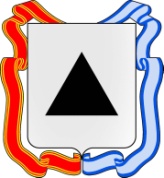 МАГНИТОГОРСКОЕ ГОРОДСКОЕСОБРАНИЕ ДЕПУТАТОВР е ш е н и е21 декабря 2021 года							№269Об утверждении бюджета города Магнитогорска на 2022 год и плановый период 2023 и 2024 годовВ соответствии с Бюджетным кодексом Российской Федерации, Федеральным законом «Об общих принципах организации местного самоуправления в Российской Федерации», Законом Челябинской области «О бюджетном процессе в Челябинской области», Законом Челябинской области «О межбюджетных отношениях в Челябинской области», Уставом города Магнитогорска, Положением о бюджетном процессе в городе Магнитогорске, утвержденным Решением Магнитогорского городского Собрания депутатов от 30 марта 2021 года №102, принимая во внимание результаты публичных слушаний по проекту Решения Магнитогорского городского Собрания депутатов «Об утверждении бюджета города Магнитогорска на 2022 год и плановый период 2023 и 2024 годов», Магнитогорское городское Собрание депутатов РЕШАЕТ:1.	Утвердить основные характеристики бюджета города Магнитогорска (далее - бюджет города) на 2022 год:прогнозируемый общий объем доходов бюджета города в сумме 15 910 620,19 тыс. рублей, в том числе безвозмездные поступления от других бюджетов бюджетной системы Российской Федерации в сумме 11 150 159,50 тыс. рублей;общий объем расходов бюджета города в сумме 17 898 227,78 тыс. рублей;дефицит бюджета города в сумме 1 987 607,59 тыс. рублей.2.	Утвердить основные характеристики бюджета города на плановый период 2023 и 2024 годов:прогнозируемый общий объем доходов бюджета города на 2023 год в сумме 15 914 916,11 тыс. рублей, в том числе безвозмездные поступления от других бюджетов бюджетной системы Российской Федерации в сумме 10 871 677,30 тыс. рублей, и на 2024 год в сумме 15 805 260,76 тыс. рублей, в том числе безвозмездные поступления от других бюджетов бюджетной системы Российской Федерации в сумме 10 555 709,40 тыс. рублей;общий объем расходов бюджета города на 2023 год в сумме 16 423 292,72 тыс. рублей, в том числе условно утвержденные расходы в сумме 150 000,00 тыс. рублей, и на 2024 год в сумме 16 270 606,82 тыс. рублей, в том числе условно утвержденные расходы в сумме 307 000,00 тыс. рублей;дефицит бюджета города на 2023 год в сумме 508 376,61 тыс. рублей и на 2024 год в сумме 465 346,06 тыс. рублей.3.	Утвердить нормативы отчислений доходов в бюджет города на 2022 год и плановый период 2023 и 2024 годов согласно Приложению №1 к Решению.4.	Установить, что в 2022 году и плановом периоде 2023 и 2024 годов реструктуризация кредиторской задолженности юридических лиц перед бюджетом города по налогам и сборам, пеням и штрафам, а также списание пеней и штрафов в случае досрочного погашения реструктурированной задолженности по налогам и сборам проводятся только при условии принятия решения о реструктуризации кредиторской задолженности соответствующих юридических лиц по налогам и сборам, а также задолженности по начисленным пеням и штрафам перед федеральным и областным бюджетами.5.	Утвердить распределение безвозмездных поступлений от других бюджетов бюджетной системы Российской Федерации на 2022 год согласно Приложению №2 к Решению.Утвердить распределение безвозмездных поступлений от других бюджетов бюджетной системы Российской Федерации на плановый период 2023 и 2024 годов согласно Приложению №3 к Решению.Установить, что в 2022 году глава города Магнитогорска (далее - глава города) вправе осуществлять финансирование расходов, источником финансового обеспечения которых являются межбюджетные трансферты из бюджета Челябинской области, за счет средств бюджета города в пределах имеющегося на счете остатка средств бюджета города до поступления в бюджет города указанных трансфертов.6.	Утвердить общий объем бюджетных ассигнований, направляемых на исполнение публичных нормативных обязательств города Магнитогорска (далее - город), на 2022 год в сумме 1 121 952,86 тыс. рублей, на 2023 год в сумме 1 155 275,86 тыс. рублей, на 2024 год в сумме 1 192 186,36 тыс. рублей.7.	Утвердить:распределение бюджетных ассигнований по целевым статьям (муниципальным программам и непрограммным направлениям деятельности), группам видов расходов, разделам и подразделам классификации расходов бюджетов на 2022 год согласно Приложению №4 к Решению и на плановый период 2023 и 2024 годов согласно Приложению №5 к Решению;ведомственную структуру расходов бюджета города на 2022 год согласно Приложению №6 к Решению и на плановый период 2023 и 2024 годов согласно Приложению №7 к Решению.8.	Объем бюджетных ассигнований муниципального дорожного фонда на 2022 год и плановый период 2023 и 2024 годов утверждается в составе расходов бюджета города согласно Приложениям №№4,5,6,7к Решению.9.	Установить, что размер ежегодной единовременной денежной выплаты на медицинское обслуживание муниципального служащего и членов его семьи, в том числе после выхода муниципального служащего на пенсию, предусмотренной Положением о ежегодной единовременной денежной выплате на медицинское обслуживание муниципального служащего и членов его семьи, в том числе после выхода муниципального служащего на пенсию, составляет в 2022-2024 годах ежегодно 22,40 тыс. рублей после удержания всех налогов и сборов, предусмотренных законодательством.10.	Глава города в 2022 году имеет право направлять остатки средств бюджета города, сложившиеся по состоянию на 1 января 2022 года, на исполнение принятых и не исполненных в 2021 году бюджетных обязательств получателей средств бюджета города на те же цели с последующим внесением изменений в настоящее Решение.Глава города в 2022 году имеет право направлять сложившиеся по состоянию на 1 января 2022 года остатки средств, выделенные в виде дотации на поддержку мер по обеспечению сбалансированности местных бюджетов на те же цели с последующим внесением изменений в настоящее Решение.11.	Установить, что остатки средств бюджета города по состоянию на 1 января 2022 года направляются главой города на:1)	обеспечение своевременной выплаты заработной платы работникам муниципальных казенных учреждений и оплаты муниципальными казенными учреждениями потребленных топливно-энергетических ресурсов, водоснабжения и водоотведения, оплату налогов, сборов и иных обязательных платежей;2)	индексацию заработной платы работников муниципальных казенных учреждений;3)	предоставление субсидий муниципальным бюджетным и муниципальным автономным учреждениям на финансовое обеспечение выполнения ими муниципального задания, рассчитанных с учетом нормативных затрат на оказание ими муниципальных услуг физическим и (или) юридическим лицам и нормативных затрат на содержание муниципального имущества;4)	реализацию муниципальных программ и ведомственных целевых программ;5)	увеличение в текущем финансовом году бюджетных ассигнований муниципального дорожного фонда в объеме бюджетных ассигнований муниципального дорожного фонда, не использованных в отчетном финансовом году;6)	оперативное устранение аварийных ситуаций;7)	предоставление субсидий юридическим лицам (за исключением субсидий муниципальным учреждениям), индивидуальным предпринимателям, а также физическим лицам - производителям товаров, работ, услуг в соответствии с муниципальными правовыми актами администрации города Магнитогорска (далее - администрация города) в целях, указанных в пункте 19 Решения, в том числе увеличение бюджетных ассигнований на предоставление субсидий юридическим лицам, предоставление которых в отчетном финансовом году осуществлялось в пределах суммы, необходимой для оплаты денежных обязательств получателей субсидий, источником финансового обеспечения которых являлись указанные субсидии, в объеме, не превышающем сумму остатка неиспользованных бюджетных ассигнований на указанные цели;8)	предоставление субсидий иным некоммерческим организациям, не являющимся муниципальными учреждениями, в соответствии с муниципальными правовыми актами администрации города в целях, указанных в пункте 19Решения;9)	формирование муниципальной собственности;10)	исполнение судебных актов по обращению взыскания на средства бюджета города на основании исполнительных документов;11)	исполнение решения налогового органа о взыскании налога, сбора, страхового взноса, пеней и штрафов, предусматривающего обращение взыскания на средства бюджета города;12)	осуществление выплат, сокращающих долговые обязательства города;13)	реализацию мероприятий с целью привлечения софинансирования из вышестоящих бюджетов в рамках федеральных и областных государственных программ.12.	Установить в соответствии со статьей 217 Бюджетного кодекса Российской Федерации (далее - Бюджетный кодекс) следующие основания для внесения изменений в показатели сводной бюджетной росписи бюджета города без внесения изменений в решение о бюджете города, связанные с особенностями исполнения бюджета города:1)	в случае перераспределения бюджетных ассигнований, предусмотренных для исполнения публичных нормативных обязательств, - в пределах общего объема указанных ассигнований, утвержденных решением о бюджете города на их исполнение в текущем финансовом году, а также с его превышением не более чем на 5 процентов за счет перераспределения средств, зарезервированных в составе утвержденных бюджетных ассигнований;2)	в случае изменения функций и полномочий распорядителей, получателей средств бюджета города, а также в связи с передачей муниципального имущества, изменением подведомственности распорядителей (получателей) средств бюджета города, централизацией закупок товаров, работ, услуг для обеспечения муниципальных нужд в соответствии с частью 3 статьи 26 Федерального закона от 5 апреля 2013 года №44-ФЗ «О контрактной системе в сфере закупок товаров, работ, услуг для обеспечения государственных и муниципальных нужд» и при осуществлении органами местного самоуправления бюджетных полномочий, предусмотренных пунктом 5 статьи 154 Бюджетного кодекса;3)	в случае исполнения судебных актов, предусматривающих обращение взыскания на средства бюджета города и (или) предусматривающих перечисление этих средств в счет оплаты судебных издержек, увеличения подлежащих уплате казенным учреждением сумм налогов, сборов, страховых взносов, пеней, штрафов, а также социальных выплат (за исключением выплат, отнесенных к публичным нормативным обязательствам), установленных законодательством Российской Федерации;4)	в случае использования (перераспределения) средств резервного фонда администрации города с указанием в решении о бюджете города объема и направлений их использования;5)	в случае перераспределения бюджетных ассигнований, предоставляемых на конкурсной основе;6)	в случае перераспределения бюджетных ассигнований между текущим финансовым годом и плановым периодом - в пределах предусмотренного решением о бюджете города общего объёма бюджетных ассигнований распорядителю средств бюджета города на оказание муниципальных услуг на соответствующий финансовый год;7)	в случае получения уведомления о предоставлении субсидий, субвенций, иных межбюджетных трансфертов, имеющих целевое назначение, и получения имеющих целевое назначение безвозмездных поступлений от физических и юридических лиц сверх объемов, утвержденных решением о бюджете города, а также в случае сокращения (возврата при отсутствии потребности) указанных средств;8)	в случае изменения типа (подведомственности) муниципальных учреждений и организационно-правовой формы муниципальных унитарных предприятий;9)	в случае увеличения бюджетных ассигнований текущего финансового года на оплату заключенных муниципальных контрактов на поставку товаров, выполнение работ, оказание услуг, подлежавших в соответствии с условиями этих муниципальных контрактов оплате в отчетном финансовом году, в объеме, не превышающем остатка не использованных на начало текущего финансового года бюджетных ассигнований на исполнение указанных муниципальных контрактов в соответствии с требованиями, установленными Бюджетным кодексом;10)	в случае увеличения бюджетных ассигнований текущего финансового года на предоставление субсидий юридическим лицам, предоставление которых в отчетном финансовом году осуществлялось в пределах средств, необходимых для оплаты денежных обязательств получателей субсидий, источником финансового обеспечения которых являлись такие субсидии, в объеме, не превышающем остатка не использованных на начало текущего финансового года бюджетных ассигнований на предоставление субсидий в соответствии с требованиями, установленными Бюджетным кодексом Российской Федерации;11)	в случае перераспределения бюджетных ассигнований на осуществление бюджетных инвестиций и предоставление субсидий на осуществление капитальных вложений в объекты муниципальной собственности (за исключением бюджетных ассигнований дорожных фондов) при изменении способа финансового обеспечения реализации капитальных вложений в указанный объект муниципальной собственности после внесения изменений в решения, указанные в пункте 2 статьи 78.2 и пункте 2 статьи 79 Бюджетного кодекса, муниципальные контракты или соглашения о предоставлении субсидий на осуществление капитальных вложений, а также в целях подготовки обоснования инвестиций и проведения его технологического и ценового аудита, если подготовка обоснования инвестиций в соответствии с законодательством Российской Федерации является обязательной;12)	в случае перераспределения бюджетных ассигнований, предусмотренных по разделам «Общегосударственные вопросы», «Национальная безопасность и правоохранительная деятельность», «Национальная экономика», «Жилищно-коммунальное хозяйство», «Охрана окружающей среды», «Образование», «Культура, кинематография», «Социальная политика», «Физическая культура и спорт», «Обслуживание государственного (муниципального) долга» между кодами классификации расходов бюджетов бюджетной системы Российской Федерации и (или) между распорядителями средств бюджета города;13)	в случае изменения бюджетной классификации Российской Федерации, в том числе для отражения межбюджетных трансфертов из других бюджетов бюджетной системы Российской Федерации;14)	в случае поступления в доход бюджета города средств, полученных муниципальными казенными учреждениями в качестве добровольных пожертвований;15)	в случае поступления в доход бюджета города средств, полученных в адрес муниципальных казенных учреждений в качестве возмещения ущерба при возникновении страховых случаев;16)	в случае поступления дотации на поддержку мер по обеспечению сбалансированности местных бюджетов;17)	в случае принятия администрацией города решений о внесении изменений в муниципальные программы.13.	Установить, что расходование средств из резервного фонда администрации города осуществляется в порядке, установленном муниципальным правовым актом администрации города.14.	Установить, что не использованные по состоянию на 1 января 2022 года межбюджетные трансферты, полученные в форме субсидий, субвенций и иных межбюджетных трансфертов, имеющих целевое назначение, подлежат возврату в доход бюджета, из которого они были ранее предоставлены, в течение первых пятнадцати рабочих дней текущего финансового года.15.	Утвердить источники финансирования дефицита бюджета города на 2022 год согласно Приложению №8 к Решению и на плановый период 2023 и 2024 годов согласно Приложению №9 к Решению.16.	Утвердить верхний предел муниципального внутреннего долга по состоянию:1) на 1 января 2023 года в сумме 300 000,00 тыс. рублей, в том числе верхний предел долга по муниципальным гарантиям в сумме 0,00 тыс. рублей;2) на 1 января 2024 года в сумме 0,00 тыс. рублей, в том числе верхний предел долга по муниципальным гарантиям в сумме 0,00 тыс. рублей;3) на 1 января 2025 года в сумме 0,00 тыс. рублей, в том числе верхний предел долга по муниципальным гарантиям в сумме 0,00 тыс. рублей.Установить объем муниципального долга на 2022 год в сумме 300 000,00 тыс. рублей, на 2023 год в сумме 300 000,00 тыс. рублей, на 2024 год в сумме 0,00 тыс. рублей.17. Утвердить верхний предел муниципального внешнего долга по состоянию:1) на 1 января 2023 года в сумме 0,00 тыс. рублей, в том числе верхний предел долга по муниципальным гарантиям в сумме 0,00 тыс. рублей;2) на 1 января 2024 года в сумме 0,00 тыс. рублей, в том числе верхний предел долга по муниципальным гарантиям в сумме 0,00 тыс. рублей;3) на 1 января 2025 года в сумме 0,00 тыс. рублей, в том числе верхний предел долга по муниципальным гарантиям в сумме 0,00 тыс. рублей.18. Утвердить:1)	программу муниципальных внутренних заимствований на 2022 год согласно Приложению №10 к Решению;2)	программу муниципальных внутренних заимствований на плановый период 2023 и 2024 годов согласно Приложению №11 к Решению;3)	программу муниципальных внешних заимствований на 2022 год согласно Приложению №12 к Решению;4) программу муниципальных внешних заимствований на плановый период 2023 и 2024 годов согласно Приложению №13 к Решению;5) программу муниципальных гарантий в валюте Российской Федерации на 2022 год согласно Приложению №14 к Решению;6) программу муниципальных гарантий в валюте Российской Федерации на плановый период 2023 и 2024 годов согласно Приложению №15 к Решению;7) программу муниципальных гарантий в иностранной валюте на 2022 год согласно Приложению №16 к Решению;8) программу муниципальных гарантий в иностранной валюте на плановый период 2023 и 2024 годов согласно Приложению №17 к Решению.Установить, что бюджетные кредиты и муниципальные гарантии за счет средств бюджета города в 2022 году и плановом периоде 2023 и 2024 годов не предоставляются.Утвердить объем расходов на обслуживание муниципального долга:в 2022 году в сумме 15 750,00 тыс. рублей;в 2023 году в сумме 15 750,00 тыс. рублей;в 2024 году в сумме 0,00 тыс. рублей.19. Установить, что в 2022 году субсидии из бюджета города предоставляются:1) юридическим лицам (за исключением субсидий муниципальным учреждениям), индивидуальным предпринимателям, а также физическим лицам - производителям товаров, работ, услуг на безвозмездной и безвозвратной основе в пределах средств, предусмотренных в бюджете города, в целях:-	возмещения недополученных доходов, возникших в связи с оказанием услуг по перевозке студентов и учащихся по маршрутам регулярных перевозок по нерегулируемым тарифам в городском пассажирском автомобильном транспорте общего пользования;-	возмещения недополученных доходов, связанных с оказанием услуг по предоставлению гражданам, проживающим на территории города, которым установлена (назначена) пенсия или достигшим возраста 55 и 60 лет (соответственно женщины и мужчины) бесплатного проезда и провоза багажа по сезонным (садовым) автобусным маршрутам;-	возмещения недополученных доходов, возникших в связи с оказанием льготных услуг гражданам, которым установлена (назначена) пенсия или достигшим возраста 55 и 60 лет (соответственно женщины и мужчины), проживающим на территории города, при посещении общих отделений бань;-	возмещения затрат на организацию отдыха детей в загородных оздоровительных лагерях (оздоровительных центрах);-	возмещения затрат в связи с оказанием социальной поддержки и защиты отдельных категорий граждан города;-	возмещения затрат на организацию профильных смен для детей, состоящих на профилактическом учете;2) муниципальным бюджетным учреждениям и муниципальным автономным учреждениям на финансовое обеспечение выполнения ими муниципального задания, рассчитанных с учетом нормативных затрат на оказание ими муниципальных услуг физическим и (или) юридическим лицам и нормативных затрат на содержание муниципального имущества.Порядок предоставления субсидий из бюджета города, указанных в абзаце первом настоящего подпункта, устанавливается муниципальными правовыми актами администрации города.Установить, что средства в объеме остатков субсидий, предоставленных в 2021 году муниципальным бюджетным и автономным учреждениям на финансовое обеспечение выполнения муниципальных заданий на оказание муниципальных услуг (выполнение работ), образовавшихся в связи с недостижением установленных муниципальным заданием показателей, характеризующих объем и (или) качество оказываемых муниципальных услуг (работ), подлежат возврату в бюджет города.Муниципальным бюджетным учреждениям и муниципальным автономным учреждениям могут предоставляться субсидии на иные цели.Порядок определения объема и условий предоставления субсидий из бюджета города, указанных в абзаце четвертом настоящего подпункта, устанавливаются правовыми актами администрации города;3) иным некоммерческим организациям, не являющимся муниципальными учреждениями:-	автономной некоммерческой организации «Редакция газеты «Магнитогорский рабочий» в целях возмещения затрат по опубликованию муниципальных правовых актов, обсуждению проектов муниципальных правовых актов по вопросам местного значения, доведению до сведения жителей города официальной информации о социально-экономическом и культурном развитии города, о развитии его общественной инфраструктуры и иной официальной информации;-	общественным организациям, осуществляющим деятельность по защите гражданских, социально-экономических, личных прав и свобод лиц старшего поколения, привлечению ветеранов к участию в патриотическом воспитании молодежи, передаче ей традиций старшего поколения, в целях финансового обеспечения (возмещения) затрат в связи с выполнением работ и оказанием услуг социальной направленности жителям города, осуществляемых в рамках предусмотренных уставами организаций предметом и целями их деятельности;-	социально ориентированным некоммерческим организациям, не являющимся муниципальными учреждениями, в области физической культуры и спорта в целях создания условий для деятельности организаций, направленной на проведение общегородских общественно и социально значимых мероприятий с обеспечением равного доступа для всех жителей города, в рамках реализации муниципальных программ;-	садоводческим некоммерческим товариществам, расположенным на территории города, в целях возмещения затрат на инженерное обеспечение их территорий;-	общественным организациям инвалидов, инвалидов по слуху и инвалидов по зрению, осуществляющим деятельность по их реабилитации, защите прав и законных интересов, достижению равных с другими гражданами возможностей участия во всех сферах жизни общества, интеграции инвалидов в общество, в целях финансового обеспечения затрат в связи с выполнением работ и оказанием услуг социальной направленности инвалидам города.20. Порядки предоставления субсидий, предусмотренных подпунктом 1 пункта 19 Решения, в соответствии со статьей 78 Бюджетного кодекса устанавливаются муниципальными правовыми актами администрации города, которые должны соответствовать общим требованиям, установленным Правительством Российской Федерации, и определять категории и (или) критерии отбора получателей субсидий, цели, условия и порядок предоставления субсидий, порядок возврата субсидий в бюджет города в случае нарушения условий, установленных при их предоставлении, случаи и порядок возврата в текущем финансовом году получателем субсидий остатков субсидий, предоставленных в целях финансового обеспечения затрат в связи с производством (реализацией) товаров, выполнением работ, оказанием услуг, не использованных в отчетном финансовом году (за исключением субсидий, предоставленных в пределах суммы, необходимой для оплаты денежных обязательств получателя субсидии, источником финансового обеспечения которых являются указанные субсидии), положения об обязательной проверке распорядителем средств бюджета города, предоставляющим субсидию, и органами муниципального финансового контроля соблюдения условий, целей и порядка предоставления субсидий их получателями.Порядки определения объема и предоставления субсидий из бюджета города иным некоммерческим организациям, не являющимся муниципальными учреждениями, указанным в подпункте 3 пункта 19 Решения, в соответствии с пунктом 2 статьи 78.1 Бюджетного кодекса устанавливаются муниципальными правовыми актами администрации города, которые должны соответствовать общим требованиям, установленным Правительством Российской Федерации, и содержать положения об обязательной проверке распорядителем средств бюджета города, предоставившим субсидию, и органами муниципального финансового контроля соблюдения условий, целей и порядка предоставления указанных субсидий.Соглашения (договоры) о предоставлении субсидий из бюджета города, указанных в подпунктах 1 и 3 пункта 19 Решения, в соответствии со статьей 78 и пунктом 2 статьи 78.1 Бюджетного кодекса должны соответствовать типовым формам.Субсидии из бюджета города, указанные в подпунктах 1 и 3 пункта 19 Решения, предоставляются по результатам отбора, проводимого комиссиями, наделенными полномочиями по рассмотрению заявок на получение субсидий и проведению отбора претендентов на получение субсидий. Состав комиссии по отбору претендентов на получение субсидии и порядок организации работы определяются муниципальными правовыми актами администрации города.21.	Предоставление субсидий на осуществление бюджетными и автономными учреждениями, муниципальными унитарными предприятиями капитальных вложений в объекты капитального строительства муниципальной собственности и приобретение объектов недвижимого имущества в муниципальную собственность и принятие решений о предоставлении бюджетных ассигнований на осуществление за счет указанной субсидии капитальных вложений в объекты капитального строительства муниципальной собственности и приобретение объектов недвижимого имущества в муниципальную собственность осуществляются в порядке, установленном администрацией города.22.	Бюджетные инвестиции в объекты муниципальной собственности и принятие решений о подготовке и реализации бюджетных инвестиций в указанные объекты осуществляются в порядке, установленном администрацией города.23.	Установить, что в случае принятия нормативного правового акта, предусматривающего увеличение расходных обязательств по существующим видам расходных обязательств или введение новых видов расходных обязательств, которые до его принятия не исполнялись, принимаемый нормативный правовой акт органа местного самоуправления должен содержать нормы, определяющие источники и порядок исполнения новых видов расходных обязательств.Выделение бюджетных ассигнований на принятие новых видов расходных обязательств или увеличение бюджетных ассигнований на исполнение существующих видов расходных обязательств может осуществляться только с начала очередного финансового года при условии включения соответствующих бюджетных ассигнований в решение о бюджете города либо в текущем финансовом году после внесения соответствующих изменений в настоящее Решение при наличии соответствующих источников дополнительных поступлений в бюджет города и (или) при сокращении бюджетных ассигнований по отдельным статьям расходов бюджета города.24.	Бюджетные ассигнования и лимиты бюджетных обязательств текущего финансового года прекращают свое действие 31 декабря.25.	Установить, что заключение и оплата муниципальным казенным учреждением муниципальных контрактов, иных договоров, исполнение которых осуществляется за счет средств бюджета города, производятся в пределах доведенных казенному учреждению лимитов бюджетных обязательств, если иное не установлено Бюджетным кодексом, и с учетом принятых и неисполненных обязательств.26.	Распорядители средств бюджета города обязаны создавать условия для максимально эффективного управления муниципальными финансами, рационально распределять выделенные бюджетные ассигнования в разрезе разделов, подразделов, целевых статей, видов расходов, не допускать возникновения несанкционированной дебиторской и кредиторской задолженностей (в том числе задолженности по выплате заработной платы, по оплате потребленных топливно-энергетических ресурсов, водоснабжения, водоотведения, по уплате налогов, сборов и иных обязательных платежей) в течение всего финансового года, вести внутренний контроль, проводить мониторинг и последующий аудит финансов и результатов деятельности, оценку деятельности подведомственных муниципальных учреждений по достигнутым результатам.Распорядители средств бюджета города в случае и порядке, установленных муниципальным правовым актом администрации города, осуществляют отдельные бюджетные полномочия главного распорядителя средств бюджета города, в ведении которого они находятся.27.	Распорядители средств бюджета города несут ответственность за нарушение норм бюджетного законодательства в соответствии с Бюджетным кодексом, Кодексом Российской Федерации об административных правонарушениях, Уголовным кодексом Российской Федерации.28.	Настоящее Решение вступает в силу с 1 января 2022 года.29.	Контроль исполнения настоящего Решения возложить на председателя Магнитогорского городского Собрания депутатов А.О. Морозова, главу города Магнитогорска С.Н. Бердникова, председателя Контрольно-счетной палаты города Магнитогорска В.А. Корсакова.Приложение №1к Решению Магнитогорскогогородского Собрания депутатовот 21 декабря 2021 года №269Нормативы отчислений доходов в бюджет города Магнитогорска на 2022 год и плановый период 2023 и 2024 годовПриложение №2к Решению Магнитогорского городского Собрания депутатов от 21 декабря 2021 года №269Распределение безвозмездных поступлений от других бюджетов бюджетной системы Российской Федерации на 2022 годтыс.рублейПриложение №3к Решению Магнитогорскогогородского Собрания депутатов от 21 декабря 2021 года №269Распределение безвозмездных поступлений от других бюджетов бюджетной системы Российской Федерации на плановый период 2023 и 2024 годовтыс.рублейПриложение №4к Решению Магнитогорскогогородского Собрания депутатовот 21 декабря 2021 года №269Распределение бюджетных ассигнований по целевым статьям (муниципальным программам и непрограммным направлениям деятельности), группам видов расходов, разделам и подразделам классификации расходов бюджетов на 2022 годтыс. рублейПриложение №5к Решению Магнитогорскогогородского Собрания депутатовот 21 декабря 2021 года №269Распределение бюджетных ассигнований по целевым статьям (муниципальным программам и непрограммным направлениям деятельности), группам видов расходов, разделам и подразделам классификации расходов бюджетов на 2023 и 2024 годовтыс. рублейПриложение №6к Решению Магнитогорскогогородского Собрания депутатовот 21 декабря 2021 года №269Ведомственная структура расходов бюджета города Магнитогорска на 2022 годтыс. рублейПриложение №7к Решению Магнитогорскогогородского Собрания депутатовот 21 декабря 2021 года №269Ведомственная структура расходов бюджета города Магнитогорска на плановый период 2023 и 2024 годовтыс. рублейПриложение №8к Решению Магнитогорскогогородского Собрания депутатовот 21 декабря 2021 года №269Источники финансирования дефицита бюджета города Магнитогорска на 2022 годтыс. рублейПриложение №9к Решению Магнитогорскогогородского 	Собрания депутатовот 21 декабря 2021 года №269Источники финансирования дефицита бюджета города Магнитогорска на плановый период 2023 и 2024 годовтыс. рублейПриложение №10
к Решению Магнитогорского
городского Собрания депутатов от 21 декабря 2021 года №269Программа муниципальных внутренних заимствований города Магнитогорска на 2022 год тыс. рублейПриложение №11
к Решению Магнитогорского
городского Собрания депутатов от 21 декабря 2021 года №269Программа муниципальных внутренних заимствований города Магнитогорска на плановый период 2023 и 2024 годов тыс. рублейПриложение №12
к Решению Магнитогорского
городского Собрания депутатов от 21 декабря 2021 года №269Программа муниципальных внешних заимствований города Магнитогорска на 2022 год В 2022 году муниципальные внешние заимствования не планируются.Приложение №13
к Решению Магнитогорского
городского Собрания депутатов от 21 декабря 2021 года №269Программа муниципальных внешних заимствований города Магнитогорска на плановый период 2023 и 2024 годов В 2023 и 2024 годах муниципальные внешние заимствования не планируются.Приложение №14
к Решению Магнитогорского
городского Собрания депутатов от 21 декабря 2021 года №269Программа муниципальных гарантий города Магнитогорска в валюте Российской Федерации на 2022 годВ 2022 году муниципальные гарантии в валюте Российской Федерации не планируются.Приложение №15
к Решению Магнитогорского
городского Собрания депутатов от 21 декабря 2021 года №269Программа муниципальных гарантий города Магнитогорска в валюте Российской Федерации на плановый период 2023 и 2024 годовВ 2023 и 2024 годах муниципальные гарантии в валюте Российской Федерации не планируются.Приложение №16
к Решению Магнитогорского
городского Собрания депутатов от 21 декабря 2021 года №269Программа муниципальных гарантий города Магнитогорска в иностранной валюте на 2022 годВ 2022 году муниципальные гарантии в иностранной валюте не планируются.Приложение №17
к Решению Магнитогорского
городского Собрания депутатов от 21 декабря 2021 года №269Программа муниципальных гарантий города Магнитогорска в иностранной валюте на плановый период 2023 и 2024 годов В 2023 и 2024 годах муниципальные гарантии в иностранной валюте не планируются.Глава города МагнитогорскаПредседатель Магнитогорского городского Собрания депутатов С.Н. БердниковА.О. МорозовНаименование доходаНорматив отчислений, %Доходы от погашения задолженности и перерасчетов по отмененным налогам, сборам и иным обязательным платежамЗемельный налог (по обязательствам, возникшим до 1 января 2006 года), мобилизуемый на территориях городских округов100Налог на рекламу, мобилизуемый на территориях городских округов100Целевые сборы с граждан и предприятий, учреждений, организаций на содержание милиции, на благоустройство территорий, на нужды образования и другие цели, мобилизуемые на территориях городских округов100Прочие местные налоги и сборы, мобилизуемые на территориях городских округов100Доходы от использования имущества, находящегося в государственной и муниципальной собственностиДоходы от размещения временно свободных средств бюджетов городских округов100Плата, поступившая в рамках договора за предоставление права на размещение и эксплуатацию нестационарного торгового объекта, установку и эксплуатацию рекламных конструкций на землях или земельных участках, находящихся в собственности городских округов, и на землях или земельных участках, государственная собственность на которые не разграничена100Доходы от оказания платных услуг и компенсации затрат государстваДоходы от оказания информационных услуг органами местного самоуправления городских округов, казенными учреждениями городских округов100Плата за оказание услуг по присоединению объектов дорожного сервиса к автомобильным дорогам общего пользования местного значения, зачисляемая в бюджеты городских округов100Прочие доходы от оказания платных услуг (работ) получателями средств бюджетов городских округов100Доходы, поступающие в порядке возмещения расходов, понесенных в связи с эксплуатацией имущества городских округов100Прочие доходы от компенсации затрат бюджетов городских округов100Доходы от административных платежей и сборовПлатежи, взимаемые органами местного самоуправления (организациями) городских округов за выполнение определенных функций 100Доходы от штрафов, санкций, возмещения ущербаПлатежи в целях возмещения убытков, причиненных уклонением от заключения с муниципальным органом городского округа (муниципальным казенным учреждением) муниципального контракта, а также иные денежные средства, подлежащие зачислению в бюджет городского округа за нарушение законодательства Российской Федерации о контрактной системе в сфере закупок товаров, работ, услуг для обеспечения государственных и муниципальных нужд (за исключением муниципального контракта, финансируемого за счет средств муниципального дорожного фонда)100Платежи в целях возмещения убытков, причиненных уклонением от заключения с муниципальным органом городского округа (муниципальным казенным учреждением) муниципального контракта, финансируемого за счет средств муниципального дорожного фонда, а также иные денежные средства, подлежащие зачислению в бюджет городского округа за нарушение законодательства Российской Федерации о контрактной системе в сфере закупок товаров, работ, услуг для обеспечения государственных и муниципальных нужд100Денежные взыскания, налагаемые в возмещение ущерба, причиненного в результате незаконного или нецелевого использования бюджетных средств (в части бюджетов городских округов)100Доходы от прочих неналоговых доходовНевыясненные поступления, зачисляемые в бюджеты городских округов100Возмещение потерь сельскохозяйственного производства, связанных с изъятием сельскохозяйственных угодий, расположенных на территориях городских округов (по обязательствам, возникшим до 1 января 2008 года)100Прочие неналоговые доходы бюджетов городских округов100Средства самообложения граждан, зачисляемые в бюджеты городских округов100Инициативные платежи, зачисляемые в бюджеты городских округов100Доходы от безвозмездных поступлений от других бюджетов бюджетной системы Российской ФедерацииДотации бюджетам городских округов100Субсидии бюджетам городских округов100Субвенции бюджетам городских округов100Иные межбюджетные трансферты, передаваемые бюджетам городских округов100Прочие безвозмездные поступления в бюджеты городских округов100Доходы от безвозмездных поступлений от государственных (муниципальных) организацийБезвозмездные поступления от государственных (муниципальных) организаций в бюджеты городских округов100Доходы от безвозмездных поступлений от негосударственных организацийБезвозмездные поступления от негосударственных организаций в бюджеты городских округов100Доходы от прочих безвозмездных поступленийПрочие безвозмездные поступления в бюджеты городских округов100Доходы от перечислений для осуществления возврата (зачета) излишне уплаченных или излишне взысканных сумм налогов, сборов и иных платежей, а также сумм процентов за несвоевременное осуществление такого возврата и процентов, начисленных на излишне взысканные суммыПеречисления из бюджетов городских округов (в бюджеты городских округов) для осуществления возврата (зачета) излишне уплаченных или излишне взысканных сумм налогов, сборов и иных платежей, а также сумм процентов за несвоевременное осуществление такого возврата и процентов, начисленных на излишне взысканные суммы100Доходы бюджетов бюджетной системы Российской Федерации от возврата остатков субсидий, субвенций и иных межбюджетных трансфертов, имеющих целевое назначение, прошлых летДоходы бюджетов городских округов от возврата бюджетами бюджетной системы Российской Федерации остатков субсидий, субвенций и иных межбюджетных трансфертов, имеющих целевое назначение, прошлых лет, а также от возврата организациями остатков субсидий прошлых лет100Возврат остатков субсидий, субвенций и иных межбюджетных трансфертов, имеющих целевое назначение, прошлых летВозврат остатков субсидий, субвенций и иных межбюджетных трансфертов, имеющих целевое назначение, прошлых лет из бюджетов городских округов100№ п/пНаименование2022 год1Дотации на выравнивание бюджетной обеспеченности муниципальных районов (городских округов, городских округов с внутригородским делением)482 123,002Иные дотации бюджетам муниципальных районов (городских округов, городских округов с внутригородским делением) на частичную компенсацию дополнительных расходов на повышение оплаты труда работников бюджетной сферы и иные цели238 857,50Итого дотации:Итого дотации:720 980,503Субсидии местным бюджетам на организацию работы органов управления социальной защиты населения муниципальных образований 53 121,004Субсидии местным бюджетам на организацию и проведение мероприятий с детьми и молодежью590,005Субсидии местным бюджетам на привлечение детей из малообеспеченных, неблагополучных семей, а также семей, оказавшихся в трудной жизненной ситуации, в расположенные на территории Челябинской области муниципальные образовательные организации, реализующие программу дошкольного образования, через предоставление компенсации части родительской платы9 505,406Субсидии местным бюджетам на обеспечение питанием детей из малообеспеченных семей и детей с нарушениями здоровья, обучающихся в муниципальных общеобразовательных организациях7 942,107Субсидии местным бюджетам на оборудование пунктов проведения экзаменов государственной итоговой аттестации по образовательным программам среднего общего образования3 774,708Субсидии местным бюджетам на организацию отдыха детей в каникулярное время38 445,709Субсидии местным бюджетам на рекультивацию земельных участков, нарушенных размещением твердых коммунальных отходов, и ликвидацию объектов накопленного экологического вреда 53 492,0010Субсидии местным бюджетам на строительство (реконструкцию) автомобильных дорог общего пользования местного значения в рамках реализации проектов по развитию территорий14 561,9011Субсидии местным бюджетам на капитальный ремонт, ремонт и содержание автомобильных дорог общего пользования местного значения1 496 827,7012Субсидии местным бюджетам на оплату услуг специалистов по организации физкультурно-оздоровительной и спортивно-массовой работы с детьми и молодежью в возрасте от 6 до 18 лет704,4013Субсидии местным бюджетам на оплату услуг специалистов по организации физкультурно-оздоровительной и спортивно-массовой работы с населением старшего возраста704,0014Субсидии местным бюджетам на оплату услуг специалистов по организации физкультурно-оздоровительной и спортивно-массовой работы с лицами с ограниченными возможностями здоровья176,1015Субсидии местным бюджетам на капитальные вложения в объекты социального обслуживания населения 110 000,0016Субсидии местным бюджетам на капитальные вложения в объекты физической культуры и спорта54 309,1017Субсидии местным бюджетам на реализацию программ формирования современной городской среды148 303,3018Субсидии местным бюджетам на строительство зданий для размещения дошкольных образовательных организаций в целях создания дополнительных мест для детей в возрасте от 1,5 до 3 лет 120 000,0019Субсидии местным бюджетам на модернизацию библиотек в части комплектования книжных фондов библиотек муниципальных образований и государственных общедоступных библиотек 2 470,8020Субсидии местным бюджетам на поддержку творческой деятельности и техническое оснащение муниципальных детских и кукольных театров 541,6021Субсидии местным бюджетам на проведение комплексных кадастровых работ на территории Челябинской области380,5022Субсидии местным бюджетам на обеспечение молоком (молочной продукцией) обучающихся по образовательным программам начального общего образования в муниципальных общеобразовательных организациях 29 258,8023Субсидии местным бюджетам на организацию бесплатного горячего питания обучающихся, получающих начальное общее образование в государственных и муниципальных образовательных организациях252 305,8024Субсидии местным бюджетам на обеспечение мероприятий по модернизации систем коммунальной инфраструктуры 111 772,4025Субсидии местным бюджетам на обеспечение мероприятий по переселению граждан из аварийного жилищного фонда488 092,7026Субсидии местным бюджетам на финансовую поддержку муниципальных учреждений спортивной подготовки на этапах спортивной специализации, в том числе для приобретения спортивного инвентаря и оборудования1 625,1027Субсидии местным бюджетам на реализацию инициативных проектов180 049,6028Субсидии местным бюджетам на модернизацию региональных и муниципальных детских школ искусств по видам искусств13 875,6029Субсидии местным бюджетам на софинансирование мероприятий по проведению строительно-монтажных и проектно-изыскательских работ на объектах коммунального хозяйства и систем инженерной инфраструктуры, находящихся в муниципальной собственности, в целях энергосбережения и повышения энергетической эффективности 17 610,7030Субсидии местным бюджетам на проведение ремонтных работ, противопожарных мероприятий, энергосберегающих мероприятий в зданиях учреждений культуры, находящихся в муниципальной собственности, и приобретение основных средств для муниципальных учреждений 3 800,0031Субсидии местным бюджетам на строительство газопроводов и газовых сетей12 206,4032Субсидии местным бюджетам на модернизацию, реконструкцию, капитальный ремонт и строительство котельных, систем водоснабжения, водоотведения, систем электроснабжения, теплоснабжения, включая центральные тепловые пункты, в том числе проектно-изыскательские работы, капитальный ремонт газовых систем 13 000,0033Субсидии местным бюджетам на проведение капитального ремонта зданий и сооружений муниципальных организаций дошкольного образования 5 328,6034Субсидии местным бюджетам на проведение капитального ремонта зданий и сооружений муниципальных организаций отдыха и оздоровления детей1 224,5035Субсидии местным бюджетам на создание новых мест в образовательных организациях различных типов для реализации дополнительных общеразвивающих программ всех направленностей 811,2036Субсидии местным бюджетам на создание в расположенных на территории Челябинской области муниципальных образовательных организациях, реализующих образовательную программу дошкольного образования, условий для получения детьми дошкольного возраста с ограниченными возможностями здоровья качественного образования и коррекции развития 1 161,6037Субсидии местным бюджетам на проведение ремонтных работ, противопожарных и энергосберегающих мероприятий в зданиях муниципальных учреждений дополнительного образования в сфере культуры и искусства 2 024,5038Субсидии местным бюджетам на организацию регулярных перевозок пассажиров и багажа городским наземным электрическим транспортом по муниципальным маршрутам регулярных перевозок по регулируемым тарифам 120 000,0039Субсидии местным бюджетам на организацию регулярных перевозок пассажиров и багажа автомобильным транспортом по муниципальным маршрутам регулярных перевозок по регулируемым тарифам 7 471,5040Субсидии местным бюджетам на организацию профильных смен для детей, состоящих на профилактическом учете 1 953,8041Субсидии местным бюджетам на обеспечение образовательных организаций 1,2 категории квалифицированной охраной 11 684,20Итого субсидии:Итого субсидии:3 391 107,3042Субвенции местным бюджетам на осуществление органами местного самоуправления городских округов государственных полномочий по созданию административных комиссий и определению перечня должностных лиц, уполномоченных составлять протоколы об административных правонарушениях316,3043Субвенции местным бюджетам на предоставление адресной субсидии гражданам в связи с ростом платы за коммунальные услуги 0,7044Субвенции местным бюджетам на комплектование, учет, использование и хранение архивных документов, отнесенных к государственной собственности Челябинской области1 183,5045Субвенции местным бюджетам на обеспечение государственных гарантий реализации прав на получение общедоступного и бесплатного дошкольного образования в муниципальных дошкольных образовательных организациях1 762 496,6046Субвенции местным бюджетам на осуществление органами местного самоуправления переданных государственных полномочий по организации мероприятий при осуществлении деятельности по обращению с животными без владельцев1 817,1047Субвенции местным бюджетам на реализацию переданных государственных полномочий по финансовому обеспечению получения дошкольного, начального общего, основного общего, среднего общего образования в частных общеобразовательных организациях20 740,3048Субвенции местным бюджетам на предоставление ежегодной денежной выплаты лицам, награжденным нагрудным знаком «Почетный донор России»39 267,8049Субвенции местным бюджетам на обеспечение дополнительных мер социальной поддержки отдельных категорий граждан в Челябинской области (компенсационные выплаты за пользование услугами связи) 109,4050Субвенции местным бюджетам на обеспечение дополнительных мер социальной поддержки отдельных категорий граждан в Челябинской области (компенсация расходов на оплату жилых помещений и коммунальных услуг) 1 020,5051Субвенции местным бюджетам на обеспечение государственных гарантий реализации прав на получение общедоступного и бесплатного дошкольного, начального общего, основного общего, среднего общего образования и обеспечение дополнительного образования детей в муниципальных общеобразовательных организациях1 965 527,0052Субвенции местным бюджетам на предоставление мер социальной поддержки в соответствии с Законом Челябинской области «О дополнительных мерах социальной поддержки детей погибших участников Великой Отечественной войны и приравненных к ним лиц» (ежемесячные денежные выплаты и возмещение расходов, связанных с проездом к местам захоронения)16 328,9053Субвенции местным бюджетам на выплату областного единовременного пособия при рождении ребенка 18 690,7054Субвенции местным бюджетам на выплату пособия на ребенка 105 777,0055Субвенции местным бюджетам на обеспечение мер социальной поддержки граждан, имеющих звание «Ветеран труда Челябинской области» (ежемесячная денежная выплата)256 797,2056Субвенции местным бюджетам на обеспечение предоставления жилых помещений детям-сиротам и детям, оставшимся без попечения родителей, лицам из их числа по договорам найма специализированных жилых помещений 98 217,9057Субвенции местным бюджетам на оплату жилищно-коммунальных услуг отдельным категориям граждан 239 046,6058Субвенции местным бюджетам на ежемесячную денежную выплату на оплату жилья и коммунальных услуг многодетной семье 43 039,6059Субвенции местным бюджетам на государственную регистрацию актов гражданского состояния 15 662,6060Субвенции местным бюджетам на обеспечение дополнительных мер социальной поддержки отдельных категорий граждан в Челябинской области (компенсация расходов на уплату взноса на капитальный ремонт общего имущества в многоквартирном доме)41 970,7061Субвенции местным бюджетам на организацию работы комиссий по делам несовершеннолетних и защите их прав 11 466,8062Субвенции местным бюджетам на реализацию переданных государственных полномочий по компенсации затрат родителей (законных представителей) детей-инвалидов в части организации обучения по основным общеобразовательным программам на дому 93 530,5063Субвенции местным бюджетам на реализацию переданных государственных полномочий по компенсации части платы, взимаемой с родителей (законных представителей) за присмотр и уход за детьми в образовательных организациях, реализующих образовательную программу дошкольного образования, расположенных на территории Челябинской области104 229,8064Субвенции местным бюджетам на обеспечение государственных гарантий реализации прав на получение общедоступного и бесплатного дошкольного, начального общего, основного общего, среднего общего образования и обеспечение дополнительного образования детей в муниципальных общеобразовательных организациях для обучающихся с ограниченными возможностями здоровья286 633,3065Субвенции местным бюджетам на организацию и осуществление деятельности по опеке и попечительству 21 057,0066Субвенции местным бюджетам на реализацию переданных государственных полномочий в области охраны труда 951,3067Субвенции местным бюджетам на содержание ребенка в семье опекуна и приемной семье, а также вознаграждение, причитающееся приемному родителю, в соответствии с Законом Челябинской области «О мерах социальной поддержки детей-сирот и детей, оставшихся без попечения родителей, вознаграждении, причитающемся приемному родителю, и социальных гарантиях приемной семье»232 564,5068Субвенции местным бюджетам на возмещение стоимости услуг по погребению и выплату социального пособия на погребение 4 889,1069Субвенции местным бюджетам на социальную поддержку детей-сирот и детей, оставшихся без попечения родителей, находящихся в муниципальных организациях для детей-сирот и детей, оставшихся без попечения родителей214 122,4070Субвенции местным бюджетам на обеспечение мер социальной поддержки реабилитированных лиц и лиц, признанных пострадавшими от политических репрессий (ежемесячная денежная выплата)34 231,7071Субвенции местным бюджетам на реализацию переданных государственных полномочий на организацию предоставления психолого-педагогической, медицинской и социальной помощи обучающимся, испытывающим трудности в освоении основных общеобразовательных программ, своем развитии и социальной адаптации10 171,1072Субвенции местным бюджетам на обеспечение государственных гарантий реализации прав на получение общедоступного и бесплатного начального общего, основного общего, среднего общего образования и обеспечение дополнительного образования детей в муниципальных общеобразовательных организациях для обучающихся, нуждающихся в длительном лечении46 076,0073Субвенции местным бюджетам на обеспечение мер социальной поддержки ветеранов труда и тружеников тыла (ежемесячная денежная выплата)374 914,8074Субвенции местным бюджетам на реализацию переданных государственных полномочий по социальному обслуживанию граждан321 358,3075Субвенции местным бюджетам на предоставление гражданам субсидий на оплату жилого помещения и коммунальных услуг318 036,4076Субвенции местным бюджетам на реализацию переданных государственных полномочий по финансовому обеспечению получения дошкольного образования в частных дошкольных образовательных организациях 778,6077Субвенции местным бюджетам по составлению (изменению) списков кандидатов в присяжные заседатели федеральных судов общей юрисдикции в Российской Федерации230,1078Субвенции местным бюджетам на реализацию переданных государственных полномочий по установлению необходимости проведения капитального ремонта общего имущества в многоквартирном доме294,3079Субвенции местным бюджетам на реализацию переданных государственных полномочий по назначению государственной социальной помощи, в том числе на основании социального контракта 105,6080Субвенции местным бюджетам на реализацию переданных государственных полномочий по назначению гражданам единовременной социальной выплаты и формированию электронных реестров для зачисления денежных средств на счета физических лиц в кредитных организациях 10,80Итого субвенции:Итого субвенции:6 703 662,8081Иные межбюджетные трансферты на финансовое обеспечение дорожной деятельности на территориях муниципальных образований Челябинской области150 000,0082Иные межбюджетные трансферты местным бюджетам на укрепление материально-технической базы муниципальных учреждений социальной защиты населения 780,0083Иные межбюджетные трансферты местным бюджетам на обеспечение выплат ежемесячного денежного вознаграждения за классное руководство педагогическим работникам муниципальных образовательных организаций, реализующих образовательные программы начального общего, основного общего и среднего общего образования, в том числе адаптированные основные общеобразовательные программы 183 628,90Итого иные межбюджетные трансферты:Итого иные межбюджетные трансферты:334 408,90ВСЕГО:ВСЕГО:11 150 159,50№ п/пНаименованиеСуммаСумма№ п/пНаименование2023 год2024 год1Дотации на выравнивание бюджетной обеспеченности муниципальных районов (городских округов, городских округов с внутригородским делением)194 583,00172 551,002Иные дотации бюджетам муниципальных районов (городских округов, городских округов с внутригородским делением) на частичную компенсацию дополнительных расходов на повышение оплаты труда работников бюджетной сферы и иные цели238 857,50238 857,50Итого дотации:Итого дотации:433 440,50411 408,503Субсидии местным бюджетам на организацию работы органов управления социальной защиты населения муниципальных образований53 121,0053 121,004Субсидии местным бюджетам на организацию отдыха детей в каникулярное время38 445,7038 445,705Субсидии местным бюджетам на обеспечение питанием детей из малообеспеченных семей и детей с нарушениями здоровья, обучающихся в муниципальных общеобразовательных организациях7 942,107 942,106Субсидии местным бюджетам на оборудование пунктов проведения экзаменов государственной итоговой аттестации по образовательным программам среднего общего образования3 774,703 774,707Субсидии местным бюджетам на привлечение детей из малообеспеченных, неблагополучных семей, а также семей, оказавшихся в трудной жизненной ситуации, в расположенные на территории Челябинской области муниципальные образовательные организации, реализующие программу дошкольного образования, через предоставление компенсации части родительской платы9 505,409 505,408Субсидии местным бюджетам на организацию и проведение мероприятий с детьми и молодежью590,00590,009Субсидии местным бюджетам на рекультивацию земельных участков, нарушенных размещением твердых коммунальных отходов, и ликвидацию объектов накопленного экологического вреда190 138,50338 482,7010Субсидии местным бюджетам на капитальный ремонт, ремонт и содержание автомобильных дорог общего пользования местного значения1 452 890,001 452 890,0011Субсидии местным бюджетам на модернизацию, реконструкцию, капитальный ремонт и строительство котельных, систем водоснабжения, водоотведения, систем электроснабжения, теплоснабжения, включая центральные тепловые пункты, в том числе проектно-изыскательские работы, капитальный ремонт газовых систем23 255,8023 255,8012Субсидии местным бюджетам на реализацию программ формирования современной городской среды148 303,30163 981,2013Субсидии местным бюджетам на строительство зданий для размещения дошкольных образовательных организаций в целях создания дополнительных мест для детей в возрасте от 1,5 до 3 лет84 993,600,0014Субсидии местным бюджетам на строительство газопроводов и газовых сетей17 023,8017 023,8015Субсидии местным бюджетам на обеспечение мероприятий по переселению граждан из аварийного жилищного фонда60 111,300,0016Субсидии местным бюджетам на софинансирование мероприятий по проведению строительно-монтажных и проектно-изыскательских работ на объектах коммунального хозяйства и систем инженерной инфраструктуры, находящихся в муниципальной собственности, в целях энергосбережения и повышения энергетической эффективности16 622,2016 579,2017Субсидии местным бюджетам на капитальные вложения в объекты социального обслуживания населения183 000,000,0018Субсидии местным бюджетам на оплату услуг специалистов по организации физкультурно-оздоровительной и спортивно-массовой работы с детьми и молодежью в возрасте от 6 до 18 лет704,40704,4019Субсидии местным бюджетам на оплату услуг специалистов по организации физкультурно-оздоровительной и спортивно-массовой работы с населением старшего возраста704,00704,0020Субсидии местным бюджетам на оплату услуг специалистов по организации физкультурно-оздоровительной и спортивно-массовой работы с лицами с ограниченными возможностями здоровья176,10176,1021Субсидии местным бюджетам на капитальные вложения в объекты физической культуры и спорта120 000,000,0022Субсидии местным бюджетам на поддержку творческой деятельности и техническое оснащение муниципальных детских и кукольных театров513,20856,0023Субсидии местным бюджетам на проведение ремонтных работ, противопожарных и энергосберегающих мероприятий в зданиях муниципальных учреждений дополнительного образования в сфере культуры и искусства0,002 017,6024Субсидии местным бюджетам на укрепление материально-технической базы и оснащение оборудованием детских школ искусств6 907,500,0025Субсидии местным бюджетам на модернизацию региональных и муниципальных детских школ искусств по видам искусств1 894,0012 257,6026Субсидии местным бюджетам на модернизацию муниципальных театров юного зрителя и театров кукол186 163,10137 745,2027Субсидии местным бюджетам на модернизацию библиотек в части комплектования книжных фондов библиотек муниципальных образований и государственных общедоступных библиотек2 242,802 242,8028Субсидии местным бюджетам на техническое оснащение муниципальных музеев0,007 777,0029Субсидии местным бюджетам на финансовую поддержку муниципальных учреждений спортивной подготовки на этапах спортивной специализации, в том числе для приобретения спортивного инвентаря и оборудования1 625,101 625,1030Субсидии местным бюджетам на проведение капитального ремонта зданий и сооружений муниципальных организаций дошкольного образования5 328,605 328,6031Субсидии местным бюджетам на обеспечение молоком (молочной продукцией) обучающихся по образовательным программам начального общего образования в муниципальных общеобразовательных организациях29 258,8029 258,8032Субсидии местным бюджетам на реализацию инициативных проектов171 047,10162 044,6033Субсидии местным бюджетам на проведение капитального ремонта зданий и сооружений муниципальных организаций отдыха и оздоровления детей2 069,701 867,5034Субсидии местным бюджетам на обеспечение мероприятий по модернизации систем коммунальной инфраструктуры56 481,600,0035Субсидии местным бюджетам на обновление материально-технической базы в организациях, осуществляющих образовательную деятельность исключительно по адаптированным основным общеобразовательным программам0,008 909,8036Субсидии местным бюджетам на создание в расположенных на территории Челябинской области муниципальных образовательных организациях, реализующих образовательную программу дошкольного образования, условий для получения детьми дошкольного возраста с ограниченными возможностями здоровья качественного образования и коррекции развития1 161,601 161,6037Субсидии местным бюджетам на организацию бесплатного горячего питания обучающихся, получающих начальное общее образование в государственных и муниципальных образовательных организациях243 177,60248 943,8038Субсидии местным бюджетам на организацию регулярных перевозок пассажиров и багажа городским наземным электрическим транспортом по муниципальным маршрутам регулярных перевозок по регулируемым тарифам120 000,00120 000,0039Субсидии местным бюджетам на организацию регулярных перевозок пассажиров и багажа автомобильным транспортом по муниципальным маршрутам регулярных перевозок по регулируемым тарифам7 471,507 471,5040Субсидии местным бюджетам на организацию профильных смен для детей, состоящих на профилактическом учете1 953,801 953,8041Субсидии местным бюджетам на обеспечение образовательных организаций 1,2 категории квалифицированной охраной11 684,2011 684,2042Субсидии местным бюджетам на проведение ремонтных работ, противопожарных мероприятий, энергосберегающих мероприятий в зданиях учреждений культуры, находящихся в муниципальной собственности, и приобретение основных средств для муниципальных учреждений46 296,4031 100,90Итого субсидии:Итого субсидии:3 306 578,502 921 422,5043Субвенции местным бюджетам на осуществление органами местного самоуправления городских округов государственных полномочий по созданию административных комиссий и определению перечня должностных лиц, уполномоченных составлять протоколы об административных правонарушениях316,30316,3044Субвенции местным бюджетам на предоставление адресной субсидии гражданам в связи с ростом платы за коммунальные услуги0,700,7045Субвенции местным бюджетам на комплектование, учет, использование и хранение архивных документов, отнесенных к государственной собственности Челябинской области1 183,501 183,5046Субвенции местным бюджетам на обеспечение государственных гарантий реализации прав на получение общедоступного и бесплатного дошкольного образования в муниципальных дошкольных образовательных организациях1 762 496,601 762 496,6047Субвенции местным бюджетам на осуществление органами местного самоуправления переданных государственных полномочий по организации мероприятий при осуществлении деятельности по обращению с животными без владельцев1 817,101 817,1048Субвенции местным бюджетам на реализацию переданных государственных полномочий по финансовому обеспечению получения дошкольного, начального общего, основного общего, среднего общего образования в частных общеобразовательных организациях20 740,3020 740,3049Субвенции местным бюджетам по предоставлению ежегодной денежной выплаты лицам, награжденным нагрудным знаком «Почетный донор России»40 838,5042 472,0050Субвенции местным бюджетам на обеспечение дополнительных мер социальной поддержки отдельных категорий граждан в Челябинской области (компенсационные выплаты за пользование услугами связи)109,40109,4051Субвенции местным бюджетам на обеспечение дополнительных мер социальной поддержки отдельных категорий граждан в Челябинской области (компенсация расходов на оплату жилых помещений и коммунальных услуг)1 061,301 103,8052Субвенции местным бюджетам на обеспечение государственных гарантий реализации прав на получение общедоступного и бесплатного дошкольного, начального общего, основного общего, среднего общего образования и обеспечение дополнительного образования детей в муниципальных общеобразовательных организациях1 965 527,001 965 527,0053Субвенции местным бюджетам на предоставление мер социальной поддержки в соответствии с Законом Челябинской области «О дополнительных мерах социальной поддержки детей погибших участников Великой Отечественной войны и приравненных к ним лиц» (ежемесячные денежные выплаты и возмещение расходов, связанных с проездом к местам захоронения)16 328,9016 328,9054Субвенции местным бюджетам на выплату областного единовременного пособия при рождении ребенка18 690,7018 690,7055Субвенции местным бюджетам на выплату пособия на ребенка110 008,10114 408,4056Субвенции местным бюджетам на обеспечение мер социальной поддержки граждан, имеющих звание «Ветеран труда Челябинской области» (ежемесячная денежная выплата)266 763,00277 127,4057Субвенции местным бюджетам на обеспечение предоставления жилых помещений детям-сиротам и детям, оставшимся без попечения родителей, лицам из их числа по договорам найма специализированных жилых помещений98 217,9098 217,9058Субвенции местным бюджетам на оплату жилищно-коммунальных услуг отдельным категориям граждан239 015,50239 015,5059Субвенции местным бюджетам на ежемесячную денежную выплату на оплату жилья и коммунальных услуг многодетной семье44 761,2046 551,6060Субвенции местным бюджетам на государственную регистрацию актов гражданского состояния14 369,5015 080,6061Субвенции местным бюджетам на обеспечение дополнительных мер социальной поддержки отдельных категорий граждан в Челябинской области (компенсация расходов на уплату взноса на капитальный ремонт общего имущества в многоквартирном доме)44 276,8046 582,9062Субвенции местным бюджетам на организацию работы комиссий по делам несовершеннолетних и защите их прав11 466,8011 466,8063Субвенции местным бюджетам на реализацию переданных государственных полномочий по компенсации затрат родителей (законных представителей) детей-инвалидов в части организации обучения по основным общеобразовательным программам на дому93 530,5093 530,5064Субвенции местным бюджетам на реализацию переданных государственных полномочий по компенсации части платы, взимаемой с родителей (законных представителей) за присмотр и уход за детьми в образовательных организациях, реализующих образовательную программу дошкольного образования, расположенных на территории Челябинской области104 229,80104 229,8065Субвенции местным бюджетам на обеспечение государственных гарантий реализации прав на получение общедоступного и бесплатного дошкольного, начального общего, основного общего, среднего общего образования и обеспечение дополнительного образования детей в муниципальных общеобразовательных организациях для обучающихся с ограниченными возможностями здоровья286 633,30286 633,3066Субвенции местным бюджетам на организацию и осуществление деятельности по опеке и попечительству21 057,0021 057,0067Субвенции местным бюджетам на реализацию переданных государственных полномочий в области охраны труда951,30951,3068Субвенции местным бюджетам на содержание ребенка в семье опекуна и приемной семье, а также вознаграждение, причитающееся приемному родителю, в соответствии с Законом Челябинской области «О мерах социальной поддержки детей-сирот и детей, оставшихся без попечения родителей, вознаграждении, причитающемся приемному родителю, и социальных гарантиях приемной семье»234 618,90236 755,1069Субвенции местным бюджетам на возмещение стоимости услуг по погребению и выплату социального пособия на погребение4 889,104 889,1070Субвенции местным бюджетам на социальную поддержку детей-сирот и детей, оставшихся без попечения родителей, находящихся в муниципальных организациях для детей-сирот и детей, оставшихся без попечения родителей216 406,00218 781,0071Субвенции местным бюджетам на обеспечение мер социальной поддержки реабилитированных лиц и лиц, признанных пострадавшими от политических репрессий (ежемесячная денежная выплата)35 338,6036 489,8073Субвенции местным бюджетам на реализацию переданных государственных полномочий на организации предоставления психолого-педагогической, медицинской и социальной помощи обучающимся, испытывающим трудности в освоении основных общеобразовательных программ, своем развитии и социальной адаптации10 171,1010 171,1074Субвенции местным бюджетам на обеспечение государственных гарантий реализации прав на получение общедоступного и бесплатного начального общего, основного общего, среднего общего образования и обеспечение дополнительного образования детей в муниципальных общеобразовательных организациях для обучающихся, нуждающихся в длительном лечении46 076,0046 076,0075Субвенции местным бюджетам на обеспечение мер социальной поддержки ветеранов труда и тружеников тыла (ежемесячная денежная выплата)387 671,90403 178,8076Субвенции местным бюджетам на реализацию переданных государственных полномочий по социальному обслуживанию граждан325 681,60327 738,7077Субвенции местным бюджетам на предоставление гражданам субсидий на оплату жилого помещения и коммунальных услуг356 742,90402 075,9078Субвенции местным бюджетам на реализацию переданных государственных полномочий по финансовому обеспечению получения дошкольного образования в частных дошкольных образовательных организациях778,60778,6079Субвенции местным бюджетам по составлению (изменению) списков кандидатов в присяжные заседатели федеральных судов общей юрисдикции в Российской Федерации27,0024,1080Субвенции местным бюджетам на реализацию переданных государственных полномочий по назначению государственной социальной помощи, в том числе на основании социального контракта105,60105,6081Субвенции местным бюджетам на реализацию переданных государственных полномочий по назначению гражданам единовременной социальной выплаты и формированию электронных реестров для зачисления денежных средств на счета физических лиц в кредитных организациях10,8010,8082Субвенции местным бюджетам на реализацию переданных государственных полномочий по установлению необходимости проведения капитального ремонта общего имущества в многоквартирном доме294,30294,30Итого субвенции:Итого субвенции:6 783 203,406 873 008,2083Иные межбюджетные трансферты на финансовое обеспечение дорожной деятельности на территориях муниципальных образований Челябинской области150 000,00150 000,0084Иные межбюджетные трансферты местным бюджетам на приобретение технических средств реабилитации для пунктов проката в муниципальных учреждениях социальной защиты населения427,000,0085Иные межбюджетные трансферты местным бюджетам на реализацию мероприятий в сфере реабилитации и абилитации инвалидов13 619,000,0086Иные межбюджетные трансферты местным бюджетам на обеспечение выплат ежемесячного денежного вознаграждения за классное руководство педагогическим работникам муниципальных образовательных организаций, реализующих образовательные программы начального общего, основного общего и среднего общего образования, в том числе адаптированные основные общеобразовательные программы183 628,90199 090,2087Иные межбюджетные трансферты местным бюджетам на укрепление материально-технической базы муниципальных учреждений социальной защиты населения780,00780,00Итого иные межбюджетные трансферты:Итого иные межбюджетные трансферты:348 454,90349 870,20ВСЕГО:ВСЕГО:10 871 677,3010 555 709,40НаименованиеЦелевая статьяГруппа вида расходовРаз-делПод-разделСуммаНаименованиеЦелевая статьяГруппа вида расходовРаз-делПод-разделСуммаВСЕГО17 898 227,78Муниципальная программа «Развитие образования в городе Магнитогорске»01 0 00 000007 145 160,51Региональные проекты, входящие в состав национальных проектов01 1 00 00006 574,90Региональный проект «Современная школа»01 1 Е1 000005 113,70Оборудование пунктов проведения экзаменов государственной итоговой аттестации по образовательным программам среднего общего образования (Предоставление субсидий бюджетным, автономным учреждениям и иным некоммерческим организациям)01 1 Е1 S305060007025 113,70Региональный проект «Успех каждого ребенка»01 1 E2 00000861,20Создание новых мест в образовательных организациях различных типов для реализации дополнительных общеразвивающих программ всех направленностей (Предоставление субсидий бюджетным, автономным учреждениям и иным некоммерческим организациям)01 1 E2 549106000703861,20Региональный проект «Социальная активность»01 1 E8 00000600,00Организация и проведение мероприятий с детьми и молодежью (Закупка товаров, работ и услуг для обеспечения государственных (муниципальных) нужд)01 1 E8 S10102000707600,00Комплексы процессных мероприятий01 4 00 000007 138 585,61Комплекс процессных мероприятий «Организация и предоставление дошкольного образования»01 4 01 000002 567 583,39Расходы на обеспечение деятельности (оказания услуг, выполнения работ) муниципальных учреждений (Предоставление субсидий бюджетным, автономным учреждениям и иным некоммерческим организациям)01 4 01 000106000701680 249,81Обеспечение государственных гарантий реализации прав на получение общедоступного и бесплатного дошкольного образования в муниципальных дошкольных образовательных организациях (Предоставление субсидий бюджетным, автономным учреждениям и иным некоммерческим организациям)01 4 01 0401060007011 762 496,60Финансовое обеспечение получения дошкольного образования в частных дошкольных образовательных организациях (Предоставление субсидий бюджетным, автономным учреждениям и иным некоммерческим организациям)01 4 01 040406000701778,60Компенсация части платы, взимаемой с родителей (законных представителей) за присмотр и уход за детьми в образовательных организациях, реализующих образовательную программу дошкольного образования, расположенных на территории Челябинской области (Социальное обеспечение и иные выплаты населению)01 4 01 040503001004104 229,80Создание в расположенных на территории Челябинской области муниципальных образовательных организациях, реализующих образовательную программу дошкольного образования, условий для получения детьми дошкольного возраста с ограниченными возможностями здоровья качественного образования и коррекции развития (Предоставление субсидий бюджетным, автономным учреждениям и иным некоммерческим организациям)01 4 01 S402060007011 361,60Привлечение детей из малообеспеченных, неблагополучных семей, а также семей, оказавшихся в трудной жизненной ситуации, в расположенные на территории Челябинской области муниципальные образовательные организации, реализующие программу дошкольного образования, через предоставление компенсации части родительской платы (Предоставление субсидий бюджетным, автономным учреждениям и иным некоммерческим организациям)01 4 01 S4060600100411 343,58Проведение капитального ремонта зданий и сооружений муниципальных организаций дошкольного образования (Предоставление субсидий бюджетным, автономным учреждениям и иным некоммерческим организациям)01 4 01 S408060007017 123,40Комплекс процессных мероприятий «Поддержка и развитие дошкольных образовательных учреждений» 01 4 02 00000918,24Мероприятие по поддержке и развитию дошкольных образовательных учреждений (Предоставление субсидий бюджетным, автономным учреждениям и иным некоммерческим организациям)01 4 02 200106000709918,24Комплекс процессных мероприятий «Организация и предоставление общего образования»01 4 04 000003 654 813,21Расходы на обеспечение деятельности (оказания услуг, выполнения работ) муниципальных учреждений (Предоставление субсидий бюджетным, автономным учреждениям и иным некоммерческим организациям)01 4 04 000106000702700 093,19Компенсация затрат родителей (законных представителей) детей-инвалидов в части организации обучения по основным общеобразовательным программам на дому (Социальное обеспечение и иные выплаты населению)01 4 04 03020300100393 530,50Финансовое обеспечение получения дошкольного, начального общего, основного общего, среднего общего образования в частных общеобразовательных организациях (Предоставление субсидий бюджетным, автономным учреждениям и иным некоммерческим организациям)01 4 04 03080600070220 740,30Обеспечение государственных гарантий реализации прав на получение общедоступного и бесплатного дошкольного, начального общего, основного общего, среднего общего образования и обеспечение дополнительного образования детей в муниципальных общеобразовательных организациях для обучающихся с ограниченными возможностями здоровья (Предоставление субсидий бюджетным, автономным учреждениям и иным некоммерческим организациям)01 4 04 030906000702286 633,30Обеспечение государственных гарантий реализации прав на получение общедоступного и бесплатного начального общего, основного общего, среднего общего образования и обеспечение дополнительного образования детей в муниципальных общеобразовательных организациях для обучающихся, нуждающихся в длительном лечении (Предоставление субсидий бюджетным, автономным учреждениям и иным некоммерческим организациям)01 4 04 03100600070246 076,00Обеспечение государственных гарантий реализации прав на получение общедоступного и бесплатного дошкольного, начального общего, основного общего, среднего общего образования и обеспечение дополнительного образования детей в муниципальных общеобразовательных организациях (Предоставление субсидий бюджетным, автономным учреждениям и иным некоммерческим организациям)01 4 04 0312060007021 965 527,00Компенсация бесплатного питания родителям (законным представителям) детей с ограниченными возможностями здоровья, обучающихся в муниципальных общеобразовательных учреждениях (Социальное обеспечение и иные выплаты населению)01 4 04 1103030010042 686,83Обеспечение выплат ежемесячного денежного вознаграждения за классное руководство педагогическим работникам муниципальных образовательных организаций, реализующих образовательные программы начального общего, основного общего и среднего общего образования, в том числе адаптированные основные общеобразовательные программы (Предоставление субсидий бюджетным, автономным учреждениям и иным некоммерческим организациям)01 4 04 530356000702182 461,00Организация бесплатного горячего питания обучающихся, получающих начальное общее образование в государственных и муниципальных образовательных организациях (Предоставление субсидий бюджетным, автономным учреждениям и иным некоммерческим организациям)01 4 04 L30406000702252 538,05Обеспечение питанием детей из малообеспеченных семей и детей с нарушением здоровья, обучающихся в муниципальных общеобразовательных организациях (Предоставление субсидий бюджетным, автономным учреждениям и иным некоммерческим организациям)01 4 04 S3030600070257 706,98Обеспечение молоком (молочной продукцией) обучающихся по программам начального общего образования в муниципальных общеобразовательных организациях (Предоставление субсидий бюджетным, автономным учреждениям и иным некоммерческим организациям)01 4 04 S3300600070233 872,94Привлечение детей из малообеспеченных, неблагополучных семей, а также семей, оказавшихся в трудной жизненной ситуации, в расположенные на территории Челябинской области муниципальные образовательные организации, реализующие программу дошкольного образования, через предоставление компенсации части родительской платы (Предоставление субсидий бюджетным, автономным учреждениям и иным некоммерческим организациям)01 4 04 S40606001004104,55Обеспечение образовательных организаций 1,2 категории квалифицированной охраной (Предоставление субсидий бюджетным, автономным учреждениям и иным некоммерческим организациям)01 4 04 S9030600070212 842,57Комплекс процессных мероприятий «Поддержка и развитие общеобразовательных учреждений»01 4 05 000009 710,21Мероприятие по поддержке и развитию общеобразовательных учреждений (Предоставление субсидий бюджетным, автономным учреждениям и иным некоммерческим организациям)01 4 05 2002060007099 710,21Комплекс процессных мероприятий «Организация и предоставление дополнительного образования в сфере образования»01 4 06 00000284 604,18Расходы на обеспечение деятельности (оказания услуг, выполнения работ) муниципальных учреждений (Предоставление субсидий бюджетным, автономным учреждениям и иным некоммерческим организациям)01 4 06 000106000703281 962,80Обеспечение образовательных организаций 1,2 категории квалифицированной охраной (Предоставление субсидий бюджетным, автономным учреждениям и иным некоммерческим организациям)01 4 06 S903060007032 641,38Комплекс процессных мероприятий «Организация и предоставление дополнительного образования в сфере культуры»01 4 07 00000196 262,22Расходы на обеспечение деятельности (оказания услуг, выполнения работ) муниципальных учреждений (Предоставление субсидий бюджетным, автономным учреждениям и иным некоммерческим организациям)01 4 07 000106000703196 262,22Комплекс процессных мероприятий «Поддержка и развитие учреждений дополнительного образования в сфере образования»01 4 08 000004 179,29Мероприятие по поддержке и развитию учреждений дополнительного образования в сфере образования (Предоставление субсидий бюджетным, автономным учреждениям и иным некоммерческим организациям)01 4 08 2003060007094 179,29Комплекс процессных мероприятий «Поддержка и развитие учреждений дополнительного образования в сфере культуры»01 4 09 00000149,50Мероприятие по поддержке и развитию учреждений дополнительного образования в сфере культуры (Предоставление субсидий бюджетным, автономным учреждениям и иным некоммерческим организациям)01 4 09 200406000703149,50Комплекс процессных мероприятий «Отдых и оздоровление детей в каникулярное время в лагерях дневного пребывания, туристических походах, оздоровительно-образовательном центре»01 4 10 0000038 374,68Организация отдыха детей в каникулярное время (Предоставление субсидий бюджетным, автономным учреждениям и иным некоммерческим организациям)01 4 10 S3010600070738 374,68Комплекс процессных мероприятий «Отдых и оздоровление детей в загородных лагерях»01 4 11 00000131 939,00Расходы на обеспечение деятельности (оказания услуг, выполнения работ) муниципальных учреждений (Предоставление субсидий бюджетным, автономным учреждениям и иным некоммерческим организациям)01 4 11 00010600070750 037,31Расходы на предоставление субсидий юридическим лицам на возмещение затрат на организацию отдыха детей в загородных оздоровительных лагерях (оздоровительных центрах) (Иные бюджетные ассигнования)01 4 11 71010800070711 036,00Организация отдыха детей в каникулярное время (Предоставление субсидий бюджетным, автономным учреждениям и иным некоммерческим организациям)01 4 11 S3010600070758 174,63Организация отдыха детей в каникулярное время (Иные бюджетные ассигнования)01 4 11 S3010800070711 276,43Проведение капитального ремонта зданий и сооружений муниципальных организаций отдыха и оздоровления детей (Предоставление субсидий бюджетным, автономным учреждениям и иным некоммерческим организациям)01 4 11 S331060007071 414,63Комплекс процессных мероприятий «Молодежь Магнитки»01 4 12 000005 698,00Мероприятия по молодежной политике (Расходы на выплаты персоналу в целях обеспечения выполнения функций государственными (муниципальными) органами, казенными учреждениями, органами управления государственными внебюджетными фондами)01 4 12 200601000707790,00Мероприятия по молодежной политике (Закупка товаров, работ и услуг для обеспечения государственных (муниципальных) нужд)01 4 12 2006020007071 338,00Мероприятия по молодежной политике (Иные бюджетные ассигнования)01 4 12 2006080007073 570,00Комплекс процессных мероприятий «Сопровождение деятельности образовательных учреждений»01 4 13 00000244 353,69Расходы на обеспечение деятельности (оказания услуг, выполнения работ) муниципальных учреждений (Расходы на выплаты персоналу в целях обеспечения выполнения функций государственными (муниципальными) органами, казенными учреждениями, органами управления государственными внебюджетными фондами)01 4 13 000101000709159 241,58Расходы на обеспечение деятельности (оказания услуг, выполнения работ) муниципальных учреждений (Закупка товаров, работ и услуг для обеспечения государственных (муниципальных) нужд)01 4 13 00010200070922 194,40Расходы на обеспечение деятельности (оказания услуг, выполнения работ) муниципальных учреждений (Предоставление субсидий бюджетным, автономным учреждениям и иным некоммерческим организациям)01 4 13 00010600070947 556,36Расходы на обеспечение деятельности (оказания услуг, выполнения работ) муниципальных учреждений (Иные бюджетные ассигнования)01 4 13 000108000709225,85Организация предоставления психолого-педагогической, медицинской и социальной помощи обучающимся, испытывающим трудности в освоении основных общеобразовательных программ, своем развитии и социальной адаптации (Предоставление субсидий бюджетным, автономным учреждениям и иным некоммерческим организациям)01 4 13 03070600070915 135,50Муниципальная программа «Развитие культуры в городе Магнитогорске»03 0 00 00000472 035,74Комплексы процессных мероприятий03 4 00 00000472 035,74Комплекс процессных мероприятий «Обеспечение функционирования культурной деятельности в городе Магнитогорске»03 4 01 00000444 044,09Расходы на обеспечение деятельности (оказания услуг, выполнения работ) муниципальных учреждений (Расходы на выплаты персоналу в целях обеспечения выполнения функций государственными (муниципальными) органами, казенными учреждениями, органами управления государственными внебюджетными фондами)03 4 01 00010100080157 061,72Расходы на обеспечение деятельности (оказания услуг, выполнения работ) муниципальных учреждений (Расходы на выплаты персоналу в целях обеспечения выполнения функций государственными (муниципальными) органами, казенными учреждениями, органами управления государственными внебюджетными фондами)03 4 01 00010100080419 941,87Расходы на обеспечение деятельности (оказания услуг, выполнения работ) муниципальных учреждений (Закупка товаров, работ и услуг для обеспечения государственных (муниципальных) нужд)03 4 01 00010200080111 729,60Расходы на обеспечение деятельности (оказания услуг, выполнения работ) муниципальных учреждений (Закупка товаров, работ и услуг для обеспечения государственных (муниципальных) нужд)03 4 01 0001020008042 222,54Расходы на обеспечение деятельности (оказания услуг, выполнения работ) муниципальных учреждений (Предоставление субсидий бюджетным, автономным учреждениям и иным некоммерческим организациям)03 4 01 000106000801349 682,53Расходы на обеспечение деятельности (оказания услуг, выполнения работ) муниципальных учреждений (Иные бюджетные ассигнования)03 4 01 000108000801131,76Расходы на обеспечение деятельности (оказания услуг, выполнения работ) муниципальных учреждений (Иные бюджетные ассигнования)03 4 01 0001080008042,27Поддержка творческой деятельности и техническое оснащение муниципальных детских и кукольных театров (Предоставление субсидий бюджетным, автономным учреждениям и иным некоммерческим организациям)03 4 01 L51726000801677,00Модернизация библиотек в части комплектования книжных фондов библиотек муниципальных образований и государственных общедоступных библиотек (Закупка товаров, работ и услуг для обеспечения государственных (муниципальных) нужд)03 4 01 L519120008011 297,40Модернизация библиотек в части комплектования книжных фондов библиотек муниципальных образований и государственных общедоступных библиотек (Предоставление субсидий бюджетным, автономным учреждениям и иным некоммерческим организациям)03 4 01 L519160008011 297,40Комплекс процессных мероприятий «Укрепление материально-технической базы муниципальных учреждений, подведомственных управлению культуры администрации города Магнитогорска»03 4 02 0000027 991,65Укрепление материально-технической базы муниципальных учреждений (Предоставление субсидий бюджетным, автономным учреждениям и иным некоммерческим организациям)03 4 02 0003060007036 577,61Укрепление материально-технической базы муниципальных учреждений (Предоставление субсидий бюджетным, автономным учреждениям и иным некоммерческим организациям)03 4 02 00030600080119 348,14Проведение ремонтных работ, противопожарных и энергосберегающих мероприятий в зданиях муниципальных учреждений дополнительного образования в сфере культуры и искусства (Предоставление субсидий бюджетным, автономным учреждениям и иным некоммерческим организациям)03 4 02 6812060007032 065,90Муниципальная программа «Развитие физической культуры и спорта в городе Магнитогорске»04 0 00 00000366 303,90Комплексы процессных мероприятий04 4 00 00000366 303,90Комплекс процессных мероприятий «Организация физкультурно-массовой работы с населением»04 4 01 00000135 180,04Расходы на обеспечение деятельности (оказания услуг, выполнения работ) муниципальных учреждений (Предоставление субсидий бюджетным, автономным учреждениям и иным некоммерческим организациям)04 4 01 00010600110296 370,40Расходы на обеспечение деятельности (оказания услуг, выполнения работ) муниципальных учреждений (Предоставление субсидий бюджетным, автономным учреждениям и иным некоммерческим организациям)04 4 01 00010600110335 169,59Оплата услуг специалистов по организации физкультурно-оздоровительной и спортивно-массовой работы с детьми и молодежью в возрасте от 6 до 18 лет (Предоставление субсидий бюджетным, автономным учреждениям и иным некоммерческим организациям)04 4 01 S00456001102774,84Оплата услуг специалистов по организации физкультурно-оздоровительной и спортивно-массовой работы с лицами с ограниченными возможностями здоровья (Предоставление субсидий бюджетным, автономным учреждениям и иным некоммерческим организациям)04 4 01 S00476001102215,23Финансовая поддержка муниципальных учреждений спортивной подготовки на этапах спортивной специализации, в том числе для приобретения спортивного инвентаря и оборудования (Предоставление субсидий бюджетным, автономным учреждениям и иным некоммерческим организациям)04 4 01 S004860011031 875,58Оплата услуг специалистов по организации физкультурно-оздоровительной и спортивно-массовой работы с населением старшего возраста (Предоставление субсидий бюджетным, автономным учреждениям и иным некоммерческим организациям)04 4 01 S004Д6001102774,40Комплекс процессных мероприятий «Подготовка спортивного резерва»04 4 02 00000211 032,72Расходы на обеспечение деятельности (оказания услуг, выполнения работ) муниципальных учреждений (Предоставление субсидий бюджетным, автономным учреждениям и иным некоммерческим организациям)04 4 02 000106001101210 802,72Мероприятие по поддержке и развитию учреждений в сфере физической культуры и спорта (Предоставление субсидий бюджетным, автономным учреждениям и иным некоммерческим организациям)04 4 02 200506001101230,00Комплекс процессных мероприятий «Сопровождение деятельности учреждений»04 4 03 0000020 091,14Расходы на обеспечение деятельности (оказания услуг, выполнения работ) муниципальных учреждений (Расходы на выплаты персоналу в целях обеспечения выполнения функций государственными (муниципальными) органами, казенными учреждениями, органами управления государственными внебюджетными фондами)04 4 03 00010100110518 096,72Расходы на обеспечение деятельности (оказания услуг, выполнения работ) муниципальных учреждений (Закупка товаров, работ и услуг для обеспечения государственных (муниципальных) нужд)04 4 03 0001020011051 988,48Расходы на обеспечение деятельности (оказания услуг, выполнения работ) муниципальных учреждений (Иные бюджетные ассигнования)04 4 03 0001080011055,94Муниципальная программа «Социальное обслуживание и социальная поддержка жителей города Магнитогорска» 05 0 00 000002 791 362,40Региональные проекты, входящие в состав национальных проектов05 1 00 0000018 690,70Региональный проект «Финансовая поддержка семей при рождении детей»05 1 P1 0000018 690,70Выплата областного единовременного пособия при рождении ребенка в соответствии с Законом Челябинской области «Об областном единовременном пособии при рождении ребенка» (Закупка товаров, работ и услуг для обеспечения государственных (муниципальных) нужд)05 1 P1 281802001004276,70Выплата областного единовременного пособия при рождении ребенка в соответствии с Законом Челябинской области «Об областном единовременном пособии при рождении ребенка» (Социальное обеспечение и иные выплаты населению)05 1 P1 28180300100418 414,00Комплексы процессных мероприятий05 4 00 000002 772 671,70Комплекс процессных мероприятий «Меры социальной защиты жителей города Магнитогорска»05 4 01 000001 973 871,81Расходы на обеспечение функций органов местного самоуправления (Расходы на выплаты персоналу в целях обеспечения выполнения функций государственными (муниципальными) органами, казенными учреждениями, органами управления государственными внебюджетными фондами)05 4 01 00020100100654 063,54Расходы на обеспечение функций органов местного самоуправления (Закупка товаров, работ и услуг для обеспечения государственных (муниципальных) нужд)05 4 01 00020200100613 001,98Расходы на обеспечение функций органов местного самоуправления (Социальное обеспечение и иные выплаты населению)05 4 01 00020300100630,00Расходы на обеспечение функций органов местного самоуправления (Иные бюджетные ассигнования)05 4 01 000208001006217,63Социальная помощь отдельным категориям граждан (Социальное обеспечение и иные выплаты населению)05 4 01 1002030010031 283,16Социальная поддержка отдельным категориям граждан (Закупка товаров, работ и услуг для обеспечения государственных (муниципальных) нужд)05 4 01 100302001003264,90Социальная поддержка отдельным категориям граждан (Социальное обеспечение и иные выплаты населению)05 4 01 10030300100317 517,60Социальная поддержка отдельным категориям граждан (Социальное обеспечение и иные выплаты населению)05 4 01 10030300100623 948,00Доплаты к пенсиям государственных служащих субъектов Российской Федерации и муниципальных служащих (Социальное обеспечение и иные выплаты населению)05 4 01 11010300100349 005,23Оказание социальной помощи отдельным категориям граждан в натуральной форме (Социальное обеспечение и иные выплаты населению)05 4 01 1102030010066 153,09Оказание социальной помощи отдельным категориям граждан в натуральной форме (Иные бюджетные ассигнования)05 4 01 1102080010064 097,38Организация работы органов управления социальной защиты населения муниципальных образований (Расходы на выплаты персоналу в целях обеспечения выполнения функций государственными (муниципальными) органами, казенными учреждениями, органами управления государственными внебюджетными фондами)05 4 01 28080100100649 334,75Организация работы органов управления социальной защиты населения муниципальных образований (Закупка товаров, работ и услуг для обеспечения государственных (муниципальных) нужд)05 4 01 2808020010063 764,25Организация работы органов управления социальной защиты населения муниципальных образований (Иные бюджетные ассигнования)05 4 01 28080800100622,00Организация и осуществление деятельности по опеке и попечительству (Расходы на выплаты персоналу в целях обеспечения выполнения функций государственными (муниципальными) органами, казенными учреждениями, органами управления государственными внебюджетными фондами)05 4 01 28110100100620 314,20Организация и осуществление деятельности по опеке и попечительству (Закупка товаров, работ и услуг для обеспечения государственных (муниципальных) нужд)05 4 01 281102001006742,80Содержание ребенка в семье опекуна и приемной семье, а также вознаграждение, причитающееся приемному родителю, в соответствии с Законом Челябинской области «О мерах социальной поддержки детей-сирот и детей, оставшихся без попечения родителей, вознаграждении, причитающемся приемному родителю, и социальных гарантиях приемной семье» (Закупка товаров, работ и услуг для обеспечения государственных (муниципальных) нужд)05 4 01 2814020010042 470,00Содержание ребенка в семье опекуна и приемной семье, а также вознаграждение, причитающееся приемному родителю, в соответствии с Законом Челябинской области «О мерах социальной поддержки детей-сирот и детей, оставшихся без попечения родителей, вознаграждении, причитающемся приемному родителю, и социальных гарантиях приемной семье» (Социальное обеспечение и иные выплаты населению)05 4 01 281403001004230 094,50Пособие на ребенка в соответствии с Законом Челябинской области «О пособии на ребенка» (Закупка товаров, работ и услуг для обеспечения государственных (муниципальных) нужд)05 4 01 2819020010041 493,20Пособие на ребенка в соответствии с Законом Челябинской области «О пособии на ребенка» (Социальное обеспечение и иные выплаты населению)05 4 01 281903001004104 283,80Ежемесячная денежная выплата на оплату жилья и коммунальных услуг многодетной семье в соответствии с Законом Челябинской области «О статусе и дополнительных мерах социальной поддержки многодетной семьи в Челябинской области» (Закупка товаров, работ и услуг для обеспечения государственных (муниципальных) нужд)05 4 01 282202001004604,60Ежемесячная денежная выплата на оплату жилья и коммунальных услуг многодетной семье в соответствии с Законом Челябинской области «О статусе и дополнительных мерах социальной поддержки многодетной семьи в Челябинской области» (Социальное обеспечение и иные выплаты населению)05 4 01 28220300100442 435,00Ежемесячная денежная выплата в соответствии с Законом Челябинской области «О мерах социальной поддержки ветеранов в Челябинской области» (Закупка товаров, работ и услуг для обеспечения государственных (муниципальных) нужд)05 4 01 2830020010035 914,80Ежемесячная денежная выплата в соответствии с Законом Челябинской области «О мерах социальной поддержки ветеранов в Челябинской области» (Социальное обеспечение и иные выплаты населению)05 4 01 283003001003369 000,00Ежемесячная денежная выплата в соответствии с Законом Челябинской области «О мерах социальной поддержки жертв политических репрессий в Челябинской области» (Закупка товаров, работ и услуг для обеспечения государственных (муниципальных) нужд)05 4 01 283102001003542,70Ежемесячная денежная выплата в соответствии с Законом Челябинской области «О мерах социальной поддержки жертв политических репрессий в Челябинской области» (Социальное обеспечение и иные выплаты населению)05 4 01 28310300100333 689,00Ежемесячная денежная выплата в соответствии с Законом Челябинской области «О звании «Ветеран труда Челябинской области» (Закупка товаров, работ и услуг для обеспечения государственных (муниципальных) нужд)05 4 01 2832020010033 880,00Ежемесячная денежная выплата в соответствии с Законом Челябинской области «О звании «Ветеран труда Челябинской области» (Социальное обеспечение и иные выплаты населению)05 4 01 283203001003252 917,20Компенсация расходов на оплату жилых помещений и коммунальных услуг в соответствии с Законом Челябинской области «О дополнительных мерах социальной поддержки отдельных категорий граждан в Челябинской области» (Закупка товаров, работ и услуг для обеспечения государственных (муниципальных) нужд)05 4 01 28330200100315,70Компенсация расходов на оплату жилых помещений и коммунальных услуг в соответствии с Законом Челябинской области «О дополнительных мерах социальной поддержки отдельных категорий граждан в Челябинской области» (Социальное обеспечение и иные выплаты населению)05 4 01 2833030010031 004,80Компенсационные выплаты за пользование услугами связи в соответствии с Законом Челябинской области «О дополнительных мерах социальной поддержки отдельных категорий граждан в Челябинской области» (Закупка товаров, работ и услуг для обеспечения государственных (муниципальных) нужд)05 4 01 28340200100321,50Компенсационные выплаты за пользование услугами связи в соответствии с Законом Челябинской области «О дополнительных мерах социальной поддержки отдельных категорий граждан в Челябинской области» (Социальное обеспечение и иные выплаты населению)05 4 01 28340300100387,90Компенсация расходов на уплату взноса на капитальный ремонт общего имущества в многоквартирном доме в соответствии с Законом Челябинской области «О дополнительных мерах социальной поддержки отдельных категорий граждан в Челябинской области» (Закупка товаров, работ и услуг для обеспечения государственных (муниципальных) нужд)05 4 01 2835020010031 110,00Компенсация расходов на уплату взноса на капитальный ремонт общего имущества в многоквартирном доме в соответствии с Законом Челябинской области «О дополнительных мерах социальной поддержки отдельных категорий граждан в Челябинской области» (Социальное обеспечение и иные выплаты населению)05 4 01 28350300100340 860,70Предоставление гражданам субсидий на оплату жилого помещения и коммунальных услуг (Расходы на выплаты персоналу в целях обеспечения выполнения функций государственными (муниципальными) органами, казенными учреждениями, органами управления государственными внебюджетными фондами)05 4 01 28370100100610 069,05Предоставление гражданам субсидий на оплату жилого помещения и коммунальных услуг (Закупка товаров, работ и услуг для обеспечения государственных (муниципальных) нужд)05 4 01 2837020010034 600,00Предоставление гражданам субсидий на оплату жилого помещения и коммунальных услуг (Закупка товаров, работ и услуг для обеспечения государственных (муниципальных) нужд)05 4 01 283702001006649,25Предоставление гражданам субсидий на оплату жилого помещения и коммунальных услуг (Социальное обеспечение и иные выплаты населению)05 4 01 283703001003302 718,10Возмещение стоимости услуг по погребению и выплата социального пособия на погребение в соответствии с Законом Челябинской области «О возмещении стоимости услуг по погребению и выплате социального пособия на погребение» (Закупка товаров, работ и услуг для обеспечения государственных (муниципальных) нужд)05 4 01 28390200100370,00Возмещение стоимости услуг по погребению и выплата социального пособия на погребение в соответствии с Законом Челябинской области «О возмещении стоимости услуг по погребению и выплате социального пособия на погребение» (Социальное обеспечение и иные выплаты населению)05 4 01 2839030010034 819,10Адресная субсидия гражданам в связи с ростом платы за коммунальные услуги (Закупка товаров, работ и услуг для обеспечения государственных (муниципальных) нужд)05 4 01 2840020010030,10Адресная субсидия гражданам в связи с ростом платы за коммунальные услуги (Социальное обеспечение и иные выплаты населению)05 4 01 2840030010030,60Меры социальной поддержки в соответствии с Законом Челябинской области «О дополнительных мерах социальной поддержки детей погибших участников Великой Отечественной войны и приравненных к ним лиц» (ежемесячное социальное пособие и возмещение расходов, связанных с проездом к местам захоронения) (Закупка товаров, работ и услуг для обеспечения государственных (муниципальных) нужд)05 4 01 284102001003227,30Меры социальной поддержки в соответствии с Законом Челябинской области «О дополнительных мерах социальной поддержки детей погибших участников Великой Отечественной войны и приравненных к ним лиц» (ежемесячное социальное пособие и возмещение расходов, связанных с проездом к местам захоронения) (Социальное обеспечение и иные выплаты населению)05 4 01 28410300100316 101,60Реализация переданных государственных полномочий по назначению малоимущим семьям, малоимущим одиноко проживающим гражданам государственной социальной помощи, в том числе на основании социального контракта (Закупка товаров, работ и услуг для обеспечения государственных (муниципальных) нужд)05 4 01 285402001006105,60Реализация переданных государственных полномочий по назначению гражданам единовременной социальной выплаты и формированию электронных реестров для зачисления денежных средств на счета физических лиц в кредитных организациях (Закупка товаров, работ и услуг для обеспечения государственных (муниципальных) нужд)05 4 01 28580200100610,80Реализация полномочий Российской Федерации по осуществлению ежегодной денежной выплаты лицам, награжденным нагрудным знаком «Почетный донор России» (Закупка товаров, работ и услуг для обеспечения государственных (муниципальных) нужд)05 4 01 522002001003580,30Реализация полномочий Российской Федерации по осуществлению ежегодной денежной выплаты лицам, награжденным нагрудным знаком «Почетный донор России» (Социальное обеспечение и иные выплаты населению)05 4 01 52200300100338 687,50Реализация полномочий Российской Федерации на оплату жилищно-коммунальных услуг отдельным категориям граждан (Закупка товаров, работ и услуг для обеспечения государственных (муниципальных) нужд)05 4 01 5250020010033 040,60Реализация полномочий Российской Федерации на оплату жилищно-коммунальных услуг отдельным категориям граждан (Социальное обеспечение и иные выплаты населению)05 4 01 525003001003236 006,00Предоставление субсидий юридическим лицам в целях возмещения затрат в связи с оказанием социальной поддержки и защиты отдельных категорий граждан (Предоставление субсидий бюджетным, автономным учреждениям и иным некоммерческим организациям)05 4 01 71050600100622 000,00Комплекс процессных мероприятий «Обеспечение жильем детей-сирот и детей, оставшихся без попечения родителей, лиц из их числа по договорам найма специализированных жилых помещений в городе Магнитогорске»05 4 02 00000133 650,00Обеспечение предоставления жилых помещений детям-сиротам и детям, оставшимся без попечения родителей, лицам из их числа по договорам найма специализированных жилых помещений (Капитальные вложения в объекты государственной (муниципальной) собственности)05 4 02 40150400100435 432,10Обеспечение предоставления жилых помещений детям-сиротам и детям, оставшимся без попечения родителей, лицам из их числа по договорам найма специализированных жилых помещений (Капитальные вложения в объекты государственной (муниципальной) собственности)05 4 02 R0820400100498 217,90Комплекс процессных мероприятий «Организация отдыха и оздоровления взрослого населения»05 4 03 000003 950,10Организация отдыха и оздоровления взрослого населения (Предоставление субсидий бюджетным, автономным учреждениям и иным некоммерческим организациям)05 4 03 2013060010063 950,10Комплекс процессных мероприятий «Социальная поддержка детей-сирот и детей, оставшихся без попечения родителей»05 4 04 00000215 290,30Социальная поддержка детей-сирот и детей, оставшихся без попечения родителей, находящихся в муниципальных организациях для детей-сирот и детей, оставшихся без попечения родителей (Расходы на выплаты персоналу в целях обеспечения выполнения функций государственными (муниципальными) органами, казенными учреждениями, органами управления государственными внебюджетными фондами)05 4 04 281001001004160 763,68Социальная поддержка детей-сирот и детей, оставшихся без попечения родителей, находящихся в муниципальных организациях для детей-сирот и детей, оставшихся без попечения родителей (Закупка товаров, работ и услуг для обеспечения государственных (муниципальных) нужд)05 4 04 28100200100450 849,36Социальная поддержка детей-сирот и детей, оставшихся без попечения родителей, находящихся в муниципальных организациях для детей-сирот и детей, оставшихся без попечения родителей (Социальное обеспечение и иные выплаты населению)05 4 04 2810030010041 812,90Социальная поддержка детей-сирот и детей, оставшихся без попечения родителей, находящихся в муниципальных организациях для детей-сирот и детей, оставшихся без попечения родителей (Иные бюджетные ассигнования)05 4 04 281008001004696,46Обеспечение выплат ежемесячного денежного вознаграждения за классное руководство педагогическим работникам муниципальных образовательных организаций, реализующих образовательные программы начального общего, основного общего и среднего общего образования, в том числе адаптированные основные общеобразовательные программы (Расходы на выплаты персоналу в целях обеспечения выполнения функций государственными (муниципальными) органами, казенными учреждениями, органами управления государственными внебюджетными фондами)05 4 04 5303510007021 167,90Комплекс процессных мероприятий «Социальное обслуживание граждан»05 4 05 00000321 358,30Реализация переданных государственных полномочий по социальному обслуживанию граждан (Расходы на выплаты персоналу в целях обеспечения выполнения функций государственными (муниципальными) органами, казенными учреждениями, органами управления государственными внебюджетными фондами)05 4 05 280001001002104 005,34Реализация переданных государственных полномочий по социальному обслуживанию граждан (Закупка товаров, работ и услуг для обеспечения государственных (муниципальных) нужд)05 4 05 28000200100218 727,26Реализация переданных государственных полномочий по социальному обслуживанию граждан (Предоставление субсидий бюджетным, автономным учреждениям и иным некоммерческим организациям)05 4 05 280006001004198 175,30Реализация переданных государственных полномочий по социальному обслуживанию граждан (Иные бюджетные ассигнования)05 4 05 280008001002450,40Комплекс процессных мероприятий «Формирование доступной среды для инвалидов и маломобильных групп населения»05 4 06 000004 651,60Обеспечение доступа инвалидов и маломобильных групп населения к объектам социальной инфраструктуры, оснащение среды жизнедеятельности инвалидов средствами, облегчающими их жизнедеятельность (Закупка товаров, работ и услуг для обеспечения государственных (муниципальных) нужд)05 4 06 2014020010061 344,00Обеспечение доступа инвалидов и маломобильных групп населения к объектам социальной инфраструктуры, оснащение среды жизнедеятельности инвалидов средствами, облегчающими их жизнедеятельность (Предоставление субсидий бюджетным, автономным учреждениям и иным некоммерческим организациям)05 4 06 2014060010061 067,60Приобретение основных средств для обеспечения доступности инвалидов и маломобильных групп населения к жилым помещениям и общему имуществу в многоквартирных домах (Закупка товаров, работ и услуг для обеспечения государственных (муниципальных) нужд)05 4 06 2065020010062 240,00Комплекс процессных мероприятий «Формирование системы комплексной реабилитации и абилитации инвалидов, в том числе детей-инвалидов»05 4 09 00000780,00Укрепление материально-технической базы муниципальных учреждений социальной защиты населения (Закупка товаров, работ и услуг для обеспечения государственных (муниципальных) нужд)05 4 09 080702001006780,00Комплекс процессных мероприятий «Поддержка социально ориентированных некоммерческих организаций в области физической культуры и спорта»05 4 10 00000105 000,00Мероприятия по поддержке социально ориентированных некоммерческих организаций в области физической культуры и спорта (Предоставление субсидий бюджетным, автономным учреждениям и иным некоммерческим организациям)05 4 10 201206001103105 000,00Комплекс процессных мероприятий «Финансовая поддержка общественных организаций»05 4 11 0000014 119,59Предоставление субсидий общественным организациям, осуществляющим деятельность по защите гражданских, социально-экономических, личных прав и свобод лиц старшего поколения, привлечению ветеранов к участию в патриотическом воспитании молодежи, передаче ей традиций старшего поколения (Предоставление субсидий бюджетным, автономным учреждениям и иным некоммерческим организациям)05 4 11 73010600100610 457,89Предоставление субсидии общественным организациям инвалидов по слуху, осуществляющим деятельность по реабилитации инвалидов по слуху, защите прав и законных интересов инвалидов по слуху, достижению инвалидами по слуху равных с другими гражданами возможностей участия во всех сферах жизни общества, интеграции инвалидов по слуху в общество, в целях финансового обеспечения затрат в связи с выполнением работ и оказанием услуг социальной направленности инвалидам по слуху города Магнитогорска (Предоставление субсидий бюджетным, автономным учреждениям и иным некоммерческим организациям)05 4 11 730206001006438,70Предоставление субсидии общественным организациям инвалидов по зрению, осуществляющим деятельность по реабилитации инвалидов по зрению, защите прав и законных интересов инвалидов по зрению, достижению инвалидами по зрению равных с другими гражданами возможностей участия во всех сферах жизни общества, интеграции инвалидов по зрению в общество, в целях финансового обеспечения затрат в связи с выполнением работ и оказанием услуг социальной направленности инвалидам по зрению города Магнитогорска (Предоставление субсидий бюджетным, автономным учреждениям и иным некоммерческим организациям)05 4 11 730306001006625,00Предоставление субсидии общественным организациям инвалидов (кроме общественных организаций инвалидов по зрению и общественных организаций инвалидов по слуху), осуществляющим деятельность по реабилитации инвалидов, защите прав и законных интересов инвалидов, достижению инвалидами равных с другими гражданами возможностей участия во всех сферах жизни общества, интеграции инвалидов в общество, в целях финансового обеспечения затрат в связи с выполнением работ и оказанием услуг социальной направленности инвалидам города Магнитогорска (Предоставление субсидий бюджетным, автономным учреждениям и иным некоммерческим организациям)05 4 11 7304060010062 598,00Муниципальная программа «Развитие дорожного хозяйства и благоустройства города Магнитогорска» 06 0 00 000002 948 269,92Региональные проекты, входящие в состав национальных проектов06 1 00 00000164 926,46Региональный проект «Жилье» 06 1 F1 0000014 926,46Строительство (реконструкция) автомобильных дорог общего пользования местного значения в рамках реализации проектов по развитию территорий (Капитальные вложения в объекты государственной (муниципальной) собственности)06 1 F1 50213400040914 926,46Региональный проект «Региональная и местная дорожная сеть»06 1 R1 00000150 000,00Финансовое обеспечение дорожной деятельности на территориях муниципальных образований Челябинской области (Закупка товаров, работ и услуг для обеспечения государственных (муниципальных) нужд)06 1 R1 061302000409150 000,00Комплексы процессных мероприятий06 4 00 000002 783 343,46Комплекс процессных мероприятий «Строительство и реконструкция автомобильных дорог общего пользования местного значения в городе Магнитогорске»06 4 01 00000100 224,12Мероприятия по строительству и реконструкции автомобильных дорог общего пользования местного значения (Капитальные вложения в объекты государственной (муниципальной) собственности)06 4 01 400104000409100 224,12Комплекс процессных мероприятий «Капитальный ремонт, ремонт и содержание автомобильных дорог общего пользования местного значения в городе Магнитогорске»06 4 02 000002 021 803,73Мероприятия по капитальному ремонту, ремонту и содержанию автомобильных дорог общего пользования местного значения (Закупка товаров, работ и услуг для обеспечения государственных (муниципальных) нужд)06 4 02 204102000409446 195,60Капитальный ремонт, ремонт и содержание автомобильных дорог общего пользования местного значения в городе Магнитогорске (Закупка товаров, работ и услуг для обеспечения государственных (муниципальных) нужд)06 4 02 S605020004091 575 608,13Комплекс процессных мероприятий «Капитальное строительство, реконструкция, капитальный ремонт, ремонт и содержание объектов благоустройства в городе Магнитогорске»06 4 03 00000292 880,78Мероприятия по технологическому присоединению к инженерным сетям (Закупка товаров, работ и услуг для обеспечения государственных (муниципальных) нужд)06 4 03 201502000503800,00Мероприятия по капитальному ремонту, ремонту и содержанию объектов благоустройства (Закупка товаров, работ и услуг для обеспечения государственных (муниципальных) нужд)06 4 03 201602000503233 274,96Прочие мероприятия по благоустройству (Закупка товаров, работ и услуг для обеспечения государственных (муниципальных) нужд)06 4 03 20460200050358 805,82Комплекс процессных мероприятий «Обеспечение исполнения возложенных на муниципальное казенное учреждение полномочий по капитальному строительству, реконструкции, капитальному ремонту, ремонту и содержанию объектов муниципальной собственности»06 4 04 00000108 058,74Расходы на обеспечение деятельности (оказания услуг, выполнения работ) муниципальных учреждений (Расходы на выплаты персоналу в целях обеспечения выполнения функций государственными (муниципальными) органами, казенными учреждениями, органами управления государственными внебюджетными фондами)06 4 04 00010100041283 774,51Расходы на обеспечение деятельности (оказания услуг, выполнения работ) муниципальных учреждений (Закупка товаров, работ и услуг для обеспечения государственных (муниципальных) нужд)06 4 04 00010200041223 427,54Расходы на обеспечение деятельности (оказания услуг, выполнения работ) муниципальных учреждений (Закупка товаров, работ и услуг для обеспечения государственных (муниципальных) нужд)06 4 04 00010200070528,00Расходы на обеспечение деятельности (оказания услуг, выполнения работ) муниципальных учреждений (Иные бюджетные ассигнования)06 4 04 000108000412828,69Комплекс процессных мероприятий «Организация ритуальных услуг и содержание мест захоронения»06 4 06 0000067 181,20Расходы на обеспечение деятельности (оказание услуг, выполнение работ) муниципальных учреждений (Расходы на выплаты персоналу в целях обеспечения выполнения функций государственными (муниципальными) органами, казенными учреждениями, органами управления государственными внебюджетными фондами)06 4 06 0001010005058 631,89Расходы на обеспечение деятельности (оказание услуг, выполнение работ) муниципальных учреждений (Закупка товаров, работ и услуг для обеспечения государственных (муниципальных) нужд)06 4 06 0001020005051 622,52Расходы на обеспечение деятельности (оказание услуг, выполнение работ) муниципальных учреждений (Иные бюджетные ассигнования)06 4 06 0001080005057 365,40Содержание и благоустройство кладбищ города Магнитогорска (Закупка товаров, работ и услуг для обеспечения государственных (муниципальных) нужд)06 4 06 20720200050348 497,41Оказание услуг по погребению и иные мероприятия в сфере похоронного дела (Закупка товаров, работ и услуг для обеспечения государственных (муниципальных) нужд)06 4 06 2077020005031 063,98Комплекс процессных мероприятий «Светлый город»06 4 07 00000193 194,89Мероприятие по содержанию, техническому обслуживанию, текущему ремонту объектов наружного освещения (Закупка товаров, работ и услуг для обеспечения государственных (муниципальных) нужд)06 4 07 20600200050369 132,59Мероприятие по энергоснабжению наружного освещения города (Закупка товаров, работ и услуг для обеспечения государственных (муниципальных) нужд)06 4 07 206102000503124 062,30Муниципальная программа «Развитие городского пассажирского транспорта в городе Магнитогорске» 07 0 00 00000894 790,81Комплексы процессных мероприятий07 4 00 00000894 790,81Комплекс процессных мероприятий «Комплексное развитие городского пассажирского транспорта в городе Магнитогорске»07 4 01 00000708 440,81Мероприятия по перевозке пассажиров по муниципальным маршрутам регулярных перевозок по регулируемым тарифам автомобильным транспортом общего пользования (Закупка товаров, работ и услуг для обеспечения государственных (муниципальных) нужд)07 4 01 20440200040810 854,82Мероприятия по перевозке пассажиров по муниципальным маршрутам регулярных перевозок по регулируемым тарифам электрическим транспортом общего пользования (Закупка товаров, работ и услуг для обеспечения государственных (муниципальных) нужд)07 4 01 20480200040850 000,00Расходы на предоставление субсидий юридическим лицам (за исключением субсидий муниципальным учреждениям), индивидуальным предпринимателям, а также физическим лицам - производителям товаров, работ, услуг, в целях возмещения недополученных доходов, связанных с оказанием услуг по предоставлению гражданам, проживающим на территории города, которым установлена (назначена) пенсия или достигшим возраста 55 и 60 лет (соответственно женщины и мужчины) бесплатного проезда и провоза багажа по сезонным (садовым) автобусным маршрутам (Иные бюджетные ассигнования)07 4 01 71030800040820 752,00Расходы на предоставление субсидий юридическим лицам (за исключением субсидий муниципальным учреждениям), индивидуальным предпринимателям, а также физическим лицам - производителям товаров, работ, услуг, в целях возмещения недополученных доходов, возникших в связи с оказанием услуг по перевозке студентов и учащихся по маршрутам регулярных перевозок по нерегулируемым тарифам в городском пассажирском автомобильном транспорте общего пользования (Иные бюджетные ассигнования)07 4 01 710608000408211,00Организация регулярных перевозок пассажиров и багажа автомобильным транспортом по муниципальным маршрутам регулярных перевозок по регулируемым тарифам (Закупка товаров, работ и услуг для обеспечения государственных (муниципальных) нужд)07 4 01 S616020004089 961,99Организация регулярных перевозок пассажиров и багажа городским наземным электрическим транспортом по муниципальным маршрутам регулярных перевозок по регулируемым тарифам (Закупка товаров, работ и услуг для обеспечения государственных (муниципальных) нужд)07 4 01 S61702000408616 661,00Комплекс процессных мероприятий «Комплексное развитие транспортной инфраструктуры города Магнитогорска»07 4 02 000001 350,00Мероприятие «Выполнение научно-исследовательской работы по теме: «Разработка программы стратегического развития общественного транспорта города Магнитогорска в соответствии со Стратегией социально - экономического развития и Генеральным планом города Магнитогорска» (Закупка товаров, работ и услуг для обеспечения государственных (муниципальных) нужд)07 4 02 2009020004081 350,00Комплекс процессных мероприятий «Модернизация транспортной системы города Магнитогорска»07 4 03 00000185 000,00Мероприятия по приобретению в муниципальную собственность трамвайных вагонов (Закупка товаров, работ и услуг для обеспечения государственных (муниципальных) нужд)07 4 03 206602000408185 000,00Муниципальная программа «Безопасность в городе Магнитогорске»08 0 00 0000096 951,69Региональные проекты, входящие в состав национальных проектов08 1 00 0000056 307,37«Региональный проект «Чистая страна»08 1 G1 0000056 307,37Рекультивация земельных участков, нарушенных размещением твердых коммунальных отходов, и ликвидация объектов накопленного экологического вреда за счет средств областного бюджета (Закупка товаров, работ и услуг для обеспечения государственных (муниципальных) нужд)08 1 G1 43030200060556 307,37Комплексы процессных мероприятий 08 4 00 0000040 644,32Комплекс процессных мероприятий «Профилактика преступлений и иных правонарушений в городе Магнитогорске»08 4 01 00000200,00Мероприятия по профилактике правонарушений, по обеспечению общественного порядка и противодействию преступности (Социальное обеспечение и иные выплаты населению)08 4 01 202003000314200,00Комплекс процессных мероприятий «Гармонизация межнациональных отношений и профилактика экстремизма на территории города Магнитогорска»08 4 02 00000161,00Мероприятия по гармонизации межнациональных отношений (Закупка товаров, работ и услуг для обеспечения государственных (муниципальных) нужд)08 4 02 20210200031471,00Мероприятия по гармонизации межнациональных отношений (Социальное обеспечение и иные выплаты населению)08 4 02 20210300031490,00Комплекс процессных мероприятий «Профилактика терроризма в городе Магнитогорске»08 4 03 0000060,00Мероприятие по профилактике терроризма в городе Магнитогорске (Социальное обеспечение и иные выплаты населению)08 4 03 20710300031460,00Комплекс процессных мероприятий «Профилактика безнадзорности, правонарушений и злоупотребления наркотическими средствами несовершеннолетними гражданами»08 4 04 00000500,00Мероприятие по осуществлению антинаркотической пропаганды и антинаркотического просвещения среди несовершеннолетних граждан (Закупка товаров, работ и услуг для обеспечения государственных (муниципальных) нужд) 08 4 04 202302001006450,00Мероприятие по осуществлению антинаркотической пропаганды и антинаркотического просвещения среди несовершеннолетних граждан (Социальное обеспечение и иные выплаты населению)08 4 04 20230300100650,00Комплекс процессных мероприятий «Временное трудоустройство несовершеннолетних граждан в сфере образования»08 4 05 000003 000,00Мероприятия по организации временного трудоустройства несовершеннолетних граждан (Предоставление субсидий бюджетным, автономным учреждениям и иным некоммерческим организациям)08 4 05 2022060007093 000,00Комплекс процессных мероприятий «Временное трудоустройство несовершеннолетних граждан в сфере физической культуры и спорта»08 4 06 000001 500,00Мероприятия по организации временного трудоустройства несовершеннолетних граждан (Предоставление субсидий бюджетным, автономным учреждениям и иным некоммерческим организациям)08 4 06 2022060011051 500,00Комплекс процессных мероприятий «Пожарная безопасность»08 4 08 00000183,44Мероприятия по пожарной безопасности города Магнитогорска (Закупка товаров, работ и услуг для обеспечения государственных (муниципальных) нужд)08 4 08 202402000310183,44Комплекс процессных мероприятий «Развитие инфраструктуры единой дежурно-диспетчерской службы Магнитогорского городского округа, мониторинг последствий чрезвычайных ситуаций природного и техногенного характера в городе Магнитогорске»08 4 09 00000138,40Мероприятия, направленные на функционирование единой дежурной диспетчерской службы (Закупка товаров, работ и услуг для обеспечения государственных (муниципальных) нужд)08 4 09 202502000310138,40Комплекс процессных мероприятий «Снижение рисков и смягчение последствий чрезвычайных ситуаций природного и техногенного характера в городе Магнитогорске»08 4 10 00000868,20Мероприятия по предупреждению и ликвидации последствий чрезвычайных ситуаций и стихийных бедствий (Закупка товаров, работ и услуг для обеспечения государственных (муниципальных) нужд)08 4 10 202602000310868,20Комплекс процессных мероприятий «Охрана окружающей среды города Магнитогорска»08 4 11 0000016 496,36Мероприятия по охране окружающей среды (Закупка товаров, работ и услуг для обеспечения государственных (муниципальных) нужд)08 4 11 20270200060514 339,64Мероприятия по охране окружающей среды (Социальное обеспечение и иные выплаты населению)08 4 11 202703000605339,62Осуществление органами местного самоуправления переданных государственных полномочий по организации мероприятий при осуществлении деятельности по обращению с животными без владельцев (Закупка товаров, работ и услуг для обеспечения государственных (муниципальных) нужд)08 4 11 6108020004051 817,10Комплекс процессных мероприятий «Формирование экологической комфортной городской среды в городе Магнитогорске»08 4 12 0000015 369,58Мероприятия по содержанию земельных участков (площадок) накопления твердых коммунальных отходов города Магнитогорска (Закупка товаров, работ и услуг для обеспечения государственных (муниципальных) нужд)08 4 12 20180200060515 369,58Комплекс процессных мероприятий «Организация профильных смен для детей, состоящих на профилактическом учете»08 4 13 000002 167,34Организация профильных смен для детей, состоящих на профилактическом учете (Предоставление субсидий бюджетным, автономным учреждениям и иным некоммерческим организациям)08 4 13 S901060007071 458,00Организация профильных смен для детей, состоящих на профилактическом учете (Иные бюджетные ассигнования)08 4 13 S90108000707709,34Муниципальная программа «Энергосбережение и повышение энергетической эффективности в городе Магнитогорске»09 0 00 0000049 301,05Комплексы процессных мероприятий09 4 00 0000049 301,05Комплекс процессных мероприятий «Снижение удельных показателей потребления воды, электрической, тепловой энергии»09 4 01 0000020 763,47Энергосберегающие мероприятия по энергосервисному контракту (Закупка товаров, работ и услуг для обеспечения государственных (муниципальных) нужд)09 4 01 20620200050320 763,47Комплекс процессных мероприятий «Энергосбережение и повышение энергетической эффективности объектов коммунального хозяйства и систем инженерной инфраструктуры в городе Магнитогорске»09 4 02 0000018 537,58Мероприятия по проведению строительно-монтажных и проектно-изыскательских работ объектов коммунального хозяйства и систем инженерной инфраструктуры, находящихся в муниципальной собственности города Магнитогорска, в целях энергосбережения и повышения энергетической эффективности (Закупка товаров, работ и услуг для обеспечения государственных (муниципальных) нужд)09 4 02 S7010200050218 537,58Комплекс процессных мероприятий «Мероприятия по прединвестиционной подготовке проектов и мероприятий в области энергосбережения и повышения энергетической эффективности»09 4 03 0000010 000,00Разработка схемы теплоснабжения города Магнитогорска на период 2023-2033 годов (Закупка товаров, работ и услуг для обеспечения государственных (муниципальных) нужд)09 4 03 20630200050510 000,00Муниципальная программа «Жилье в городе Магнитогорске» 10 0 00 00000590 837,59Региональные проекты, входящие в состав национальных проектов10 1 00 00000488 692,70Региональный проект «Обеспечение устойчивого сокращения непригодного для проживания жилищного фонда»10 1 F3 00000488 692,70Обеспечение мероприятий по переселению граждан из аварийного жилищного фонда за счет средств Фонда содействия реформированию жилищно-коммунального хозяйства (Капитальные вложения в объекты государственной (муниципальной) собственности)10 1 F3 674834000501418 450,57Обеспечение мероприятий по переселению граждан из аварийного жилищного фонда за счет средств областного бюджета (Капитальные вложения в объекты государственной (муниципальной) собственности)10 1 F3 67484400050169 642,13Обеспечение мероприятий по переселению граждан из аварийного жилищного фонда (Капитальные вложения в объекты государственной (муниципальной) собственности)10 1 F3 6748S4000501600,00Комплексы процессных мероприятий 10 4 00 00000102 144,89Комплекс процессных мероприятий «Подготовка земельных участков для освоения в целях жилищного строительства»10 4 01 0000021 730,50Мероприятия по освоению жилищного строительства в целях обеспечения жильем населения города Магнитогорска (Закупка товаров, работ и услуг для обеспечения государственных (муниципальных) нужд)10 4 01 20300200041221 334,60Проведение комплексных кадастровых работ на территории Челябинской области (Закупка товаров, работ и услуг для обеспечения государственных (муниципальных) нужд)10 4 01 L51102000412395,90Комплекс процессных мероприятий «Мероприятия по переселению граждан из жилищного фонда, признанного непригодным для проживания»10 4 02 00000575,00Проведение экспертизы для проверки предоставленных поставщиком (подрядчиком, исполнителем) результатов, предусмотренных муниципальным контрактом, в части их соответствия условиям муниципального контракта (Закупка товаров, работ и услуг для обеспечения государственных (муниципальных) нужд)10 4 02 20450200420,00«Строительство (приобретение) жилых помещений для осуществления мероприятий по переселению граждан из жилищного фонда, признанного непригодным для проживания» (Капитальные вложения в объекты государственной (муниципальной) собственности)10 4 02 S40704000501155,00Комплекс процессных мероприятий «Оказание молодым семьям государственной поддержки для улучшения жилищных условий»10 4 03 000007 774,03Мероприятие по предоставлению молодым семьям социальных выплат посредством выдачи свидетельств для приобретения (строительства) жилья (Социальное обеспечение и иные выплаты населению)10 4 03 L497030010047 774,03Комплекс процессных мероприятий «Модернизация объектов коммунальной инфраструктуры города Магнитогорска»10 4 05 0000070 411,61Мероприятия по строительству, реконструкции и модернизации газопроводов и газовых сетей (Капитальные вложения в объекты государственной (муниципальной) собственности)  10 4 05 40090400050544 397,66Строительство газопроводов и газовых сетей (Капитальные вложения в объекты государственной (муниципальной) собственности)10 4 05 S4050400050512 329,70Модернизация, реконструкция, капитальный ремонт и строительство котельных, систем водоснабжения, водоотведения, систем электроснабжения, теплоснабжения, включая центральные тепловые пункты, в том числе проектно-изыскательские работы, капитальный ремонт газовых систем (Закупка товаров, работ и услуг для обеспечения государственных (муниципальных) нужд)10 4 05 S4060200050213 684,25Комплекс процессных мероприятий «Обеспечение устойчивого сокращения непригодного для проживания жилищного фонда в городе Магнитогорске»10 4 06 000001 653,75Проведение экспертизы для проверки предоставленных поставщиком (подрядчиком, исполнителем) результатов, предусмотренных муниципальным контрактом, в части их соответствия условиям муниципального контракта (Закупка товаров, работ и услуг для обеспечения государственных (муниципальных) нужд)10 4 06 2045020005011 653,75Муниципальная программа «Капитальное строительство, реконструкция и капитальный ремонт объектов муниципальной собственности города Магнитогорска» 11 0 00 00000925 898,62Региональные проекты, входящие в состав национальных проектов11 1 00 00000135 818,03Региональный проект «Культурная среда»11 1 A1 0000014 605,90Модернизация региональных и муниципальных детских школ искусств по видам искусств (Закупка товаров, работ и услуг для обеспечения государственных (муниципальных) нужд)11 1 A1 5519E200070314 605,90Региональный проект «Содействие занятости»11 1 P2 00000121 212,13Строительство зданий для размещения дошкольных образовательных организаций в целях создания дополнительных мест для детей в возрасте от 1,5 до 3 лет за счет средств областного бюджета (Капитальные вложения в объекты государственной (муниципальной) собственности)11 1 P2 041504000701121 212,13Комплексы процессных мероприятий11 4 00 00000790 080,59Комплекс процессных мероприятий «Капитальное строительство, реконструкция и капитальный ремонт объектов образования города Магнитогорска»11 4 01 0000031 687,28Мероприятия по технологическому присоединению к инженерным сетям (Закупка товаров, работ и услуг для обеспечения государственных (муниципальных) нужд)11 4 01 20150200070111 752,11Мероприятия по капитальному ремонту объектов образования (Закупка товаров, работ и услуг для обеспечения государственных (муниципальных) нужд)11 4 01 2029020007013 300,00Мероприятия по капитальному ремонту объектов образования (Закупка товаров, работ и услуг для обеспечения государственных (муниципальных) нужд)11 4 01 202902000703392,75Мероприятия по строительству и реконструкции объектов образования (Капитальные вложения в объекты государственной (муниципальной) собственности)11 4 01 40040400070111 242,42Мероприятия по строительству и реконструкции объектов образования (Капитальные вложения в объекты государственной (муниципальной) собственности)11 4 01 4004040007025 000,00Комплекс процессных мероприятий «Капитальное строительство, реконструкция и капитальный ремонт объектов жилищно-коммунального хозяйства города Магнитогорска»11 4 02 00000175 940,07Мероприятия по строительству и реконструкции объектов жилищно-коммунального хозяйства (Капитальные вложения в объекты государственной (муниципальной) собственности)11 4 02 400504000502175 940,07Комплекс процессных мероприятий «Капитальное строительство, реконструкция и капитальный ремонт объектов физкультуры и спорта города Магнитогорска»11 4 03 00000107 480,24Мероприятия по капитальному ремонту объектов физкультуры и спорта (Закупка товаров, работ и услуг для обеспечения государственных (муниципальных) нужд)11 4 03 2031020011028 468,32Мероприятия по строительству и реконструкции объектов физкультуры и спорта (Капитальные вложения в объекты государственной (муниципальной) собственности)11 4 03 40060400110241 844,45Капитальные вложения в объекты физической культуры и спорта города Магнитогорска (Капитальные вложения в объекты государственной (муниципальной) собственности)11 4 03 S0040400110557 167,47Комплекс процессных мероприятий «Капитальное строительство, реконструкция и капитальный ремонт объектов культуры города Магнитогорска»11 4 04 0000050 154,68Мероприятия по капитальному ремонту объектов культуры (Закупка товаров, работ и услуг для обеспечения государственных (муниципальных) нужд)11 4 04 20500200080146 154,68Проведение ремонтных работ, противопожарных мероприятий, энергосберегающих мероприятий в зданиях учреждений культуры, находящихся в муниципальной собственности, и приобретение основных средств для муниципальных учреждений города Магнитогорска (Закупка товаров, работ и услуг для обеспечения государственных (муниципальных) нужд)11 1 04 S811020008014 000,00Комплекс процессных мероприятий «Капитальное строительство, реконструкция и капитальный ремонт прочих нежилых объектов города Магнитогорска, находящихся в муниципальной собственности» 11 4 05 0000027 160,59Мероприятия по капитальному ремонту прочих нежилых объектов, находящихся в муниципальной собственности (Закупка товаров, работ и услуг для обеспечения государственных (муниципальных) нужд)11 4 05 20560200011327 160,59Комплекс процессных мероприятий «Капитальное строительство, реконструкция и капитальный ремонт объектов социального обслуживания населения города Магнитогорска»11 4 06 00000120 473,44Мероприятия по строительству и реконструкции объектов социального обслуживания населения (Капитальные вложения в объекты государственной (муниципальной) собственности)11 4 06 401104001006240,47Капитальные вложения в объекты социального обслуживания населения города Магнитогорска (Капитальные вложения в объекты государственной (муниципальной) собственности)11 4 06 S00504001006120 232,97Комплекс процессных мероприятий «Осуществление капитальных вложений в объекты капитального строительства по реконструкции очистных сооружений города Магнитогорска»11 4 07 00000277 184,29Обеспечение мероприятий по модернизации систем коммунальной инфраструктуры (Капитальные вложения в объекты государственной (муниципальной) собственности)11 4 07 095054000502111 772,40Мероприятия по реконструкции объектов городской инфраструктуры города Магнитогорска. Очистные сооружения правого берега (Капитальные вложения в объекты государственной (муниципальной) собственности)11 4 07 401204000502124 473,64Обеспечение мероприятий по модернизации систем коммунальной инфраструктуры (Капитальные вложения в объекты государственной (муниципальной) собственности)11 4 07 S9605400050240 938,25Муниципальная программа «Экономическое развитие и формирование инвестиционной привлекательности в городе Магнитогорске»12 0 00 000005,00Комплексы процессных мероприятий12 4 00 000005,00Комплекс процессных мероприятий «Развитие малого и среднего предпринимательства в городе Магнитогорске»12 4 01 000005,00Организация и проведение мероприятий по вопросам предпринимательской деятельности (Закупка товаров, работ и услуг для обеспечения государственных (муниципальных) нужд)12 4 01 2078020004125,00Муниципальная программа «Управление финансами в городе Магнитогорске» 13 0 00 00000106 661,83Комплексы процессных мероприятий13 4 00 00000106 661,83Комплекс процессных мероприятий «Повышение качества управления муниципальными финансами города Магнитогорска»13 4 01 0000083 462,24Расходы на обеспечение функций органов местного самоуправления (Расходы на выплаты персоналу в целях обеспечения выполнения функций государственными (муниципальными) органами, казенными учреждениями, органами управления государственными внебюджетными фондами)13 4 01 00020100010674 636,55Расходы на обеспечение функций органов местного самоуправления (Закупка товаров, работ и услуг для обеспечения государственных (муниципальных) нужд)13 4 01 0002020001068 710,69Расходы на обеспечение функций органов местного самоуправления (Закупка товаров, работ и услуг для обеспечения государственных (муниципальных) нужд)13 4 01 00020200070560,00Расходы на обеспечение функций органов местного самоуправления (Социальное обеспечение и иные выплаты населению)13 4 01 00020300010610,00Расходы на обеспечение функций органов местного самоуправления (Иные бюджетные ассигнования)13 4 01 00020800010645,00Комплекс процессных мероприятий «Обслуживание муниципального долга»13 4 02 0000015 750,00Обслуживание муниципального долга (Обслуживание государственного (муниципального) долга)13 4 02 20490700130115 750,00Комплекс процессных мероприятий «Повышение эффективности расходов бюджета города Магнитогорска»13 4 03 000007 449,59Мероприятия по повышению эффективности бюджетных расходов (Закупка товаров, работ и услуг для обеспечения государственных (муниципальных) нужд)13 4 03 2033020004123 910,68Реализация мероприятий по автоматизации бюджетного процесса и развитие информационных систем управления финансами (Закупка товаров, работ и услуг для обеспечения государственных (муниципальных) нужд)13 4 03 2034020004123 538,91Муниципальная программа «Управление и обеспечение деятельности администрации города Магнитогорска»14 0 00 00000944 915,12Комплексы процессных мероприятий14 4 00 00000944 915,12Комплекс процессных мероприятий «Обеспечение функционирования администрации города Магнитогорска»14 4 01 00000772 068,35Расходы на обеспечение функций органов местного самоуправления (Расходы на выплаты персоналу в целях обеспечения выполнения функций государственными (муниципальными) органами, казенными учреждениями, органами управления государственными внебюджетными фондами)14 4 01 000201000104200 890,82Расходы на обеспечение функций органов местного самоуправления (Расходы на выплаты персоналу в целях обеспечения выполнения функций государственными (муниципальными) органами, казенными учреждениями, органами управления государственными внебюджетными фондами)14 4 01 00020100010618 689,64Расходы на обеспечение функций органов местного самоуправления (Расходы на выплаты персоналу в целях обеспечения выполнения функций государственными (муниципальными) органами, казенными учреждениями, органами управления государственными внебюджетными фондами)14 4 01 000201000113192 693,18Расходы на обеспечение функций органов местного самоуправления (Расходы на выплаты персоналу в целях обеспечения выполнения функций государственными (муниципальными) органами, казенными учреждениями, органами управления государственными внебюджетными фондами)14 4 01 00020100031016 024,30Расходы на обеспечение функций органов местного самоуправления (Расходы на выплаты персоналу в целях обеспечения выполнения функций государственными (муниципальными) органами, казенными учреждениями, органами управления государственными внебюджетными фондами)14 4 01 00020100040824 000,30Расходы на обеспечение функций органов местного самоуправления (Расходы на выплаты персоналу в целях обеспечения выполнения функций государственными (муниципальными) органами, казенными учреждениями, органами управления государственными внебюджетными фондами)14 4 01 00020100060513 874,15Расходы на обеспечение функций органов местного самоуправления (Расходы на выплаты персоналу в целях обеспечения выполнения функций государственными (муниципальными) органами, казенными учреждениями, органами управления государственными внебюджетными фондами)14 4 01 00020100070920 712,41Расходы на обеспечение функций органов местного самоуправления (Расходы на выплаты персоналу в целях обеспечения выполнения функций государственными (муниципальными) органами, казенными учреждениями, органами управления государственными внебюджетными фондами)14 4 01 00020100080412 171,57Расходы на обеспечение функций органов местного самоуправления (Расходы на выплаты персоналу в целях обеспечения выполнения функций государственными (муниципальными) органами, казенными учреждениями, органами управления государственными внебюджетными фондами)14 4 01 00020100110511 778,92Расходы на обеспечение функций органов местного самоуправления (Закупка товаров, работ и услуг для обеспечения государственных (муниципальных) нужд)14 4 01 00020200010411 952,23Расходы на обеспечение функций органов местного самоуправления (Закупка товаров, работ и услуг для обеспечения государственных (муниципальных) нужд)14 4 01 000202000113155 537,24Расходы на обеспечение функций органов местного самоуправления (Закупка товаров, работ и услуг для обеспечения государственных (муниципальных) нужд)14 4 01 000202000705400,00Расходы на обеспечение функций органов местного самоуправления (Социальное обеспечение и иные выплаты населению)14 4 01 00020300011322 328,16Расходы на обеспечение функций органов местного самоуправления (Иные бюджетные ассигнования)14 4 01 0002080001133 750,00Глава муниципального образования (Расходы на выплаты персоналу в целях обеспечения выполнения функций государственными (муниципальными) органами, казенными учреждениями, органами управления государственными внебюджетными фондами)14 4 01 0004010001029 654,72Глава местной администрации (Расходы на выплаты персоналу в целях обеспечения выполнения функций государственными (муниципальными) органами, казенными учреждениями, органами управления государственными внебюджетными фондами)14 4 01 0005010001046 420,61Организация работы комиссий по делам несовершеннолетних и защите их прав (Расходы на выплаты персоналу в целях обеспечения выполнения функций государственными (муниципальными) органами, казенными учреждениями, органами управления государственными внебюджетными фондами)14 4 01 03060100010410 920,80Организация работы комиссий по делам несовершеннолетних и защите их прав (Закупка товаров, работ и услуг для обеспечения государственных (муниципальных) нужд)14 4 01 030602000104546,00Другие мероприятия по реализации функций органов местного самоуправления (Закупка товаров, работ и услуг для обеспечения государственных (муниципальных) нужд)14 4 01 20470200050313 818,70Другие мероприятия по реализации функций органов местного самоуправления (Предоставление субсидий бюджетным, автономным учреждениям и иным некоммерческим организациям)14 4 01 2047060001138 250,00Осуществление полномочий Российской Федерации по составлению (изменению) списков кандидатов в присяжные заседатели федеральных судов общей юрисдикции в Российской Федерации (Закупка товаров, работ и услуг для обеспечения государственных (муниципальных) нужд)14 4 01 512002000105230,10Осуществление переданных полномочий Российской Федерации на государственную регистрацию актов гражданского состояния (Расходы на выплаты персоналу в целях обеспечения выполнения функций государственными (муниципальными) органами, казенными учреждениями, органами управления государственными внебюджетными фондами)14 4 01 59300100030413 581,10Осуществление переданных полномочий Российской Федерации на государственную регистрацию актов гражданского состояния (Закупка товаров, работ и услуг для обеспечения государственных (муниципальных) нужд)14 4 01 5930020003042 015,50Осуществление переданных полномочий Российской Федерации на государственную регистрацию актов гражданского состояния (Иные бюджетные ассигнования)14 4 01 59300800030466,00Реализация переданных государственных полномочий в области охраны труда (Расходы на выплаты персоналу в целях обеспечения выполнения функций государственными (муниципальными) органами, казенными учреждениями, органами управления государственными внебюджетными фондами)14 4 01 670401000401951,30Создание административных комиссий и определение перечня должностных лиц, уполномоченных составлять протоколы об административных правонарушениях (Расходы на выплаты персоналу в целях обеспечения выполнения функций государственными (муниципальными) органами, казенными учреждениями, органами управления государственными внебюджетными фондами)14 4 01 990901000113316,30Реализация переданных государственных полномочий по установлению необходимости проведения капитального ремонта общего имущества в многоквартирном доме (Расходы на выплаты персоналу в целях обеспечения выполнения функций государственными (муниципальными) органами, казенными учреждениями, органами управления государственными внебюджетными фондами)14 4 01 991201000505281,20Реализация переданных государственных полномочий по установлению необходимости проведения капитального ремонта общего имущества в многоквартирном доме (Закупка товаров, работ и услуг для обеспечения государственных (муниципальных) нужд)14 4 01 99120200050513,10Оказание поддержки садоводческим некоммерческим товариществам (Предоставление субсидий бюджетным, автономным учреждениям и иным некоммерческим организациям)14 4 01 S10606000405200,00Комплекс процессных мероприятий «Развитие муниципальной службы в администрации города Магнитогорска»14 4 02 00000278,40Обеспечение профессиональной переподготовки, повышения квалификации (Закупка товаров, работ и услуг для обеспечения государственных (муниципальных) нужд)14 4 02 203702000705278,40Комплекс процессных мероприятий «Резервный фонд администрации города Магнитогорска»14 4 03 00000100 000,00Резервные фонды местных администраций (Иные бюджетные ассигнования)14 4 03 203508000111100 000,00Комплекс процессных мероприятий «Обеспечение сохранности, комплектования, учета и использования архивных документов»14 4 04 0000014 070,74Комплектование, учет, использование и хранение архивных документов, отнесенных к государственной собственности Челябинской области (Закупка товаров, работ и услуг для государственных (муниципальных) нужд)14 4 04 1201020008041 183,50Мероприятия по обеспечению сохранности, комплектования, учета и использования архивных документов (Расходы на выплаты персоналу в целях обеспечения выполнения функций государственными (муниципальными) органами, казенными учреждениями, органами управления государственными внебюджетными фондами)14 4 04 20390100080411 998,48Мероприятия по обеспечению сохранности, комплектования, учета и использования архивных документов (Закупка товаров, работ и услуг для обеспечения государственных (муниципальных) нужд)14 4 04 203902000804554,76Мероприятия по обеспечению сохранности, комплектования, учета и использования архивных документов (Иные бюджетные ассигнования)14 4 04 203908000804334,00Комплекс процессных мероприятий «Управление муниципальным имуществом и земельными отношениями»14 4 05 0000058 497,63Ремонт жилых помещений, находящихся в муниципальной собственности (Закупка товаров, работ и услуг для обеспечения государственных (муниципальных) нужд)14 4 05 2011020001131 222,34Оценка недвижимости, признание прав и регулирование отношений по государственной и муниципальной собственности (Закупка товаров, работ и услуг для обеспечения государственных (муниципальных) нужд)14 4 05 20360200011314 071,58Оценка недвижимости, признание прав и регулирование отношений по государственной и муниципальной собственности (Иные бюджетные ассигнования)14 4 05 20360800011320 870,00Обеспечение расходов на уплату взносов на капитальный ремонт объектов муниципальной собственности, расположенных в многоквартирных домах (Закупка товаров, работ и услуг для обеспечения государственных (муниципальных) нужд)14 4 05 20380200011322 333,71Муниципальная программа «Формирование комфортной городской среды в городе Магнитогорске»15 0 00 00000156 108,74Региональные проекты, входящие в состав национальных проектов15 1 00 00000156 108,74Региональный проект «Формирование комфортной городской среды»15 1 F2 00000156 108,74Реализация программ формирования современной городской среды (Закупка товаров, работ и услуг для обеспечения государственных (муниципальных) нужд)15 1 F2 555502000503156 108,74Муниципальная программа «Развитие информационного общества в Магнитогорском городском округе»16 0 00 0000025 618,50Комплексы процессных мероприятий16 4 00 0000025 618,50Комплекс процессных мероприятий «Внедрение современных информационных и телекоммуникационных технологий и элементов электронного правительства в Магнитогорском городском округе»16 4 01 0000025 618,50Мероприятия по развитию информационного общества в городе Магнитогорске (Закупка товаров, работ и услуг для обеспечения государственных (муниципальных) нужд)16 4 01 20400200041025 618,50Муниципальная программа «Развитие туризма в городе Магнитогорске»17 0 00 00000300,00Комплексы процессных мероприятий17 4 00 00000300,00Комплекс процессных мероприятий «Формирование условий для реализации туристского потенциала города Магнитогорска путем создания информационных поводов»17 4 01 00000300,00Мероприятия по развитию туризма в городе Магнитогорске (Закупка товаров, работ и услуг для обеспечения государственных (муниципальных) нужд)17 4 01 207502000412300,00Непрограммные направления деятельности99 0 00 00000383 706,36Руководитель контрольно-счетной палаты муниципального образования и его заместители99 0 00 100008 309,91Руководитель контрольно-счетной палаты муниципального образования и его заместители (Расходы на выплаты персоналу в целях обеспечения выполнения функций государственными (муниципальными) органами, казенными учреждениями, органами управления государственными внебюджетными фондами)99 0 00 1000010001068 309,91Обеспечение деятельности контрольно-счетной палаты99 0 00 2000028 710,15Обеспечение деятельности контрольно-счетной палаты (Расходы на выплаты персоналу в целях обеспечения выполнения функций государственными (муниципальными) органами, казенными учреждениями, органами управления государственными внебюджетными фондами)99 0 00 20000100010624 248,36Обеспечение деятельности контрольно-счетной палаты (Закупка товаров, работ и услуг для обеспечения государственных (муниципальных) нужд)99 0 00 2000020001064 329,18Обеспечение деятельности контрольно-счетной палаты (Закупка товаров, работ и услуг для обеспечения государственных (муниципальных) нужд)99 0 00 20000200070580,67Обеспечение деятельности контрольно-счетной палаты (Иные бюджетные ассигнования)99 0 00 20000800010651,94Председатель представительного органа муниципального образования99 0 00 300005 733,36Председатель представительного органа муниципального образования (Расходы на выплаты персоналу в целях обеспечения выполнения функций государственными (муниципальными) органами, казенными учреждениями, органами управления государственными внебюджетными фондами)99 0 00 3000010001035 733,36Обеспечение деятельности Магнитогорского городского Собрания депутатов99 0 00 4000052 688,17Обеспечение деятельности Магнитогорского городского Собрания депутатов (Расходы на выплаты персоналу в целях обеспечения выполнения функций государственными (муниципальными) органами, казенными учреждениями, органами управления государственными внебюджетными фондами)99 0 00 40000100010344 973,06Обеспечение деятельности Магнитогорского городского Собрания депутатов (Закупка товаров, работ и услуг для обеспечения государственных (муниципальных) нужд)99 0 00 4000020001036 164,12Обеспечение деятельности Магнитогорского городского Собрания депутатов (Закупка товаров, работ и услуг для обеспечения государственных (муниципальных) нужд)99 0 00 400002000113362,66Обеспечение деятельности Магнитогорского городского Собрания депутатов (Закупка товаров, работ и услуг для обеспечения государственных (муниципальных) нужд)99 0 00 400002000705100,00Обеспечение деятельности Магнитогорского городского Собрания депутатов (Социальное обеспечение и иные выплаты населению)99 0 00 4000030001131 067,82Обеспечение деятельности Магнитогорского городского Собрания депутатов (Иные бюджетные ассигнования)99 0 00 40000800010320,51Расходы на исполнение судебных актов 99 0 00 70000108 035,12Расходы на исполнение судебных актов (Иные бюджетные ассигнования)99 0 00 700008000113107 532,82Расходы на исполнение судебных актов (Иные бюджетные ассигнования)99 0 00 700008000412502,30Реализация инициативных проектов99 0 00 S9600180 229,65Реализация инициативных проектов (Закупка товаров, работ и услуг для обеспечения государственных (муниципальных) нужд)99 0 00 S96002000113180 229,65НаименованиеЦелевая статьяГруппа вида расходовРазделПод-разделСуммаСуммаНаименованиеЦелевая статьяГруппа вида расходовРазделПод-раздел2023 год2024 годВСЕГО16 273 292,7215 963 606,82Муниципальная программа «Развитие образования в городе Магнитогорске»01 0 00 000006 941 587,716 971 951,02Региональные проекты, входящие в состав национальных проектов01 1 00 00005 713,7014 633,50Региональный проект «Современная школа»01 1 Е1 000005 113,7014 033,50Обновление материально-технической базы в организациях, осуществляющих образовательную деятельность исключительно по адаптированным основным общеобразовательным программам (Предоставление субсидий бюджетным, автономным учреждениям и иным некоммерческим организациям)01 1 Е1 S187060007020,008 919,80Оборудование пунктов проведения экзаменов государственной итоговой аттестации по образовательным программам среднего общего образования (Предоставление субсидий бюджетным, автономным учреждениям и иным некоммерческим организациям)01 1 Е1 S305060007025 113,705 113,70Региональный проект «Социальная активность»01 1 E8 00000600,00600,00Организация и проведение мероприятий с детьми и молодежью (Закупка товаров, работ и услуг для обеспечения государственных (муниципальных) нужд)01 1 E8 S10102000707600,00600,00Комплексы процессных мероприятий01 4 00 000006 935 874,016 957 317,52Комплекс процессных мероприятий «Организация и предоставление дошкольного образования»01 4 01 000002 515 019,382 515 019,38Расходы на обеспечение деятельности (оказания услуг, выполнения работ) муниципальных учреждений (Предоставление субсидий бюджетным, автономным учреждениям и иным некоммерческим организациям)01 4 01 000106000701627 685,80627 685,80Обеспечение государственных гарантий реализации прав на получение общедоступного и бесплатного дошкольного образования в муниципальных дошкольных образовательных организациях (Предоставление субсидий бюджетным, автономным учреждениям и иным некоммерческим организациям)01 4 01 0401060007011 762 496,601 762 496,60Финансовое обеспечение получения дошкольного образования в частных дошкольных образовательных организациях (Предоставление субсидий бюджетным, автономным учреждениям и иным некоммерческим организациям)01 4 01 040406000701778,60778,60Компенсация части платы, взимаемой с родителей (законных представителей) за присмотр и уход за детьми в образовательных организациях, реализующих образовательную программу дошкольного образования, расположенных на территории Челябинской области (Социальное обеспечение и иные выплаты населению)01 4 01 040503001004104 229,80104 229,80Создание в расположенных на территории Челябинской области муниципальных образовательных организациях, реализующих образовательную программу дошкольного образования, условий для получения детьми дошкольного возраста с ограниченными возможностями здоровья качественного образования и коррекции развития (Предоставление субсидий бюджетным, автономным учреждениям и иным некоммерческим организациям)01 4 01 S402060007011 361,601 361,60Привлечение детей из малообеспеченных, неблагополучных семей, а также семей, оказавшихся в трудной жизненной ситуации, в расположенные на территории Челябинской области муниципальные образовательные организации, реализующие программу дошкольного образования, через предоставление компенсации части родительской платы (Предоставление субсидий бюджетным, автономным учреждениям и иным некоммерческим организациям)01 4 01 S4060600100411 343,5811 343,58Проведение капитального ремонта зданий и сооружений муниципальных организаций дошкольного образования (Предоставление субсидий бюджетным, автономным учреждениям и иным некоммерческим организациям)01 4 01 S408060007017 123,407 123,40Комплекс процессных мероприятий «Поддержка и развитие дошкольных образовательных учреждений»01 4 02 00000918,24918,24Мероприятие по поддержке и развитию дошкольных образовательных учреждений (Предоставление субсидий бюджетным, автономным учреждениям и иным некоммерческим организациям)01 4 02 200106000709918,24918,24Комплекс процессных мероприятий «Организация и предоставление общего образования»01 4 04 000003 510 921,603 532 139,10Расходы на обеспечение деятельности (оказания услуг, выполнения работ) муниципальных учреждений (Предоставление субсидий бюджетным, автономным учреждениям и иным некоммерческим организациям)01 4 04 000106000702565 329,78565 319,78Компенсация затрат родителей (законных представителей) детей-инвалидов в части организации обучения по основным общеобразовательным программам на дому (Социальное обеспечение и иные выплаты населению)01 4 04 03020300100393 530,5093 530,50Финансовое обеспечение получения дошкольного, начального общего, основного общего, среднего общего образования в частных общеобразовательных организациях (Предоставление субсидий бюджетным, автономным учреждениям и иным некоммерческим организациям)01 4 04 03080600070220 740,3020 740,30Обеспечение государственных гарантий реализации прав на получение общедоступного и бесплатного дошкольного, начального общего, основного общего, среднего общего образования и обеспечение дополнительного образования детей в муниципальных общеобразовательных организациях для обучающихся с ограниченными возможностями здоровья (Предоставление субсидий бюджетным, автономным учреждениям и иным некоммерческим организациям)01 4 04 030906000702286 633,30286 633,30Обеспечение государственных гарантий реализации прав на получение общедоступного и бесплатного начального общего, основного общего, среднего общего образования и обеспечение дополнительного образования детей в муниципальных общеобразовательных организациях для обучающихся, нуждающихся в длительном лечении (Предоставление субсидий бюджетным, автономным учреждениям и иным некоммерческим организациям)01 4 04 03100600070246 076,0046 076,00Обеспечение государственных гарантий реализации прав на получение общедоступного и бесплатного дошкольного, начального общего, основного общего, среднего общего образования и обеспечение дополнительного образования детей в муниципальных общеобразовательных организациях (Предоставление субсидий бюджетным, автономным учреждениям и иным некоммерческим организациям)01 4 04 0312060007021 965 527,001 965 527,00Компенсация бесплатного питания родителям (законным представителям) детей с ограниченными возможностями здоровья, обучающихся в муниципальных общеобразовательных учреждениях (Социальное обеспечение и иные выплаты населению)01 4 04 1103030010042 686,832 686,83Обеспечение выплат ежемесячного денежного вознаграждения за классное руководство педагогическим работникам муниципальных образовательных организаций, реализующих образовательные программы начального общего, основного общего и среднего общего образования, в том числе адаптированные основные общеобразовательные программы (Предоставление субсидий бюджетным, автономным учреждениям и иным некоммерческим организациям)01 4 04 530356000702182 461,00197 922,30Организация бесплатного горячего питания обучающихся, получающих начальное общее образование в государственных и муниципальных образовательных организациях (Предоставление субсидий бюджетным, автономным учреждениям и иным некоммерческим организациям)01 4 04 L30406000702243 409,85249 176,05Обеспечение питанием детей из малообеспеченных семей и детей с нарушением здоровья, обучающихся в муниципальных общеобразовательных организациях (Предоставление субсидий бюджетным, автономным учреждениям и иным некоммерческим организациям)01 4 04 S3030600070257 706,9857 706,98Обеспечение молоком (молочной продукцией) обучающихся по программам начального общего образования в муниципальных общеобразовательных организациях (Предоставление субсидий бюджетным, автономным учреждениям и иным некоммерческим организациям)01 4 04 S3300600070233 872,9433 872,94Привлечение детей из малообеспеченных, неблагополучных семей, а также семей, оказавшихся в трудной жизненной ситуации, в расположенные на территории Челябинской области муниципальные образовательные организации, реализующие программу дошкольного образования, через предоставление компенсации части родительской платы (Предоставление субсидий бюджетным, автономным учреждениям и иным некоммерческим организациям)01 4 04 S40606001004104,55104,55Обеспечение образовательных организаций 1,2 категории квалифицированной охраной (Предоставление субсидий бюджетным, автономным учреждениям и иным некоммерческим организациям)01 4 04 S9030600070212 842,5712 842,57Комплекс процессных мероприятий «Поддержка и развитие общеобразовательных учреждений»01 4 05 000009 710,219 710,21Мероприятие по поддержке и развитию общеобразовательных учреждений (Предоставление субсидий бюджетным, автономным учреждениям и иным некоммерческим организациям)01 4 05 2002060007099 710,219 710,21Комплекс процессных мероприятий «Организация и предоставление дополнительного образования в сфере образования»01 4 06 00000276 981,60276 981,60Расходы на обеспечение деятельности (оказания услуг, выполнения работ) муниципальных учреждений (Предоставление субсидий бюджетным, автономным учреждениям и иным некоммерческим организациям)01 4 06 000106000703274 340,22274 340,22Обеспечение образовательных организаций 1,2 категории квалифицированной охраной (Предоставление субсидий бюджетным, автономным учреждениям и иным некоммерческим организациям)01 4 06 S903060007032 641,382 641,38Комплекс процессных мероприятий «Организация и предоставление дополнительного образования в сфере культуры»01 4 07 00000196 783,62197 211,83Расходы на обеспечение деятельности (оказания услуг, выполнения работ) муниципальных учреждений (Предоставление субсидий бюджетным, автономным учреждениям и иным некоммерческим организациям)01 4 07 000106000703196 783,62197 211,83Комплекс процессных мероприятий «Поддержка и развитие учреждений дополнительного образования в сфере образования»01 4 08 000004 179,294 179,29Мероприятие по поддержке и развитию учреждений дополнительного образования в сфере образования (Предоставление субсидий бюджетным, автономным учреждениям и иным некоммерческим организациям)01 4 08 2003060007094 179,294 179,29Комплекс процессных мероприятий «Поддержка и развитие учреждений дополнительного образования в сфере культуры»01 4 09 00000149,50149,50Мероприятие по поддержке и развитию учреждений дополнительного образования в сфере культуры (Предоставление субсидий бюджетным, автономным учреждениям и иным некоммерческим организациям)01 4 09 200406000703149,50149,50Комплекс процессных мероприятий «Отдых и оздоровление детей в каникулярное время в лагерях дневного пребывания, туристических походах, оздоровительно-образовательном центре»01 4 10 0000038 374,6838 374,68Организация отдыха детей в каникулярное время (Предоставление субсидий бюджетным, автономным учреждениям и иным некоммерческим организациям)01 4 10 S3010600070738 374,6838 374,68Комплекс процессных мероприятий «Отдых и оздоровление детей в загородных лагерях»01 4 11 00000132 784,20132 582,00Расходы на обеспечение деятельности (оказания услуг, выполнения работ) муниципальных учреждений (Предоставление субсидий бюджетным, автономным учреждениям и иным некоммерческим организациям)01 4 11 00010600070749 952,4249 952,82Расходы на предоставление субсидий юридическим лицам на возмещение затрат на организацию отдыха детей в загородных оздоровительных лагерях (оздоровительных центрах) (Иные бюджетные ассигнования)01 4 11 71010800070711 036,0011 036,00Организация отдыха детей в каникулярное время (Предоставление субсидий бюджетным, автономным учреждениям и иным некоммерческим организациям)01 4 11 S3010600070758 174,6358 174,63Организация отдыха детей в каникулярное время (Иные бюджетные ассигнования)01 4 11 S3010800070711 276,4311 276,43Проведение капитального ремонта зданий и сооружений муниципальных организаций отдыха и оздоровления детей (Предоставление субсидий бюджетным, автономным учреждениям и иным некоммерческим организациям)01 4 11 S331060007072 344,722 142,12Комплекс процессных мероприятий «Молодежь Магнитки»01 4 12 000005 698,005 698,00Мероприятия по молодежной политике (Расходы на выплаты персоналу в целях обеспечения выполнения функций государственными (муниципальными) органами, казенными учреждениями, органами управления государственными внебюджетными фондами)01 4 12 200601000707790,00790,00Мероприятия по молодежной политике (Закупка товаров, работ и услуг для обеспечения государственных (муниципальных) нужд)01 4 12 2006020007071 338,001 338,00Мероприятия по молодежной политике (Иные бюджетные ассигнования)01 4 12 2006080007073 570,003 570,00Комплекс процессных мероприятий «Сопровождение деятельности образовательных учреждений»01 4 13 00000244 353,69244 353,69Расходы на обеспечение деятельности (оказания услуг, выполнения работ) муниципальных учреждений (Расходы на выплаты персоналу в целях обеспечения выполнения функций государственными (муниципальными) органами, казенными учреждениями, органами управления государственными внебюджетными фондами)01 4 13 000101000709159 241,58159 241,58Расходы на обеспечение деятельности (оказания услуг, выполнения работ) муниципальных учреждений (Закупка товаров, работ и услуг для обеспечения государственных (муниципальных) нужд)01 4 13 00010200070922 194,4022 194,40Расходы на обеспечение деятельности (оказания услуг, выполнения работ) муниципальных учреждений (Предоставление субсидий бюджетным, автономным учреждениям и иным некоммерческим организациям)01 4 13 00010600070947 556,3647 556,36Расходы на обеспечение деятельности (оказания услуг, выполнения работ) муниципальных учреждений (Иные бюджетные ассигнования)01 4 13 000108000709225,85225,85Организация предоставления психолого-педагогической, медицинской и социальной помощи обучающимся, испытывающим трудности в освоении основных общеобразовательных программ, своем развитии и социальной адаптации (Предоставление субсидий бюджетным, автономным учреждениям и иным некоммерческим организациям)01 4 13 03070600070915 135,5015 135,50Муниципальная программа «Развитие культуры в городе Магнитогорске»03 0 00 00000471 482,12472 389,81Региональные проекты, входящие в состав национальных проектов03 1 00 000001 932,608 025,20Региональный проект «Культурная среда»03 1 А1 000001 932,608 025,20Модернизация региональных и муниципальных детских школ искусств по видам искусств (Предоставление субсидий бюджетным, автономным учреждениям и иным некоммерческим организациям)03 1 А1 5519Е60007031 932,600,00Техническое оснащение муниципальных музеев (Предоставление субсидий бюджетным, автономным учреждениям и иным некоммерческим организациям)03 1 А1 5590060008010,008 025,20Комплексы процессных мероприятий03 4 00 00000469 549,52464 364,61Комплекс процессных мероприятий «Обеспечение функционирования культурной деятельности в городе Магнитогорске»03 4 01 00000436 440,81438 708,76Расходы на обеспечение деятельности (оказания услуг, выполнения работ) муниципальных учреждений (Расходы на выплаты персоналу в целях обеспечения выполнения функций государственными (муниципальными) органами, казенными учреждениями, органами управления государственными внебюджетными фондами)03 4 01 00010100080157 063,0157 061,65Расходы на обеспечение деятельности (оказания услуг, выполнения работ) муниципальных учреждений (Расходы на выплаты персоналу в целях обеспечения выполнения функций государственными (муниципальными) органами, казенными учреждениями, органами управления государственными внебюджетными фондами)03 4 01 00010100080419 941,8719 941,87Расходы на обеспечение деятельности (оказания услуг, выполнения работ) муниципальных учреждений (Закупка товаров, работ и услуг для обеспечения государственных (муниципальных) нужд)03 4 01 00010200080113 194,3113 891,52Расходы на обеспечение деятельности (оказания услуг, выполнения работ) муниципальных учреждений (Закупка товаров, работ и услуг для обеспечения государственных (муниципальных) нужд)03 4 01 0001020008042 320,112 575,23Расходы на обеспечение деятельности (оказания услуг, выполнения работ) муниципальных учреждений (Предоставление субсидий бюджетным, автономным учреждениям и иным некоммерческим организациям)03 4 01 000106000801340 803,62341 692,97Расходы на обеспечение деятельности (оказания услуг, выполнения работ) муниципальных учреждений (Иные бюджетные ассигнования)03 4 01 000108000801117,32116,72Расходы на обеспечение деятельности (оказания услуг, выполнения работ) муниципальных учреждений (Иные бюджетные ассигнования)03 4 01 0001080008042,272,00Поддержка творческой деятельности и техническое оснащение муниципальных детских и кукольных театров (Предоставление субсидий бюджетным, автономным учреждениям и иным некоммерческим организациям)03 4 01 L51726000801641,501 070,00Модернизация библиотек в части комплектования книжных фондов библиотек муниципальных образований и государственных общедоступных библиотек (Закупка товаров, работ и услуг для обеспечения государственных (муниципальных) нужд)03 4 01 L519120008011 178,401 178,40Модернизация библиотек в части комплектования книжных фондов библиотек муниципальных образований и государственных общедоступных библиотек (Предоставление субсидий бюджетным, автономным учреждениям и иным некоммерческим организациям)03 4 01 L519160008011 178,401 178,40Комплекс процессных мероприятий «Укрепление материально-технической базы муниципальных учреждений, подведомственных управлению культуры администрации города Магнитогорска»03 4 02 0000033 108,7125 655,85Укрепление материально-технической базы муниципальных учреждений (Предоставление субсидий бюджетным, автономным учреждениям и иным некоммерческим организациям)03 4 02 0003060007033 938,645 653,62Укрепление материально-технической базы муниципальных учреждений (Предоставление субсидий бюджетным, автономным учреждениям и иным некоммерческим организациям)03 4 02 00030600080122 248,5717 943,43Укрепление материально-технической базы и оснащение оборудованием детских школ искусств (Предоставление субсидий бюджетным, автономным учреждениям и иным некоммерческим организациям)03 4 02 6810060007036 921,500,00Проведение ремонтных работ, противопожарных и энергосберегающих мероприятий в зданиях муниципальных учреждений дополнительного образования в сфере культуры и искусства (Предоставление субсидий бюджетным, автономным учреждениям и иным некоммерческим организациям)03 4 02 6812060007030,002 058,80Муниципальная программа «Развитие физической культуры и спорта в городе Магнитогорске»04 0 00 00000316 303,90316 303,90Комплексы процессных мероприятий04 4 00 00000316 303,90316 303,90Комплекс процессных мероприятий «Организация физкультурно-массовой работы с населением»04 4 01 00000111 459,78111 459,78Расходы на обеспечение деятельности (оказания услуг, выполнения работ) муниципальных учреждений (Предоставление субсидий бюджетным, автономным учреждениям и иным некоммерческим организациям)04 4 01 00010600110272 650,1472 650,14Расходы на обеспечение деятельности (оказания услуг, выполнения работ) муниципальных учреждений (Предоставление субсидий бюджетным, автономным учреждениям и иным некоммерческим организациям)04 4 01 00010600110335 169,5935 169,59Оплата услуг специалистов по организации физкультурно-оздоровительной и спортивно-массовой работы с детьми и молодежью в возрасте от 6 до 18 лет (Предоставление субсидий бюджетным, автономным учреждениям и иным некоммерческим организациям)04 4 01 S00456001102774,84774,84Оплата услуг специалистов по организации физкультурно-оздоровительной и спортивно-массовой работы с лицами с ограниченными возможностями здоровья (Предоставление субсидий бюджетным, автономным учреждениям и иным некоммерческим организациям)04 4 01 S00476001102215,23215,23Финансовая поддержка муниципальных учреждений спортивной подготовки на этапах спортивной специализации, в том числе для приобретения спортивного инвентаря и оборудования (Предоставление субсидий бюджетным, автономным учреждениям и иным некоммерческим организациям)04 4 01 S004860011031 875,581 875,58Оплата услуг специалистов по организации физкультурно-оздоровительной и спортивно-массовой работы с населением старшего возраста (Предоставление субсидий бюджетным, автономным учреждениям и иным некоммерческим организациям)04 4 01 S004Д6001102774,40774,40Комплекс процессных мероприятий «Подготовка спортивного резерва»04 4 02 00000184 752,98184 752,98Расходы на обеспечение деятельности (оказания услуг, выполнения работ) муниципальных учреждений (Предоставление субсидий бюджетным, автономным учреждениям и иным некоммерческим организациям)04 4 02 000106001101184 522,98184 522,98Мероприятие по поддержке и развитию учреждений в сфере физической культуры и спорта (Предоставление субсидий бюджетным, автономным учреждениям и иным некоммерческим организациям)04 4 02 200506001101230,00230,00Комплекс процессных мероприятий «Сопровождение деятельности учреждений»04 4 03 0000020 091,1420 091,14Расходы на обеспечение деятельности (оказания услуг, выполнения работ) муниципальных учреждений (Расходы на выплаты персоналу в целях обеспечения выполнения функций государственными (муниципальными) органами, казенными учреждениями, органами управления государственными внебюджетными фондами)04 4 03 00010100110518 096,7218 096,72Расходы на обеспечение деятельности (оказания услуг, выполнения работ) муниципальных учреждений (Закупка товаров, работ и услуг для обеспечения государственных (муниципальных) нужд)04 4 03 0001020011051 988,481 988,48Расходы на обеспечение деятельности (оказания услуг, выполнения работ) муниципальных учреждений (Иные бюджетные ассигнования)04 4 03 0001080011055,945,94Муниципальная программа «Социальное обслуживание и социальная поддержка жителей города Магнитогорска»05 0 00 000002 886 445,202 961 495,80Региональные проекты, входящие в состав национальных проектов05 1 00 0000018 690,7018 690,70Региональный проект «Финансовая поддержка семей при рождении детей»05 1 P1 0000018 690,7018 690,70Выплата областного единовременного пособия при рождении ребенка в соответствии с Законом Челябинской области «Об областном единовременном пособии при рождении ребенка» (Закупка товаров, работ и услуг для обеспечения государственных (муниципальных) нужд)05 1 P1 281802001004276,70276,70Выплата областного единовременного пособия при рождении ребенка в соответствии с Законом Челябинской области «Об областном единовременном пособии при рождении ребенка» (Социальное обеспечение и иные выплаты населению)05 1 P1 28180300100418 414,0018 414,00Комплексы процессных мероприятий05 4 00 000002 867 754,502 942 805,10Комплекс процессных мероприятий «Меры социальной защиты жителей города Магнитогорска»05 4 01 000002 048 301,712 132 966,21Расходы на обеспечение функций органов местного самоуправления (Расходы на выплаты персоналу в целях обеспечения выполнения функций государственными (муниципальными) органами, казенными учреждениями, органами управления государственными внебюджетными фондами)05 4 01 00020100100654 063,5454 063,54Расходы на обеспечение функций органов местного самоуправления (Закупка товаров, работ и услуг для обеспечения государственных (муниципальных) нужд)05 4 01 00020200100613 001,9813 001,98Расходы на обеспечение функций органов местного самоуправления (Социальное обеспечение и иные выплаты населению)05 4 01 00020300100630,0030,00Расходы на обеспечение функций органов местного самоуправления (Иные бюджетные ассигнования)05 4 01 000208001006217,63217,63Социальная помощь отдельным категориям граждан (Социальное обеспечение и иные выплаты населению)05 4 01 1002030010031 283,161 283,16Социальная поддержка отдельным категориям граждан (Закупка товаров, работ и услуг для обеспечения государственных (муниципальных) нужд)05 4 01 100302001003264,90264,90Социальная поддержка отдельным категориям граждан (Социальное обеспечение и иные выплаты населению)05 4 01 10030300100317 517,6017 517,60Социальная поддержка отдельным категориям граждан (Социальное обеспечение и иные выплаты населению)05 4 01 10030300100623 948,0023 948,00Доплаты к пенсиям государственных служащих субъектов Российской Федерации и муниципальных служащих (Социальное обеспечение и иные выплаты населению)05 4 01 11010300100349 005,2349 005,23Оказание социальной помощи отдельным категориям граждан в натуральной форме (Социальное обеспечение и иные выплаты населению)05 4 01 1102030010066 153,096 153,09Оказание социальной помощи отдельным категориям граждан в натуральной форме (Иные бюджетные ассигнования)05 4 01 1102080010064 097,384 097,38Организация работы органов управления социальной защиты населения муниципальных образований (Расходы на выплаты персоналу в целях обеспечения выполнения функций государственными (муниципальными) органами, казенными учреждениями, органами управления государственными внебюджетными фондами)05 4 01 28080100100649 334,7549 334,75Организация работы органов управления социальной защиты населения муниципальных образований (Закупка товаров, работ и услуг для обеспечения государственных (муниципальных) нужд)05 4 01 2808020010063 764,253 764,25Организация работы органов управления социальной защиты населения муниципальных образований (Иные бюджетные ассигнования)05 4 01 28080800100622,0022,00Организация и осуществление деятельности по опеке и попечительству (Расходы на выплаты персоналу в целях обеспечения выполнения функций государственными (муниципальными) органами, казенными учреждениями, органами управления государственными внебюджетными фондами)05 4 01 28110100100620 313,9020 313,90Организация и осуществление деятельности по опеке и попечительству (Закупка товаров, работ и услуг для обеспечения государственных (муниципальных) нужд)05 4 01 281102001006743,10743,10Содержание ребенка в семье опекуна и приемной семье, а также вознаграждение, причитающееся приемному родителю, в соответствии с Законом Челябинской области «О мерах социальной поддержки детей-сирот и детей, оставшихся без попечения родителей, вознаграждении, причитающемся приемному родителю, и социальных гарантиях приемной семье» (Закупка товаров, работ и услуг для обеспечения государственных (муниципальных) нужд)05 4 01 2814020010042 494,702 519,60Содержание ребенка в семье опекуна и приемной семье, а также вознаграждение, причитающееся приемному родителю, в соответствии с Законом Челябинской области «О мерах социальной поддержки детей-сирот и детей, оставшихся без попечения родителей, вознаграждении, причитающемся приемному родителю, и социальных гарантиях приемной семье» (Социальное обеспечение и иные выплаты населению)05 4 01 281403001004232 124,20234 235,50Пособие на ребенка в соответствии с Законом Челябинской области «О пособии на ребенка» (Закупка товаров, работ и услуг для обеспечения государственных (муниципальных) нужд)05 4 01 2819020010041 552,501 613,80Пособие на ребенка в соответствии с Законом Челябинской области «О пособии на ребенка» (Социальное обеспечение и иные выплаты населению)05 4 01 281903001004108 455,60112 794,60Ежемесячная денежная выплата на оплату жилья и коммунальных услуг многодетной семье в соответствии с Законом Челябинской области «О статусе и дополнительных мерах социальной поддержки многодетной семьи в Челябинской области» (Закупка товаров, работ и услуг для обеспечения государственных (муниципальных) нужд)05 4 01 282202001004628,90654,60Ежемесячная денежная выплата на оплату жилья и коммунальных услуг многодетной семье в соответствии с Законом Челябинской области «О статусе и дополнительных мерах социальной поддержки многодетной семьи в Челябинской области» (Социальное обеспечение и иные выплаты населению)05 4 01 28220300100444 132,3045 897,00Ежемесячная денежная выплата в соответствии с Законом Челябинской области «О мерах социальной поддержки ветеранов в Челябинской области» (Закупка товаров, работ и услуг для обеспечения государственных (муниципальных) нужд)05 4 01 2830020010036 093,306 132,00Ежемесячная денежная выплата в соответствии с Законом Челябинской области «О мерах социальной поддержки ветеранов в Челябинской области» (Социальное обеспечение и иные выплаты населению)05 4 01 283003001003381 578,60397 046,80Ежемесячная денежная выплата в соответствии с Законом Челябинской области «О мерах социальной поддержки жертв политических репрессий в Челябинской области» (Закупка товаров, работ и услуг для обеспечения государственных (муниципальных) нужд)05 4 01 283102001003564,20580,00Ежемесячная денежная выплата в соответствии с Законом Челябинской области «О мерах социальной поддержки жертв политических репрессий в Челябинской области» (Социальное обеспечение и иные выплаты населению)05 4 01 28310300100334 774,4035 909,80Ежемесячная денежная выплата в соответствии с Законом Челябинской области «О звании «Ветеран труда Челябинской области» (Закупка товаров, работ и услуг для обеспечения государственных (муниципальных) нужд)05 4 01 2832020010034 035,004 195,60Ежемесячная денежная выплата в соответствии с Законом Челябинской области «О звании «Ветеран труда Челябинской области» (Социальное обеспечение и иные выплаты населению)05 4 01 283203001003262 728,00272 931,80Компенсация расходов на оплату жилых помещений и коммунальных услуг в соответствии с Законом Челябинской области «О дополнительных мерах социальной поддержки отдельных категорий граждан в Челябинской области» (Закупка товаров, работ и услуг для обеспечения государственных (муниципальных) нужд)05 4 01 28330200100316,3016,80Компенсация расходов на оплату жилых помещений и коммунальных услуг в соответствии с Законом Челябинской области «О дополнительных мерах социальной поддержки отдельных категорий граждан в Челябинской области» (Социальное обеспечение и иные выплаты населению)05 4 01 2833030010031 045,001 087,00Компенсационные выплаты за пользование услугами связи в соответствии с Законом Челябинской области «О дополнительных мерах социальной поддержки отдельных категорий граждан в Челябинской области» (Закупка товаров, работ и услуг для обеспечения государственных (муниципальных) нужд)05 4 01 28340200100321,5021,50Компенсационные выплаты за пользование услугами связи в соответствии с Законом Челябинской области «О дополнительных мерах социальной поддержки отдельных категорий граждан в Челябинской области» (Социальное обеспечение и иные выплаты населению)05 4 01 28340300100387,9087,90Компенсация расходов на уплату взноса на капитальный ремонт общего имущества в многоквартирном доме в соответствии с Законом Челябинской области «О дополнительных мерах социальной поддержки отдельных категорий граждан в Челябинской области» (Закупка товаров, работ и услуг для обеспечения государственных (муниципальных) нужд)05 4 01 2835020010031 120,301 330,00Компенсация расходов на уплату взноса на капитальный ремонт общего имущества в многоквартирном доме в соответствии с Законом Челябинской области «О дополнительных мерах социальной поддержки отдельных категорий граждан в Челябинской области» (Социальное обеспечение и иные выплаты населению)05 4 01 28350300100343 156,5045 252,90Предоставление гражданам субсидий на оплату жилого помещения и коммунальных услуг (Расходы на выплаты персоналу в целях обеспечения выполнения функций государственными (муниципальными) органами, казенными учреждениями, органами управления государственными внебюджетными фондами)05 4 01 28370100100610 069,0510 069,05Предоставление гражданам субсидий на оплату жилого помещения и коммунальных услуг (Закупка товаров, работ и услуг для обеспечения государственных (муниципальных) нужд)05 4 01 2837020010034 997,205 645,70Предоставление гражданам субсидий на оплату жилого помещения и коммунальных услуг (Закупка товаров, работ и услуг для обеспечения государственных (муниципальных) нужд)05 4 01 283702001006649,25649,25Предоставление гражданам субсидий на оплату жилого помещения и коммунальных услуг (Социальное обеспечение и иные выплаты населению)05 4 01 283703001003341 027,40385 711,90Возмещение стоимости услуг по погребению и выплата социального пособия на погребение в соответствии с Законом Челябинской области «О возмещении стоимости услуг по погребению и выплате социального пособия на погребение» (Закупка товаров, работ и услуг для обеспечения государственных (муниципальных) нужд)05 4 01 28390200100370,0070,00Возмещение стоимости услуг по погребению и выплата социального пособия на погребение в соответствии с Законом Челябинской области «О возмещении стоимости услуг по погребению и выплате социального пособия на погребение» (Социальное обеспечение и иные выплаты населению)05 4 01 2839030010034 819,104 819,10Адресная субсидия гражданам в связи с ростом платы за коммунальные услуги (Закупка товаров, работ и услуг для обеспечения государственных (муниципальных) нужд)05 4 01 2840020010030,100,10Адресная субсидия гражданам в связи с ростом платы за коммунальные услуги (Социальное обеспечение и иные выплаты населению)05 4 01 2840030010030,600,60Меры социальной поддержки в соответствии с Законом Челябинской области «О дополнительных мерах социальной поддержки детей погибших участников Великой Отечественной войны и приравненных к ним лиц» (ежемесячное социальное пособие и возмещение расходов, связанных с проездом к местам захоронения) (Закупка товаров, работ и услуг для обеспечения государственных (муниципальных) нужд)05 4 01 284102001003227,30227,30Меры социальной поддержки в соответствии с Законом Челябинской области «О дополнительных мерах социальной поддержки детей погибших участников Великой Отечественной войны и приравненных к ним лиц» (ежемесячное социальное пособие и возмещение расходов, связанных с проездом к местам захоронения) (Социальное обеспечение и иные выплаты населению)05 4 01 28410300100316 101,6016 101,60Реализация переданных государственных полномочий по назначению малоимущим семьям, малоимущим одиноко проживающим гражданам государственной социальной помощи, в том числе на основании социального контракта (Закупка товаров, работ и услуг для обеспечения государственных (муниципальных) нужд)05 4 01 285402001006105,60105,60Реализация переданных государственных полномочий по назначению гражданам единовременной социальной выплаты и формированию электронных реестров для зачисления денежных средств на счета физических лиц в кредитных организациях (Закупка товаров, работ и услуг для обеспечения государственных (муниципальных) нужд)05 4 01 28580200100610,8010,80Реализация полномочий Российской Федерации по осуществлению ежегодной денежной выплаты лицам, награжденным нагрудным знаком «Почетный донор России» (Закупка товаров, работ и услуг для обеспечения государственных (муниципальных) нужд)05 4 01 522002001003603,50627,70Реализация полномочий Российской Федерации по осуществлению ежегодной денежной выплаты лицам, награжденным нагрудным знаком «Почетный донор России» (Социальное обеспечение и иные выплаты населению)05 4 01 52200300100340 235,0041 844,30Реализация полномочий Российской Федерации на оплату жилищно-коммунальных услуг отдельным категориям граждан (Закупка товаров, работ и услуг для обеспечения государственных (муниципальных) нужд)05 4 01 5250020010033 045,003 045,00Реализация полномочий Российской Федерации на оплату жилищно-коммунальных услуг отдельным категориям граждан (Социальное обеспечение и иные выплаты населению)05 4 01 525003001003235 970,50235 970,50Предоставление субсидий юридическим лицам в целях возмещения затрат в связи с оказанием социальной поддержки и защиты отдельных категорий граждан (Предоставление субсидий бюджетным, автономным учреждениям и иным некоммерческим организациям)05 4 01 71050600100622 000,0022 000,00Комплекс процессных мероприятий «Обеспечение жильем детей-сирот и детей, оставшихся без попечения родителей, лиц из их числа по договорам найма специализированных жилых помещений в городе Магнитогорске»05 4 02 00000133 650,00133 650,00Обеспечение предоставления жилых помещений детям-сиротам и детям, оставшимся без попечения родителей, лицам из их числа по договорам найма специализированных жилых помещений (Капитальные вложения в объекты государственной (муниципальной) собственности)05 4 02 40150400100435 432,1035 432,10Обеспечение предоставления жилых помещений детям-сиротам и детям, оставшимся без попечения родителей, лицам из их числа по договорам найма специализированных жилых помещений (Капитальные вложения в объекты государственной (муниципальной) собственности)05 4 02 R0820400100498 217,9098 217,90Комплекс процессных мероприятий «Организация отдыха и оздоровления взрослого населения»05 4 03 000003 950,103 950,10Организация отдыха и оздоровления взрослого населения (Предоставление субсидий бюджетным, автономным учреждениям и иным некоммерческим организациям)05 4 03 2013060010063 950,103 950,10Комплекс процессных мероприятий «Социальная поддержка детей-сирот и детей, оставшихся без попечения родителей»05 4 04 00000217 573,90219 948,90Социальная поддержка детей-сирот и детей, оставшихся без попечения родителей, находящихся в муниципальных организациях для детей-сирот и детей, оставшихся без попечения родителей (Расходы на выплаты персоналу в целях обеспечения выполнения функций государственными (муниципальными) органами, казенными учреждениями, органами управления государственными внебюджетными фондами)05 4 04 281001001004160 763,68160 763,68Социальная поддержка детей-сирот и детей, оставшихся без попечения родителей, находящихся в муниципальных организациях для детей-сирот и детей, оставшихся без попечения родителей (Закупка товаров, работ и услуг для обеспечения государственных (муниципальных) нужд)05 4 04 28100200100453 456,4655 831,46Социальная поддержка детей-сирот и детей, оставшихся без попечения родителей, находящихся в муниципальных организациях для детей-сирот и детей, оставшихся без попечения родителей (Социальное обеспечение и иные выплаты населению)05 4 04 2810030010041 490,701 490,70Социальная поддержка детей-сирот и детей, оставшихся без попечения родителей, находящихся в муниципальных организациях для детей-сирот и детей, оставшихся без попечения родителей (Иные бюджетные ассигнования)05 4 04 281008001004695,16695,16Обеспечение выплат ежемесячного денежного вознаграждения за классное руководство педагогическим работникам муниципальных образовательных организаций, реализующих образовательные программы начального общего, основного общего и среднего общего образования, в том числе адаптированные основные общеобразовательные программы (Расходы на выплаты персоналу в целях обеспечения выполнения функций государственными (муниципальными) органами, казенными учреждениями, органами управления государственными внебюджетными фондами)05 4 04 5303510007021 167,901 167,90Комплекс процессных мероприятий «Социальное обслуживание граждан»05 4 05 00000325 681,60327 738,70Реализация переданных государственных полномочий по социальному обслуживанию граждан (Расходы на выплаты персоналу в целях обеспечения выполнения функций государственными (муниципальными) органами, казенными учреждениями, органами управления государственными внебюджетными фондами)05 4 05 280001001002104 005,34104 005,34Реализация переданных государственных полномочий по социальному обслуживанию граждан (Закупка товаров, работ и услуг для обеспечения государственных (муниципальных) нужд)05 4 05 28000200100220 384,4721 173,00Реализация переданных государственных полномочий по социальному обслуживанию граждан (Предоставление субсидий бюджетным, автономным учреждениям и иным некоммерческим организациям)05 4 05 280006001004200 841,39202 109,96Реализация переданных государственных полномочий по социальному обслуживанию граждан (Иные бюджетные ассигнования)05 4 05 280008001002450,40450,40Комплекс процессных мероприятий «Формирование доступной среды для инвалидов и маломобильных групп населения»05 4 06 000004 651,604 651,60Обеспечение доступа инвалидов и маломобильных групп населения к объектам социальной инфраструктуры, оснащение среды жизнедеятельности инвалидов средствами, облегчающими их жизнедеятельность (Закупка товаров, работ и услуг для обеспечения государственных (муниципальных) нужд)05 4 06 2014020010061 344,001 344,00Обеспечение доступа инвалидов и маломобильных групп населения к объектам социальной инфраструктуры, оснащение среды жизнедеятельности инвалидов средствами, облегчающими их жизнедеятельность (Предоставление субсидий бюджетным, автономным учреждениям и иным некоммерческим организациям)05 4 06 2014060010061 067,601 067,60Приобретение основных средств для обеспечения доступности инвалидов и маломобильных групп населения к жилым помещениям и общему имуществу в многоквартирных домах (Закупка товаров, работ и услуг для обеспечения государственных (муниципальных) нужд)05 4 06 2065020010062 240,002 240,00Комплекс процессных мероприятий «Формирование системы комплексной реабилитации и абилитации инвалидов, в том числе детей-инвалидов»05 4 09 0000014 826,00780,00Укрепление материально-технической базы муниципальных учреждений социальной защиты населения (Закупка товаров, работ и услуг для обеспечения государственных (муниципальных) нужд)05 4 09 080702001006780,00780,00Приобретение технических средств реабилитации для пунктов проката в муниципальных учреждениях системы социальной защиты населения (Предоставление субсидий бюджетным, автономным учреждениям и иным некоммерческим организациям)05 4 09 080806001006427,000,00Реализация мероприятий в сфере реабилитации и абилитации инвалидов (Закупка товаров, работ и услуг для обеспечения государственных (муниципальных) нужд)05 4 09 R5140200100613 619,000,00Комплекс процессных мероприятий «Поддержка социально ориентированных некоммерческих организаций в области физической культуры и спорта»05 4 10 00000105 000,00105 000,00Мероприятия по поддержке социально ориентированных некоммерческих организаций в области физической культуры и спорта (Предоставление субсидий бюджетным, автономным учреждениям и иным некоммерческим организациям)05 4 10 201206001103105 000,00105 000,00Комплекс процессных мероприятий «Финансовая поддержка общественных организаций»05 4 11 0000014 119,5914 119,59Предоставление субсидий общественным организациям, осуществляющим деятельность по защите гражданских, социально-экономических, личных прав и свобод лиц старшего поколения, привлечению ветеранов к участию в патриотическом воспитании молодежи, передаче ей традиций старшего поколения (Предоставление субсидий бюджетным, автономным учреждениям и иным некоммерческим организациям)05 4 11 73010600100610 457,8910 457,89Предоставление субсидии общественным организациям инвалидов по слуху, осуществляющим деятельность по реабилитации инвалидов по слуху, защите прав и законных интересов инвалидов по слуху, достижению инвалидами по слуху равных с другими гражданами возможностей участия во всех сферах жизни общества, интеграции инвалидов по слуху в общество, в целях финансового обеспечения затрат в связи с выполнением работ и оказанием услуг социальной направленности инвалидам по слуху города Магнитогорска (Предоставление субсидий бюджетным, автономным учреждениям и иным некоммерческим организациям)05 4 11 730206001006438,70438,70Предоставление субсидии общественным организациям инвалидов по зрению, осуществляющим деятельность по реабилитации инвалидов по зрению, защите прав и законных интересов инвалидов по зрению, достижению инвалидами по зрению равных с другими гражданами возможностей участия во всех сферах жизни общества, интеграции инвалидов по зрению в общество, в целях финансового обеспечения затрат в связи с выполнением работ и оказанием услуг социальной направленности инвалидам по зрению города Магнитогорска (Предоставление субсидий бюджетным, автономным учреждениям и иным некоммерческим организациям)05 4 11 730306001006625,00625,00Предоставление субсидии общественным организациям инвалидов (кроме общественных организаций инвалидов по зрению и общественных организаций инвалидов по слуху), осуществляющим деятельность по реабилитации инвалидов, защите прав и законных интересов инвалидов, достижению инвалидами равных с другими гражданами возможностей участия во всех сферах жизни общества, интеграции инвалидов в общество, в целях финансового обеспечения затрат в связи с выполнением работ и оказанием услуг социальной направленности инвалидам города Магнитогорска (Предоставление субсидий бюджетным, автономным учреждениям и иным некоммерческим организациям)05 4 11 7304060010062 598,002 598,00Муниципальная программа «Развитие дорожного хозяйства и благоустройства города Магнитогорска»06 0 00 000002 517 994,612 499 647,14Региональные проекты, входящие в состав национальных проектов06 1 00 00000150 000,00150 000,00Региональный проект «Региональная и местная дорожная сеть»06 1 R1 00000150 000,00150 000,00Финансовое обеспечение дорожной деятельности на территориях муниципальных образований Челябинской области (Закупка товаров, работ и услуг для обеспечения государственных (муниципальных) нужд)06 1 R1 061302000409150 000,00150 000,00Комплексы процессных мероприятий06 4 00 000002 367 994,612 349 647,14Комплекс процессных мероприятий «Капитальный ремонт, ремонт и содержание автомобильных дорог общего пользования местного значения в городе Магнитогорске»06 4 02 000001 784 664,521 770 902,99Мероприятия по капитальному ремонту, ремонту и содержанию автомобильных дорог общего пользования местного значения (Закупка товаров, работ и услуг для обеспечения государственных (муниципальных) нужд)06 4 02 204102000409255 306,61241 545,08Капитальный ремонт, ремонт и содержание автомобильных дорог общего пользования местного значения в городе Магнитогорске (Закупка товаров, работ и услуг для обеспечения государственных (муниципальных) нужд)06 4 02 S605020004091 529 357,911 529 357,91Комплекс процессных мероприятий «Капитальное строительство, реконструкция, капитальный ремонт, ремонт и содержание объектов благоустройства в городе Магнитогорске»06 4 03 00000237 301,12238 419,85Мероприятия по капитальному ремонту, ремонту и содержанию объектов благоустройства (Закупка товаров, работ и услуг для обеспечения государственных (муниципальных) нужд)06 4 03 201602000503188 904,96188 904,96Прочие мероприятия по благоустройству (Закупка товаров, работ и услуг для обеспечения государственных (муниципальных) нужд)06 4 03 20460200050348 396,1649 514,89Комплекс процессных мероприятий «Обеспечение исполнения возложенных на муниципальное казенное учреждение полномочий по капитальному строительству, реконструкции, капитальному ремонту, ремонту и содержанию объектов муниципальной собственности»06 4 04 00000107 875,35107 869,14Расходы на обеспечение деятельности (оказания услуг, выполнения работ) муниципальных учреждений (Расходы на выплаты персоналу в целях обеспечения выполнения функций государственными (муниципальными) органами, казенными учреждениями, органами управления государственными внебюджетными фондами)06 4 04 00010100041283 774,5183 774,51Расходы на обеспечение деятельности (оказания услуг, выполнения работ) муниципальных учреждений (Закупка товаров, работ и услуг для обеспечения государственных (муниципальных) нужд)06 4 04 00010200041223 394,0523 439,13Расходы на обеспечение деятельности (оказания услуг, выполнения работ) муниципальных учреждений (Закупка товаров, работ и услуг для обеспечения государственных (муниципальных) нужд)06 4 04 00010200070528,0028,00Расходы на обеспечение деятельности (оказания услуг, выполнения работ) муниципальных учреждений (Иные бюджетные ассигнования )06 4 04 000108000412678,79627,50Комплекс процессных мероприятий «Организация ритуальных услуг и содержание мест захоронения»06 4 06 0000031 991,6532 020,77Расходы на обеспечение деятельности (оказание услуг, выполнение работ) муниципальных учреждений (Расходы на выплаты персоналу в целях обеспечения выполнения функций государственными (муниципальными) органами, казенными учреждениями, органами управления государственными внебюджетными фондами)06 4 06 0001010005058 631,898 631,89Расходы на обеспечение деятельности (оказание услуг, выполнение работ) муниципальных учреждений (Закупка товаров, работ и услуг для обеспечения государственных (муниципальных) нужд)06 4 06 0001020005051 519,581 548,70Расходы на обеспечение деятельности (оказание услуг, выполнение работ) муниципальных учреждений (Иные бюджетные ассигнования)06 4 06 0001080005057 365,407 365,40Содержание и благоустройство кладбищ города Магнитогорска (Закупка товаров, работ и услуг для обеспечения государственных (муниципальных) нужд)06 4 06 20720200050313 410,8013 410,80Оказание услуг по погребению и иные мероприятия в сфере похоронного дела (Закупка товаров, работ и услуг для обеспечения государственных (муниципальных) нужд)06 4 06 2077020005031 063,981 063,98Комплекс процессных мероприятий «Светлый город»06 4 07 00000206 161,97200 434,39Мероприятие по содержанию, техническому обслуживанию, текущему ремонту объектов наружного освещения (Закупка товаров, работ и услуг для обеспечения государственных (муниципальных) нужд)06 4 07 20600200050377 137,1871 409,60Мероприятие по энергоснабжению наружного освещения города (Закупка товаров, работ и услуг для обеспечения государственных (муниципальных) нужд)06 4 07 206102000503129 024,79129 024,79Муниципальная программа «Развитие городского пассажирского транспорта в городе Магнитогорске»07 0 00 00000527 207,03547 967,24Комплексы процессных мероприятий07 4 00 00000527 207,03547 967,24Комплекс процессных мероприятий «Комплексное развитие городского пассажирского транспорта в городе Магнитогорске»07 4 01 00000527 207,03547 967,24Мероприятия по перевозке пассажиров по муниципальным маршрутам регулярных перевозок по регулируемым тарифам автомобильным транспортом общего пользования (Закупка товаров, работ и услуг для обеспечения государственных (муниципальных) нужд)07 4 01 2044020004083 917,134 472,30Расходы на предоставление субсидий юридическим лицам (за исключением субсидий муниципальным учреждениям), индивидуальным предпринимателям, а также физическим лицам - производителям товаров, работ, услуг, в целях возмещения недополученных доходов, связанных с оказанием услуг по предоставлению гражданам, проживающим на территории города, которым установлена (назначена) пенсия или достигшим возраста 55 и 60 лет (соответственно женщины и мужчины) бесплатного проезда и провоза багажа по сезонным (садовым) автобусным маршрутам (Иные бюджетные ассигнования)07 4 01 71030800040820 752,0020 752,00Расходы на предоставление субсидий юридическим лицам (за исключением субсидий муниципальным учреждениям), индивидуальным предпринимателям, а также физическим лицам - производителям товаров, работ, услуг, в целях возмещения недополученных доходов, возникших в связи с оказанием услуг по перевозке студентов и учащихся по маршрутам регулярных перевозок по нерегулируемым тарифам в городском пассажирском автомобильном транспорте общего пользования (Иные бюджетные ассигнования)07 4 01 710608000408211,00211,00Организация регулярных перевозок пассажиров и багажа автомобильным транспортом по муниципальным маршрутам регулярных перевозок по регулируемым тарифам (Закупка товаров, работ и услуг для обеспечения государственных (муниципальных) нужд)07 4 01 S616020004089 961,999 961,99Организация регулярных перевозок пассажиров и багажа городским наземным электрическим транспортом по муниципальным маршрутам регулярных перевозок по регулируемым тарифам (Закупка товаров, работ и услуг для обеспечения государственных (муниципальных) нужд)07 4 01 S61702000408492 364,91512 569,95Муниципальная программа «Безопасность в городе Магнитогорске»08 0 00 00000228 043,41384 222,47Региональные проекты, входящие в состав национальных проектов08 1 00 00000200 145,79356 297,58«Региональный проект «Чистая страна»08 1 G1 00000200 145,79356 297,58Рекультивация земельных участков, нарушенных размещением твердых коммунальных отходов, и ликвидация объектов накопленного экологического вреда за счет средств областного бюджета (Закупка товаров, работ и услуг для обеспечения государственных (муниципальных) нужд)08 1 G1 430302000605200 145,79356 297,58Комплексы процессных мероприятий08 4 00 0000027 897,6227 924,89Комплекс процессных мероприятий «Профилактика преступлений и иных правонарушений в городе Магнитогорске»08 4 01 00000200,00200,00Мероприятия по профилактике правонарушений, по обеспечению общественного порядка и противодействию преступности (Социальное обеспечение и иные выплаты населению)08 4 01 202003000314200,00200,00Комплекс процессных мероприятий «Гармонизация межнациональных отношений и профилактика экстремизма на территории города Магнитогорска»08 4 02 00000161,00161,00Мероприятия по гармонизации межнациональных отношений (Закупка товаров, работ и услуг для обеспечения государственных (муниципальных) нужд)08 4 02 20210200031471,0071,00Мероприятия по гармонизации межнациональных отношений (Социальное обеспечение и иные выплаты населению)08 4 02 20210300031490,0090,00Комплекс процессных мероприятий «Профилактика терроризма в городе Магнитогорске»08 4 03 0000060,0060,00Мероприятие по профилактике терроризма в городе Магнитогорске (Социальное обеспечение и иные выплаты населению)08 4 03 20710300031460,0060,00Комплекс процессных мероприятий «Профилактика безнадзорности, правонарушений и злоупотребления наркотическими средствами несовершеннолетними гражданами»08 4 04 00000500,00500,00Мероприятие по осуществлению антинаркотической пропаганды и антинаркотического просвещения среди несовершеннолетних граждан (Закупка товаров, работ и услуг для обеспечения государственных (муниципальных) нужд)08 4 04 202302001006450,00450,00Мероприятие по осуществлению антинаркотической пропаганды и антинаркотического просвещения среди несовершеннолетних граждан (Социальное обеспечение и иные выплаты населению)08 4 04 20230300100650,0050,00Комплекс процессных мероприятий «Временное трудоустройство несовершеннолетних граждан в сфере образования»08 4 05 000003 000,003 000,00Мероприятия по организации временного трудоустройства несовершеннолетних граждан (Предоставление субсидий бюджетным, автономным учреждениям и иным некоммерческим организациям)08 4 05 2022060007093 000,003 000,00Комплекс процессных мероприятий «Временное трудоустройство несовершеннолетних граждан в сфере физической культуры и спорта»08 4 06 000001 500,001 500,00Мероприятия по организации временного трудоустройства несовершеннолетних граждан (Предоставление субсидий бюджетным, автономным учреждениям и иным некоммерческим организациям)08 4 06 2022060011051 500,001 500,00Комплекс процессных мероприятий «Пожарная безопасность»08 4 08 00000153,00153,00Мероприятия по пожарной безопасности города Магнитогорска (Закупка товаров, работ и услуг для обеспечения государственных (муниципальных) нужд)08 4 08 202402000310153,00153,00Комплекс процессных мероприятий «Развитие инфраструктуры единой дежурно-диспетчерской службы Магнитогорского городского округа, мониторинг последствий чрезвычайных ситуаций природного и техногенного характера в городе Магнитогорске»08 4 09 0000076,0076,00Мероприятия, направленные на функционирование единой дежурной диспетчерской службы (Закупка товаров, работ и услуг для обеспечения государственных (муниципальных) нужд)08 4 09 20250200031076,0076,00Комплекс процессных мероприятий «Снижение рисков и смягчение последствий чрезвычайных ситуаций природного и техногенного характера в городе Магнитогорске»08 4 10 00000851,80851,80Мероприятия по предупреждению и ликвидации последствий чрезвычайных ситуаций и стихийных бедствий (Закупка товаров, работ и услуг для обеспечения государственных (муниципальных) нужд)08 4 10 202602000310851,80851,80Комплекс процессных мероприятий «Охрана окружающей среды города Магнитогорска»08 4 11 0000016 521,1416 548,41Мероприятия по охране окружающей среды (Закупка товаров, работ и услуг для обеспечения государственных (муниципальных) нужд)08 4 11 20270200060514 364,4214 391,69Мероприятия по охране окружающей среды (Социальное обеспечение и иные выплаты населению)08 4 11 202703000605339,62339,62Осуществление органами местного самоуправления переданных государственных полномочий по организации мероприятий при осуществлении деятельности по обращению с животными без владельцев (Закупка товаров, работ и услуг для обеспечения государственных (муниципальных) нужд)08 4 11 6108020004051 817,101 817,10Комплекс процессных мероприятий «Формирование экологической комфортной городской среды в городе Магнитогорске»08 4 12 000002 707,342 707,34Мероприятия по содержанию земельных участков (площадок) накопления твердых коммунальных отходов города Магнитогорска (Закупка товаров, работ и услуг для обеспечения государственных (муниципальных) нужд)08 4 12 2018020006052 707,342 707,34Комплекс процессных мероприятий «Организация профильных смен для детей, состоящих на профилактическом учете»08 4 13 000002 167,342 167,34Организация профильных смен для детей, состоящих на профилактическом учете (Предоставление субсидий бюджетным, автономным учреждениям и иным некоммерческим организациям)08 4 13 S901060007071 458,001 458,00Организация профильных смен для детей, состоящих на профилактическом учете (Иные бюджетные ассигнования)08 4 13 S90108000707709,34709,34Муниципальная программа «Энергосбережение и повышение энергетической эффективности в городе Магнитогорске»09 0 00 0000017 497,0517 451,79Комплексы процессных мероприятий09 4 00 0000017 497,0517 451,79Комплекс процессных мероприятий «Энергосбережение и повышение энергетической эффективности объектов коммунального хозяйства и систем инженерной инфраструктуры в городе Магнитогорске»09 4 02 0000017 497,0517 451,79Мероприятия по проведению строительно-монтажных и проектно-изыскательских работ объектов коммунального хозяйства и систем инженерной инфраструктуры, находящихся в муниципальной собственности города Магнитогорска, в целях энергосбережения и повышения энергетической эффективности (Закупка товаров, работ и услуг для обеспечения государственных (муниципальных) нужд)09 4 02 S7010200050217 497,0517 451,79Муниципальная программа «Жилье в городе Магнитогорске»10 0 00 00000119 239,6359 128,33Региональные проекты, входящие в состав национальных проектов10 1 00 0000060 711,30600,00Региональный проект «Обеспечение устойчивого сокращения непригодного для проживания жилищного фонда»10 1 F3 0000060 711,30600,00Обеспечение мероприятий по переселению граждан из аварийного жилищного фонда за счет средств Фонда содействия реформированию жилищно-коммунального хозяйства (Капитальные вложения в объекты государственной (муниципальной) собственности)10 1 F3 67483400050151 534,490,00Обеспечение мероприятий по переселению граждан из аварийного жилищного фонда за счет средств областного бюджета (Капитальные вложения в объекты государственной (муниципальной) собственности)10 1 F3 6748440005018 576,810,00Обеспечение мероприятий по переселению граждан из аварийного жилищного фонда (Капитальные вложения в объекты государственной (муниципальной) собственности)10 1 F3 6748S4000501600,00600,00Комплексы процессных мероприятий10 4 00 0000058 528,3358 528,33Комплекс процессных мероприятий «Подготовка земельных участков для освоения в целях жилищного строительства»10 4 01 000006 850,006 850,00Мероприятия по освоению жилищного строительства в целях обеспечения жильем населения города Магнитогорска (Закупка товаров, работ и услуг для обеспечения государственных (муниципальных) нужд)10 4 01 2030020004126 850,006 850,00Комплекс процессных мероприятий «Мероприятия по переселению граждан из жилищного фонда, признанного непригодным для проживания»10 4 02 00000575,00575,00Проведение экспертизы для проверки предоставленных поставщиком (подрядчиком, исполнителем) результатов, предусмотренных муниципальным контрактом, в части их соответствия условиям муниципального контракта (Закупка товаров, работ и услуг для обеспечения государственных (муниципальных) нужд)10 4 02 20450200420,00420,00«Строительство (приобретение) жилых помещений для осуществления мероприятий по переселению граждан из жилищного фонда, признанного непригодным для проживания» (Капитальные вложения в объекты государственной (муниципальной) собственности)10 4 02 S40704000501155,00155,00Комплекс процессных мероприятий «Оказание молодым семьям государственной поддержки для улучшения жилищных условий»10 4 03 000007 774,037 774,03Мероприятие по предоставлению молодым семьям социальных выплат посредством выдачи свидетельств для приобретения (строительства) жилья (Социальное обеспечение и иные выплаты населению)10 4 03 L497030010047 774,037 774,03Комплекс процессных мероприятий «Модернизация объектов коммунальной инфраструктуры города Магнитогорска»10 4 05 0000041 675,5541 675,55Строительство газопроводов и газовых сетей (Капитальные вложения в объекты государственной (муниципальной) собственности)10 4 05 S4050400050517 195,7617 195,76Модернизация, реконструкция, капитальный ремонт и строительство котельных, систем водоснабжения, водоотведения, систем электроснабжения, теплоснабжения, включая центральные тепловые пункты, в том числе проектно-изыскательские работы, капитальный ремонт газовых систем (Закупка товаров, работ и услуг для обеспечения государственных (муниципальных) нужд)10 4 05 S4060200050224 479,7924 479,79Комплекс процессных мероприятий «Обеспечение устойчивого сокращения непригодного для проживания жилищного фонда в городе Магнитогорске»10 4 06 000001 653,751 653,75Проведение экспертизы для проверки предоставленных поставщиком (подрядчиком, исполнителем) результатов, предусмотренных муниципальным контрактом, в части их соответствия условиям муниципального контракта (Закупка товаров, работ и услуг для обеспечения государственных (муниципальных) нужд)10 4 06 2045020005011 653,751 653,75Муниципальная программа «Капитальное строительство, реконструкция и капитальный ремонт объектов муниципальной собственности города Магнитогорска»11 0 00 00000826 090,75319 216,53Региональные проекты, входящие в состав национальных проектов11 1 00 00000276 965,02155 597,74Региональный проект «Культурная среда»11 1 A1 00000191 112,90155 597,74Модернизация муниципальных театров юного зрителя и театров кукол (Закупка товаров, работ и услуг для обеспечения государственных (муниципальных) нужд)11 1 A1 545622000801191 112,90142 695,00Модернизация региональных и муниципальных детских школ искусств по видам искусств (Закупка товаров, работ и услуг для обеспечения государственных (муниципальных) нужд)11 1 A1 5519E20007030,0012 902,74Региональный проект «Содействие занятости»11 1 P2 0000085 852,120,00Строительство зданий для размещения дошкольных образовательных организаций в целях создания дополнительных мест для детей в возрасте от 1,5 до 3 лет за счет средств областного бюджета (Капитальные вложения в объекты государственной (муниципальной) собственности)11 1 P2 04150400070185 852,120,00Комплексы процессных мероприятий11 4 00 00000549 125,73163 618,79Комплекс процессных мероприятий «Капитальное строительство, реконструкция и капитальный ремонт объектов образования города Магнитогорска»11 4 01 0000089 354,5315 600,00Мероприятия по капитальному ремонту объектов образования (Закупка товаров, работ и услуг для обеспечения государственных (муниципальных) нужд)11 4 01 20290200070121 732,530,00Мероприятия по строительству и реконструкции объектов образования (Капитальные вложения в объекты государственной (муниципальной) собственности)11 4 01 40040400070110 622,0015 600,00Мероприятия по строительству и реконструкции объектов образования (Капитальные вложения в объекты государственной (муниципальной) собственности)11 4 01 40040400070257 000,000,00Комплекс процессных мероприятий «Капитальное строительство, реконструкция и капитальный ремонт объектов жилищно-коммунального хозяйства города Магнитогорска»11 4 02 0000012 000,000,00Мероприятия по строительству и реконструкции объектов жилищно-коммунального хозяйства (Капитальные вложения в объекты государственной (муниципальной) собственности)11 4 02 40050400050212 000,000,00Комплекс процессных мероприятий «Капитальное строительство, реконструкция и капитальный ремонт объектов физкультуры и спорта города Магнитогорска»11 4 03 00000126 570,800,00Мероприятия по строительству и реконструкции объектов физкультуры и спорта (Капитальные вложения в объекты государственной (муниципальной) собственности)11 4 03 400604001102255,000,00Капитальные вложения в объекты физической культуры и спорта города Магнитогорска (Капитальные вложения в объекты государственной (муниципальной) собственности)11 4 03 S00404001105126 315,800,00Комплекс процессных мероприятий «Капитальное строительство, реконструкция и капитальный ремонт объектов культуры города Магнитогорска»11 4 04 0000049 133,05148 018,79Мероприятия по капитальному ремонту объектов культуры (Закупка товаров, работ и услуг для обеспечения государственных (муниципальных) нужд)11 4 04 205002000801400,00115 281,00Проведение ремонтных работ, противопожарных мероприятий, энергосберегающих мероприятий в зданиях учреждений культуры, находящихся в муниципальной собственности, и приобретение основных средств для муниципальных учреждений города Магнитогорска (Закупка товаров, работ и услуг для обеспечения государственных (муниципальных) нужд)11 1 04 S8110200080148 733,0532 737,79Комплекс процессных мероприятий «Капитальное строительство, реконструкция и капитальный ремонт объектов социального обслуживания населения города Магнитогорска»11 4 06 00000200 524,000,00Мероприятия по строительству и реконструкции объектов социального обслуживания населения (Капитальные вложения в объекты государственной (муниципальной) собственности)11 4 06 401104001006500,050,00Капитальные вложения в объекты социального обслуживания населения города Магнитогорска (Капитальные вложения в объекты государственной (муниципальной) собственности)11 4 06 S00504001006200 023,950,00Комплекс процессных мероприятий «Осуществление капитальных вложений в объекты капитального строительства по реконструкции очистных сооружений города Магнитогорска»11 4 07 0000071 543,350,00Обеспечение мероприятия по модернизации систем коммунальной инфраструктуры (Капитальные вложения в объекты государственной (муниципальной) собственности)11 4 07 09505400050256 481,600,00Обеспечение мероприятия по модернизации систем коммунальной инфраструктуры (Капитальные вложения в объекты государственной (муниципальной) собственности)11 4 07 S9605400050215 061,750,00Муниципальная программа «Экономическое развитие и формирование инвестиционной привлекательности в городе Магнитогорске»12 0 00 000005,005,00Комплексы процессных мероприятий12 4 00 000005,005,00Комплекс процессных мероприятий «Развитие малого и среднего предпринимательства в городе Магнитогорске»12 4 01 000005,005,00Организация и проведение мероприятий по вопросам предпринимательской деятельности (Закупка товаров, работ и услуг для обеспечения государственных (муниципальных) нужд)12 4 01 2078020004125,005,00Муниципальная программа «Управление финансами в городе Магнитогорске»13 0 00 00000101 661,8385 911,83Комплексы процессных мероприятий13 4 00 00000101 661,8385 911,83Комплекс процессных мероприятий «Повышение качества управления муниципальными финансами города Магнитогорска»13 4 01 0000078 462,2478 462,24Расходы на обеспечение функций органов местного самоуправления (Расходы на выплаты персоналу в целях обеспечения выполнения функций государственными (муниципальными) органами, казенными учреждениями, органами управления государственными внебюджетными фондами)13 4 01 00020100010674 636,5574 636,55Расходы на обеспечение функций органов местного самоуправления (Закупка товаров, работ и услуг для обеспечения государственных (муниципальных) нужд)13 4 01 0002020001063 710,693 710,69Расходы на обеспечение функций органов местного самоуправления (Закупка товаров, работ и услуг для обеспечения государственных (муниципальных) нужд)13 4 01 00020200070560,0060,00Расходы на обеспечение функций органов местного самоуправления (Социальное обеспечение и иные выплаты населению)13 4 01 00020300010610,0010,00Расходы на обеспечение функций органов местного самоуправления (Иные бюджетные ассигнования)13 4 01 00020800010645,0045,00Комплекс процессных мероприятий «Обслуживание муниципального долга»13 4 02 0000015 750,000,00Обслуживание муниципального долга (Обслуживание государственного (муниципального) долга)13 4 02 20490700130115 750,000,00Комплекс процессных мероприятий «Повышение эффективности расходов бюджета города Магнитогорска»13 4 03 000007 449,597 449,59Мероприятия по повышению эффективности бюджетных расходов (Закупка товаров, работ и услуг для обеспечения государственных (муниципальных) нужд)13 4 03 2033020004123 910,683 910,68Реализация мероприятий по автоматизации бюджетного процесса и развитие информационных систем управления финансами (Закупка товаров, работ и услуг для обеспечения государственных (муниципальных) нужд)13 4 03 2034020004123 538,913 538,91Муниципальная программа «Управление и обеспечение деятельности администрации города Магнитогорска»14 0 00 00000890 585,62891 275,55Комплексы процессных мероприятий14 4 00 00000890 585,62891 275,55Комплекс процессных мероприятий «Обеспечение функционирования администрации города Магнитогорска»14 4 01 00000717 716,95718 384,37Расходы на обеспечение функций органов местного самоуправления (Расходы на выплаты персоналу в целях обеспечения выполнения функций государственными (муниципальными) органами, казенными учреждениями, органами управления государственными внебюджетными фондами)14 4 01 000201000104200 890,82200 890,82Расходы на обеспечение функций органов местного самоуправления (Расходы на выплаты персоналу в целях обеспечения выполнения функций государственными (муниципальными) органами, казенными учреждениями, органами управления государственными внебюджетными фондами)14 4 01 00020100010618 689,6418 689,64Расходы на обеспечение функций органов местного самоуправления (Расходы на выплаты персоналу в целях обеспечения выполнения функций государственными (муниципальными) органами, казенными учреждениями, органами управления государственными внебюджетными фондами)14 4 01 000201000113192 693,18192 693,18Расходы на обеспечение функций органов местного самоуправления (Расходы на выплаты персоналу в целях обеспечения выполнения функций государственными (муниципальными) органами, казенными учреждениями, органами управления государственными внебюджетными фондами)14 4 01 00020100031016 024,3016 024,30Расходы на обеспечение функций органов местного самоуправления (Расходы на выплаты персоналу в целях обеспечения выполнения функций государственными (муниципальными) органами, казенными учреждениями, органами управления государственными внебюджетными фондами)14 4 01 00020100040824 000,3024 000,30Расходы на обеспечение функций органов местного самоуправления (Расходы на выплаты персоналу в целях обеспечения выполнения функций государственными (муниципальными) органами, казенными учреждениями, органами управления государственными внебюджетными фондами)14 4 01 00020100060513 874,1513 874,15Расходы на обеспечение функций органов местного самоуправления (Расходы на выплаты персоналу в целях обеспечения выполнения функций государственными (муниципальными) органами, казенными учреждениями, органами управления государственными внебюджетными фондами)14 4 01 00020100070920 712,4120 712,41Расходы на обеспечение функций органов местного самоуправления (Расходы на выплаты персоналу в целях обеспечения выполнения функций государственными (муниципальными) органами, казенными учреждениями, органами управления государственными внебюджетными фондами)14 4 01 00020100080412 171,5712 171,57Расходы на обеспечение функций органов местного самоуправления (Расходы на выплаты персоналу в целях обеспечения выполнения функций государственными (муниципальными) органами, казенными учреждениями, органами управления государственными внебюджетными фондами)14 4 01 00020100110511 778,9211 778,92Расходы на обеспечение функций органов местного самоуправления (Закупка товаров, работ и услуг для обеспечения государственных (муниципальных) нужд)14 4 01 00020200010411 952,2311 952,23Расходы на обеспечение функций органов местного самоуправления (Закупка товаров, работ и услуг для обеспечения государственных (муниципальных) нужд)14 4 01 000202000113102 682,04102 641,26Расходы на обеспечение функций органов местного самоуправления (Закупка товаров, работ и услуг для обеспечения государственных (муниципальных) нужд)14 4 01 000202000705400,00400,00Расходы на обеспечение функций органов местного самоуправления (Социальное обеспечение и иные выплаты населению)14 4 01 00020300011322 328,1622 328,16Расходы на обеспечение функций органов местного самоуправления (Иные бюджетные ассигнования)14 4 01 0002080001133 750,003 750,00Глава муниципального образования (Расходы на выплаты персоналу в целях обеспечения выполнения функций государственными (муниципальными) органами, казенными учреждениями, органами управления государственными внебюджетными фондами)14 4 01 0004010001029 654,729 654,72Глава местной администрации (Расходы на выплаты персоналу в целях обеспечения выполнения функций государственными (муниципальными) органами, казенными учреждениями, органами управления государственными внебюджетными фондами)14 4 01 0005010001046 420,616 420,61Организация работы комиссий по делам несовершеннолетних и защите их прав (Расходы на выплаты персоналу в целях обеспечения выполнения функций государственными (муниципальными) органами, казенными учреждениями, органами управления государственными внебюджетными фондами)14 4 01 03060100010410 920,8010 920,80Организация работы комиссий по делам несовершеннолетних и защите их прав (Закупка товаров, работ и услуг для обеспечения государственных (муниципальных) нужд)14 4 01 030602000104546,00546,00Другие мероприятия по реализации функций органов местного самоуправления (Закупка товаров, работ и услуг для обеспечения государственных (муниципальных) нужд)14 4 01 20470200050313 818,7013 818,70Другие мероприятия по реализации функций органов местного самоуправления (Предоставление субсидий бюджетным, автономным учреждениям и иным некоммерческим организациям)14 4 01 2047060001138 250,008 250,00Осуществление полномочий Российской Федерации по составлению (изменению) списков кандидатов в присяжные заседатели федеральных судов общей юрисдикции в Российской Федерации (Закупка товаров, работ и услуг для обеспечения государственных (муниципальных) нужд)14 4 01 51200200010527,0024,10Осуществление переданных полномочий Российской Федерации на государственную регистрацию актов гражданского состояния (Расходы на выплаты персоналу в целях обеспечения выполнения функций государственными (муниципальными) органами, казенными учреждениями, органами управления государственными внебюджетными фондами)14 4 01 59300100030412 935,3713 192,53Осуществление переданных полномочий Российской Федерации на государственную регистрацию актов гражданского состояния (Закупка товаров, работ и услуг для обеспечения государственных (муниципальных) нужд)14 4 01 5930020003041 368,131 822,07Осуществление переданных полномочий Российской Федерации на государственную регистрацию актов гражданского состояния (Иные бюджетные ассигнования)14 4 01 59300800030466,0066,00Реализация переданных государственных полномочий в области охраны труда (Расходы на выплаты персоналу в целях обеспечения выполнения функций государственными (муниципальными) органами, казенными учреждениями, органами управления государственными внебюджетными фондами)14 4 01 670401000401951,30951,30Создание административных комиссий и определение перечня должностных лиц, уполномоченных составлять протоколы об административных правонарушениях (Расходы на выплаты персоналу в целях обеспечения выполнения функций государственными (муниципальными) органами, казенными учреждениями, органами управления государственными внебюджетными фондами)14 4 01 990901000113316,30316,30Реализация переданных государственных полномочий по установлению необходимости проведения капитального ремонта общего имущества в многоквартирном доме (Расходы на выплаты персоналу в целях обеспечения выполнения функций государственными (муниципальными) органами, казенными учреждениями, органами управления государственными внебюджетными фондами)14 4 01 991201000505281,20281,20Реализация переданных государственных полномочий по установлению необходимости проведения капитального ремонта общего имущества в многоквартирном доме (Закупка товаров, работ и услуг для обеспечения государственных (муниципальных) нужд)14 4 01 99120200050513,1013,10Оказание поддержки садоводческим некоммерческим товариществам (Предоставление субсидий бюджетным, автономным учреждениям и иным некоммерческим организациям)14 4 01 S10606000405200,00200,00Комплекс процессных мероприятий «Развитие муниципальной службы в администрации города Магнитогорска»14 4 02 00000278,40278,40Обеспечение профессиональной переподготовки, повышения квалификации (Закупка товаров, работ и услуг для обеспечения государственных (муниципальных) нужд)14 4 02 203702000705278,40278,40Комплекс процессных мероприятий «Резервный фонд администрации города Магнитогорска»14 4 03 00000100 000,00100 000,00Резервные фонды местных администраций (Иные бюджетные ассигнования)14 4 03 203508000111100 000,00100 000,00Комплекс процессных мероприятий «Обеспечение сохранности, комплектования, учета и использования архивных документов»14 4 04 0000014 092,6414 115,15Комплектование, учет, использование и хранение архивных документов, отнесенных к государственной собственности Челябинской области (Закупка товаров, работ и услуг для государственных (муниципальных) нужд)14 4 04 1201020008041 183,501 183,50Мероприятия по обеспечению сохранности, комплектования, учета и использования архивных документов (Расходы на выплаты персоналу в целях обеспечения выполнения функций государственными (муниципальными) органами, казенными учреждениями, органами управления государственными внебюджетными фондами)14 4 04 20390100080411 998,4811 998,48Мероприятия по обеспечению сохранности, комплектования, учета и использования архивных документов (Закупка товаров, работ и услуг для обеспечения государственных (муниципальных) нужд)14 4 04 203902000804576,66599,17Мероприятия по обеспечению сохранности, комплектования, учета и использования архивных документов (Иные бюджетные ассигнования)14 4 04 203908000804334,00334,00Комплекс процессных мероприятий «Управление муниципальным имуществом и земельными отношениями»14 4 05 0000058 497,6358 497,63Ремонт жилых помещений, находящихся в муниципальной собственности (Закупка товаров, работ и услуг для обеспечения государственных (муниципальных) нужд)14 4 05 2011020001131 222,341 222,34Оценка недвижимости, признание прав и регулирование отношений по государственной и муниципальной собственности (Закупка товаров, работ и услуг для обеспечения государственных (муниципальных) нужд)14 4 05 20360200011314 071,5814 071,58Оценка недвижимости, признание прав и регулирование отношений по государственной и муниципальной собственности (Иные бюджетные ассигнования)14 4 05 20360800011320 870,0020 870,00Обеспечение расходов на уплату взносов на капитальный ремонт объектов муниципальной собственности, расположенных в многоквартирных домах (Закупка товаров, работ и услуг для обеспечения государственных (муниципальных) нужд)14 4 05 20380200011322 333,7122 333,71Муниципальная программа «Формирование комфортной городской среды в городе Магнитогорске»15 0 00 00000156 108,74172 611,79Региональные проекты, входящие в состав национальных проектов15 1 00 00000156 108,74172 611,79Региональный проект «Формирование комфортной городской среды»15 1 F2 00000156 108,74172 611,79Реализация программ формирования современной городской среды (Закупка товаров, работ и услуг для обеспечения государственных (муниципальных) нужд)15 1 F2 555502000503156 108,74172 611,79Муниципальная программа «Развитие информационного общества в Магнитогорском городском округе»16 0 00 000005 578,085 578,08Комплексы процессных мероприятий16 4 00 000005 578,085 578,08Комплекс процессных мероприятий «Внедрение современных информационных и телекоммуникационных технологий и элементов электронного правительства в Магнитогорском городском округе»16 4 01 000005 578,085 578,08Мероприятия по развитию информационного общества в городе Магнитогорске (Закупка товаров, работ и услуг для обеспечения государственных (муниципальных) нужд)16 4 01 2040020004105 578,085 578,08Муниципальная программа «Развитие туризма в городе Магнитогорске»17 0 00 00000300,00300,00Комплексы процессных мероприятий17 4 00 00000300,00300,00Комплекс процессных мероприятий «Формирование условий для реализации туристского потенциала города Магнитогорска путем создания информационных поводов»17 4 01 00000300,00300,00Мероприятия по развитию туризма в городе Магнитогорске (Закупка товаров, работ и услуг для обеспечения государственных (муниципальных) нужд)17 4 01 207502000412300,00300,00Непрограммные направления деятельности99 0 00 00000267 162,04258 150,54Руководитель контрольно-счетной палаты муниципального образования и его заместители99 0 00 100008 309,918 309,91Руководитель контрольно-счетной палаты муниципального образования и его заместители (Расходы на выплаты персоналу в целях обеспечения выполнения функций государственными (муниципальными) органами, казенными учреждениями, органами управления государственными внебюджетными фондами)99 0 00 1000010001068 309,918 309,91Обеспечение деятельности контрольно-счетной палаты99 0 00 2000028 710,1528 710,15Обеспечение деятельности контрольно-счетной палаты (Расходы на выплаты персоналу в целях обеспечения выполнения функций государственными (муниципальными) органами, казенными учреждениями, органами управления государственными внебюджетными фондами)99 0 00 20000100010624 248,3624 248,36Обеспечение деятельности контрольно-счетной палаты (Закупка товаров, работ и услуг для обеспечения государственных (муниципальных) нужд)99 0 00 2000020001064 329,184 329,18Обеспечение деятельности контрольно-счетной палаты (Закупка товаров, работ и услуг для обеспечения государственных (муниципальных) нужд)99 0 00 20000200070580,6780,67Обеспечение деятельности контрольно-счетной палаты (Иные бюджетные ассигнования)99 0 00 20000800010651,9451,94Председатель представительного органа муниципального образования99 0 00 300005 733,365 733,36Председатель представительного органа муниципального образования (Расходы на выплаты персоналу в целях обеспечения выполнения функций государственными (муниципальными) органами, казенными учреждениями, органами управления государственными внебюджетными фондами)99 0 00 3000010001035 733,365 733,36Обеспечение деятельности Магнитогорского городского Собрания депутатов99 0 00 4000052 688,1752 688,17Обеспечение деятельности Магнитогорского городского Собрания депутатов (Расходы на выплаты персоналу в целях обеспечения выполнения функций государственными (муниципальными) органами, казенными учреждениями, органами управления государственными внебюджетными фондами)99 0 00 40000100010344 973,0644 973,06Обеспечение деятельности Магнитогорского городского Собрания депутатов (Закупка товаров, работ и услуг для обеспечения государственных (муниципальных) нужд)99 0 00 4000020001036 164,556 164,55Обеспечение деятельности Магнитогорского городского Собрания депутатов (Закупка товаров, работ и услуг для обеспечения государственных (муниципальных) нужд)99 0 00 400002000113362,66362,66Обеспечение деятельности Магнитогорского городского Собрания депутатов (Закупка товаров, работ и услуг для обеспечения государственных (муниципальных) нужд)99 0 00 400002000705100,00100,00Обеспечение деятельности Магнитогорского городского Собрания депутатов (Социальное обеспечение и иные выплаты населению)99 0 00 4000030001131 067,821 067,82Обеспечение деятельности Магнитогорского городского Собрания депутатов (Иные бюджетные ассигнования)99 0 00 40000800010320,0820,08Расходы на исполнение судебных актов99 0 00 70000502,30502,30Расходы на исполнение судебных актов 
(Иные бюджетные ассигнования)99 0 00 700008000412502,30502,30Реализация инициативных проектов99 0 00 S9600171 218,15162 206,65Реализация инициативных проектов (Закупка товаров, работ и услуг для обеспечения государственных (муниципальных) нужд)99 0 00 S96002000113171 218,15162 206,65НаименованиеВедомствоРаз-делПод-разделЦелевая статьяГруппа вида расходовСуммаНаименованиеВедомствоРаз-делПод-разделЦелевая статьяГруппа вида расходовСуммаВСЕГО17 898 227,78Управление социальной защиты населения администрации города Магнитогорска5012 686 818,74Образование07135 274,24Общее образование07021 167,90Муниципальная программа «Социальное обслуживание и социальная поддержка жителей города Магнитогорска»070205 0 00 000001 167,90Комплексы процессных мероприятий070205 4 00 000001 167,90Комплекс процессных мероприятий «Социальная поддержка детей-сирот и детей, оставшихся без попечения родителей»070205 4 04 000001 167,90Обеспечение выплат ежемесячного денежного вознаграждения за классное руководство педагогическим работникам муниципальных образовательных организаций, реализующих образовательные программы начального общего, основного общего и среднего общего образования, в том числе адаптированные основные общеобразовательные программы070205 4 04 530351 167,90Расходы на выплаты персоналу в целях обеспечения выполнения функций государственными (муниципальными) органами, казенными учреждениями, органами управления государственными внебюджетными фондами070205 4 04 530351001 167,90Молодежная политика 0707134 106,34Муниципальная программа «Развитие образования в городе Магнитогорске»070701 0 00 00000131 939,00Комплексы процессных мероприятий070701 4 00 00000131 939,00Комплекс процессных мероприятий «Отдых и оздоровление детей в загородных лагерях»070701 4 11 00000131 939,00Расходы на обеспечение деятельности (оказания услуг, выполнения работ) муниципальных учреждений 070701 4 11 0001050 037,31Предоставление субсидий бюджетным, автономным учреждениям и иным некоммерческим организациям070701 4 11 0001060050 037,31Расходы на предоставление субсидий юридическим лицам на возмещение затрат на организацию отдыха детей в загородных оздоровительных лагерях (оздоровительных центрах)070701 4 11 7101011 036,00Иные бюджетные ассигнования070701 4 11 7101080011 036,00Организация отдыха детей в каникулярное время070701 4 11 S301069 451,06Предоставление субсидий бюджетным, автономным учреждениям и иным некоммерческим организациям070701 4 11 S301060058 174,63Иные бюджетные ассигнования070701 4 11 S301080011 276,43Проведение капитального ремонта зданий и сооружений муниципальных организаций отдыха и оздоровления детей070701 4 11 S33101 414,63Предоставление субсидий бюджетным, автономным учреждениям и иным некоммерческим организациям070701 4 11 S33106001 414,63Муниципальная программа «Безопасность в городе Магнитогорске» 070708 0 00 000002 167,34Комплексы процессных мероприятий 070708 4 00 000002 167,34Комплекс процессных мероприятий «Организация профильных смен для детей, состоящих на профилактическом учете»070708 4 13 000002 167,34Организация профильных смен для детей, состоящих на профилактическом учете070708 4 13 S90102 167,34Предоставление субсидий бюджетным, автономным учреждениям и иным некоммерческим организациям070708 4 13 S90106001 458,00Иные бюджетные ассигнования070708 4 13 S9010800709,34Социальная политика102 551 544,50Социальное обслуживание населения1002321 358,30Муниципальная программа «Социальное обслуживание и социальная поддержка жителей города Магнитогорска»100205 0 00 00000321 358,30Комплексы процессных мероприятий100205 4 00 00000321 358,30Комплекс процессных мероприятий «Социальное обслуживание граждан»100205 4 05 00000321 358,30Реализация переданных государственных полномочий по социальному обслуживанию граждан100205 4 05 28000321 358,30Расходы на выплаты персоналу в целях обеспечения выполнения функций государственными (муниципальными) органами, казенными учреждениями, органами управления государственными внебюджетными фондами100205 4 05 28000100104 005,34Закупка товаров, работ и услуг для обеспечения государственных (муниципальных) нужд100205 4 05 2800020018 727,26Предоставление субсидий бюджетным, автономным учреждениям и иным некоммерческим организациям100205 4 05 28000600198 175,30Иные бюджетные ассигнования100205 4 05 28000800450,40Социальное обеспечение населения10031 383 966,39Муниципальная программа «Социальное обслуживание и социальная поддержка жителей города Магнитогорска»100305 0 00 000001 383 966,39Комплексы процессных мероприятий100305 4 00 000001 383 966,39Комплекс процессных мероприятий «Меры социальной защиты жителей города Магнитогорска»100305 4 01 000001 383 966,39Социальная помощь отдельным категориям граждан100305 4 01 100201 283,16Социальное обеспечение и иные выплаты населению100305 4 01 100203001 283,16Социальная поддержка отдельным категориям граждан100305 4 01 1003017 782,50Закупка товаров, работ и услуг для обеспечения государственных (муниципальных) нужд100305 4 01 10030200264,90Социальное обеспечение и иные выплаты населению100305 4 01 1003030017 517,60Доплаты к пенсиям государственных служащих субъектов Российской Федерации и муниципальных служащих100305 4 01 1101049 005,23Социальное обеспечение и иные выплаты населению100305 4 01 1101030049 005,23Ежемесячная денежная выплата в соответствии с Законом Челябинской области «О мерах социальной поддержки ветеранов в Челябинской области»100305 4 01 28300374 914,80Закупка товаров, работ и услуг для обеспечения государственных (муниципальных) нужд100305 4 01 283002005 914,80Социальное обеспечение и иные выплаты населению100305 4 01 28300300369 000,00Ежемесячная денежная выплата в соответствии с Законом Челябинской области «О мерах социальной поддержки жертв политических репрессий в Челябинской области»100305 4 01 2831034 231,70Закупка товаров, работ и услуг для обеспечения государственных (муниципальных) нужд100305 4 01 28310200542,70Социальное обеспечение и иные выплаты населению100305 4 01 2831030033 689,00Ежемесячная денежная выплата в соответствии с Законом Челябинской области «О звании «Ветеран труда Челябинской области»100305 4 01 28320256 797,20Закупка товаров, работ и услуг для обеспечения государственных (муниципальных) нужд100305 4 01 283202003 880,00Социальное обеспечение и иные выплаты населению100305 4 01 28320300252 917,20Компенсация расходов на оплату жилых помещений и коммунальных услуг в соответствии с Законом Челябинской области «О дополнительных мерах социальной поддержки отдельных категорий граждан в Челябинской области»100305 4 01 283301 020,50Закупка товаров, работ и услуг для обеспечения государственных (муниципальных) нужд100305 4 01 2833020015,70Социальное обеспечение и иные выплаты населению100305 4 01 283303001 004,80Компенсационные выплаты за пользование услугами связи в соответствии с Законом Челябинской области «О дополнительных мерах социальной поддержки отдельных категорий граждан в Челябинской области»100305 4 01 28340109,40Закупка товаров, работ и услуг для обеспечения государственных (муниципальных) нужд100305 4 01 2834020021,50Социальное обеспечение и иные выплаты населению100305 4 01 2834030087,90Компенсация расходов на уплату взноса на капитальный ремонт общего имущества в многоквартирном доме в соответствии с Законом Челябинской области «О дополнительных мерах социальной поддержки отдельных категорий граждан в Челябинской области»100305 4 01 2835041 970,70Закупка товаров, работ и услуг для обеспечения государственных (муниципальных) нужд100305 4 01 283502001 110,00Социальное обеспечение и иные выплаты населению100305 4 01 2835030040 860,70Предоставление гражданам субсидий на оплату жилого помещения и коммунальных услуг100305 4 01 28370307 318,10Закупка товаров, работ и услуг для обеспечения государственных (муниципальных) нужд100305 4 01 283702004 600,00Социальное обеспечение и иные выплаты населению100305 4 01 28370300302 718,10Возмещение стоимости услуг по погребению и выплата социального пособия на погребение в соответствии с Законом Челябинской области «О возмещении стоимости услуг по погребению и выплате социального пособия на погребение»100305 4 01 283904 889,10Закупка товаров, работ и услуг для обеспечения государственных (муниципальных) нужд100305 4 01 2839020070,00Социальное обеспечение и иные выплаты населению100305 4 01 283903004 819,10Адресная субсидия гражданам в связи с ростом платы за коммунальные услуги100305 4 01 284000,70Закупка товаров, работ и услуг для обеспечения государственных (муниципальных) нужд100305 4 01 284002000,10Социальное обеспечение и иные выплаты населению100305 4 01 284003000,60Меры социальной поддержки в соответствии с Законом Челябинской области «О дополнительных мерах социальной поддержки детей погибших участников Великой Отечественной войны и приравненных к ним лиц» (ежемесячное социальное пособие и возмещение расходов, связанных с проездом к местам захоронения)100305 4 01 2841016 328,90Закупка товаров, работ и услуг для обеспечения государственных (муниципальных) нужд100305 4 01 28410200227,30Социальное обеспечение и иные выплаты населению100305 4 01 2841030016 101,60Реализация полномочий Российской Федерации по осуществлению ежегодной денежной выплаты лицам, награжденным нагрудным знаком «Почетный донор России»100305 4 01 5220039 267,80Закупка товаров, работ и услуг для обеспечения государственных (муниципальных) нужд100305 4 01 52200200580,30Социальное обеспечение и иные выплаты населению100305 4 01 5220030038 687,50Реализация полномочий Российской Федерации на оплату жилищно-коммунальных услуг отдельным категориям граждан100305 4 01 52500239 046,60Закупка товаров, работ и услуг для обеспечения государственных (муниципальных) нужд100305 4 01 525002003 040,60Социальное обеспечение и иные выплаты населению100305 4 01 52500300236 006,00Охрана семьи и детства1004614 194,20Муниципальная программа «Социальное обслуживание и социальная поддержка жителей города Магнитогорска»100405 0 00 00000614 194,20Региональные проекты, входящие в состав национальных проектов100405 1 00 0000018 690,70Региональный проект «Финансовая поддержка семей при рождении детей»100405 1 P1 0000018 690,70Выплата областного единовременного пособия при рождении ребенка в соответствии с Законом Челябинской области «Об областном единовременном пособии при рождении ребенка»100405 1 P1 2818018 690,70Закупка товаров, работ и услуг для обеспечения государственных (муниципальных) нужд100405 1 P1 28180200276,70Социальное обеспечение и иные выплаты населению100405 1 P1 2818030018 414,00Комплексы процессных мероприятий100405 4 00 00000595 503,50Комплекс процессных мероприятий «Меры социальной защиты жителей города Магнитогорска»100405 4 01 00000381 381,10Содержание ребенка в семье опекуна и приемной семье, а также вознаграждение, причитающееся приемному родителю, в соответствии с Законом Челябинской области «О мерах социальной поддержки детей-сирот и детей, оставшихся без попечения родителей, вознаграждении, причитающемся приемному родителю, и социальных гарантиях приемной семье»100405 4 01 28140232 564,50Закупка товаров, работ и услуг для обеспечения государственных (муниципальных) нужд100405 4 01 281402002 470,00Социальное обеспечение и иные выплаты населению100405 4 01 28140300230 094,50Пособие на ребенка в соответствии с Законом Челябинской области «О пособии на ребенка»100405 4 01 28190105 777,00Закупка товаров, работ и услуг для обеспечения государственных (муниципальных) нужд100405 4 01 281902001 493,20Социальное обеспечение и иные выплаты населению100405 4 01 28190300104 283,80Ежемесячная денежная выплата на оплату жилья и коммунальных услуг многодетной семье в соответствии с Законом Челябинской области «О статусе и дополнительных мерах социальной поддержки многодетной семьи в Челябинской области»100405 4 01 2822043 039,60Закупка товаров, работ и услуг для обеспечения государственных (муниципальных) нужд100405 4 01 28220200604,60Социальное обеспечение и иные выплаты населению100405 4 01 2822030042 435,00Комплекс процессных мероприятий «Социальная поддержка детей-сирот и детей, оставшихся без попечения родителей»100405 4 04 00000214 122,40Социальная поддержка детей-сирот и детей, оставшихся без попечения родителей, находящихся в муниципальных организациях для детей-сирот и детей, оставшихся без попечения родителей100405 4 04 28100214 122,40Расходы на выплаты персоналу в целях обеспечения выполнения функций государственными (муниципальными) органами, казенными учреждениями, органами управления государственными внебюджетными фондами100405 4 04 28100100160 763,68Закупка товаров, работ и услуг для обеспечения государственных (муниципальных) нужд100405 4 04 2810020050 849,36Социальное обеспечение и иные выплаты населению100405 4 04 281003001 812,90Иные бюджетные ассигнования100405 4 04 28100800696,46Другие вопросы в области социальной политики1006232 025,61Муниципальная программа «Социальное обслуживание и социальная поддержка жителей города Магнитогорска»100605 0 00 00000232 025,61Комплексы процессных мероприятий100605 4 00 00000232 025,61Комплекс процессных мероприятий «Меры социальной защиты жителей города Магнитогорска»100605 4 01 00000208 524,32Расходы на обеспечение функций органов местного самоуправления100605 4 01 0002067 313,15Расходы на выплаты персоналу в целях обеспечения выполнения функций государственными (муниципальными) органами, казенными учреждениями, органами управления государственными внебюджетными фондами100605 4 01 0002010054 063,54Закупка товаров, работ и услуг для обеспечения государственных (муниципальных) нужд100605 4 01 0002020013 001,98Социальное обеспечение и иные выплаты населению100605 4 01 0002030030,00Иные бюджетные ассигнования100605 4 01 00020800217,63Социальная поддержка отдельным категориям граждан100605 4 01 1003023 948,00Социальное обеспечение и иные выплаты населению100605 4 01 1003030023 948,00Оказание социальной помощи отдельным категориям граждан в натуральной форме100605 4 01 1102010 250,47Социальное обеспечение и иные выплаты населению100605 4 01 110203006 153,09Иные бюджетные ассигнования100605 4 01 110208004 097,38Организация работы органов управления социальной защиты населения муниципальных образований100605 4 01 2808053 121,00Расходы на выплаты персоналу в целях обеспечения выполнения функций государственными (муниципальными) органами, казенными учреждениями, органами управления государственными внебюджетными фондами100605 4 01 2808010049 334,75Закупка товаров, работ и услуг для обеспечения государственных (муниципальных) нужд100605 4 01 280802003 764,25Иные бюджетные ассигнования100605 4 01 2808080022,00Организация и осуществление деятельности по опеке и попечительству100605 4 01 2811021 057,00Расходы на выплаты персоналу в целях обеспечения выполнения функций государственными (муниципальными) органами, казенными учреждениями, органами управления государственными внебюджетными фондами100605 4 01 2811010020 314,20Закупка товаров, работ и услуг для обеспечения государственных (муниципальных) нужд100605 4 01 28110200742,80Предоставление гражданам субсидий на оплату жилого помещения и коммунальных услуг100605 4 01 2837010 718,30Расходы на выплаты персоналу в целях обеспечения выполнения функций государственными (муниципальными) органами, казенными учреждениями, органами управления государственными внебюджетными фондами100605 4 01 2837010010 069,05Закупка товаров, работ и услуг для обеспечения государственных (муниципальных) нужд100605 4 01 28370200649,25Реализация переданных государственных полномочий по назначению малоимущим семьям, малоимущим одиноко проживающим гражданам государственной социальной помощи, в том числе на основании социального контракта100605 4 01 28540105,60Закупка товаров, работ и услуг для обеспечения государственных (муниципальных) нужд100605 4 01 28540200105,60Реализация переданных государственных полномочий по назначению гражданам единовременной социальной выплаты и формированию электронных реестров для зачисления денежных средств на счета физических лиц в кредитных организациях100605 4 01 2858010,80Закупка товаров, работ и услуг для обеспечения государственных (муниципальных) нужд100605 4 01 2858020010,80Предоставление субсидий юридическим лицам в целях возмещения затрат в связи с оказанием социальной поддержки и защиты отдельных категорий граждан100605 4 01 7105022 000,00Предоставление субсидий бюджетным, автономным учреждениям и иным некоммерческим организациям100605 4 01 7105060022 000,00Комплекс процессных мероприятий «Организация отдыха и оздоровления взрослого населения»100605 4 03 000003 950,10Организация отдыха и оздоровления взрослого населения100605 4 03 201303 950,10Предоставление субсидий бюджетным, автономным учреждениям и иным некоммерческим организациям100605 4 03 201306003 950,10Комплекс процессных мероприятий «Формирование доступной среды для инвалидов и маломобильных групп населения»100605 4 06 000004 651,60Обеспечение доступа инвалидов и маломобильных групп населения к объектам социальной инфраструктуры, оснащение среды жизнедеятельности инвалидов средствами, облегчающими их жизнедеятельность100605 4 06 201402 411,60Закупка товаров, работ и услуг для обеспечения государственных (муниципальных) нужд100605 4 06 201402001 344,00Предоставление субсидий бюджетным, автономным учреждениям и иным некоммерческим организациям100605 4 06 201406001 067,60Приобретение основных средств для обеспечения доступности инвалидов и маломобильных групп населения к жилым помещениям и общему имуществу в многоквартирных домах100605 4 06 206502 240,00Закупка товаров, работ и услуг для обеспечения государственных (муниципальных) нужд100605 4 06 206502002 240,00Комплекс процессных мероприятий «Формирование системы комплексной реабилитации и абилитации инвалидов, в том числе детей-инвалидов»100605 4 09 00000780,00Укрепление материально-технической базы муниципальных учреждений социальной защиты населения100605 4 09 08070780,00Закупка товаров, работ и услуг для обеспечения государственных (муниципальных) нужд100605 4 09 08070200780,00Комплекс процессных мероприятий «Финансовая поддержка общественных организаций»100605 4 11 0000014 119,59Предоставление субсидий общественным организациям, осуществляющим деятельность по защите гражданских, социально-экономических, личных прав и свобод лиц старшего поколения, привлечению ветеранов к участию в патриотическом воспитании молодежи, передаче ей традиций старшего поколения100605 4 11 7301010 457,89Предоставление субсидий бюджетным, автономным учреждениям и иным некоммерческим организациям100605 4 11 7301060010 457,89Предоставление субсидии общественным организациям инвалидов по слуху, осуществляющим деятельность по реабилитации инвалидов по слуху, защите прав и законных интересов инвалидов по слуху, достижению инвалидами по слуху равных с другими гражданами возможностей участия во всех сферах жизни общества, интеграции инвалидов по слуху в общество, в целях финансового обеспечения затрат в связи с выполнением работ и оказанием услуг социальной направленности инвалидам по слуху города Магнитогорска100605 4 11 73020438,70Предоставление субсидий бюджетным, автономным учреждениям и иным некоммерческим организациям100605 4 11 73020600438,70Предоставление субсидии общественным организациям инвалидов по зрению, осуществляющим деятельность по реабилитации инвалидов по зрению, защите прав и законных интересов инвалидов по зрению, достижению инвалидами по зрению равных с другими гражданами возможностей участия во всех сферах жизни общества, интеграции инвалидов по зрению в общество, в целях финансового обеспечения затрат в связи с выполнением работ и оказанием услуг социальной направленности инвалидам по зрению города Магнитогорска100605 4 11 73030625,00Предоставление субсидий бюджетным, автономным учреждениям и иным некоммерческим организациям100605 4 11 73030600625,00Предоставление субсидии общественным организациям инвалидов (кроме общественных организаций инвалидов по зрению и общественных организаций инвалидов по слуху), осуществляющим деятельность по реабилитации инвалидов, защите прав и законных интересов инвалидов, достижению инвалидами равных с другими гражданами возможностей участия во всех сферах жизни общества, интеграции инвалидов в общество, в целях финансового обеспечения затрат в связи с выполнением работ и оказанием услуг социальной направленности инвалидам города Магнитогорска100605 4 11 730402 598,00Предоставление субсидий бюджетным, автономным учреждениям и иным некоммерческим организациям100605 4 11 730406002 598,00Магнитогорское городское Собрание депутатов50258 421,53Общегосударственные вопросы0158 321,53Функционирование законодательных (представительных) органов государственной власти и представительных органов муниципальных образований010356 891,05Непрограммные направления деятельности010399 0 00 0000056 891,05Председатель представительного органа муниципального образования010399 0 00 300005 733,36Расходы на выплаты персоналу в целях обеспечения выполнения функций государственными (муниципальными) органами, казенными учреждениями, органами управления государственными внебюджетными фондами010399 0 00 300001005 733,36Обеспечение деятельности Магнитогорского городского Собрания депутатов010399 0 00 4000051 157,69Расходы на выплаты персоналу в целях обеспечения выполнения функций государственными (муниципальными) органами, казенными учреждениями, органами управления государственными внебюджетными фондами010399 0 00 4000010044 973,06Закупка товаров, работ и услуг для обеспечения государственных (муниципальных) нужд010399 0 00 400002006 164,12Иные бюджетные ассигнования010399 0 00 4000080020,51Другие общегосударственные вопросы01131 430,48Непрограммные направления деятельности011399 0 00 000001 430,48Обеспечение деятельности Магнитогорского городского Собрания депутатов011399 0 00 400001 430,48Закупка товаров, работ и услуг для обеспечения государственных (муниципальных) нужд011399 0 00 40000200362,66Социальное обеспечение и иные выплаты населению011399 0 00 400003001 067,82Образование07100,00Профессиональная подготовка, переподготовка и повышение квалификации0705100,00Непрограммные направления деятельности070599 0 00 00000100,00Обеспечение деятельности Магнитогорского городского Собрания депутатов070599 0 00 40000100,00Закупка товаров, работ и услуг для обеспечения государственных (муниципальных) нужд070599 0 00 40000200100,00Контрольно-счетная палата города Магнитогорска50437 020,06Общегосударственные вопросы0136 939,39Обеспечение деятельности финансовых, налоговых и таможенных органов и органов финансового (финансово-бюджетного) надзора010636 939,39Непрограммные направления деятельности010699 0 00 0000036 939,39Руководитель контрольно-счетной палаты муниципального образования и его заместители010699 0 00 100008 309,91Расходы на выплаты персоналу в целях обеспечения выполнения функций государственными (муниципальными) органами, казенными учреждениями, органами управления государственными внебюджетными фондами010699 0 00 100001008 309,91Обеспечение деятельности контрольно-счетной палаты010699 0 00 2000028 629,48Расходы на выплаты персоналу в целях обеспечения выполнения функций государственными (муниципальными) органами, казенными учреждениями, органами управления государственными внебюджетными фондами010699 0 00 2000010024 248,36Закупка товаров, работ и услуг для обеспечения государственных (муниципальных) нужд010699 0 00 200002004 329,18Иные бюджетные ассигнования010699 0 00 2000080051,94Образование0780,67Профессиональная подготовка, переподготовка и повышение квалификации070580,67Непрограммные направления деятельности070599 0 00 0000080,67Обеспечение деятельности контрольно-счетной палаты070599 0 00 2000080,67Закупка товаров, работ и услуг для обеспечения государственных (муниципальных) нужд070599 0 00 2000020080,67Администрация города Магнитогорска5051 246 739,36Общегосударственные вопросы011 029 942,27Функционирование высшего должностного лица субъекта Российской Федерации и муниципального образования01029 654,72Муниципальная программа «Управление и обеспечение деятельности администрации города Магнитогорска»010214 0 00 000009 654,72Комплексы процессных мероприятий010214 4 00 000009 654,72Комплекс процессных мероприятий «Обеспечение функционирования администрации города Магнитогорска»010214 4 01 000009 654,72Глава муниципального образования010214 4 01 000409 654,72Расходы на выплаты персоналу в целях обеспечения выполнения функций государственными (муниципальными) органами, казенными учреждениями, органами управления государственными внебюджетными фондами010214 4 01 000401009 654,72Функционирование Правительства Российской Федерации, высших исполнительных органов государственной власти субъектов Российской Федерации, местных администраций0104230 730,46Муниципальная программа «Управление и обеспечение деятельности администрации города Магнитогорска» 010414 0 00 00000230 730,46Комплексы процессных мероприятий010414 4 00 00000230 730,46Комплекс процессных мероприятий «Обеспечение функционирования администрации города Магнитогорска»010414 4 01 00000230 730,46Расходы на обеспечение функций органов местного самоуправления 010414 4 01 00020212 843,05Расходы на выплаты персоналу в целях обеспечения выполнения функций государственными (муниципальными) органами, казенными учреждениями, органами управления государственными внебюджетными фондами010414 4 01 00020100200 890,82Закупка товаров, работ и услуг для обеспечения государственных (муниципальных) нужд010414 4 01 0002020011 952,23Глава местной администрации 010414 4 01 000506 420,61Расходы на выплаты персоналу в целях обеспечения выполнения функций государственными (муниципальными) органами, казенными учреждениями, органами управления государственными внебюджетными фондами010414 4 01 000501006 420,61Организация работы комиссий по делам несовершеннолетних и защите их прав010414 4 01 0306011 466,80Расходы на выплаты персоналу в целях обеспечения выполнения функций государственными (муниципальными) органами, казенными учреждениями, органами управления государственными внебюджетными фондами010414 4 01 0306010010 920,80Закупка товаров, работ и услуг для обеспечения государственных (муниципальных) нужд010414 4 01 03060200546,00Судебная система0105230,10Муниципальная программа «Управление и обеспечение деятельности администрации города Магнитогорска» 010514 0 00 00000230,10Комплексы процессных мероприятий010514 4 00 00000230,10Комплекс процессных мероприятий «Обеспечение функционирования администрации города Магнитогорска»010514 4 01 00000230,10Осуществление полномочий Российской Федерации по составлению (изменению) списков кандидатов в присяжные заседатели федеральных судов общей юрисдикции в Российской Федерации010514 4 01 51200230,10Закупка товаров, работ и услуг для обеспечения государственных (муниципальных) нужд010514 4 01 51200200230,10Обеспечение деятельности финансовых, налоговых и таможенных органов и органов финансового (финансово-бюджетного) надзора010618 689,64Муниципальная программа «Управление и обеспечение деятельности администрации города Магнитогорска» 010614 0 00 0000018 689,64Комплексы процессных мероприятий010614 4 00 0000018 689,64Комплекс процессных мероприятий «Обеспечение функционирования администрации города Магнитогорска»010614 4 01 0000018 689,64Расходы на обеспечение функций органов местного самоуправления 010614 4 01 0002018 689,64Расходы на выплаты персоналу в целях обеспечения выполнения функций государственными (муниципальными) органами, казенными учреждениями, органами управления государственными внебюджетными фондами010614 4 01 0002010018 689,64Резервные фонды0111100 000,00Муниципальная программа «Управление и обеспечение деятельности администрации города Магнитогорска» 011114 0 00 00000100 000,00Комплексы процессных мероприятий011114 4 00 00000100 000,00Комплекс процессных мероприятий «Резервный фонд администрации города Магнитогорска»011114 4 03 00000100 000,00Резервные фонды местных администраций011114 4 03 20350100 000,00Иные бюджетные ассигнования011114 4 03 20350800100 000,00Другие общегосударственные вопросы0113670 637,35Муниципальная программа «Управление и обеспечение деятельности администрации города Магнитогорска» 011314 0 00 00000382 874,88Комплексы процессных мероприятий011314 4 00 00000382 874,88Комплекс процессных мероприятий «Обеспечение функционирования администрации города Магнитогорска»011314 4 01 00000382 874,88Расходы на обеспечение функций органов местного самоуправления 011314 4 01 00020374 308,58Расходы на выплаты персоналу в целях обеспечения выполнения функций государственными (муниципальными) органами, казенными учреждениями, органами управления государственными внебюджетными фондами011314 4 01 00020100192 693,18Закупка товаров, работ и услуг для обеспечения государственных (муниципальных) нужд011314 4 01 00020200155 537,24Социальное обеспечение и иные выплаты населению011314 4 01 0002030022 328,16Иные бюджетные ассигнования011314 4 01 000208003 750,00Другие мероприятия по реализации функций органов местного самоуправления011314 4 01 204708 250,00Предоставление субсидий бюджетным, автономным учреждениям и иным некоммерческим организациям011314 4 01 204706008 250,00Создание административных комиссий и определение перечня должностных лиц, уполномоченных составлять протоколы об административных правонарушениях011314 4 01 99090316,30Расходы на выплаты персоналу в целях обеспечения выполнения функций государственными (муниципальными) органами, казенными учреждениями, органами управления государственными внебюджетными фондами011314 4 01 99090100316,30Непрограммные направления деятельности011399 0 00 00000287 762,47Расходы на исполнение судебных актов011399 0 00 70000107 532,82Иные бюджетные ассигнования011399 0 00 70000800107 532,82Реализация инициативных проектов011399 0 00 S9600180 229,65Закупка товаров, работ и услуг для обеспечения государственных (муниципальных) нужд011399 0 00 S9600200180 229,65Национальная безопасность и правоохранительная деятельность0333 297,94Органы юстиции030415 662,60Муниципальная программа «Управление и обеспечение деятельности администрации города Магнитогорска» 030414 0 00 0000015 662,60Комплексы процессных мероприятий030414 4 00 0000015 662,60Комплекс процессных мероприятий «Обеспечение функционирования администрации города Магнитогорска»030414 4 01 0000015 662,60Осуществление переданных полномочий Российской Федерации на государственную регистрацию актов гражданского состояния030414 4 01 5930015 662,60Расходы на выплаты персоналу в целях обеспечения выполнения функций государственными (муниципальными) органами, казенными учреждениями, органами управления государственными внебюджетными фондами030414 4 01 5930010013 581,10Закупка товаров, работ и услуг для обеспечения государственных (муниципальных) нужд030414 4 01 593002002 015,50Иные бюджетные ассигнования030414 4 01 5930080066,00Защита населения и территории от чрезвычайных ситуаций природного и техногенного характера, пожарная безопасность031017 214,34Муниципальная программа «Безопасность в городе Магнитогорске» 031008 0 00 000001 190,04Комплексы процессных мероприятий 031008 4 00 000001 190,04Комплекс процессных мероприятий «Пожарная безопасность»031008 4 08 00000183,44Мероприятия по пожарной безопасности города Магнитогорска031008 4 08 20240183,44Закупка товаров, работ и услуг для обеспечения государственных (муниципальных) нужд031008 4 08 20240200183,44Комплекс процессных мероприятий «Развитие инфраструктуры единой дежурно-диспетчерской службы Магнитогорского городского округа, мониторинг последствий чрезвычайных ситуаций природного и техногенного характера в городе Магнитогорске»031008 4 09 00000138,40Мероприятия, направленные на функционирование единой дежурной диспетчерской службы031008 4 09 20250138,40Закупка товаров, работ и услуг для обеспечения государственных (муниципальных) нужд031008 4 09 20250200138,40Комплекс процессных мероприятий «Снижение рисков и смягчение последствий чрезвычайных ситуаций природного и техногенного характера в городе Магнитогорске»031008 4 10 00000868,20Мероприятия по предупреждению и ликвидации последствий чрезвычайных ситуаций и стихийных бедствий031008 4 10 20260868,20Закупка товаров, работ и услуг для обеспечения государственных (муниципальных) нужд031008 4 10 20260200868,20Муниципальная программа «Управление и обеспечение деятельности администрации города Магнитогорска» 031014 0 00 0000016 024,30Комплексы процессных мероприятий031014 4 00 0000016 024,30Комплекс процессных мероприятий «Обеспечение функционирования администрации города Магнитогорска»031014 4 01 0000016 024,30Расходы на обеспечение функций органов местного самоуправления 031014 4 01 0002016 024,30Расходы на выплаты персоналу в целях обеспечения выполнения функций государственными (муниципальными) органами, казенными учреждениями, органами управления государственными внебюджетными фондами031014 4 01 0002010016 024,30Другие вопросы в области национальной безопасности и правоохранительной деятельности0314421,00Муниципальная программа «Безопасность в городе Магнитогорске» 031408 0 00 00000421,00Комплексы процессных мероприятий 031408 4 00 00000421,00Комплекс процессных мероприятий «Профилактика преступлений и иных правонарушений в городе Магнитогорске»031408 4 01 00000200,00Мероприятия по профилактике правонарушений, по обеспечению общественного порядка и противодействию преступности031408 4 01 20200200,00Социальное обеспечение и иные выплаты населению031408 4 01 20200300200,00Комплекс процессных мероприятий «Гармонизация межнациональных отношений и профилактика экстремизма на территории города Магнитогорска»031408 4 02 00000161,00Мероприятия по гармонизации межнациональных отношений031408 4 02 20210161,00Закупка товаров, работ и услуг для обеспечения государственных (муниципальных) нужд031408 4 02 2021020071,00Социальное обеспечение и иные выплаты населению031408 4 02 2021030090,00Комплекс процессных мероприятий «Профилактика терроризма в городе Магнитогорске»031408 4 03 0000060,00Мероприятие по профилактике терроризма в городе Магнитогорске031408 4 03 2071060,00Социальное обеспечение и иные выплаты населению031408 4 03 2071030060,00Национальная экономика0474 622,70Общеэкономические вопросы0401951,30Муниципальная программа «Управление и обеспечение деятельности администрации города Магнитогорска» 040114 0 00 00000951,30Комплексы процессных мероприятий040114 4 00 00000951,30Комплекс процессных мероприятий «Обеспечение функционирования администрации города Магнитогорска»040114 4 01 00000951,30Реализация переданных государственных полномочий в области охраны труда040114 4 01 67040951,30Расходы на выплаты персоналу в целях обеспечения выполнения функций государственными (муниципальными) органами, казенными учреждениями, органами управления государственными внебюджетными фондами040114 4 01 67040100951,30Сельское хозяйство и рыболовство04052 017,10Муниципальная программа «Безопасность в городе Магнитогорске» 040508 0 00 000001 817,10Комплексы процессных мероприятий 040508 4 00 000001 817,10Комплекс процессных мероприятий «Охрана окружающей среды города Магнитогорска»040508 4 11 000001 817,10Осуществление органами местного самоуправления переданных государственных полномочий по организации мероприятий при осуществлении деятельности по обращению с животными без владельцев040508 4 11 610801 817,10Закупка товаров, работ и услуг для обеспечения государственных (муниципальных) нужд040508 4 11 610802001 817,10Муниципальная программа «Управление и обеспечение деятельности администрации города Магнитогорска» 040514 0 00 00000200,00Комплексы процессных мероприятий040514 4 00 00000200,00Комплекс процессных мероприятий «Обеспечение функционирования администрации города Магнитогорска»040514 4 01 00000200,00Оказание поддержки садоводческим некоммерческим товариществам040514 4 01 S1060200,00Предоставление субсидий бюджетным, автономным учреждениям и иным некоммерческим организациям040514 4 01 S1060600200,00Транспорт040824 000,30Муниципальная программа «Управление и обеспечение деятельности администрации города Магнитогорска» 040814 0 00 0000024 000,30Комплексы процессных мероприятий040814 4 00 0000024 000,30Комплекс процессных мероприятий «Обеспечение функционирования администрации города Магнитогорска»040814 4 01 0000024 000,30Расходы на обеспечение функций органов местного самоуправления 040814 4 01 0002024 000,30Расходы на выплаты персоналу в целях обеспечения выполнения функций государственными (муниципальными) органами, казенными учреждениями, органами управления государственными внебюджетными фондами040814 4 01 0002010024 000,30Связь и информатика041025 618,50Муниципальная программа «Развитие информационного общества в Магнитогорском городском округе»041016 0 00 0000025 618,50Комплексы процессных мероприятий041016 4 00 0000025 618,50Комплекс процессных мероприятий «Внедрение современных информационных и телекоммуникационных технологий и элементов электронного правительства в Магнитогорском городском округе»041016 4 01 0000025 618,50Мероприятия по развитию информационного общества в городе Магнитогорске041016 4 01 2040025 618,50Закупка товаров, работ и услуг для обеспечения государственных (муниципальных) нужд041016 4 01 2040020025 618,50Другие вопросы в области национальной экономики041222 035,50Муниципальная программа «Жилье в городе Магнитогорске» 041210 0 00 0000021 730,50Комплексы процессных мероприятий 041210 4 00 0000021 730,50Комплекс процессных мероприятий «Подготовка земельных участков для освоения в целях жилищного строительства»041210 4 01 0000021 730,50Мероприятия по освоению жилищного строительства в целях обеспечения жильем населения города Магнитогорска041210 4 01 2030021 334,60Закупка товаров, работ и услуг для обеспечения государственных (муниципальных) нужд041210 4 01 2030020021 334,60Проведение комплексных кадастровых работ на территории Челябинской области041210 4 01 L5110395,90Закупка товаров, работ и услуг для обеспечения государственных (муниципальных) нужд041210 4 01 L5110200395,90Муниципальная программа «Экономическое развитие и формирование инвестиционной привлекательности в городе Магнитогорске» 041212 0 00 000005,00Комплексы процессных мероприятий041212 4 00 000005,00Комплекс процессных мероприятий «Развитие малого и среднего предпринимательства в городе Магнитогорске»041212 4 01 000005,00Организация и проведение мероприятий по вопросам предпринимательской деятельности041212 4 01 207805,00Закупка товаров, работ и услуг для обеспечения государственных (муниципальных) нужд041212 4 01 207802005,00Муниципальная программа «Развитие туризма в городе Магнитогорске»041217 0 00 00000300,00Комплексы процессных мероприятий041217 4 00 00000300,00Комплекс процессных мероприятий «Формирование условий для реализации туристского потенциала города Магнитогорска путем создания информационных поводов»041217 4 01 00000300,00Мероприятия по развитию туризма в городе Магнитогорске041217 4 01 20750300,00Закупка товаров, работ и услуг для обеспечения государственных (муниципальных) нужд041217 4 01 20750200300,00Жилищно-коммунальное хозяйство0514 113,00Благоустройство050313 818,70Муниципальная программа «Управление и обеспечение деятельности администрации города Магнитогорска» 050314 0 00 0000013 818,70Комплексы процессных мероприятий050314 4 00 0000013 818,70Комплекс процессных мероприятий «Обеспечение функционирования администрации города Магнитогорска»050314 4 01 0000013 818,70Другие мероприятия по реализации функций органов местного самоуправления050314 4 01 2047013 818,70Закупка товаров, работ и услуг для обеспечения государственных (муниципальных) нужд050314 4 01 2047020013 818,70Другие вопросы в области жилищно-коммунального хозяйства0505294,30Муниципальная программа «Управление и обеспечение деятельности администрации города Магнитогорска» 050514 0 00 00000294,30Комплексы процессных мероприятий050514 4 00 00000294,30Комплекс процессных мероприятий «Обеспечение функционирования администрации города Магнитогорска»050514 4 01 00000294,30Реализация переданных государственных полномочий по установлению необходимости проведения капитального ремонта общего имущества в многоквартирном доме050514 4 01 99120294,30Расходы на выплаты персоналу в целях обеспечения выполнения функций государственными (муниципальными) органами, казенными учреждениями, органами управления государственными внебюджетными фондами050514 4 01 99120100281,20Закупка товаров, работ и услуг для обеспечения государственных (муниципальных) нужд050514 4 01 9912020013,10Охрана окружающей среды 0628 553,41Другие вопросы в области охраны окружающей среды060528 553,41Муниципальная программа «Безопасность в городе Магнитогорске» 060508 0 00 0000014 679,26Комплексы процессных мероприятий 060508 4 00 0000014 679,26Комплекс процессных мероприятий «Охрана окружающей среды города Магнитогорска»060508 4 11 0000014 679,26Мероприятия по охране окружающей среды060508 4 11 2027014 679,26Закупка товаров, работ и услуг для обеспечения государственных (муниципальных) нужд060508 4 11 2027020014 339,64Социальное обеспечение и иные выплаты населению060508 4 11 20270300339,62Муниципальная программа «Управление и обеспечение деятельности администрации города Магнитогорска» 060514 0 00 0000013 874,15Комплексы процессных мероприятий060514 4 00 0000013 874,15Комплекс процессных мероприятий «Обеспечение функционирования администрации города Магнитогорска»060514 4 01 0000013 874,15Расходы на обеспечение функций органов местного самоуправления 060514 4 01 0002013 874,15Расходы на выплаты персоналу в целях обеспечения выполнения функций государственными (муниципальными) органами, казенными учреждениями, органами управления государственными внебюджетными фондами060514 4 01 0002010013 874,15Образование0727 688,81Профессиональная подготовка, переподготовка и повышение квалификации0705678,40Муниципальная программа «Управление и обеспечение деятельности администрации города Магнитогорска» 070514 0 00 00000678,40Комплексы процессных мероприятий070514 4 00 00000678,40Комплекс процессных мероприятий «Обеспечение функционирования администрации города Магнитогорска»070514 4 01 00000400,00Расходы на обеспечение функций органов местного самоуправления 070514 4 01 00020400,00Закупка товаров, работ и услуг для обеспечения государственных (муниципальных) нужд070514 4 01 00020200400,00Комплекс процессных мероприятий «Развитие муниципальной службы в администрации города Магнитогорска»070514 4 02 00000278,40Обеспечение профессиональной переподготовки, повышения квалификации070514 4 02 20370278,40Закупка товаров, работ и услуг для обеспечения государственных (муниципальных) нужд070514 4 02 20370200278,40Молодежная политика 07076 298,00Муниципальная программа «Развитие образования в городе Магнитогорске» 070701 0 00 000006 298,00Региональные проекты, входящие в состав национальных проектов070701 1 00 00000600,00Региональный проект «Социальная активность»070701 1 E8 00000600,00Организация и проведение мероприятий с детьми и молодежью070701 1 E8 S1010600,00Закупка товаров, работ и услуг для обеспечения государственных (муниципальных) нужд070701 1 E8 S1010200600,00Комплексы процессных мероприятий070701 4 00 000005 698,00Комплекс процессных мероприятий «Молодежь Магнитки»070701 4 12 000005 698,00Мероприятия по молодежной политике070701 4 12 200605 698,00Расходы на выплаты персоналу в целях обеспечения выполнения функций государственными (муниципальными) органами, казенными учреждениями, органами управления государственными внебюджетными фондами070701 4 12 20060100790,00Закупка товаров, работ и услуг для обеспечения государственных (муниципальных) нужд070701 4 12 200602001 338,00Иные бюджетные ассигнования070701 4 12 200608003 570,00Другие вопросы в области образования070920 712,41Муниципальная программа «Управление и обеспечение деятельности администрации города Магнитогорска» 070914 0 00 0000020 712,41Комплексы процессных мероприятий070914 4 00 0000020 712,41Комплекс процессных мероприятий «Обеспечение функционирования администрации города Магнитогорска»070914 4 01 0000020 712,41Расходы на обеспечение функций органов местного самоуправления 070914 4 01 0002020 712,41Расходы на выплаты персоналу в целях обеспечения выполнения функций государственными (муниципальными) органами, казенными учреждениями, органами управления государственными внебюджетными фондами070914 4 01 0002010020 712,41Культура, кинематография 0826 242,31Другие вопросы в области культуры, кинематографии 080426 242,31Муниципальная программа «Управление и обеспечение деятельности администрации города Магнитогорска» 080414 0 00 0000026 242,31Комплексы процессных мероприятий080414 4 00 0000026 242,31Комплекс процессных мероприятий «Обеспечение функционирования администрации города Магнитогорска»080414 4 01 0000012 171,57Расходы на обеспечение функций органов местного самоуправления 080414 4 01 0002012 171,57Расходы на выплаты персоналу в целях обеспечения выполнения функций государственными (муниципальными) органами, казенными учреждениями, органами управления государственными внебюджетными фондами080414 4 01 0002010012 171,57Комплекс процессных мероприятий «Обеспечение сохранности, комплектования, учета и использования архивных документов»080414 4 04 0000014 070,74Комплектование, учет, использование и хранение архивных документов, отнесенных к государственной собственности Челябинской области080414 4 04 120101 183,50Закупка товаров, работ и услуг для обеспечения государственных (муниципальных) нужд080414 4 04 120102001 183,50Мероприятия по обеспечению сохранности, комплектования, учета и использования архивных документов080414 4 04 2039012 887,24Расходы на выплаты персоналу в целях обеспечения выполнения функций государственными (муниципальными) органами, казенными учреждениями, органами управления государственными внебюджетными фондами080414 4 04 2039010011 998,48Закупка товаров, работ и услуг для обеспечения государственных (муниципальных) нужд080414 4 04 20390200554,76Иные бюджетные ассигнования080414 4 04 20390800334,00Социальная политика10500,00Другие вопросы в области социальной политики1006500,00Муниципальная программа «Безопасность в городе Магнитогорске» 100608 0 00 00000500,00Комплексы процессных мероприятий 100608 4 00 00000500,00Комплекс процессных мероприятий «Профилактика безнадзорности, правонарушений и злоупотребления наркотическими средствами несовершеннолетними гражданами»100608 4 04 00000500,00Мероприятие по осуществлению антинаркотической пропаганды и антинаркотического просвещения среди несовершеннолетних граждан100608 4 04 20230500,00Закупка товаров, работ и услуг для обеспечения государственных (муниципальных) нужд100608 4 04 20230200450,00Социальное обеспечение и иные выплаты населению100608 4 04 2023030050,00Физическая культура и спорт1111 778,92Другие вопросы в области физической культуры и спорта110511 778,92Муниципальная программа «Управление и обеспечение деятельности администрации города Магнитогорска» 110514 0 00 0000011 778,92Комплексы процессных мероприятий110514 4 00 0000011 778,92Комплекс процессных мероприятий «Обеспечение функционирования администрации города Магнитогорска»110514 4 01 0000011 778,92Расходы на обеспечение функций органов местного самоуправления 110514 4 01 0002011 778,92Расходы на выплаты персоналу в целях обеспечения выполнения функций государственными (муниципальными) органами, казенными учреждениями, органами управления государственными внебюджетными фондами110514 4 01 0002010011 778,92Управление финансов администрации города Магнитогорска505106 661,83Общегосударственные вопросы0183 402,24Обеспечение деятельности финансовых, налоговых и таможенных органов и органов финансового (финансово-бюджетного) надзора010683 402,24Муниципальная программа «Управление финансами в городе Магнитогорске» 010613 0 00 0000083 402,24Комплексы процессных мероприятий010613 4 00 0000083 402,24Комплекс процессных мероприятий «Повышение качества управления муниципальными финансами города Магнитогорска»010613 4 01 0000083 402,24Расходы на обеспечение функций органов местного самоуправления010613 4 01 0002083 402,24Расходы на выплаты персоналу в целях обеспечения выполнения функций государственными (муниципальными) органами, казенными учреждениями, органами управления государственными внебюджетными фондами010613 4 01 0002010074 636,55Закупка товаров, работ и услуг для обеспечения государственных (муниципальных) нужд010613 4 01 000202008 710,69Социальное обеспечение и иные выплаты населению010613 4 01 0002030010,00Иные бюджетные ассигнования010613 4 01 0002080045,00Национальная экономика047 449,59Другие вопросы в области национальной экономики04127 449,59Муниципальная программа «Управление финансами в городе Магнитогорске» 041213 0 00 000007 449,59Комплексы процессных мероприятий041213 4 00 000007 449,59Комплекс процессных мероприятий «Повышение эффективности расходов бюджета города Магнитогорска»041213 4 03 000007 449,59Мероприятия по повышению эффективности бюджетных расходов041213 4 03 203303 910,68Закупка товаров, работ и услуг для обеспечения государственных (муниципальных) нужд041213 4 03 203302003 910,68Реализация мероприятий по автоматизации бюджетного процесса и развитие информационных систем управления финансами041213 4 03 203403 538,91Закупка товаров, работ и услуг для обеспечения государственных (муниципальных) нужд041213 4 03 203402003 538,91Образование0760,00Профессиональная подготовка, переподготовка и повышение квалификации070560,00Муниципальная программа «Управление финансами в городе Магнитогорске» 070513 0 00 0000060,00Комплексы процессных мероприятий070513 4 00 0000060,00Комплекс процессных мероприятий «Повышение качества управления муниципальными финансами города Магнитогорска»070513 4 01 0000060,00Расходы на обеспечение функций органов местного самоуправления070513 4 01 0002060,00Закупка товаров, работ и услуг для обеспечения государственных (муниципальных) нужд070513 4 01 0002020060,00Обслуживание государственного (муниципального) долга1315 750,00Обслуживание государственного (муниципального) внутреннего долга130115 750,00Муниципальная программа «Управление финансами в городе Магнитогорске» 130113 0 00 0000015 750,00Комплексы процессных мероприятий130113 4 00 0000015 750,00Комплекс процессных мероприятий «Обслуживание муниципального долга»130113 4 02 0000015 750,00Обслуживание муниципального долга130113 4 02 2049015 750,00Обслуживание государственного (муниципального) долга130113 4 02 2049070015 750,00Управление транспорта и коммунального хозяйства администрации города Магнитогорска5051 463 114,66Национальная экономика04894 790,81Транспорт0408894 790,81Муниципальная программа «Развитие городского пассажирского транспорта в городе Магнитогорске»040807 0 00 00000894 790,81Комплексы процессных мероприятий040807 4 00 00000894 790,81Комплекс процессных мероприятий «Комплексное развитие городского пассажирского транспорта в городе Магнитогорске»040807 4 01 00000708 440,81Мероприятия по перевозке пассажиров по муниципальным маршрутам регулярных перевозок по регулируемым тарифам автомобильным транспортом общего пользования040807 4 01 2044010 854,82Закупка товаров, работ и услуг для обеспечения государственных (муниципальных) нужд040807 4 01 2044020010 854,82Мероприятия по перевозке пассажиров по муниципальным маршрутам регулярных перевозок по регулируемым тарифам электрическим транспортом общего пользования040807 4 01 2048050 000,00Закупка товаров, работ и услуг для обеспечения государственных (муниципальных) нужд040807 4 01 2048020050 000,00Организация регулярных перевозок пассажиров и багажа автомобильным транспортом по муниципальным маршрутам регулярных перевозок по регулируемым тарифам040807 4 01 S61609 961,99Закупка товаров, работ и услуг для обеспечения государственных (муниципальных) нужд040807 4 01 S61602009 961,99Организация регулярных перевозок пассажиров и багажа городским наземным электрическим транспортом по муниципальным маршрутам регулярных перевозок по регулируемым тарифам040807 4 01 S6170616 661,00Закупка товаров, работ и услуг для обеспечения государственных (муниципальных) нужд040807 4 01 S6170200616 661,00Расходы на предоставление субсидий юридическим лицам (за исключением субсидий муниципальным учреждениям), индивидуальным предпринимателям, а также физическим лицам - производителям товаров, работ, услуг, в целях возмещения недополученных доходов, связанных с оказанием услуг по предоставлению гражданам, проживающим на территории города, которым установлена (назначена) пенсия или достигшим возраста 55 и 60 лет (соответственно женщины и мужчины) бесплатного проезда и провоза багажа по сезонным (садовым) автобусным маршрутам040807 4 01 7103020 752,00Иные бюджетные ассигнования040807 4 01 7103080020 752,00Расходы на предоставление субсидий юридическим лицам (за исключением субсидий муниципальным учреждениям), индивидуальным предпринимателям, а также физическим лицам - производителям товаров, работ, услуг, в целях возмещения недополученных доходов, возникших в связи с оказанием услуг по перевозке студентов и учащихся по маршрутам регулярных перевозок по нерегулируемым тарифам в городском пассажирском автомобильном транспорте общего пользования040807 4 01 71060211,00Иные бюджетные ассигнования040807 4 01 71060800211,00Комплекс процессных мероприятий «Комплексное развитие транспортной инфраструктуры города Магнитогорска»040807 4 02 000001 350,00Мероприятие «Выполнение научно-исследовательской работы по теме: «Разработка программы стратегического развития общественного транспорта города Магнитогорска в соответствии со Стратегией социально - экономического развития и Генеральным планом города Магнитогорска»040807 4 02 200901 350,00Закупка товаров, работ и услуг для обеспечения государственных (муниципальных) нужд040807 4 02 200902001 350,00Комплекс процессных мероприятий «Модернизация транспортной системы города Магнитогорска»040807 4 03 00000185 000,00Мероприятия по приобретению в муниципальную собственность трамвайных вагонов040807 4 03 20660185 000,00Закупка товаров, работ и услуг для обеспечения государственных (муниципальных) нужд040807 4 03 20660200185 000,00Жилищно-коммунальное хозяйство05568 323,85Коммунальное хозяйство0502277 184,29Муниципальная программа «Капитальное строительство, реконструкция и капитальный ремонт объектов муниципальной собственности города Магнитогорска»050211 0 00 00000277 184,29Комплексы процессных мероприятий050211 4 00 00000277 184,29Комплекс процессных мероприятий «Осуществление капитальных вложений в объекты капитального строительства по реконструкции очистных сооружений города Магнитогорска»050211 4 07 00000277 184,29Обеспечение мероприятий по модернизации систем коммунальной инфраструктуры050211 4 07 09505111 772,40Капитальные вложения в объекты государственной (муниципальной) собственности050211 4 07 09505400111 772,40Мероприятия по реконструкции объектов городской инфраструктуры города Магнитогорска. Очистные сооружения правого берега050211 4 07 40120124 473,64Капитальные вложения в объекты государственной (муниципальной) собственности050211 4 07 40120400124 473,64Обеспечение мероприятий по модернизации систем коммунальной инфраструктуры050211 4 07 S960540 938,25Капитальные вложения в объекты государственной (муниципальной) собственности050211 4 07 S960540040 938,25Благоустройство0503263 519,75Муниципальная программа «Развитие дорожного хозяйства и благоустройства города Магнитогорска» 050306 0 00 00000242 756,28Комплексы процессных мероприятий050306 4 00 00000242 756,28Комплекс процессных мероприятий «Организация ритуальных услуг и содержание мест захоронения»050306 4 06 0000049 561,39Содержание и благоустройство кладбищ города Магнитогорска050306 4 06 2072048 497,41Закупка товаров, работ и услуг для обеспечения государственных (муниципальных) нужд050306 4 06 2072020048 497,41Оказание услуг по погребению и иные мероприятия в сфере похоронного дела050306 4 06 207701 063,98Закупка товаров, работ и услуг для обеспечения государственных (муниципальных) нужд050306 4 06 207702001 063,98Комплекс процессных мероприятий «Светлый город»050306 4 07 00000193 194,89Мероприятие по содержанию, техническому обслуживанию, текущему ремонту объектов наружного освещения 050306 4 07 2060069 132,59Закупка товаров, работ и услуг для обеспечения государственных (муниципальных) нужд050306 4 07 2060020069 132,59Мероприятие по энергоснабжению наружного освещения города050306 4 07 20610124 062,30Закупка товаров, работ и услуг для обеспечения государственных (муниципальных) нужд050306 4 07 20610200124 062,30Муниципальная программа «Энергосбережение и повышение энергетической эффективности в городе Магнитогорске»050309 0 00 0000020 763,47Комплексы процессных мероприятий050309 4 00 0000020 763,47Комплекс процессных мероприятий «Снижение удельных показателей потребления воды, электрической, тепловой энергии»050309 4 01 0000020 763,47Энергосберегающие мероприятия по энергосервисному контракту 050309 4 01 2062020 763,47Закупка товаров, работ и услуг для обеспечения государственных (муниципальных) нужд050309 4 01 2062020020 763,47Другие вопросы в области жилищно-коммунального хозяйства050527 619,81Муниципальная программа «Развитие дорожного хозяйства и благоустройства города Магнитогорска» 050506 0 00 0000017 619,81Комплексы процессных мероприятий050506 4 00 0000017 619,81Комплекс процессных мероприятий «Организация ритуальных услуг и содержание мест захоронения»050506 4 06 0000017 619,81Расходы на обеспечение деятельности (оказание услуг, выполнение работ) муниципальных учреждений050506 4 06 0001017 619,81Расходы на выплаты персоналу в целях обеспечения выполнения функций государственными (муниципальными) органами, казенными учреждениями, органами управления государственными внебюджетными фондами050506 4 06 000101008 631,89Закупка товаров, работ и услуг для обеспечения государственных (муниципальных) нужд050506 4 06 000102001 622,52Иные бюджетные ассигнования050506 4 06 000108007 365,40Муниципальная программа «Энергосбережение и повышение энергетической эффективности в городе Магнитогорске»050509 0 00 0000010 000,00Комплексы процессных мероприятий050509 4 00 0000010 000,00Комплекс процессных мероприятий «Мероприятия по прединвестиционной подготовке проектов и мероприятий в области энергосбережения и повышения энергетической эффективности»050509 4 03 0000010 000,00Разработка схемы теплоснабжения города Магнитогорска на период 2023-2033 годов050509 4 03 2063010 000,00Закупка товаров, работ и услуг для обеспечения государственных (муниципальных) нужд050509 4 03 2063020010 000,00Комитет по управлению имуществом и земельными отношениями администрации города Магнитогорска505690 843,11Общегосударственные вопросы0158 497,63Другие общегосударственные вопросы011358 497,63Муниципальная программа «Управление и обеспечение деятельности администрации города Магнитогорска» 011314 0 00 0000058 497,63Комплексы процессных мероприятий011314 4 00 0000058 497,63Комплекс процессных мероприятий «Управление муниципальным имуществом и земельными отношениями»011314 4 05 0000058 497,63Ремонт жилых помещений, находящихся в муниципальной собственности011314 4 05 201101 222,34Закупка товаров, работ и услуг для обеспечения государственных (муниципальных) нужд011314 4 05 201102001 222,34Оценка недвижимости, признание прав и регулирование отношений по государственной и муниципальной собственности011314 4 05 2036034 941,58Закупка товаров, работ и услуг для обеспечения государственных (муниципальных) нужд011314 4 05 2036020014 071,58Иные бюджетные ассигнования011314 4 05 2036080020 870,00Обеспечение расходов на уплату взносов на капитальный ремонт объектов муниципальной собственности, расположенных в многоквартирных домах 011314 4 05 2038022 333,71Закупка товаров, работ и услуг для обеспечения государственных (муниципальных) нужд011314 4 05 2038020022 333,71Жилищно-коммунальное хозяйство05490 921,45Жилищное хозяйство0501490 921,45Муниципальная программа «Жилье в городе Магнитогорске» 050110 0 00 00000490 921,45Региональные проекты, входящие в состав национальных проектов050110 1 00 00000488 692,70Региональный проект «Обеспечение устойчивого сокращения непригодного для проживания жилищного фонда»050110 1 F3 00000488 692,70Обеспечение мероприятий по переселению граждан из аварийного жилищного фонда за счет средств Фонда содействия реформированию жилищно-коммунального хозяйства050110 1 F3 67483418 450,57 Капитальные вложения в объекты государственной (муниципальной) собственности050110 1 F3 67483400418 450,57Обеспечение мероприятий по переселению граждан из аварийного жилищного фонда за счет средств областного бюджета 050110 1 F3 6748469 642,13 Капитальные вложения в объекты государственной (муниципальной) собственности050110 1 F3 6748440069 642,13Обеспечение мероприятий по переселению граждан из аварийного жилищного фонда 050110 1 F3 6748S600,00 Капитальные вложения в объекты государственной (муниципальной) собственности050110 1 F3 6748S400600,00Комплексы процессных мероприятий050110 4 00 000002 228,75Комплекс процессных мероприятий «Мероприятия по переселению граждан из жилищного фонда, признанного непригодным для проживания»050110 4 02 00000575,00Проведение экспертизы для проверки предоставленных поставщиком (подрядчиком, исполнителем) результатов, предусмотренных муниципальным контрактом, в части их соответствия условиям муниципального контракта050110 4 02 20450420,00Закупка товаров, работ и услуг для обеспечения государственных (муниципальных) нужд050110 4 02 20450200420,00«Строительство (приобретение) жилых помещений для осуществления мероприятий по переселению граждан из жилищного фонда, признанного непригодным для проживания»050110 4 02 S4070155,00 Капитальные вложения в объекты государственной (муниципальной) собственности050110 4 02 S4070400155,00Комплекс процессных мероприятий «Обеспечение устойчивого сокращения непригодного для проживания жилищного фонда в городе Магнитогорске»050110 4 06 000001 653,75Проведение экспертизы для проверки предоставленных поставщиком (подрядчиком, исполнителем) результатов, предусмотренных муниципальным контрактом, в части их соответствия условиям муниципального контракта050110 4 06 204501 653,75Закупка товаров, работ и услуг для обеспечения государственных (муниципальных) нужд050110 4 06 204502001 653,75Социальная политика10141 424,03Охрана семьи и детства1004141 424,03Муниципальная программа «Социальное обслуживание и социальная поддержка жителей города Магнитогорска» 100405 0 00 00000133 650,00Комплексы процессных мероприятий100405 4 00 00000133 650,00Комплекс процессных мероприятий «Обеспечение жильем детей-сирот и детей, оставшихся без попечения родителей, лиц из их числа по договорам найма специализированных жилых помещений в городе Магнитогорске»100405 4 02 00000133 650,00Обеспечение предоставления жилых помещений детям-сиротам и детям, оставшимся без попечения родителей, лицам из их числа по договорам найма специализированных жилых помещений100405 4 02 4015035 432,10 Капитальные вложения в объекты государственной (муниципальной) собственности100405 4 02 4015040035 432,10Обеспечение предоставления жилых помещений детям-сиротам и детям, оставшимся без попечения родителей, лицам из их числа по договорам найма специализированных жилых помещений100405 4 02 R082098 217,90 Капитальные вложения в объекты государственной (муниципальной) собственности100405 4 02 R082040098 217,90Муниципальная программа «Жилье в городе Магнитогорске» 100410 0 00 000007 774,03Комплексы процессных мероприятий100410 4 00 000007 774,03Комплекс процессных мероприятий «Оказание молодым семьям государственной поддержки для улучшения жилищных условий»100410 4 03 000007 774,03Мероприятие по предоставлению молодым семьям социальных выплат посредством выдачи свидетельств для приобретения (строительства) жилья 100410 4 03 L49707 774,03Социальное обеспечение и иные выплаты населению100410 4 03 L49703007 774,03Управление образования администрации города Магнитогорска5056 813 511,79Образование076 601 616,53Дошкольное образование07012 452 010,01Муниципальная программа «Развитие образования в городе Магнитогорске» 070101 0 00 000002 452 010,01Комплексы процессных мероприятий070101 4 00 000002 452 010,01Комплекс процессных мероприятий «Организация и предоставление дошкольного образования»070101 4 01 000002 452 010,01Расходы на обеспечение деятельности (оказания услуг, выполнения работ) муниципальных учреждений 070101 4 01 00010680 249,81Предоставление субсидий бюджетным, автономным учреждениям и иным некоммерческим организациям070101 4 01 00010600680 249,81Обеспечение государственных гарантий реализации прав на получение общедоступного и бесплатного дошкольного образования в муниципальных дошкольных образовательных организациях070101 4 01 040101 762 496,60Предоставление субсидий бюджетным, автономным учреждениям и иным некоммерческим организациям070101 4 01 040106001 762 496,60Финансовое обеспечение получения дошкольного образования в частных дошкольных образовательных организациях070101 4 01 04040778,60Предоставление субсидий бюджетным, автономным учреждениям и иным некоммерческим организациям070101 4 01 04040600778,60Создание в расположенных на территории Челябинской области муниципальных образовательных организаций, реализующих образовательную программу дошкольного образования, условий для получения детьми дошкольного возраста с ограниченными возможностями здоровья качественного образования и коррекции развития070101 4 01 S40201 361,60Предоставление субсидий бюджетным, автономным учреждениям и иным некоммерческим организациям070101 4 01 S40206001 361,60Проведение капитального ремонта зданий и сооружений муниципальных организаций дошкольного образования 070101 4 01 S40807 123,40Предоставление субсидий бюджетным, автономным учреждениям и иным некоммерческим организациям070101 4 01 S40806007 123,40Общее образование07023 563 605,03Муниципальная программа «Развитие образования в городе Магнитогорске» 070201 0 00 000003 563 605,03Региональные проекты, входящие в состав национальных проектов070201 1 00 000005 113,70Региональный проект «Современная школа»070201 1 Е1 000005 113,70Оборудование пунктов проведения экзаменов государственной итоговой аттестации по образовательным программам среднего общего образования070201 1 Е1 S30505 113,70Предоставление субсидий бюджетным, автономным учреждениям и иным некоммерческим организациям070201 1 Е1 S30506005 113,70Комплексы процессных мероприятий070201 4 00 000003 558 491,33Комплекс процессных мероприятий «Организация и предоставление общего образования»070201 4 04 000003 558 491,33Расходы на обеспечение деятельности (оказания услуг, выполнения работ) муниципальных учреждений 070201 4 04 00010700 093,19Предоставление субсидий бюджетным, автономным учреждениям и иным некоммерческим организациям070201 4 04 00010600700 093,19Финансовое обеспечение получения дошкольного, начального общего, основного общего, среднего общего образования в частных общеобразовательных организациях070201 4 04 0308020 740,30Предоставление субсидий бюджетным, автономным учреждениям и иным некоммерческим организациям070201 4 04 0308060020 740,30Обеспечение государственных гарантий реализации прав на получение общедоступного и бесплатного дошкольного, начального общего, основного общего, среднего общего образования и обеспечение дополнительного образования детей в муниципальных общеобразовательных организациях для обучающихся с ограниченными возможностями здоровья070201 4 04 03090286 633,30Предоставление субсидий бюджетным, автономным учреждениям и иным некоммерческим организациям070201 4 04 03090600286 633,30Обеспечение государственных гарантий реализации прав на получение общедоступного и бесплатного начального общего, основного общего, среднего общего образования и обеспечение дополнительного образования детей в муниципальных общеобразовательных организациях для обучающихся, нуждающихся в длительном лечении070201 4 04 0310046 076,00Предоставление субсидий бюджетным, автономным учреждениям и иным некоммерческим организациям070201 4 04 0310060046 076,00Обеспечение государственных гарантий реализации прав на получение общедоступного и бесплатного дошкольного, начального общего, основного общего, среднего общего образования и обеспечение дополнительного образования детей в муниципальных общеобразовательных организациях070201 4 04 031201 965 527,00Предоставление субсидий бюджетным, автономным учреждениям и иным некоммерческим организациям070201 4 04 031206001 965 527,00Обеспечение выплат ежемесячного денежного вознаграждения за классное руководство педагогическим работникам муниципальных образовательных организаций, реализующих образовательные программы начального общего, основного общего и среднего общего образования, в том числе адаптированные основные общеобразовательные программы070201 4 04 53035182 461,00Предоставление субсидий бюджетным, автономным учреждениям и иным некоммерческим организациям070201 4 04 53035600182 461,00Организация бесплатного горячего питания обучающихся, получающих начальное общее образование в государственных и муниципальных образовательных организациях070201 4 04 L3040252 538,05Предоставление субсидий бюджетным, автономным учреждениям и иным некоммерческим организациям070201 4 04 L3040600252 538,05Обеспечение питанием детей из малообеспеченных семей и детей с нарушением здоровья, обучающихся в муниципальных общеобразовательных организациях070201 4 04 S303057 706,98Предоставление субсидий бюджетным, автономным учреждениям и иным некоммерческим организациям070201 4 04 S303060057 706,98Обеспечение молоком (молочной продукцией) обучающихся по программам начального общего образования в муниципальных общеобразовательных организациях070201 4 04 S330033 872,94Предоставление субсидий бюджетным, автономным учреждениям и иным некоммерческим организациям070201 4 04 S330060033 872,94Обеспечение образовательных организаций 1,2 категории квалифицированной охраной070201 4 04 S903012 842,57Предоставление субсидий бюджетным, автономным учреждениям и иным некоммерческим организациям070201 4 04 S903060012 842,57Дополнительное образование детей0703285 465,38Муниципальная программа «Развитие образования в городе Магнитогорске» 070301 0 00 00000285 465,38Региональные проекты, входящие в состав национальных проектов070301 1 00 00000861,20Региональный проект «Успех каждого ребенка»070301 1 E2 00000861,20Создание новых мест в образовательных организациях различных типов для реализации дополнительных общеразвивающих программ всех направленностей070301 1 E2 54910861,20Предоставление субсидий бюджетным, автономным учреждениям и иным некоммерческим организациям070301 1 E2 54910600861,20Комплексы процессных мероприятий070301 4 00 00000284 604,18Комплекс процессных мероприятий «Организация и предоставление дополнительного образования в сфере образования»070301 4 06 00000284 604,18Расходы на обеспечение деятельности (оказания услуг, выполнения работ) муниципальных учреждений 070301 4 06 00010281 962,80Предоставление субсидий бюджетным, автономным учреждениям и иным некоммерческим организациям070301 4 06 00010600281 962,80Обеспечение образовательных организаций 1,2 категории квалифицированной охраной070301 4 06 S90302 641,38Предоставление субсидий бюджетным, автономным учреждениям и иным некоммерческим организациям070301 4 06 S90306002 641,38Молодежная политика070738 374,68Муниципальная программа «Развитие образования в городе Магнитогорске» 070701 0 00 0000038 374,68Комплексы процессных мероприятий070701 4 00 0000038 374,68Комплекс процессных мероприятий «Отдых и оздоровление детей в каникулярное время в лагерях дневного пребывания, туристических походах, оздоровительно-образовательном центре»070701 4 10 0000038 374,68Организация отдыха детей в каникулярное время070701 4 10 S301038 374,68Предоставление субсидий бюджетным, автономным учреждениям и иным некоммерческим организациям070701 4 10 S301060038 374,68Другие вопросы в области образования0709262 161,43Муниципальная программа «Развитие образования в городе Магнитогорске» 070901 0 00 00000259 161,43Комплексы процессных мероприятий070901 4 00 00000259 161,43Комплекс процессных мероприятий «Поддержка и развитие дошкольных образовательных учреждений»070901 4 02 00000918,24Мероприятие по поддержке и развитию дошкольных образовательных учреждений070901 4 02 20010918,24Предоставление субсидий бюджетным, автономным учреждениям и иным некоммерческим организациям070901 4 02 20010600918,24Комплекс процессных мероприятий «Поддержка и развитие общеобразовательных учреждений»070901 4 05 000009 710,21Мероприятие по поддержке и развитию общеобразовательных учреждений070901 4 05 200209 710,21Предоставление субсидий бюджетным, автономным учреждениям и иным некоммерческим организациям070901 4 05 200206009 710,21Комплекс процессных мероприятий «Поддержка и развитие учреждений дополнительного образования в сфере образования»070901 4 08 000004 179,29Мероприятие по поддержке и развитию учреждений дополнительного образования в сфере образования070901 4 08 200304 179,29Предоставление субсидий бюджетным, автономным учреждениям и иным некоммерческим организациям070901 4 08 200306004 179,29Комплекс процессных мероприятий «Сопровождение деятельности образовательных учреждений»070901 4 13 00000244 353,69Расходы на обеспечение деятельности (оказания услуг, выполнения работ) муниципальных учреждений 070901 4 13 00010229 218,19Расходы на выплаты персоналу в целях обеспечения выполнения функций государственными (муниципальными) органами, казенными учреждениями, органами управления государственными внебюджетными фондами070901 4 13 00010100159 241,58Закупка товаров, работ и услуг для обеспечения государственных (муниципальных) нужд070901 4 13 0001020022 194,40Предоставление субсидий бюджетным, автономным учреждениям и иным некоммерческим организациям070901 4 13 0001060047 556,36Иные бюджетные ассигнования070901 4 13 00010800225,85Организация предоставления психолого-педагогической, медицинской и социальной помощи обучающимся, испытывающим трудности в освоении основных общеобразовательных программ, своем развитии и социальной адаптации070901 4 13 0307015 135,50Предоставление субсидий бюджетным, автономным учреждениям и иным некоммерческим организациям070901 4 13 0307060015 135,50Муниципальная программа «Безопасность в городе Магнитогорске» 070908 0 00 000003 000,00Комплексы процессных мероприятий070908 4 00 000003 000,00Комплекс процессных мероприятий «Временное трудоустройство несовершеннолетних граждан в сфере образования»070908 4 05 000003 000,00Мероприятия по организации временного трудоустройства несовершеннолетних граждан070908 4 05 202203 000,00Предоставление субсидий бюджетным, автономным учреждениям и иным некоммерческим организациям070908 4 05 202206003 000,00Социальная политика10211 895,26Социальное обеспечение населения100393 530,50Муниципальная программа «Развитие образования в городе Магнитогорске» 100301 0 00 0000093 530,50Комплексы процессных мероприятий100301 4 00 0000093 530,50Комплекс процессных мероприятий «Организация и предоставление общего образования»100301 4 04 0000093 530,50Компенсация затрат родителей (законных представителей) детей-инвалидов в части организации обучения по основным общеобразовательным программам на дому100301 4 04 0302093 530,50Социальное обеспечение и иные выплаты населению100301 4 04 0302030093 530,50Охрана семьи и детства1004118 364,76Муниципальная программа «Развитие образования в городе Магнитогорске» 100401 0 00 00000118 364,76Комплексы процессных мероприятий100401 4 00 00000118 364,76Комплекс процессных мероприятий «Организация и предоставление дошкольного образования»100401 4 01 00000115 573,38Компенсация части платы, взимаемой с родителей (законных представителей) за присмотр и уход за детьми в образовательных организациях, реализующих образовательную программу дошкольного образования, расположенных на территории Челябинской области100401 4 01 04050104 229,80Социальное обеспечение и иные выплаты населению100401 4 01 04050300104 229,80Привлечение детей из малообеспеченных, неблагополучных семей, а также семей, оказавшихся в трудной жизненной ситуации, в расположенные на территории Челябинской области муниципальные образовательные организации, реализующие программу дошкольного образования, через предоставление компенсации части родительской платы100401 4 01 S406011 343,58Предоставление субсидий бюджетным, автономным учреждениям и иным некоммерческим организациям100401 4 01 S406060011 343,58Комплекс процессных мероприятий «Организация и предоставление общего образования»100401 4 04 000002 791,38Компенсация бесплатного питания родителям (законным представителям) детей с ограниченными возможностями здоровья, обучающихся в муниципальных общеобразовательных учреждениях100401 4 04 110302 686,83Социальное обеспечение и иные выплаты населению100401 4 04 110303002 686,83Привлечение детей из малообеспеченных, неблагополучных семей, а также семей, оказавшихся в трудной жизненной ситуации, в расположенные на территории Челябинской области муниципальные образовательные организации, реализующие программу дошкольного образования, через предоставление компенсации части родительской платы100401 4 04 S4060104,55Предоставление субсидий бюджетным, автономным учреждениям и иным некоммерческим организациям100401 4 04 S4060600104,55Управление культуры администрации города Магнитогорска505668 447,46Образование07205 055,23Дополнительное образование детей0703205 055,23Муниципальная программа «Развитие образования в городе Магнитогорске» 070301 0 00 00000196 411,72Комплексы процессных мероприятий070301 4 00 00000196 411,72Комплекс процессных мероприятий «Организация и предоставление дополнительного образования в сфере культуры»070301 4 07 00000196 262,22Расходы на обеспечение деятельности (оказания услуг, выполнения работ) муниципальных учреждений070301 4 07 00010196 262,22Предоставление субсидий бюджетным, автономным учреждениям и иным некоммерческим организациям070301 4 07 00010600196 262,22Комплекс процессных мероприятий «Поддержка и развитие учреждений дополнительного образования в сфере культуры»070301 4 09 00000149,50Мероприятие по поддержке и развитию учреждений дополнительного образования в сфере культуры070301 4 09 20040149,50Предоставление субсидий бюджетным, автономным учреждениям и иным некоммерческим организациям070301 4 09 20040600149,50Муниципальная программа «Развитие культуры в городе Магнитогорске»070303 0 00 000008 643,51Комплексы процессных мероприятий070303 4 00 000008 643,51Комплекс процессных мероприятий «Укрепление материально-технической базы муниципальных учреждений, подведомственных управлению культуры администрации города Магнитогорска»070303 4 02 000008 643,51Укрепление материально-технической базы муниципальных учреждений 070303 4 02 000306 577,61Предоставление субсидий бюджетным, автономным учреждениям и иным некоммерческим организациям070303 4 02 000306006 577,61Проведение ремонтных работ, противопожарных и энергосберегающих мероприятий в зданиях муниципальных учреждений дополнительного образования в сфере культуры и искусства070303 4 02 681202 065,90Предоставление субсидий бюджетным, автономным учреждениям и иным некоммерческим организациям070303 4 02 681206002 065,90Культура, кинематография08463 392,23Культура 0801441 225,55Муниципальная программа «Развитие культуры в городе Магнитогорске»080103 0 00 00000441 225,55Комплексы процессных мероприятий080103 4 00 00000441 225,55Комплекс процессных мероприятий «Обеспечение функционирования культурной деятельности в городе Магнитогорске»080103 4 01 00000421 877,41Расходы на обеспечение деятельности (оказания услуг, выполнения работ) муниципальных учреждений080103 4 01 00010418 605,61Расходы на выплаты персоналу в целях обеспечения выполнения функций государственными (муниципальными) органами, казенными учреждениями, органами управления государственными внебюджетными фондами080103 4 01 0001010057 061,72Закупка товаров, работ и услуг для обеспечения государственных (муниципальных) нужд080103 4 01 0001020011 729,60Предоставление субсидий бюджетным, автономным учреждениям и иным некоммерческим организациям080103 4 01 00010600349 682,53Иные бюджетные ассигнования080103 4 01 00010800131,76Поддержка творческой деятельности и техническое оснащение муниципальных детских и кукольных театров080103 4 01 L5172677,00Предоставление субсидий бюджетным, автономным учреждениям и иным некоммерческим организациям080103 4 01 L5172600677,00Модернизация библиотек в части комплектования книжных фондов библиотек муниципальных образований и государственных общедоступных библиотек080103 4 01 L51912 594,80Закупка товаров, работ и услуг для обеспечения государственных (муниципальных) нужд080103 4 01 L51912001 297,40Предоставление субсидий бюджетным, автономным учреждениям и иным некоммерческим организациям080103 4 01 L51916001 297,40Комплекс процессных мероприятий «Укрепление материально-технической базы муниципальных учреждений, подведомственных управлению культуры администрации города Магнитогорска»080103 4 02 0000019 348,14Укрепление материально-технической базы муниципальных учреждений080103 4 02 0003019 348,14Предоставление субсидий бюджетным, автономным учреждениям и иным некоммерческим организациям080103 4 02 0003060019 348,14Другие вопросы в области культуры, кинематографии080422 166,68Муниципальная программа «Развитие культуры в городе Магнитогорске»080403 0 00 0000022 166,68Комплексы процессных мероприятий080403 4 00 0000022 166,68Комплекс процессных мероприятий «Обеспечение функционирования культурной деятельности в городе Магнитогорске»080403 4 01 0000022 166,68Расходы на обеспечение деятельности (оказания услуг, выполнения работ) муниципальных учреждений080403 4 01 0001022 166,68Расходы на выплаты персоналу в целях обеспечения выполнения функций государственными (муниципальными) органами, казенными учреждениями, органами управления государственными внебюджетными фондами080403 4 01 0001010019 941,87Закупка товаров, работ и услуг для обеспечения государственных (муниципальных) нужд080403 4 01 000102002 222,54Иные бюджетные ассигнования080403 4 01 000108002,27Управление по физической культуре и спорту администрации города Магнитогорска505472 803,90Физическая культура и спорт11472 803,90Физическая культура1101211 032,72Муниципальная программа «Развитие физической культуры и спорта в городе Магнитогорске» 110104 0 00 00000211 032,72Комплексы процессных мероприятий110104 4 00 00000211 032,72Комплекс процессных мероприятий «Подготовка спортивного резерва»110104 4 02 00000211 032,72Расходы на обеспечение деятельности (оказания услуг, выполнения работ) муниципальных учреждений110104 4 02 00010210 802,72Предоставление субсидий бюджетным, автономным учреждениям и иным некоммерческим организациям110104 4 02 00010600210 802,72Мероприятие по поддержке и развитию учреждений в сфере физической культуры и спорта110104 4 02 20050230,00Предоставление субсидий бюджетным, автономным учреждениям и иным некоммерческим организациям110104 4 02 20050600230,00Массовый спорт110298 134,87Муниципальная программа «Развитие физической культуры и спорта в городе Магнитогорске» 110204 0 00 0000098 134,87Комплексы процессных мероприятий110204 4 00 0000098 134,87Комплекс процессных мероприятий «Организация физкультурно-массовой работы с населением»110204 4 01 0000098 134,87Расходы на обеспечение деятельности (оказания услуг, выполнения работ) муниципальных учреждений110204 4 01 0001096 370,40Предоставление субсидий бюджетным, автономным учреждениям и иным некоммерческим организациям110204 4 01 0001060096 370,40Оплата услуг специалистов по организации физкультурно-оздоровительной и спортивно-массовой работы с детьми и молодежью в возрасте от 6 до 18 лет110204 4 01 S0045774,84Предоставление субсидий бюджетным, автономным учреждениям и иным некоммерческим организациям110204 4 01 S0045600774,84Оплата услуг специалистов по организации физкультурно-оздоровительной и спортивно-массовой работы с лицами с ограниченными возможностями здоровья110204 4 01 S0047215,23Предоставление субсидий бюджетным, автономным учреждениям и иным некоммерческим организациям110204 4 01 S0047600215,23Оплата услуг специалистов по организации физкультурно-оздоровительной и спортивно-массовой работы с населением старшего возраста110204 4 01 S004Д774,40Предоставление субсидий бюджетным, автономным учреждениям и иным некоммерческим организациям110204 4 01 S004Д600774,40Спорт высших достижений1103142 045,17Муниципальная программа «Развитие физической культуры и спорта в городе Магнитогорске» 110304 0 00 0000037 045,17Комплексы процессных мероприятий110304 4 00 0000037 045,17Комплекс процессных мероприятий «Организация физкультурно-массовой работы с населением»110304 4 01 0000037 045,17Расходы на обеспечение деятельности (оказания услуг, выполнения работ) муниципальных учреждений110304 4 01 0001035 169,59Предоставление субсидий бюджетным, автономным учреждениям и иным некоммерческим организациям110304 4 01 0001060035 169,59Финансовая поддержка муниципальных учреждений спортивной подготовки на этапах спортивной специализации, в том числе для приобретения спортивного инвентаря и оборудования110304 4 01 S00481 875,58Предоставление субсидий бюджетным, автономным учреждениям и иным некоммерческим организациям110304 4 01 S00486001 875,58Муниципальная программа «Социальное обслуживание и социальная поддержка жителей города Магнитогорска»110305 0 00 00000105 000,00Комплексы процессных мероприятий110305 4 00 00000105 000,00Комплекс процессных мероприятий «Поддержка социально ориентированных некоммерческих организаций в области физической культуры и спорта»110305 4 10 00000105 000,00Мероприятия по поддержке социально ориентированных некоммерческих организаций в области физической культуры и спорта110305 4 10 20120105 000,00Предоставление субсидий бюджетным, автономным учреждениям и иным некоммерческим организациям110305 4 10 20120600105 000,00Другие вопросы в области физической культуры и спорта110521 591,14Муниципальная программа «Развитие физической культуры и спорта в городе Магнитогорске» 110504 0 00 0000020 091,14Комплексы процессных мероприятий110504 4 00 0000020 091,14Комплекс процессных мероприятий «Сопровождение деятельности учреждений»110504 4 03 0000020 091,14Расходы на обеспечение деятельности (оказания услуг, выполнения работ) муниципальных учреждений110504 4 03 0001020 091,14Расходы на выплаты персоналу в целях обеспечения выполнения функций государственными (муниципальными) органами, казенными учреждениями, органами управления государственными внебюджетными фондами110504 4 03 0001010018 096,72Закупка товаров, работ и услуг для обеспечения государственных (муниципальных) нужд110504 4 03 000102001 988,48Иные бюджетные ассигнования110504 4 03 000108005,94Муниципальная программа «Безопасность в городе Магнитогорске» 110508 0 00 000001 500,00Комплексы процессных мероприятий 110508 4 00 000001 500,00Комплекс процессных мероприятий «Временное трудоустройство несовершеннолетних граждан в сфере физической культуры и спорта»110508 4 06 000001 500,00Мероприятия по организации временного трудоустройства несовершеннолетних граждан110508 4 06 202201 500,00Предоставление субсидий бюджетным, автономным учреждениям и иным некоммерческим организациям110508 4 06 202206001 500,00Муниципальное казенное учреждение «Управление капитального строительства» 5053 653 845,34Общегосударственные вопросы0127 160,59Другие общегосударственные вопросы011327 160,59Муниципальная программа «Капитальное строительство, реконструкция и капитальный ремонт объектов муниципальной собственности города Магнитогорска»011311 0 00 0000027 160,59Комплексы процессных мероприятий011311 4 00 0000027 160,59Комплекс процессных мероприятий «Капитальное строительство, реконструкция и капитальный ремонт прочих нежилых объектов города Магнитогорска, находящихся в муниципальной собственности»011311 4 05 0000027 160,59Мероприятия по капитальному ремонту прочих нежилых объектов, находящихся в муниципальной собственности011311 4 05 2056027 160,59Закупка товаров, работ и услуг для обеспечения государственных (муниципальных) нужд011311 4 05 2056020027 160,59Национальная экономика042 395 487,35Дорожное хозяйство (дорожные фонды)04092 286 954,31Муниципальная программа «Развитие дорожного хозяйства и благоустройства города Магнитогорска» 040906 0 00 000002 286 954,31Региональные проекты, входящие в состав национальных проектов040906 1 00 00000164 926,46Региональный проект «Жилье» 040906 1 F1 0000014 926,46Строительство (реконструкция) автомобильных дорог общего пользования местного значения в рамках реализации проектов по развитию территорий040906 1 F1 5021314 926,46Капитальные вложения в объекты государственной (муниципальной) собственности040906 1 F1 5021340014 926,46Региональный проект «Региональная и местная дорожная сеть»040906 1 R1 00000150 000,00Финансовое обеспечение дорожной деятельности на территориях муниципальных образований Челябинской области 040906 1 R1 06130150 000,00Закупка товаров, работ и услуг для обеспечения государственных (муниципальных) нужд040906 1 R1 06130200150 000,00Комплексы процессных мероприятий040906 4 00 000002 122 027,85Комплекс процессных мероприятий «Строительство и реконструкция автомобильных дорог общего пользования местного значения в городе Магнитогорске»040906 4 01 00000100 224,12Мероприятия по строительству и реконструкции автомобильных дорог общего пользования местного значения 040906 4 01 40010100 224,12Капитальные вложения в объекты государственной (муниципальной) собственности040906 4 01 40010400100 224,12Комплекс процессных мероприятий «Капитальный ремонт, ремонт и содержание автомобильных дорог общего пользования местного значения в городе Магнитогорске»040906 4 02 000002 021 803,73Мероприятия по капитальному ремонту, ремонту и содержанию автомобильных дорог общего пользования местного значения040906 4 02 20410446 195,60Закупка товаров, работ и услуг для обеспечения государственных (муниципальных) нужд040906 4 02 20410200446 195,60Капитальный ремонт, ремонт и содержание автомобильных дорог общего пользования местного значения в городе Магнитогорске040906 4 02 S60501 575 608,13Закупка товаров, работ и услуг для обеспечения государственных (муниципальных) нужд040906 4 02 S60502001 575 608,13Другие вопросы в области национальной экономики0412108 533,04Муниципальная программа «Развитие дорожного хозяйства и благоустройства города Магнитогорска» 041206 0 00 00000108 030,74Комплексы процессных мероприятий041206 4 00 00000108 030,74Комплекс процессных мероприятий «Обеспечение исполнения возложенных на муниципальное казенное учреждение полномочий по капитальному строительству, реконструкции, капитальному ремонту, ремонту и содержанию объектов муниципальной собственности»041206 4 04 00000108 030,74Расходы на обеспечение деятельности (оказания услуг, выполнения работ) муниципальных учреждений 041206 4 04 00010108 030,74Расходы на выплаты персоналу в целях обеспечения выполнения функций государственными (муниципальными) органами, казенными учреждениями, органами управления государственными внебюджетными фондами041206 4 04 0001010083 774,51Закупка товаров, работ и услуг для обеспечения государственных (муниципальных) нужд041206 4 04 0001020023 427,54Иные бюджетные ассигнования 041206 4 04 00010800828,69Непрограммные направления деятельности041299 0 00 00000502,30Расходы на исполнение судебных актов041299 0 00 70000502,30Иные бюджетные ассигнования 041299 0 00 70000800502,30Жилищно-коммунальное хозяйство05713 878,78Коммунальное хозяйство0502208 161,90Муниципальная программа «Энергосбережение и повышение энергетической эффективности в городе Магнитогорске»050209 0 00 0000018 537,58Комплексы процессных мероприятий050209 4 00 0000018 537,58Комплекс процессных мероприятий «Энергосбережение и повышение энергетической эффективности объектов коммунального хозяйства и систем инженерной инфраструктуры в городе Магнитогорске»050209 4 02 0000018 537,58Мероприятия по проведению строительно-монтажных и проектно-изыскательских работ объектов коммунального хозяйства и систем инженерной инфраструктуры, находящихся в муниципальной собственности города Магнитогорска, в целях энергосбережения и повышения энергетической эффективности050209 4 02 S701018 537,58Закупка товаров, работ и услуг для обеспечения государственных (муниципальных) нужд050209 4 02 S701020018 537,58Муниципальная программа «Жилье в городе Магнитогорске»050210 0 00 0000013 684,25Комплексы процессных мероприятий050210 4 00 0000013 684,25Комплекс процессных мероприятий «Модернизация объектов коммунальной инфраструктуры города Магнитогорска»050210 4 05 0000013 684,25Модернизация, реконструкция, капитальный ремонт и строительство котельных, систем водоснабжения, водоотведения, систем электроснабжения, теплоснабжения, включая центральные тепловые пункты, в том числе проектно-изыскательские работы, капитальный ремонт газовых систем050210 4 05 S406013 684,25Закупка товаров, работ и услуг для обеспечения государственных (муниципальных) нужд050210 4 05 S406020013 684,25Муниципальная программа «Капитальное строительство, реконструкция и капитальный ремонт объектов муниципальной собственности города Магнитогорска»050211 0 00 00000175 940,07Комплексы процессных мероприятий050211 4 00 00000175 940,07Комплекс процессных мероприятий «Капитальное строительство, реконструкция и капитальный ремонт объектов жилищно-коммунального хозяйства города Магнитогорска»050211 4 02 00000175 940,07Мероприятия по строительству и реконструкции объектов жилищно-коммунального хозяйства 050211 4 02 40050175 940,07Капитальные вложения в объекты государственной (муниципальной) собственности050211 4 02 40050400175 940,07Благоустройство0503448 989,52Муниципальная программа «Развитие дорожного хозяйства и благоустройства города Магнитогорска» 050306 0 00 00000292 880,78Комплексы процессных мероприятий050306 4 00 00000292 880,78Комплекс процессных мероприятий «Капитальное строительство, реконструкция, капитальный ремонт, ремонт и содержание объектов благоустройства в городе Магнитогорске»050306 4 03 00000292 880,78Мероприятия по технологическому присоединению к инженерным сетям050306 4 03 20150800,00Закупка товаров, работ и услуг для обеспечения государственных (муниципальных) нужд050306 4 03 20150200800,00Мероприятия по капитальному ремонту, ремонту и содержанию объектов благоустройства 050306 4 03 20160233 274,96Закупка товаров, работ и услуг для обеспечения государственных (муниципальных) нужд050306 4 03 20160200233 274,96Прочие мероприятия по благоустройству050306 4 03 2046058 805,82Закупка товаров, работ и услуг для обеспечения государственных (муниципальных) нужд050306 4 03 2046020058 805,82Муниципальная программа «Формирование комфортной городской среды в городе Магнитогорске»050315 0 00 00000156 108,74Региональные проекты, входящие в состав национальных проектов050315 1 00 00000156 108,74Региональный проект «Формирование комфортной городской среды»050315 1 F2 00000156 108,74Реализация программ формирования современной городской среды050315 1 F2 55550156 108,74Закупка товаров, работ и услуг для обеспечения государственных (муниципальных) нужд050315 1 F2 55550200156 108,74Другие вопросы в области жилищно-коммунального хозяйства050556 727,36Муниципальная программа «Жилье в городе Магнитогорске»050510 0 00 0000056 727,36Комплексы процессных мероприятий050510 4 00 0000056 727,36Комплекс процессных мероприятий «Модернизация объектов коммунальной инфраструктуры города Магнитогорска»050510 4 05 0000056 727,36Мероприятия по строительству, реконструкции и модернизации газопроводов и газовых сетей 050510 4 05 4009044 397,66Капитальные вложения в объекты государственной (муниципальной) собственности050510 4 05 4009040044 397,66Строительство газопроводов и газовых сетей 050510 4 05 S405012 329,70Капитальные вложения в объекты государственной (муниципальной) собственности050510 4 05 S405040012 329,70Охрана окружающей среды0671 676,95Другие вопросы в области охраны окружающей среды060571 676,95Муниципальная программа «Безопасность в городе Магнитогорске»060508 0 00 0000071 676,95Региональные проекты, входящие в состав национальных проектов060508 1 00 0000056 307,37«Региональный проект «Чистая страна»060508 1 G1 0000056 307,37Рекультивация земельных участков, нарушенных размещением твердых коммунальных отходов, и ликвидация объектов накопленного экологического вреда за счет средств областного бюджета060508 1 G1 4303056 307,37Закупка товаров, работ и услуг для обеспечения государственных (муниципальных) нужд060508 1 G1 4303020056 307,37Комплексы процессных мероприятий060508 4 00 0000015 369,58Комплекс процессных мероприятий «Формирование экологической комфортной городской среды в городе Магнитогорске»060508 4 12 0000015 369,58Мероприятия по содержанию земельных участков (площадок) накопления твердых коммунальных отходов города Магнитогорска060508 4 12 2018015 369,58Закупка товаров, работ и услуг для обеспечения государственных (муниципальных) нужд060508 4 12 2018020015 369,58Образование07167 533,31Дошкольное образование0701147 506,66Муниципальная программа «Капитальное строительство, реконструкция и капитальный ремонт объектов муниципальной собственности города Магнитогорска»070111 0 00 00000147 506,66Региональные проекты, входящие в состав национальных проектов070111 1 00 00000121 212,13Региональный проект «Содействие занятости»070111 1 P2 00000121 212,13Строительство зданий для размещения дошкольных образовательных организаций в целях создания дополнительных мест для детей в возрасте от 1,5 до 3 лет за счет средств областного бюджета070111 1 P2 04150121 212,13Капитальные вложения в объекты государственной (муниципальной) собственности070111 1 P2 04150400121 212,13Комплексы процессных мероприятий070111 4 00 0000026 294,53Комплекс процессных мероприятий «Капитальное строительство, реконструкция и капитальный ремонт объектов образования города Магнитогорска»070111 4 01 0000026 294,53Мероприятия по технологическому присоединению к инженерным сетям070111 4 01 2015011 752,11Закупка товаров, работ и услуг для обеспечения государственных (муниципальных) нужд070111 4 01 2015020011 752,11Мероприятия по капитальному ремонту объектов образования070111 4 01 202903 300,00Закупка товаров, работ и услуг для обеспечения государственных (муниципальных) нужд070111 4 01 202902003 300,00Мероприятия по строительству и реконструкции объектов образования 070111 4 01 4004011 242,42Капитальные вложения в объекты государственной (муниципальной) собственности070111 4 01 4004040011 242,42Общее образование07025 000,00Муниципальная программа «Капитальное строительство, реконструкция и капитальный ремонт объектов муниципальной собственности города Магнитогорска»070211 0 00 000005 000,00Комплексы процессных мероприятий070211 4 00 000005 000,00Комплекс процессных мероприятий «Капитальное строительство, реконструкция и капитальный ремонт объектов образования города Магнитогорска»070211 4 01 000005 000,00Мероприятия по строительству и реконструкции объектов образования 070211 4 01 400405 000,00Капитальные вложения в объекты государственной (муниципальной) собственности070211 4 01 400404005 000,00Дополнительное образование детей070314 998,65Муниципальная программа «Капитальное строительство, реконструкция и капитальный ремонт объектов муниципальной собственности города Магнитогорска»070311 0 00 0000014 998,65Региональные проекты, входящие в состав национальных проектов070311 1 00 0000014 605,90Региональный проект «Культурная среда»070311 1 A1 0000014 605,90Модернизация региональных и муниципальных детских школ искусств по видам искусств070311 1 A1 5519E14 605,90Закупка товаров, работ и услуг для обеспечения государственных (муниципальных) нужд070311 1 A1 5519E20014 605,90Комплексы процессных мероприятий070311 4 00 00000392,75Комплекс процессных мероприятий «Капитальное строительство, реконструкция и капитальный ремонт объектов образования города Магнитогорска»070311 4 01 00000392,75Мероприятия по капитальному ремонту объектов образования070311 4 01 20290392,75Закупка товаров, работ и услуг для обеспечения государственных (муниципальных) нужд070311 4 01 20290200392,75Профессиональная подготовка, переподготовка и повышение квалификации070528,00Муниципальная программа «Развитие дорожного хозяйства и благоустройства города Магнитогорска» 070506 0 00 0000028,00Комплексы процессных мероприятий070506 4 00 0000028,00Комплекс процессных мероприятий «Обеспечение исполнения возложенных на муниципальное казенное учреждение полномочий по капитальному строительству, реконструкции, капитальному ремонту, ремонту и содержанию объектов муниципальной собственности»070506 4 04 0000028,00Расходы на обеспечение деятельности (оказания услуг, выполнения работ) муниципальных учреждений 070506 4 04 0001028,00Закупка товаров, работ и услуг для обеспечения государственных (муниципальных) нужд070506 4 04 0001020028,00Культура, кинематография 0850 154,68Культура080150 154,68Муниципальная программа «Капитальное строительство, реконструкция и капитальный ремонт объектов муниципальной собственности города Магнитогорска»080111 0 00 0000050 154,68Комплексы процессных мероприятий080111 4 00 0000050 154,68Комплекс процессных мероприятий «Капитальное строительство, реконструкция и капитальный ремонт объектов культуры города Магнитогорска»080111 4 04 0000050 154,68Мероприятия по капитальному ремонту объектов культуры080111 4 04 2050046 154,68Закупка товаров, работ и услуг для обеспечения государственных (муниципальных) нужд080111 4 04 2050020046 154,68Проведение ремонтных работ, противопожарных мероприятий, энергосберегающих мероприятий в зданиях учреждений культуры, находящихся в муниципальной собственности, и приобретение основных средств для муниципальных учреждений города Магнитогорска080111 1 04 S81104 000,00Закупка товаров, работ и услуг для обеспечения государственных (муниципальных) нужд080111 1 04 S81102004 000,00Социальная политика10120 473,44Другие вопросы в области социальной политики1006120 473,44Муниципальная программа «Капитальное строительство, реконструкция и капитальный ремонт объектов муниципальной собственности города Магнитогорска»100611 0 00 00000120 473,44Комплексы процессных мероприятий100611 4 00 00000120 473,44Комплекс процессных мероприятий «Капитальное строительство, реконструкция и капитальный ремонт объектов социального обслуживания населения города Магнитогорска»100611 4 06 00000120 473,44Мероприятия по строительству и реконструкции объектов социального обслуживания населения100611 4 06 40110240,47Капитальные вложения в объекты государственной (муниципальной) собственности100611 4 06 40110400240,47Капитальные вложения в объекты социального обслуживания населения города Магнитогорска100611 4 06 S0050120 232,97Капитальные вложения в объекты государственной (муниципальной) собственности100611 4 06 S0050400120 232,97Физическая культура и спорт11107 480,24Массовый спорт110250 312,77Муниципальная программа «Капитальное строительство, реконструкция и капитальный ремонт объектов муниципальной собственности города Магнитогорска»110211 0 00 0000050 312,77Комплексы процессных мероприятий110211 4 00 0000050 312,77Комплекс процессных мероприятий «Капитальное строительство, реконструкция и капитальный ремонт объектов физкультуры и спорта города Магнитогорска»110211 4 03 0000050 312,77Мероприятия по капитальному ремонту объектов физкультуры и спорта110211 4 03 203108 468,32Закупка товаров, работ и услуг для обеспечения государственных (муниципальных) нужд110211 4 03 203102008 468,32Мероприятия по строительству и реконструкции объектов физкультуры и спорта110211 4 03 4006041 844,45Капитальные вложения в объекты государственной (муниципальной) собственности110211 4 03 4006040041 844,45Другие вопросы в области физической культуры и спорта110557 167,47Муниципальная программа «Капитальное строительство, реконструкция и капитальный ремонт объектов муниципальной собственности города Магнитогорска»110511 0 00 0000057 167,47Комплексы процессных мероприятий110511 4 00 0000057 167,47Комплекс процессных мероприятий «Капитальное строительство, реконструкция и капитальный ремонт объектов физкультуры и спорта города Магнитогорска»110511 4 03 0000057 167,47Капитальные вложения в объекты физической культуры и спорта города Магнитогорска110511 4 03 S004057 167,47Капитальные вложения в объекты государственной (муниципальной) собственности110511 4 03 S004040057 167,47НаименованиеВедомствоРаз-делПод-разделЦелевая статьяГруппа вида расходовСуммаСуммаНаименованиеВедомствоРаз-делПод-разделЦелевая статьяГруппа вида расходов2023 год2024 годВСЕГО16 273 292,7215 963 606,82Управление социальной защиты населения администрации города Магнитогорска5012 782 746,742 857 595,14Образование07136 119,44135 917,24Общее образование07021 167,901 167,90Муниципальная программа «Социальное обслуживание и социальная поддержка жителей города Магнитогорска»070205 0 00 000001 167,901 167,90Комплексы процессных мероприятий070205 4 00 000001 167,901 167,90Комплекс процессных мероприятий «Социальная поддержка детей-сирот и детей, оставшихся без попечения родителей»070205 4 04 000001 167,901 167,90Обеспечение выплат ежемесячного денежного вознаграждения за классное руководство педагогическим работникам муниципальных образовательных организаций, реализующих образовательные программы начального общего, основного общего и среднего общего образования, в том числе адаптированные основные общеобразовательные программы070205 4 04 530351 167,901 167,90Расходы на выплаты персоналу в целях обеспечения выполнения функций государственными (муниципальными) органами, казенными учреждениями, органами управления государственными внебюджетными фондами070205 4 04 530351001 167,901 167,90Молодежная политика0707134 951,54134 749,34Муниципальная программа «Развитие образования в городе Магнитогорске»070701 0 00 00000134 951,54134 749,34Комплексы процессных мероприятий070701 4 00 00000134 951,54134 749,34Комплекс процессных мероприятий «Отдых и оздоровление детей в загородных лагерях»070701 4 11 00000134 951,54134 749,34Расходы на обеспечение деятельности (оказания услуг, выполнения работ) муниципальных учреждений070701 4 11 0001049 952,4249 952,82Предоставление субсидий бюджетным, автономным учреждениям и иным некоммерческим организациям070701 4 11 0001060049 952,4249 952,82Расходы на предоставление субсидий юридическим лицам на возмещение затрат на организацию отдыха детей в загородных оздоровительных лагерях (оздоровительных центрах)070701 4 11 7101011 036,0011 036,00Иные бюджетные ассигнования070701 4 11 7101080011 036,0011 036,00Организация отдыха детей в каникулярное время070701 4 11 S301069 451,0669 451,06Предоставление субсидий бюджетным, автономным учреждениям и иным некоммерческим организациям070701 4 11 S301060058 174,6358 174,63Иные бюджетные ассигнования070701 4 11 S301080011 276,4311 276,43Проведение капитального ремонта зданий и сооружений муниципальных организаций отдыха и оздоровления детей070701 4 11 S33102 344,722 142,12Предоставление субсидий бюджетным, автономным учреждениям и иным некоммерческим организациям070701 4 11 S33106002 344,722 142,12Муниципальная программа «Безопасность в городе Магнитогорске»070708 0 00 000002 167,342 167,34Комплексы процессных мероприятий070708 4 00 000002 167,342 167,34Комплекс процессных мероприятий «Организация профильных смен для детей, состоящих на профилактическом учете»070708 4 13 000002 167,342 167,34Организация профильных смен для детей, состоящих на профилактическом учете070708 4 13 S90102 167,342 167,34Предоставление субсидий бюджетным, автономным учреждениям и иным некоммерческим организациям070708 4 13 S90106001 458,001 458,00Иные бюджетные ассигнования070708 4 13 S9010800709,34709,34Социальная политика102 646 627,302 721 677,90Социальное обслуживание населения1002325 681,60327 738,70Муниципальная программа «Социальное обслуживание и социальная поддержка жителей города Магнитогорска»100205 0 00 00000325 681,60327 738,70Комплексы процессных мероприятий100205 4 00 00000325 681,60327 738,70Комплекс процессных мероприятий «Социальное обслуживание граждан»100205 4 05 00000325 681,60327 738,70Реализация переданных государственных полномочий по социальному обслуживанию граждан100205 4 05 28000325 681,60327 738,70Расходы на выплаты персоналу в целях обеспечения выполнения функций государственными (муниципальными) органами, казенными учреждениями, органами управления государственными внебюджетными фондами100205 4 05 28000100104 005,34104 005,34Закупка товаров, работ и услуг для обеспечения государственных (муниципальных) нужд100205 4 05 2800020020 384,4721 173,00Предоставление субсидий бюджетным, автономным учреждениям и иным некоммерческим организациям100205 4 05 28000600200 841,39202 109,96Иные бюджетные ассигнования100205 4 05 28000800450,40450,40Социальное обеспечение населения10031 450 389,191 526 726,79Муниципальная программа «Социальное обслуживание и социальная поддержка жителей города Магнитогорска»100305 0 00 000001 450 389,191 526 726,79Комплексы процессных мероприятий100305 4 00 000001 450 389,191 526 726,79Комплекс процессных мероприятий «Меры социальной защиты жителей города Магнитогорска»100305 4 01 000001 450 389,191 526 726,79Социальная помощь отдельным категориям граждан100305 4 01 100201 283,161 283,16Социальное обеспечение и иные выплаты населению100305 4 01 100203001 283,161 283,16Социальная поддержка отдельным категориям граждан100305 4 01 1003017 782,5017 782,50Закупка товаров, работ и услуг для обеспечения государственных (муниципальных) нужд100305 4 01 10030200264,90264,90Социальное обеспечение и иные выплаты населению100305 4 01 1003030017 517,6017 517,60Доплаты к пенсиям государственных служащих субъектов Российской Федерации и муниципальных служащих100305 4 01 1101049 005,2349 005,23Социальное обеспечение и иные выплаты населению100305 4 01 1101030049 005,2349 005,23Ежемесячная денежная выплата в соответствии с Законом Челябинской области «О мерах социальной поддержки ветеранов в Челябинской области»100305 4 01 28300387 671,90403 178,80Закупка товаров, работ и услуг для обеспечения государственных (муниципальных) нужд100305 4 01 283002006 093,306 132,00Социальное обеспечение и иные выплаты населению100305 4 01 28300300381 578,60397 046,80Ежемесячная денежная выплата в соответствии с Законом Челябинской области «О мерах социальной поддержки жертв политических репрессий в Челябинской области»100305 4 01 2831035 338,6036 489,80Закупка товаров, работ и услуг для обеспечения государственных (муниципальных) нужд100305 4 01 28310200564,20580,00Социальное обеспечение и иные выплаты населению100305 4 01 2831030034 774,4035 909,80Ежемесячная денежная выплата в соответствии с Законом Челябинской области «О звании «Ветеран труда Челябинской области»100305 4 01 28320266 763,00277 127,40Закупка товаров, работ и услуг для обеспечения государственных (муниципальных) нужд100305 4 01 283202004 035,004 195,60Социальное обеспечение и иные выплаты населению100305 4 01 28320300262 728,00272 931,80Компенсация расходов на оплату жилых помещений и коммунальных услуг в соответствии с Законом Челябинской области «О дополнительных мерах социальной поддержки отдельных категорий граждан в Челябинской области»100305 4 01 283301 061,301 103,80Закупка товаров, работ и услуг для обеспечения государственных (муниципальных) нужд100305 4 01 2833020016,3016,80Социальное обеспечение и иные выплаты населению100305 4 01 283303001 045,001 087,00Компенсационные выплаты за пользование услугами связи в соответствии с Законом Челябинской области «О дополнительных мерах социальной поддержки отдельных категорий граждан в Челябинской области»100305 4 01 28340109,40109,40Закупка товаров, работ и услуг для обеспечения государственных (муниципальных) нужд100305 4 01 2834020021,5021,50Социальное обеспечение и иные выплаты населению100305 4 01 2834030087,9087,90Компенсация расходов на уплату взноса на капитальный ремонт общего имущества в многоквартирном доме в соответствии с Законом Челябинской области «О дополнительных мерах социальной поддержки отдельных категорий граждан в Челябинской области»100305 4 01 2835044 276,8046 582,90Закупка товаров, работ и услуг для обеспечения государственных (муниципальных) нужд100305 4 01 283502001 120,301 330,00Социальное обеспечение и иные выплаты населению100305 4 01 2835030043 156,5045 252,90Предоставление гражданам субсидий на оплату жилого помещения и коммунальных услуг100305 4 01 28370346 024,60391 357,60Закупка товаров, работ и услуг для обеспечения государственных (муниципальных) нужд100305 4 01 283702004 997,205 645,70Социальное обеспечение и иные выплаты населению100305 4 01 28370300341 027,40385 711,90Возмещение стоимости услуг по погребению и выплата социального пособия на погребение в соответствии с Законом Челябинской области «О возмещении стоимости услуг по погребению и выплате социального пособия на погребение»100305 4 01 283904 889,104 889,10Закупка товаров, работ и услуг для обеспечения государственных (муниципальных) нужд100305 4 01 2839020070,0070,00Социальное обеспечение и иные выплаты населению100305 4 01 283903004 819,104 819,10Адресная субсидия гражданам в связи с ростом платы за коммунальные услуги100305 4 01 284000,700,70Закупка товаров, работ и услуг для обеспечения государственных (муниципальных) нужд100305 4 01 284002000,100,10Социальное обеспечение и иные выплаты населению100305 4 01 284003000,600,60Меры социальной поддержки в соответствии с Законом Челябинской области «О дополнительных мерах социальной поддержки детей погибших участников Великой Отечественной войны и приравненных к ним лиц» (ежемесячное социальное пособие и возмещение расходов, связанных с проездом к местам захоронения)100305 4 01 2841016 328,9016 328,90Закупка товаров, работ и услуг для обеспечения государственных (муниципальных) нужд100305 4 01 28410200227,30227,30Социальное обеспечение и иные выплаты населению100305 4 01 2841030016 101,6016 101,60Реализация полномочий Российской Федерации по осуществлению ежегодной денежной выплаты лицам, награжденным нагрудным знаком «Почетный донор России»100305 4 01 5220040 838,5042 472,00Закупка товаров, работ и услуг для обеспечения государственных (муниципальных) нужд100305 4 01 52200200603,50627,70Социальное обеспечение и иные выплаты населению100305 4 01 5220030040 235,0041 844,30Реализация полномочий Российской Федерации на оплату жилищно-коммунальных услуг отдельным категориям граждан100305 4 01 52500239 015,50239 015,50Закупка товаров, работ и услуг для обеспечения государственных (муниципальных) нужд100305 4 01 525002003 045,003 045,00Социальное обеспечение и иные выплаты населению100305 4 01 52500300235 970,50235 970,50Охрана семьи и детства1004624 484,90635 186,80Муниципальная программа «Социальное обслуживание и социальная поддержка жителей города Магнитогорска»100405 0 00 00000624 484,90635 186,80Региональные проекты, входящие в состав национальных проектов100405 1 00 0000018 690,7018 690,70Региональный проект «Финансовая поддержка семей при рождении детей»100405 1 P1 0000018 690,7018 690,70Выплата областного единовременного пособия при рождении ребенка в соответствии с Законом Челябинской области «Об областном единовременном пособии при рождении ребенка»100405 1 P1 2818018 690,7018 690,70Закупка товаров, работ и услуг для обеспечения государственных (муниципальных) нужд100405 1 P1 28180200276,70276,70Социальное обеспечение и иные выплаты населению100405 1 P1 2818030018 414,0018 414,00Комплексы процессных мероприятий100405 4 00 00000605 794,20616 496,10Комплекс процессных мероприятий «Меры социальной защиты жителей города Магнитогорска»100405 4 01 00000389 388,20397 715,10Содержание ребенка в семье опекуна и приемной семье, а также вознаграждение, причитающееся приемному родителю, в соответствии с Законом Челябинской области «О мерах социальной поддержки детей-сирот и детей, оставшихся без попечения родителей, вознаграждении, причитающемся приемному родителю, и социальных гарантиях приемной семье»100405 4 01 28140234 618,90236 755,10Закупка товаров, работ и услуг для обеспечения государственных (муниципальных) нужд100405 4 01 281402002 494,702 519,60Социальное обеспечение и иные выплаты населению100405 4 01 28140300232 124,20234 235,50Пособие на ребенка в соответствии с Законом Челябинской области «О пособии на ребенка»100405 4 01 28190110 008,10114 408,40Закупка товаров, работ и услуг для обеспечения государственных (муниципальных) нужд100405 4 01 281902001 552,501 613,80Социальное обеспечение и иные выплаты населению100405 4 01 28190300108 455,60112 794,60Ежемесячная денежная выплата на оплату жилья и коммунальных услуг многодетной семье в соответствии с Законом Челябинской области «О статусе и дополнительных мерах социальной поддержки многодетной семьи в Челябинской области»100405 4 01 2822044 761,2046 551,60Закупка товаров, работ и услуг для обеспечения государственных (муниципальных) нужд100405 4 01 28220200628,90654,60Социальное обеспечение и иные выплаты населению100405 4 01 2822030044 132,3045 897,00Комплекс процессных мероприятий «Социальная поддержка детей-сирот и детей, оставшихся без попечения родителей»100405 4 04 00000216 406,00218 781,00Социальная поддержка детей-сирот и детей, оставшихся без попечения родителей, находящихся в муниципальных организациях для детей-сирот и детей, оставшихся без попечения родителей100405 4 04 28100216 406,00218 781,00Расходы на выплаты персоналу в целях обеспечения выполнения функций государственными (муниципальными) органами, казенными учреждениями, органами управления государственными внебюджетными фондами100405 4 04 28100100160 763,68160 763,68Закупка товаров, работ и услуг для обеспечения государственных (муниципальных) нужд100405 4 04 2810020053 456,4655 831,46Социальное обеспечение и иные выплаты населению100405 4 04 281003001 490,701 490,70Иные бюджетные ассигнования100405 4 04 28100800695,16695,16Другие вопросы в области социальной политики1006246 071,61232 025,61Муниципальная программа «Социальное обслуживание и социальная поддержка жителей города Магнитогорска»100605 0 00 00000246 071,61232 025,61Комплексы процессных мероприятий100605 4 00 00000246 071,61232 025,61Комплекс процессных мероприятий «Меры социальной защиты жителей города Магнитогорска»100605 4 01 00000208 524,32208 524,32Расходы на обеспечение функций органов местного самоуправления100605 4 01 0002067 313,1567 313,15Расходы на выплаты персоналу в целях обеспечения выполнения функций государственными (муниципальными) органами, казенными учреждениями, органами управления государственными внебюджетными фондами100605 4 01 0002010054 063,5454 063,54Закупка товаров, работ и услуг для обеспечения государственных (муниципальных) нужд100605 4 01 0002020013 001,9813 001,98Социальное обеспечение и иные выплаты населению100605 4 01 0002030030,0030,00Иные бюджетные ассигнования100605 4 01 00020800217,63217,63Социальная поддержка отдельным категориям граждан100605 4 01 1003023 948,0023 948,00Социальное обеспечение и иные выплаты населению100605 4 01 1003030023 948,0023 948,00Оказание социальной помощи отдельным категориям граждан в натуральной форме100605 4 01 1102010 250,4710 250,47Социальное обеспечение и иные выплаты населению100605 4 01 110203006 153,096 153,09Иные бюджетные ассигнования100605 4 01 110208004 097,384 097,38Организация работы органов управления социальной защиты населения муниципальных образований100605 4 01 2808053 121,0053 121,00Расходы на выплаты персоналу в целях обеспечения выполнения функций государственными (муниципальными) органами, казенными учреждениями, органами управления государственными внебюджетными фондами100605 4 01 2808010049 334,7549 334,75Закупка товаров, работ и услуг для обеспечения государственных (муниципальных) нужд100605 4 01 280802003 764,253 764,25Иные бюджетные ассигнования100605 4 01 2808080022,0022,00Организация и осуществление деятельности по опеке и попечительству100605 4 01 2811021 057,0021 057,00Расходы на выплаты персоналу в целях обеспечения выполнения функций государственными (муниципальными) органами, казенными учреждениями, органами управления государственными внебюджетными фондами100605 4 01 2811010020 313,9020 313,90Закупка товаров, работ и услуг для обеспечения государственных (муниципальных) нужд100605 4 01 28110200743,10743,10Предоставление гражданам субсидий на оплату жилого помещения и коммунальных услуг100605 4 01 2837010 718,3010 718,30Расходы на выплаты персоналу в целях обеспечения выполнения функций государственными (муниципальными) органами, казенными учреждениями, органами управления государственными внебюджетными фондами100605 4 01 2837010010 069,0510 069,05Закупка товаров, работ и услуг для обеспечения государственных (муниципальных) нужд100605 4 01 28370200649,25649,25Реализация переданных государственных полномочий по назначению малоимущим семьям, малоимущим одиноко проживающим гражданам государственной социальной помощи, в том числе на основании социального контракта100605 4 01 28540105,60105,60Закупка товаров, работ и услуг для обеспечения государственных (муниципальных) нужд100605 4 01 28540200105,60105,60Реализация переданных государственных полномочий по назначению гражданам единовременной социальной выплаты и формированию электронных реестров для зачисления денежных средств на счета физических лиц в кредитных организациях100605 4 01 2858010,8010,80Закупка товаров, работ и услуг для обеспечения государственных (муниципальных) нужд100605 4 01 2858020010,8010,80Предоставление субсидий юридическим лицам в целях возмещения затрат в связи с оказанием социальной поддержки и защиты отдельных категорий граждан100605 4 01 7105022 000,0022 000,00Предоставление субсидий бюджетным, автономным учреждениям и иным некоммерческим организациям100605 4 01 7105060022 000,0022 000,00Комплекс процессных мероприятий «Организация отдыха и оздоровления взрослого населения»100605 4 03 000003 950,103 950,10Организация отдыха и оздоровления взрослого населения100605 4 03 201303 950,103 950,10Предоставление субсидий бюджетным, автономным учреждениям и иным некоммерческим организациям100605 4 03 201306003 950,103 950,10Комплекс процессных мероприятий «Формирование доступной среды для инвалидов и маломобильных групп населения»100605 4 06 000004 651,604 651,60Обеспечение доступа инвалидов и маломобильных групп населения к объектам социальной инфраструктуры, оснащение среды жизнедеятельности инвалидов средствами, облегчающими их жизнедеятельность100605 4 06 201402 411,602 411,60Закупка товаров, работ и услуг для обеспечения государственных (муниципальных) нужд100605 4 06 201402001 344,001 344,00Предоставление субсидий бюджетным, автономным учреждениям и иным некоммерческим организациям100605 4 06 201406001 067,601 067,60Приобретение основных средств для обеспечения доступности инвалидов и маломобильных групп населения к жилым помещениям и общему имуществу в многоквартирных домах100605 4 06 206502 240,002 240,00Закупка товаров, работ и услуг для обеспечения государственных (муниципальных) нужд100605 4 06 206502002 240,002 240,00Комплекс процессных мероприятий «Формирование системы комплексной реабилитации и абилитации инвалидов, в том числе детей-инвалидов»100605 4 09 0000014 826,00780,00Укрепление материально-технической базы муниципальных учреждений социальной защиты населения100605 4 09 08070780,00780,00Закупка товаров, работ и услуг для обеспечения государственных (муниципальных) нужд100605 4 09 08070200780,00780,00Приобретение технических средств реабилитации для пунктов проката в муниципальных учреждениях системы социальной защиты населения100605 4 09 08080427,000,00Предоставление субсидий бюджетным, автономным учреждениям и иным некоммерческим организациям100605 4 09 08080600427,000,00Реализация мероприятий в сфере реабилитации и абилитации инвалидов100605 4 09 R514013 619,000,00Закупка товаров, работ и услуг для обеспечения государственных (муниципальных) нужд100605 4 09 R514020013 619,000,00Комплекс процессных мероприятий «Финансовая поддержка общественных организаций»100605 4 11 0000014 119,5914 119,59Предоставление субсидий общественным организациям, осуществляющим деятельность по защите гражданских, социально-экономических, личных прав и свобод лиц старшего поколения, привлечению ветеранов к участию в патриотическом воспитании молодежи, передаче ей традиций старшего поколения100605 4 11 7301010 457,8910 457,89Предоставление субсидий бюджетным, автономным учреждениям и иным некоммерческим организациям100605 4 11 7301060010 457,8910 457,89Предоставление субсидии общественным организациям инвалидов по слуху, осуществляющим деятельность по реабилитации инвалидов по слуху, защите прав и законных интересов инвалидов по слуху, достижению инвалидами по слуху равных с другими гражданами возможностей участия во всех сферах жизни общества, интеграции инвалидов по слуху в общество, в целях финансового обеспечения затрат в связи с выполнением работ и оказанием услуг социальной направленности инвалидам по слуху города Магнитогорска100605 4 11 73020438,70438,70Предоставление субсидий бюджетным, автономным учреждениям и иным некоммерческим организациям100605 4 11 73020600438,70438,70Предоставление субсидии общественным организациям инвалидов по зрению, осуществляющим деятельность по реабилитации инвалидов по зрению, защите прав и законных интересов инвалидов по зрению, достижению инвалидами по зрению равных с другими гражданами возможностей участия во всех сферах жизни общества, интеграции инвалидов по зрению в общество, в целях финансового обеспечения затрат в связи с выполнением работ и оказанием услуг социальной направленности инвалидам по зрению города Магнитогорска100605 4 11 73030625,00625,00Предоставление субсидий бюджетным, автономным учреждениям и иным некоммерческим организациям100605 4 11 73030600625,00625,00Предоставление субсидии общественным организациям инвалидов (кроме общественных организаций инвалидов по зрению и общественных организаций инвалидов по слуху), осуществляющим деятельность по реабилитации инвалидов, защите прав и законных интересов инвалидов, достижению инвалидами равных с другими гражданами возможностей участия во всех сферах жизни общества, интеграции инвалидов в общество, в целях финансового обеспечения затрат в связи с выполнением работ и оказанием услуг социальной направленности инвалидам города Магнитогорска100605 4 11 730402 598,002 598,00Предоставление субсидий бюджетным, автономным учреждениям и иным некоммерческим организациям100605 4 11 730406002 598,002 598,00Магнитогорское городское Собрание депутатов50258 421,5358 421,53Общегосударственные вопросы0158 321,5358 321,53Функционирование законодательных (представительных) органов государственной власти и представительных органов муниципальных образований010356 891,0556 891,05Непрограммные направления деятельности010399 0 00 0000056 891,0556 891,05Председатель представительного органа муниципального образования010399 0 00 300005 733,365 733,36Расходы на выплаты персоналу в целях обеспечения выполнения функций государственными (муниципальными) органами, казенными учреждениями, органами управления государственными внебюджетными фондами010399 0 00 300001005 733,365 733,36Обеспечение деятельности Магнитогорского городского Собрания депутатов010399 0 00 4000051 157,6951 157,69Расходы на выплаты персоналу в целях обеспечения выполнения функций государственными (муниципальными) органами, казенными учреждениями, органами управления государственными внебюджетными фондами010399 0 00 4000010044 973,0644 973,06Закупка товаров, работ и услуг для обеспечения государственных (муниципальных) нужд010399 0 00 400002006 164,556 164,55Иные бюджетные ассигнования010399 0 00 4000080020,0820,08Другие общегосударственные вопросы01131 430,481 430,48Непрограммные направления деятельности011399 0 00 000001 430,481 430,48Обеспечение деятельности Магнитогорского городского Собрания депутатов011399 0 00 400001 430,481 430,48Закупка товаров, работ и услуг для обеспечения государственных (муниципальных) нужд011399 0 00 40000200362,66362,66Социальное обеспечение и иные выплаты населению011399 0 00 400003001 067,821 067,82Образование07100,00100,00Профессиональная подготовка, переподготовка и повышение квалификации0705100,00100,00Непрограммные направления деятельности070599 0 00 00000100,00100,00Обеспечение деятельности Магнитогорского городского Собрания депутатов070599 0 00 40000100,00100,00Закупка товаров, работ и услуг для обеспечения государственных (муниципальных) нужд070599 0 00 40000200100,00100,00Контрольно-счетная палата города Магнитогорска50437 020,0637 020,06Общегосударственные вопросы0136 939,3936 939,39Обеспечение деятельности финансовых, налоговых и таможенных органов и органов финансового (финансово-бюджетного) надзора010636 939,3936 939,39Непрограммные направления деятельности010699 0 00 0000036 939,3936 939,39Руководитель контрольно-счетной палаты муниципального образования и его заместители010699 0 00 100008 309,918 309,91Расходы на выплаты персоналу в целях обеспечения выполнения функций государственными (муниципальными) органами, казенными учреждениями, органами управления государственными внебюджетными фондами010699 0 00 100001008 309,918 309,91Обеспечение деятельности контрольно-счетной палаты010699 0 00 2000028 629,4828 629,48Расходы на выплаты персоналу в целях обеспечения выполнения функций государственными (муниципальными) органами, казенными учреждениями, органами управления государственными внебюджетными фондами010699 0 00 2000010024 248,3624 248,36Закупка товаров, работ и услуг для обеспечения государственных (муниципальных) нужд010699 0 00 200002004 329,184 329,18Иные бюджетные ассигнования010699 0 00 2000080051,9451,94Образование0780,6780,67Профессиональная подготовка, переподготовка и повышение квалификации070580,6780,67Непрограммные направления деятельности070599 0 00 0000080,6780,67Обеспечение деятельности контрольно-счетной палаты070599 0 00 2000080,6780,67Закупка товаров, работ и услуг для обеспечения государственных (муниципальных) нужд070599 0 00 2000020080,6780,67Администрация города Магнитогорска5051 040 860,161 032 565,86Общегосударственные вопросы01860 339,65851 284,47Функционирование высшего должностного лица субъекта Российской Федерации и муниципального образования01029 654,729 654,72Муниципальная программа «Управление и обеспечение деятельности администрации города Магнитогорска»010214 0 00 000009 654,729 654,72Комплексы процессных мероприятий010214 4 00 000009 654,729 654,72Комплекс процессных мероприятий «Обеспечение функционирования администрации города Магнитогорска»010214 4 01 000009 654,729 654,72Глава муниципального образования010214 4 01 000409 654,729 654,72Расходы на выплаты персоналу в целях обеспечения выполнения функций государственными (муниципальными) органами, казенными учреждениями, органами управления государственными внебюджетными фондами010214 4 01 000401009 654,729 654,72Функционирование Правительства Российской Федерации, высших исполнительных органов государственной власти субъектов Российской Федерации, местных администраций0104230 730,46230 730,46Муниципальная программа «Управление и обеспечение деятельности администрации города Магнитогорска»010414 0 00 00000230 730,46230 730,46Комплексы процессных мероприятий010414 4 00 00000230 730,46230 730,46Комплекс процессных мероприятий «Обеспечение функционирования администрации города Магнитогорска»010414 4 01 00000230 730,46230 730,46Расходы на обеспечение функций органов местного самоуправления010414 4 01 00020212 843,05212 843,05Расходы на выплаты персоналу в целях обеспечения выполнения функций государственными (муниципальными) органами, казенными учреждениями, органами управления государственными внебюджетными фондами010414 4 01 00020100200 890,82200 890,82Закупка товаров, работ и услуг для обеспечения государственных (муниципальных) нужд010414 4 01 0002020011 952,2311 952,23Глава местной администрации010414 4 01 000506 420,616 420,61Расходы на выплаты персоналу в целях обеспечения выполнения функций государственными (муниципальными) органами, казенными учреждениями, органами управления государственными внебюджетными фондами010414 4 01 000501006 420,616 420,61Организация работы комиссий по делам несовершеннолетних и защите их прав010414 4 01 0306011 466,8011 466,80Расходы на выплаты персоналу в целях обеспечения выполнения функций государственными (муниципальными) органами, казенными учреждениями, органами управления государственными внебюджетными фондами010414 4 01 0306010010 920,8010 920,80Закупка товаров, работ и услуг для обеспечения государственных (муниципальных) нужд010414 4 01 03060200546,00546,00Судебная система010527,0024,10Муниципальная программа «Управление и обеспечение деятельности администрации города Магнитогорска»010514 0 00 0000027,0024,10Комплексы процессных мероприятий010514 4 00 0000027,0024,10Комплекс процессных мероприятий «Обеспечение функционирования администрации города Магнитогорска»010514 4 01 0000027,0024,10Осуществление полномочий Российской Федерации по составлению (изменению) списков кандидатов в присяжные заседатели федеральных судов общей юрисдикции в Российской Федерации010514 4 01 5120027,0024,10Закупка товаров, работ и услуг для обеспечения государственных (муниципальных) нужд010514 4 01 5120020027,0024,10Обеспечение деятельности финансовых, налоговых и таможенных органов и органов финансового (финансово-бюджетного) надзора010618 689,6418 689,64Муниципальная программа «Управление и обеспечение деятельности администрации города Магнитогорска»010614 0 00 0000018 689,6418 689,64Комплексы процессных мероприятий010614 4 00 0000018 689,6418 689,64Комплекс процессных мероприятий «Обеспечение функционирования администрации города Магнитогорска»010614 4 01 0000018 689,6418 689,64Расходы на обеспечение функций органов местного самоуправления010614 4 01 0002018 689,6418 689,64Расходы на выплаты персоналу в целях обеспечения выполнения функций государственными (муниципальными) органами, казенными учреждениями, органами управления государственными внебюджетными фондами010614 4 01 0002010018 689,6418 689,64Резервные фонды0111100 000,00100 000,00Муниципальная программа «Управление и обеспечение деятельности администрации города Магнитогорска»011114 0 00 00000100 000,00100 000,00Комплексы процессных мероприятий011114 4 00 00000100 000,00100 000,00Комплекс процессных мероприятий «Резервный фонд администрации города Магнитогорска»011114 4 03 00000100 000,00100 000,00Резервные фонды местных администраций011114 4 03 20350100 000,00100 000,00Иные бюджетные ассигнования011114 4 03 20350800100 000,00100 000,00Другие общегосударственные вопросы0113501 237,83492 185,55Муниципальная программа «Управление и обеспечение деятельности администрации города Магнитогорска»011314 0 00 00000330 019,68329 978,90Комплексы процессных мероприятий011314 4 00 00000330 019,68329 978,90Комплекс процессных мероприятий «Обеспечение функционирования администрации города Магнитогорска»011314 4 01 00000330 019,68329 978,90Расходы на обеспечение функций органов местного самоуправления011314 4 01 00020321 453,38321 412,60Расходы на выплаты персоналу в целях обеспечения выполнения функций государственными (муниципальными) органами, казенными учреждениями, органами управления государственными внебюджетными фондами011314 4 01 00020100192 693,18192 693,18Закупка товаров, работ и услуг для обеспечения государственных (муниципальных) нужд011314 4 01 00020200102 682,04102 641,26Социальное обеспечение и иные выплаты населению011314 4 01 0002030022 328,1622 328,16Иные бюджетные ассигнования011314 4 01 000208003 750,003 750,00Другие мероприятия по реализации функций органов местного самоуправления011314 4 01 204708 250,008 250,00Предоставление субсидий бюджетным, автономным учреждениям и иным некоммерческим организациям011314 4 01 204706008 250,008 250,00Создание административных комиссий и определение перечня должностных лиц, уполномоченных составлять протоколы об административных правонарушениях011314 4 01 99090316,30316,30Расходы на выплаты персоналу в целях обеспечения выполнения функций государственными (муниципальными) органами, казенными учреждениями, органами управления государственными внебюджетными фондами011314 4 01 99090100316,30316,30Непрограммные направления деятельности011399 0 00 00000171 218,15162 206,65Реализация инициативных проектов011399 0 00 S9600171 218,15162 206,65Закупка товаров, работ и услуг для обеспечения государственных (муниципальных) нужд011399 0 00 S9600200171 218,15162 206,65Национальная безопасность и правоохранительная деятельность0331 895,6032 606,70Органы юстиции030414 369,5015 080,60Муниципальная программа «Управление и обеспечение деятельности администрации города Магнитогорска»030414 0 00 0000014 369,5015 080,60Комплексы процессных мероприятий030414 4 00 0000014 369,5015 080,60Комплекс процессных мероприятий «Обеспечение функционирования администрации города Магнитогорска»030414 4 01 0000014 369,5015 080,60Осуществление переданных полномочий Российской Федерации на государственную регистрацию актов гражданского состояния030414 4 01 5930014 369,5015 080,60Расходы на выплаты персоналу в целях обеспечения выполнения функций государственными (муниципальными) органами, казенными учреждениями, органами управления государственными внебюджетными фондами030414 4 01 5930010012 935,3713 192,53Закупка товаров, работ и услуг для обеспечения государственных (муниципальных) нужд030414 4 01 593002001 368,131 822,07Иные бюджетные ассигнования030414 4 01 5930080066,0066,00Защита населения и территории от чрезвычайных ситуаций природного и техногенного характера, пожарная безопасность031017 105,1017 105,10Муниципальная программа «Безопасность в городе Магнитогорске»031008 0 00 000001 080,801 080,80Комплексы процессных мероприятий031008 4 00 000001 080,801 080,80Комплекс процессных мероприятий «Пожарная безопасность»031008 4 08 00000153,00153,00Мероприятия по пожарной безопасности города Магнитогорска031008 4 08 20240153,00153,00Закупка товаров, работ и услуг для обеспечения государственных (муниципальных) нужд031008 4 08 20240200153,00153,00Комплекс процессных мероприятий «Развитие инфраструктуры единой дежурно-диспетчерской службы Магнитогорского городского округа, мониторинг последствий чрезвычайных ситуаций природного и техногенного характера в городе Магнитогорске»031008 4 09 0000076,0076,00Мероприятия, направленные на функционирование единой дежурной диспетчерской службы031008 4 09 2025076,0076,00Закупка товаров, работ и услуг для обеспечения государственных (муниципальных) нужд031008 4 09 2025020076,0076,00Комплекс процессных мероприятий «Снижение рисков и смягчение последствий чрезвычайных ситуаций природного и техногенного характера в городе Магнитогорске»031008 4 10 00000851,80851,80Мероприятия по предупреждению и ликвидации последствий чрезвычайных ситуаций и стихийных бедствий031008 4 10 20260851,80851,80Закупка товаров, работ и услуг для обеспечения государственных (муниципальных) нужд031008 4 10 20260200851,80851,80Муниципальная программа «Управление и обеспечение деятельности администрации города Магнитогорска»031014 0 00 0000016 024,3016 024,30Комплексы процессных мероприятий031014 4 00 0000016 024,3016 024,30Комплекс процессных мероприятий «Обеспечение функционирования администрации города Магнитогорска»031014 4 01 0000016 024,3016 024,30Расходы на обеспечение функций органов местного самоуправления031014 4 01 0002016 024,3016 024,30Расходы на выплаты персоналу в целях обеспечения выполнения функций государственными (муниципальными) органами, казенными учреждениями, органами управления государственными внебюджетными фондами031014 4 01 0002010016 024,3016 024,30Другие вопросы в области национальной безопасности и правоохранительной деятельности0314421,00421,00Муниципальная программа «Безопасность в городе Магнитогорске»031408 0 00 00000421,00421,00Комплексы процессных мероприятий031408 4 00 00000421,00421,00Комплекс процессных мероприятий «Профилактика преступлений и иных правонарушений в городе Магнитогорске»031408 4 01 00000200,00200,00Мероприятия по профилактике правонарушений, по обеспечению общественного порядка и противодействию преступности031408 4 01 20200200,00200,00Социальное обеспечение и иные выплаты населению031408 4 01 20200300200,00200,00Комплекс процессных мероприятий «Гармонизация межнациональных отношений и профилактика экстремизма на территории города Магнитогорска»031408 4 02 00000161,00161,00Мероприятия по гармонизации межнациональных отношений031408 4 02 20210161,00161,00Закупка товаров, работ и услуг для обеспечения государственных (муниципальных) нужд031408 4 02 2021020071,0071,00Социальное обеспечение и иные выплаты населению031408 4 02 2021030090,0090,00Комплекс процессных мероприятий «Профилактика терроризма в городе Магнитогорске»031408 4 03 0000060,0060,00Мероприятие по профилактике терроризма в городе Магнитогорске031408 4 03 2071060,0060,00Закупка товаров, работ и услуг для обеспечения государственных (муниципальных) нужд031408 4 03 207102000,000,00Социальное обеспечение и иные выплаты населению031408 4 03 2071030060,0060,00Национальная экономика0439 701,7839 701,78Общеэкономические вопросы0401951,30951,30Муниципальная программа «Управление и обеспечение деятельности администрации города Магнитогорска»040114 0 00 00000951,30951,30Комплексы процессных мероприятий040114 4 00 00000951,30951,30Комплекс процессных мероприятий «Обеспечение функционирования администрации города Магнитогорска»040114 4 01 00000951,30951,30Реализация переданных государственных полномочий в области охраны труда040114 4 01 67040951,30951,30Расходы на выплаты персоналу в целях обеспечения выполнения функций государственными (муниципальными) органами, казенными учреждениями, органами управления государственными внебюджетными фондами040114 4 01 67040100951,30951,30Сельское хозяйство и рыболовство04052 017,102 017,10Муниципальная программа «Безопасность в городе Магнитогорске»040508 0 00 000001 817,101 817,10Комплексы процессных мероприятий040508 4 00 000001 817,101 817,10Комплекс процессных мероприятий «Охрана окружающей среды города Магнитогорска»040508 4 11 000001 817,101 817,10Осуществление органами местного самоуправления переданных государственных полномочий по организации мероприятий при осуществлении деятельности по обращению с животными без владельцев040508 4 11 610801 817,101 817,10Закупка товаров, работ и услуг для обеспечения государственных (муниципальных) нужд040508 4 11 610802001 817,101 817,10Муниципальная программа «Управление и обеспечение деятельности администрации города Магнитогорска»040514 0 00 00000200,00200,00Комплексы процессных мероприятий040514 4 00 00000200,00200,00Комплекс процессных мероприятий «Обеспечение функционирования администрации города Магнитогорска»040514 4 01 00000200,00200,00Оказание поддержки садоводческим некоммерческим товариществам040514 4 01 S1060200,00200,00Предоставление субсидий бюджетным, автономным учреждениям и иным некоммерческим организациям040514 4 01 S1060600200,00200,00Транспорт040824 000,3024 000,30Муниципальная программа «Управление и обеспечение деятельности администрации города Магнитогорска»040814 0 00 0000024 000,3024 000,30Комплексы процессных мероприятий040814 4 00 0000024 000,3024 000,30Комплекс процессных мероприятий «Обеспечение функционирования администрации города Магнитогорска»040814 4 01 0000024 000,3024 000,30Расходы на обеспечение функций органов местного самоуправления040814 4 01 0002024 000,3024 000,30Расходы на выплаты персоналу в целях обеспечения выполнения функций государственными (муниципальными) органами, казенными учреждениями, органами управления государственными внебюджетными фондами040814 4 01 0002010024 000,3024 000,30Связь и информатика04105 578,085 578,08Муниципальная программа «Развитие информационного общества в Магнитогорском городском округе»041016 0 00 000005 578,085 578,08Комплексы процессных мероприятий041016 4 00 000005 578,085 578,08Комплекс процессных мероприятий «Внедрение современных информационных и телекоммуникационных технологий и элементов электронного правительства в Магнитогорском городском округе»041016 4 01 000005 578,085 578,08Мероприятия по развитию информационного общества в городе Магнитогорске041016 4 01 204005 578,085 578,08Закупка товаров, работ и услуг для обеспечения государственных (муниципальных) нужд041016 4 01 204002005 578,085 578,08Другие вопросы в области национальной экономики04127 155,007 155,00Муниципальная программа «Жилье в городе Магнитогорске»041210 0 00 000006 850,006 850,00Комплексы процессных мероприятий041210 4 00 000006 850,006 850,00Комплекс процессных мероприятий «Подготовка земельных участков для освоения в целях жилищного строительства»041210 4 01 000006 850,006 850,00Мероприятия по освоению жилищного строительства в целях обеспечения жильем населения города Магнитогорска041210 4 01 203006 850,006 850,00Закупка товаров, работ и услуг для обеспечения государственных (муниципальных) нужд041210 4 01 203002006 850,006 850,00Муниципальная программа «Экономическое развитие и формирование инвестиционной привлекательности в городе Магнитогорске»041212 0 00 000005,005,00Комплексы процессных мероприятий041212 4 00 000005,005,00Комплекс процессных мероприятий «Развитие малого и среднего предпринимательства в городе Магнитогорске»041212 4 01 000005,005,00Организация и проведение мероприятий по вопросам предпринимательской деятельности041212 4 01 207805,005,00Закупка товаров, работ и услуг для обеспечения государственных (муниципальных) нужд041212 4 01 207802005,005,00Муниципальная программа «Развитие туризма в городе Магнитогорске»041217 0 00 00000300,00300,00Комплексы процессных мероприятий041217 4 00 00000300,00300,00Комплекс процессных мероприятий «Формирование условий для реализации туристского потенциала города Магнитогорска путем создания информационных поводов»041217 4 01 00000300,00300,00Мероприятия по развитию туризма в городе Магнитогорске041217 4 01 20750300,00300,00Закупка товаров, работ и услуг для обеспечения государственных (муниципальных) нужд041217 4 01 20750200300,00300,00Жилищно-коммунальное хозяйство0514 113,0014 113,00Благоустройство050313 818,7013 818,70Муниципальная программа «Управление и обеспечение деятельности администрации города Магнитогорска»050314 0 00 0000013 818,7013 818,70Комплексы процессных мероприятий050314 4 00 0000013 818,7013 818,70Комплекс процессных мероприятий «Обеспечение функционирования администрации города Магнитогорска»050314 4 01 0000013 818,7013 818,70Другие мероприятия по реализации функций органов местного самоуправления050314 4 01 2047013 818,7013 818,70Закупка товаров, работ и услуг для обеспечения государственных (муниципальных) нужд050314 4 01 2047020013 818,7013 818,70Другие вопросы в области жилищно-коммунального хозяйства0505294,30294,30Муниципальная программа «Управление и обеспечение деятельности администрации города Магнитогорска»050514 0 00 00000294,30294,30Комплексы процессных мероприятий050514 4 00 00000294,30294,30Комплекс процессных мероприятий «Обеспечение функционирования администрации города Магнитогорска»050514 4 01 00000294,30294,30Реализация переданных государственных полномочий по установлению необходимости проведения капитального ремонта общего имущества в многоквартирном доме050514 4 01 99120294,30294,30Расходы на выплаты персоналу в целях обеспечения выполнения функций государственными (муниципальными) органами, казенными учреждениями, органами управления государственными внебюджетными фондами050514 4 01 99120100281,20281,20Закупка товаров, работ и услуг для обеспечения государственных (муниципальных) нужд050514 4 01 9912020013,1013,10Охрана окружающей среды0628 578,1928 605,46Другие вопросы в области охраны окружающей среды060528 578,1928 605,46Муниципальная программа «Безопасность в городе Магнитогорске»060508 0 00 0000014 704,0414 731,31Комплексы процессных мероприятий060508 4 00 0000014 704,0414 731,31Комплекс процессных мероприятий «Охрана окружающей среды города Магнитогорска»060508 4 11 0000014 704,0414 731,31Мероприятия по охране окружающей среды060508 4 11 2027014 704,0414 731,31Закупка товаров, работ и услуг для обеспечения государственных (муниципальных) нужд060508 4 11 2027020014 364,4214 391,69Социальное обеспечение и иные выплаты населению060508 4 11 20270300339,62339,62Муниципальная программа «Управление и обеспечение деятельности администрации города Магнитогорска»060514 0 00 0000013 874,1513 874,15Комплексы процессных мероприятий060514 4 00 0000013 874,1513 874,15Комплекс процессных мероприятий «Обеспечение функционирования администрации города Магнитогорска»060514 4 01 0000013 874,1513 874,15Расходы на обеспечение функций органов местного самоуправления060514 4 01 0002013 874,1513 874,15Расходы на выплаты персоналу в целях обеспечения выполнения функций государственными (муниципальными) органами, казенными учреждениями, органами управления государственными внебюджетными фондами060514 4 01 0002010013 874,1513 874,15Образование0727 688,8127 688,81Профессиональная подготовка, переподготовка и повышение квалификации0705678,40678,40Муниципальная программа «Управление и обеспечение деятельности администрации города Магнитогорска»070514 0 00 00000678,40678,40Комплексы процессных мероприятий070514 4 00 00000678,40678,40Комплекс процессных мероприятий «Обеспечение функционирования администрации города Магнитогорска»070514 4 01 00000400,00400,00Расходы на обеспечение функций органов местного самоуправления070514 4 01 00020400,00400,00Закупка товаров, работ и услуг для обеспечения государственных (муниципальных) нужд070514 4 01 00020200400,00400,00Комплекс процессных мероприятий «Развитие муниципальной службы в администрации города Магнитогорска»070514 4 02 00000278,40278,40Обеспечение профессиональной переподготовки, повышения квалификации070514 4 02 20370278,40278,40Закупка товаров, работ и услуг для обеспечения государственных (муниципальных) нужд070514 4 02 20370200278,40278,40Молодежная политика07076 298,006 298,00Муниципальная программа «Развитие образования в городе Магнитогорске»070701 0 00 000006 298,006 298,00Региональные проекты, входящие в состав национальных проектов070701 1 00 00000600,00600,00Региональный проект «Социальная активность»070701 1 E8 00000600,00600,00Организация и проведение мероприятий с детьми и молодежью070701 1 E8 S1010600,00600,00Закупка товаров, работ и услуг для обеспечения государственных (муниципальных) нужд070701 1 E8 S1010200600,00600,00Комплексы процессных мероприятий070701 4 00 000005 698,005 698,00Комплекс процессных мероприятий «Молодежь Магнитки»070701 4 12 000005 698,005 698,00Мероприятия по молодежной политике070701 4 12 200605 698,005 698,00Расходы на выплаты персоналу в целях обеспечения выполнения функций государственными (муниципальными) органами, казенными учреждениями, органами управления государственными внебюджетными фондами070701 4 12 20060100790,00790,00Закупка товаров, работ и услуг для обеспечения государственных (муниципальных) нужд070701 4 12 200602001 338,001 338,00Иные бюджетные ассигнования070701 4 12 200608003 570,003 570,00Другие вопросы в области образования070920 712,4120 712,41Муниципальная программа «Управление и обеспечение деятельности администрации города Магнитогорска»070914 0 00 0000020 712,4120 712,41Комплексы процессных мероприятий070914 4 00 0000020 712,4120 712,41Комплекс процессных мероприятий «Обеспечение функционирования администрации города Магнитогорска»070914 4 01 0000020 712,4120 712,41Расходы на обеспечение функций органов местного самоуправления070914 4 01 0002020 712,4120 712,41Расходы на выплаты персоналу в целях обеспечения выполнения функций государственными (муниципальными) органами, казенными учреждениями, органами управления государственными внебюджетными фондами070914 4 01 0002010020 712,4120 712,41Культура, кинематография0826 264,2126 286,72Другие вопросы в области культуры, кинематографии080426 264,2126 286,72Муниципальная программа «Управление и обеспечение деятельности администрации города Магнитогорска»080414 0 00 0000026 264,2126 286,72Комплексы процессных мероприятий080414 4 00 0000026 264,2126 286,72Комплекс процессных мероприятий «Обеспечение функционирования администрации города Магнитогорска»080414 4 01 0000012 171,5712 171,57Расходы на обеспечение функций органов местного самоуправления080414 4 01 0002012 171,5712 171,57Расходы на выплаты персоналу в целях обеспечения выполнения функций государственными (муниципальными) органами, казенными учреждениями, органами управления государственными внебюджетными фондами080414 4 01 0002010012 171,5712 171,57Комплекс процессных мероприятий «Обеспечение сохранности, комплектования, учета и использования архивных документов»080414 4 04 0000014 092,6414 115,15Комплектование, учет, использование и хранение архивных документов, отнесенных к государственной собственности Челябинской области080414 4 04 120101 183,501 183,50Закупка товаров, работ и услуг для обеспечения государственных (муниципальных) нужд080414 4 04 120102001 183,501 183,50Мероприятия по обеспечению сохранности, комплектования, учета и использования архивных документов080414 4 04 2039012 909,1412 931,65Расходы на выплаты персоналу в целях обеспечения выполнения функций государственными (муниципальными) органами, казенными учреждениями, органами управления государственными внебюджетными фондами080414 4 04 2039010011 998,4811 998,48Закупка товаров, работ и услуг для обеспечения государственных (муниципальных) нужд080414 4 04 20390200576,66599,17Иные бюджетные ассигнования080414 4 04 20390800334,00334,00Социальная политика10500,00500,00Другие вопросы в области социальной политики1006500,00500,00Муниципальная программа «Безопасность в городе Магнитогорске»100608 0 00 00000500,00500,00Комплексы процессных мероприятий100608 4 00 00000500,00500,00Комплекс процессных мероприятий «Профилактика безнадзорности, правонарушений и злоупотребления наркотическими средствами несовершеннолетними гражданами»100608 4 04 00000500,00500,00Мероприятие по осуществлению антинаркотической пропаганды и антинаркотического просвещения среди несовершеннолетних граждан100608 4 04 20230500,00500,00Закупка товаров, работ и услуг для обеспечения государственных (муниципальных) нужд100608 4 04 20230200450,00450,00Социальное обеспечение и иные выплаты населению100608 4 04 2023030050,0050,00Физическая культура и спорт1111 778,9211 778,92Другие вопросы в области физической культуры и спорта110511 778,9211 778,92Муниципальная программа «Управление и обеспечение деятельности администрации города Магнитогорска»110514 0 00 0000011 778,9211 778,92Комплексы процессных мероприятий110514 4 00 0000011 778,9211 778,92Комплекс процессных мероприятий «Обеспечение функционирования администрации города Магнитогорска»110514 4 01 0000011 778,9211 778,92Расходы на обеспечение функций органов местного самоуправления110514 4 01 0002011 778,9211 778,92Расходы на выплаты персоналу в целях обеспечения выполнения функций государственными (муниципальными) органами, казенными учреждениями, органами управления государственными внебюджетными фондами110514 4 01 0002010011 778,9211 778,92Управление финансов администрации города Магнитогорска505101 661,8385 911,83Общегосударственные вопросы0178 402,2478 402,24Обеспечение деятельности финансовых, налоговых и таможенных органов и органов финансового (финансово-бюджетного) надзора010678 402,2478 402,24Муниципальная программа «Управление финансами в городе Магнитогорске»010613 0 00 0000078 402,2478 402,24Комплексы процессных мероприятий010613 4 00 0000078 402,2478 402,24Комплекс процессных мероприятий «Повышение качества управления муниципальными финансами города Магнитогорска»010613 4 01 0000078 402,2478 402,24Расходы на обеспечение функций органов местного самоуправления010613 4 01 0002078 402,2478 402,24Расходы на выплаты персоналу в целях обеспечения выполнения функций государственными (муниципальными) органами, казенными учреждениями, органами управления государственными внебюджетными фондами010613 4 01 0002010074 636,5574 636,55Закупка товаров, работ и услуг для обеспечения государственных (муниципальных) нужд010613 4 01 000202003 710,693 710,69Социальное обеспечение и иные выплаты населению010613 4 01 0002030010,0010,00Иные бюджетные ассигнования010613 4 01 0002080045,0045,00Национальная экономика047 449,597 449,59Другие вопросы в области национальной экономики04127 449,597 449,59Муниципальная программа «Управление финансами в городе Магнитогорске»041213 0 00 000007 449,597 449,59Комплексы процессных мероприятий041213 4 00 000007 449,597 449,59Комплекс процессных мероприятий «Повышение эффективности расходов бюджета города Магнитогорска»041213 4 03 000007 449,597 449,59Мероприятия по повышению эффективности бюджетных расходов041213 4 03 203303 910,683 910,68Закупка товаров, работ и услуг для обеспечения государственных (муниципальных) нужд041213 4 03 203302003 910,683 910,68Реализация мероприятий по автоматизации бюджетного процесса и развитие информационных систем управления финансами041213 4 03 203403 538,913 538,91Закупка товаров, работ и услуг для обеспечения государственных (муниципальных) нужд041213 4 03 203402003 538,913 538,91Образование0760,0060,00Профессиональная подготовка, переподготовка и повышение квалификации070560,0060,00Муниципальная программа «Управление финансами в городе Магнитогорске»070513 0 00 0000060,0060,00Комплексы процессных мероприятий070513 4 00 0000060,0060,00Комплекс процессных мероприятий «Повышение качества управления муниципальными финансами города Магнитогорска»070513 4 01 0000060,0060,00Расходы на обеспечение функций органов местного самоуправления070513 4 01 0002060,0060,00Закупка товаров, работ и услуг для обеспечения государственных (муниципальных) нужд070513 4 01 0002020060,0060,00Обслуживание государственного (муниципального) долга1315 750,000,00Обслуживание государственного (муниципального) внутреннего долга130115 750,000,00Муниципальная программа «Управление финансами в городе Магнитогорске»130113 0 00 0000015 750,000,00Комплексы процессных мероприятий130113 4 00 0000015 750,000,00Комплекс процессных мероприятий «Обслуживание муниципального долга»130113 4 02 0000015 750,000,00Обслуживание муниципального долга130113 4 02 2049015 750,000,00Обслуживание государственного (муниципального) долга130113 4 02 2049070015 750,000,00Управление транспорта и коммунального хозяйства администрации города Магнитогорска505836 904,00780 422,40Национальная экономика04527 207,03547 967,24Транспорт0408527 207,03547 967,24Муниципальная программа «Развитие городского пассажирского транспорта в городе Магнитогорске»040807 0 00 00000527 207,03547 967,24Комплексы процессных мероприятий040807 4 00 00000527 207,03547 967,24Комплекс процессных мероприятий «Комплексное развитие городского пассажирского транспорта в городе Магнитогорске»040807 4 01 00000527 207,03547 967,24Мероприятия по перевозке пассажиров по муниципальным маршрутам регулярных перевозок по регулируемым тарифам автомобильным транспортом общего пользования040807 4 01 204403 917,134 472,30Закупка товаров, работ и услуг для обеспечения государственных (муниципальных) нужд040807 4 01 204402003 917,134 472,30Организация регулярных перевозок пассажиров и багажа автомобильным транспортом по муниципальным маршрутам регулярных перевозок по регулируемым тарифам040807 4 01 S61609 961,999 961,99Закупка товаров, работ и услуг для обеспечения государственных (муниципальных) нужд040807 4 01 S61602009 961,999 961,99Организация регулярных перевозок пассажиров и багажа городским наземным электрическим транспортом по муниципальным маршрутам регулярных перевозок по регулируемым тарифам040807 4 01 S6170492 364,91512 569,95Закупка товаров, работ и услуг для обеспечения государственных (муниципальных) нужд040807 4 01 S6170200492 364,91512 569,95Расходы на предоставление субсидий юридическим лицам (за исключением субсидий муниципальным учреждениям), индивидуальным предпринимателям, а также физическим лицам - производителям товаров, работ, услуг, в целях возмещения недополученных доходов, связанных с оказанием услуг по предоставлению гражданам, проживающим на территории города, которым установлена (назначена) пенсия или достигшим возраста 55 и 60 лет (соответственно женщины и мужчины) бесплатного проезда и провоза багажа по сезонным (садовым) автобусным маршрутам040807 4 01 7103020 752,0020 752,00Иные бюджетные ассигнования040807 4 01 7103080020 752,0020 752,00Расходы на предоставление субсидий юридическим лицам (за исключением субсидий муниципальным учреждениям), индивидуальным предпринимателям, а также физическим лицам - производителям товаров, работ, услуг, в целях возмещения недополученных доходов, возникших в связи с оказанием услуг по перевозке студентов и учащихся по маршрутам регулярных перевозок по нерегулируемым тарифам в городском пассажирском автомобильном транспорте общего пользования040807 4 01 71060211,00211,00Иные бюджетные ассигнования040807 4 01 71060800211,00211,00Жилищно-коммунальное хозяйство05309 696,97232 455,16Коммунальное хозяйство050271 543,350,00Муниципальная программа «Капитальное строительство, реконструкция и капитальный ремонт объектов муниципальной собственности города Магнитогорска»050211 0 00 0000071 543,350,00Комплексы процессных мероприятий050211 4 00 0000071 543,350,00Комплекс процессных мероприятий «Осуществление капитальных вложений в объекты капитального строительства по реконструкции очистных сооружений города Магнитогорска»050211 4 07 0000071 543,350,00Обеспечение мероприятия по модернизации систем коммунальной инфраструктуры050211 4 07 0950556 481,600,00Капитальные вложения в объекты государственной (муниципальной) собственности050211 4 07 0950540056 481,600,00Обеспечение мероприятия по модернизации систем коммунальной инфраструктуры050211 4 07 S960515 061,750,00Капитальные вложения в объекты государственной (муниципальной) собственности050211 4 07 S960540015 061,750,00Благоустройство0503220 636,75214 909,17Муниципальная программа «Развитие дорожного хозяйства и благоустройства города Магнитогорска»050306 0 00 00000220 636,75214 909,17Комплексы процессных мероприятий050306 4 00 00000220 636,75214 909,17Комплекс процессных мероприятий «Организация ритуальных услуг и содержание мест захоронения»050306 4 06 0000014 474,7814 474,78Содержание и благоустройство кладбищ города Магнитогорска050306 4 06 2072013 410,8013 410,80Закупка товаров, работ и услуг для обеспечения государственных (муниципальных) нужд050306 4 06 2072020013 410,8013 410,80Оказание услуг по погребению и иные мероприятия в сфере похоронного дела050306 4 06 207701 063,981 063,98Закупка товаров, работ и услуг для обеспечения государственных (муниципальных) нужд050306 4 06 207702001 063,981 063,98Комплекс процессных мероприятий «Светлый город»050306 4 07 00000206 161,97200 434,39Мероприятие по содержанию, техническому обслуживанию, текущему ремонту объектов наружного освещения050306 4 07 2060077 137,1871 409,60Закупка товаров, работ и услуг для обеспечения государственных (муниципальных) нужд050306 4 07 2060020077 137,1871 409,60Мероприятие по энергоснабжению наружного освещения города050306 4 07 20610129 024,79129 024,79Закупка товаров, работ и услуг для обеспечения государственных (муниципальных) нужд050306 4 07 20610200129 024,79129 024,79Другие вопросы в области жилищно-коммунального хозяйства050517 516,8717 545,99Муниципальная программа «Развитие дорожного хозяйства и благоустройства города Магнитогорска»050506 0 00 0000017 516,8717 545,99Комплексы процессных мероприятий050506 4 00 0000017 516,8717 545,99Комплекс процессных мероприятий «Организация ритуальных услуг и содержание мест захоронения»050506 4 06 0000017 516,8717 545,99Расходы на обеспечение деятельности (оказание услуг, выполнение работ) муниципальных учреждений050506 4 06 0001017 516,8717 545,99Расходы на выплаты персоналу в целях обеспечения выполнения функций государственными (муниципальными) органами, казенными учреждениями, органами управления государственными внебюджетными фондами050506 4 06 000101008 631,898 631,89Закупка товаров, работ и услуг для обеспечения государственных (муниципальных) нужд050506 4 06 000102001 519,581 548,70Иные бюджетные ассигнования050506 4 06 000108007 365,407 365,40Комитет по управлению имуществом и земельными отношениями администрации города Магнитогорска505262 861,71202 750,41Общегосударственные вопросы0158 497,6358 497,63Другие общегосударственные вопросы011358 497,6358 497,63Муниципальная программа «Управление и обеспечение деятельности администрации города Магнитогорска»011314 0 00 0000058 497,6358 497,63Комплексы процессных мероприятий011314 4 00 0000058 497,6358 497,63Комплекс процессных мероприятий «Управление муниципальным имуществом и земельными отношениями»011314 4 05 0000058 497,6358 497,63Ремонт жилых помещений, находящихся в муниципальной собственности011314 4 05 201101 222,341 222,34Закупка товаров, работ и услуг для обеспечения государственных (муниципальных) нужд011314 4 05 201102001 222,341 222,34Оценка недвижимости, признание прав и регулирование отношений по государственной и муниципальной собственности011314 4 05 2036034 941,5834 941,58Закупка товаров, работ и услуг для обеспечения государственных (муниципальных) нужд011314 4 05 2036020014 071,5814 071,58Иные бюджетные ассигнования011314 4 05 2036080020 870,0020 870,00Обеспечение расходов на уплату взносов на капитальный ремонт объектов муниципальной собственности, расположенных в многоквартирных домах011314 4 05 2038022 333,7122 333,71Закупка товаров, работ и услуг для обеспечения государственных (муниципальных) нужд011314 4 05 2038020022 333,7122 333,71Жилищно-коммунальное хозяйство0562 940,052 828,75Жилищное хозяйство050162 940,052 828,75Муниципальная программа «Жилье в городе Магнитогорске»050110 0 00 0000062 940,052 828,75Региональные проекты, входящие в состав национальных проектов050110 1 00 0000060 711,30600,00Региональный проект «Обеспечение устойчивого сокращения непригодного для проживания жилищного фонда»050110 1 F3 0000060 711,30600,00Обеспечение мероприятий по переселению граждан из аварийного жилищного фонда за счет средств Фонда содействия реформированию жилищно-коммунального хозяйства050110 1 F3 6748351 534,490,00Капитальные вложения в объекты государственной (муниципальной) собственности050110 1 F3 6748340051 534,490,00Обеспечение мероприятий по переселению граждан из аварийного жилищного фонда за счет средств областного бюджета050110 1 F3 674848 576,810,00Капитальные вложения в объекты государственной (муниципальной) собственности050110 1 F3 674844008 576,810,00Обеспечение мероприятий по переселению граждан из аварийного жилищного фонда050110 1 F3 6748S600,00600,00Капитальные вложения в объекты государственной (муниципальной) собственности050110 1 F3 6748S400600,00600,00Комплексы процессных мероприятий050110 4 00 000002 228,752 228,75Комплекс процессных мероприятий «Мероприятия по переселению граждан из жилищного фонда, признанного непригодным для проживания»050110 4 02 00000575,00575,00Проведение экспертизы для проверки предоставленных поставщиком (подрядчиком, исполнителем) результатов, предусмотренных муниципальным контрактом, в части их соответствия условиям муниципального контракта050110 4 02 20450420,00420,00Закупка товаров, работ и услуг для обеспечения государственных (муниципальных) нужд050110 4 02 20450200420,00420,00«Строительство (приобретение) жилых помещений для осуществления мероприятий по переселению граждан из жилищного фонда, признанного непригодным для проживания»050110 4 02 S4070155,00155,00Капитальные вложения в объекты государственной (муниципальной) собственности050110 4 02 S4070400155,00155,00Комплекс процессных мероприятий «Обеспечение устойчивого сокращения непригодного для проживания жилищного фонда в городе Магнитогорске»050110 4 06 000001 653,751 653,75Проведение экспертизы для проверки предоставленных поставщиком (подрядчиком, исполнителем) результатов, предусмотренных муниципальным контрактом, в части их соответствия условиям муниципального контракта050110 4 06 204501 653,751 653,75Закупка товаров, работ и услуг для обеспечения государственных (муниципальных) нужд050110 4 06 204502001 653,751 653,75Социальная политика10141 424,03141 424,03Охрана семьи и детства1004141 424,03141 424,03Муниципальная программа «Социальное обслуживание и социальная поддержка жителей города Магнитогорска»100405 0 00 00000133 650,00133 650,00Комплексы процессных мероприятий100405 4 00 00000133 650,00133 650,00Комплекс процессных мероприятий «Обеспечение жильем детей-сирот и детей, оставшихся без попечения родителей, лиц из их числа по договорам найма специализированных жилых помещений в городе Магнитогорске»100405 4 02 00000133 650,00133 650,00Обеспечение предоставления жилых помещений детям-сиротам и детям, оставшимся без попечения родителей, лицам из их числа по договорам найма специализированных жилых помещений100405 4 02 4015035 432,1035 432,10Капитальные вложения в объекты государственной (муниципальной) собственности100405 4 02 4015040035 432,1035 432,10Обеспечение предоставления жилых помещений детям-сиротам и детям, оставшимся без попечения родителей, лицам из их числа по договорам найма специализированных жилых помещений100405 4 02 R082098 217,9098 217,90Капитальные вложения в объекты государственной (муниципальной) собственности100405 4 02 R082040098 217,9098 217,90Муниципальная программа «Жилье в городе Магнитогорске»100410 0 00 000007 774,037 774,03Комплексы процессных мероприятий100410 4 00 000007 774,037 774,03Комплекс процессных мероприятий «Оказание молодым семьям государственной поддержки для улучшения жилищных условий»100410 4 03 000007 774,037 774,03Мероприятие по предоставлению молодым семьям социальных выплат посредством выдачи свидетельств для приобретения (строительства) жилья100410 4 03 L49707 774,037 774,03Социальное обеспечение и иные выплаты населению100410 4 03 L49703007 774,037 774,03Управление образования администрации города Магнитогорска5056 608 572,396 638 709,69Образование076 396 677,136 426 814,43Дошкольное образование07012 399 446,002 399 446,00Муниципальная программа «Развитие образования в городе Магнитогорске»070101 0 00 000002 399 446,002 399 446,00Комплексы процессных мероприятий070101 4 00 000002 399 446,002 399 446,00Комплекс процессных мероприятий «Организация и предоставление дошкольного образования»070101 4 01 000002 399 446,002 399 446,00Расходы на обеспечение деятельности (оказания услуг, выполнения работ) муниципальных учреждений070101 4 01 00010627 685,80627 685,80Предоставление субсидий бюджетным, автономным учреждениям и иным некоммерческим организациям070101 4 01 00010600627 685,80627 685,80Обеспечение государственных гарантий реализации прав на получение общедоступного и бесплатного дошкольного образования в муниципальных дошкольных образовательных организациях070101 4 01 040101 762 496,601 762 496,60Предоставление субсидий бюджетным, автономным учреждениям и иным некоммерческим организациям070101 4 01 040106001 762 496,601 762 496,60Финансовое обеспечение получения дошкольного образования в частных дошкольных образовательных организациях070101 4 01 04040778,60778,60Предоставление субсидий бюджетным, автономным учреждениям и иным некоммерческим организациям070101 4 01 04040600778,60778,60Создание в расположенных на территории Челябинской области муниципальных образовательных организаций, реализующих образовательную программу дошкольного образования, условий для получения детьми дошкольного возраста с ограниченными возможностями здоровья качественного образования и коррекции развития070101 4 01 S40201 361,601 361,60Предоставление субсидий бюджетным, автономным учреждениям и иным некоммерческим организациям070101 4 01 S40206001 361,601 361,60Проведение капитального ремонта зданий и сооружений муниципальных организаций дошкольного образования070101 4 01 S40807 123,407 123,40Предоставление субсидий бюджетным, автономным учреждениям и иным некоммерческим организациям070101 4 01 S40806007 123,407 123,40Общее образование07023 419 713,423 449 850,72Муниципальная программа «Развитие образования в городе Магнитогорске»070201 0 00 000003 419 713,423 449 850,72Региональные проекты, входящие в состав национальных проектов070201 1 00 000005 113,7014 033,50Региональный проект «Современная школа»070201 1 Е1 000005 113,7014 033,50Обновление материально-технической базы в организациях, осуществляющих образовательную деятельность исключительно по адаптированным основным общеобразовательным программам070201 1 Е1 S18700,008 919,80Предоставление субсидий бюджетным, автономным учреждениям и иным некоммерческим организациям070201 1 Е1 S18706000,008 919,80Оборудование пунктов проведения экзаменов государственной итоговой аттестации по образовательным программам среднего общего образования070201 1 Е1 S30505 113,705 113,70Предоставление субсидий бюджетным, автономным учреждениям и иным некоммерческим организациям070201 1 Е1 S30506005 113,705 113,70Комплексы процессных мероприятий070201 4 00 000003 414 599,723 435 817,22Комплекс процессных мероприятий «Организация и предоставление общего образования»070201 4 04 000003 414 599,723 435 817,22Расходы на обеспечение деятельности (оказания услуг, выполнения работ) муниципальных учреждений070201 4 04 00010565 329,78565 319,78Предоставление субсидий бюджетным, автономным учреждениям и иным некоммерческим организациям070201 4 04 00010600565 329,78565 319,78Финансовое обеспечение получения дошкольного, начального общего, основного общего, среднего общего образования в частных общеобразовательных организациях070201 4 04 0308020 740,3020 740,30Предоставление субсидий бюджетным, автономным учреждениям и иным некоммерческим организациям070201 4 04 0308060020 740,3020 740,30Обеспечение государственных гарантий реализации прав на получение общедоступного и бесплатного дошкольного, начального общего, основного общего, среднего общего образования и обеспечение дополнительного образования детей в муниципальных общеобразовательных организациях для обучающихся с ограниченными возможностями здоровья070201 4 04 03090286 633,30286 633,30Предоставление субсидий бюджетным, автономным учреждениям и иным некоммерческим организациям070201 4 04 03090600286 633,30286 633,30Обеспечение государственных гарантий реализации прав на получение общедоступного и бесплатного начального общего, основного общего, среднего общего образования и обеспечение дополнительного образования детей в муниципальных общеобразовательных организациях для обучающихся, нуждающихся в длительном лечении070201 4 04 0310046 076,0046 076,00Предоставление субсидий бюджетным, автономным учреждениям и иным некоммерческим организациям070201 4 04 0310060046 076,0046 076,00Обеспечение государственных гарантий реализации прав на получение общедоступного и бесплатного дошкольного, начального общего, основного общего, среднего общего образования и обеспечение дополнительного образования детей в муниципальных общеобразовательных организациях070201 4 04 031201 965 527,001 965 527,00Предоставление субсидий бюджетным, автономным учреждениям и иным некоммерческим организациям070201 4 04 031206001 965 527,001 965 527,00Обеспечение выплат ежемесячного денежного вознаграждения за классное руководство педагогическим работникам муниципальных образовательных организаций, реализующих образовательные программы начального общего, основного общего и среднего общего образования, в том числе адаптированные основные общеобразовательные программы070201 4 04 53035182 461,00197 922,30Предоставление субсидий бюджетным, автономным учреждениям и иным некоммерческим организациям070201 4 04 53035600182 461,00197 922,30Организация бесплатного горячего питания обучающихся, получающих начальное общее образование в государственных и муниципальных образовательных организациях070201 4 04 L3040243 409,85249 176,05Предоставление субсидий бюджетным, автономным учреждениям и иным некоммерческим организациям070201 4 04 L3040600243 409,85249 176,05Обеспечение питанием детей из малообеспеченных семей и детей с нарушением здоровья, обучающихся в муниципальных общеобразовательных организациях070201 4 04 S303057 706,9857 706,98Предоставление субсидий бюджетным, автономным учреждениям и иным некоммерческим организациям070201 4 04 S303060057 706,9857 706,98Обеспечение молоком (молочной продукцией) обучающихся по программам начального общего образования в муниципальных общеобразовательных организациях070201 4 04 S330033 872,9433 872,94Предоставление субсидий бюджетным, автономным учреждениям и иным некоммерческим организациям070201 4 04 S330060033 872,9433 872,94Обеспечение образовательных организаций 1,2 категории квалифицированной охраной070201 4 04 S903012 842,5712 842,57Предоставление субсидий бюджетным, автономным учреждениям и иным некоммерческим организациям070201 4 04 S903060012 842,5712 842,57Дополнительное образование детей0703276 981,60276 981,60Муниципальная программа «Развитие образования в городе Магнитогорске»070301 0 00 00000276 981,60276 981,60Комплексы процессных мероприятий070301 4 00 00000276 981,60276 981,60Комплекс процессных мероприятий «Организация и предоставление дополнительного образования в сфере образования»070301 4 06 00000276 981,60276 981,60Расходы на обеспечение деятельности (оказания услуг, выполнения работ) муниципальных учреждений070301 4 06 00010274 340,22274 340,22Предоставление субсидий бюджетным, автономным учреждениям и иным некоммерческим организациям070301 4 06 00010600274 340,22274 340,22Обеспечение образовательных организаций 1,2 категории квалифицированной охраной070301 4 06 S90302 641,382 641,38Предоставление субсидий бюджетным, автономным учреждениям и иным некоммерческим организациям070301 4 06 S90306002 641,382 641,38Молодежная политика070738 374,6838 374,68Муниципальная программа «Развитие образования в городе Магнитогорске»070701 0 00 0000038 374,6838 374,68Комплексы процессных мероприятий070701 4 00 0000038 374,6838 374,68Комплекс процессных мероприятий «Отдых и оздоровление детей в каникулярное время в лагерях дневного пребывания, туристических походах, оздоровительно-образовательном центре»070701 4 10 0000038 374,6838 374,68Организация отдыха детей в каникулярное время070701 4 10 S301038 374,6838 374,68Предоставление субсидий бюджетным, автономным учреждениям и иным некоммерческим организациям070701 4 10 S301060038 374,6838 374,68Другие вопросы в области образования0709262 161,43262 161,43Муниципальная программа «Развитие образования в городе Магнитогорске»070901 0 00 00000259 161,43259 161,43Комплексы процессных мероприятий070901 4 00 00000259 161,43259 161,43Комплекс процессных мероприятий «Поддержка и развитие дошкольных образовательных учреждений»070901 4 02 00000918,24918,24Мероприятие по поддержке и развитию дошкольных образовательных учреждений070901 4 02 20010918,24918,24Предоставление субсидий бюджетным, автономным учреждениям и иным некоммерческим организациям070901 4 02 20010600918,24918,24Комплекс процессных мероприятий «Поддержка и развитие общеобразовательных учреждений»070901 4 05 000009 710,219 710,21Мероприятие по поддержке и развитию общеобразовательных учреждений070901 4 05 200209 710,219 710,21Предоставление субсидий бюджетным, автономным учреждениям и иным некоммерческим организациям070901 4 05 200206009 710,219 710,21Комплекс процессных мероприятий «Поддержка и развитие учреждений дополнительного образования в сфере образования»070901 4 08 000004 179,294 179,29Мероприятие по поддержке и развитию учреждений дополнительного образования в сфере образования070901 4 08 200304 179,294 179,29Предоставление субсидий бюджетным, автономным учреждениям и иным некоммерческим организациям070901 4 08 200306004 179,294 179,29Комплекс процессных мероприятий «Сопровождение деятельности образовательных учреждений»070901 4 13 00000244 353,69244 353,69Расходы на обеспечение деятельности (оказания услуг, выполнения работ) муниципальных учреждений070901 4 13 00010229 218,19229 218,19Расходы на выплаты персоналу в целях обеспечения выполнения функций государственными (муниципальными) органами, казенными учреждениями, органами управления государственными внебюджетными фондами070901 4 13 00010100159 241,58159 241,58Закупка товаров, работ и услуг для обеспечения государственных (муниципальных) нужд070901 4 13 0001020022 194,4022 194,40Предоставление субсидий бюджетным, автономным учреждениям и иным некоммерческим организациям070901 4 13 0001060047 556,3647 556,36Иные бюджетные ассигнования070901 4 13 00010800225,85225,85Организация предоставления психолого-педагогической, медицинской и социальной помощи обучающимся, испытывающим трудности в освоении основных общеобразовательных программ, своем развитии и социальной адаптации070901 4 13 0307015 135,5015 135,50Предоставление субсидий бюджетным, автономным учреждениям и иным некоммерческим организациям070901 4 13 0307060015 135,5015 135,50Муниципальная программа «Безопасность в городе Магнитогорске»070908 0 00 000003 000,003 000,00Комплексы процессных мероприятий070908 4 00 000003 000,003 000,00Комплекс процессных мероприятий «Временное трудоустройство несовершеннолетних граждан в сфере образования»070908 4 05 000003 000,003 000,00Мероприятия по организации временного трудоустройства несовершеннолетних граждан070908 4 05 202203 000,003 000,00Предоставление субсидий бюджетным, автономным учреждениям и иным некоммерческим организациям070908 4 05 202206003 000,003 000,00Социальная политика10211 895,26211 895,26Социальное обеспечение населения100393 530,5093 530,50Муниципальная программа «Развитие образования в городе Магнитогорске»100301 0 00 0000093 530,5093 530,50Комплексы процессных мероприятий100301 4 00 0000093 530,5093 530,50Комплекс процессных мероприятий «Организация и предоставление общего образования»100301 4 04 0000093 530,5093 530,50Компенсация затрат родителей (законных представителей) детей-инвалидов в части организации обучения по основным общеобразовательным программам на дому100301 4 04 0302093 530,5093 530,50Социальное обеспечение и иные выплаты населению100301 4 04 0302030093 530,5093 530,50Охрана семьи и детства1004118 364,76118 364,76Муниципальная программа «Развитие образования в городе Магнитогорске»100401 0 00 00000118 364,76118 364,76Комплексы процессных мероприятий100401 4 00 00000118 364,76118 364,76Комплекс процессных мероприятий «Организация и предоставление дошкольного образования»100401 4 01 00000115 573,38115 573,38Компенсация части платы, взимаемой с родителей (законных представителей) за присмотр и уход за детьми в образовательных организациях, реализующих образовательную программу дошкольного образования, расположенных на территории Челябинской области100401 4 01 04050104 229,80104 229,80Социальное обеспечение и иные выплаты населению100401 4 01 04050300104 229,80104 229,80Привлечение детей из малообеспеченных, неблагополучных семей, а также семей, оказавшихся в трудной жизненной ситуации, в расположенные на территории Челябинской области муниципальные образовательные организации, реализующие программу дошкольного образования, через предоставление компенсации части родительской платы100401 4 01 S406011 343,5811 343,58Предоставление субсидий бюджетным, автономным учреждениям и иным некоммерческим организациям100401 4 01 S406060011 343,5811 343,58Комплекс процессных мероприятий «Организация и предоставление общего образования»100401 4 04 000002 791,382 791,38Компенсация бесплатного питания родителям (законным представителям) детей с ограниченными возможностями здоровья, обучающихся в муниципальных общеобразовательных учреждениях100401 4 04 110302 686,832 686,83Социальное обеспечение и иные выплаты населению100401 4 04 110303002 686,832 686,83Привлечение детей из малообеспеченных, неблагополучных семей, а также семей, оказавшихся в трудной жизненной ситуации, в расположенные на территории Челябинской области муниципальные образовательные организации, реализующие программу дошкольного образования, через предоставление компенсации части родительской платы100401 4 04 S4060104,55104,55Предоставление субсидий бюджетным, автономным учреждениям и иным некоммерческим организациям100401 4 04 S4060600104,55104,55Управление культуры администрации города Магнитогорска505668 415,24669 751,14Образование07209 725,86205 073,75Дополнительное образование детей0703209 725,86205 073,75Муниципальная программа «Развитие образования в городе Магнитогорске»070301 0 00 00000196 933,12197 361,33Комплексы процессных мероприятий070301 4 00 00000196 933,12197 361,33Комплекс процессных мероприятий «Организация и предоставление дополнительного образования в сфере культуры»070301 4 07 00000196 783,62197 211,83Расходы на обеспечение деятельности (оказания услуг, выполнения работ) муниципальных учреждений070301 4 07 00010196 783,62197 211,83Предоставление субсидий бюджетным, автономным учреждениям и иным некоммерческим организациям070301 4 07 00010600196 783,62197 211,83Комплекс процессных мероприятий «Поддержка и развитие учреждений дополнительного образования в сфере культуры»070301 4 09 00000149,50149,50Мероприятие по поддержке и развитию учреждений дополнительного образования в сфере культуры070301 4 09 20040149,50149,50Предоставление субсидий бюджетным, автономным учреждениям и иным некоммерческим организациям070301 4 09 20040600149,50149,50Муниципальная программа «Развитие культуры в городе Магнитогорске»070303 0 00 0000012 792,747 712,42Региональные проекты, входящие в состав национальных проектов070303 1 00 000001 932,600,00Региональный проект «Культурная среда»070303 1 А1 000001 932,600,00Модернизация региональных и муниципальных детских школ искусств по видам искусств070303 1 А1 5519Е1 932,600,00Предоставление субсидий бюджетным, автономным учреждениям и иным некоммерческим организациям070303 1 А1 5519Е6001 932,600,00Комплексы процессных мероприятий070303 4 00 0000010 860,147 712,42Комплекс процессных мероприятий «Укрепление материально-технической базы муниципальных учреждений, подведомственных управлению культуры администрации города Магнитогорска»070303 4 02 0000010 860,147 712,42Укрепление материально-технической базы муниципальных учреждений070303 4 02 000303 938,645 653,62Предоставление субсидий бюджетным, автономным учреждениям и иным некоммерческим организациям070303 4 02 000306003 938,645 653,62Укрепление материально-технической базы и оснащение оборудованием детских школ искусств070303 4 02 681006 921,500,00Предоставление субсидий бюджетным, автономным учреждениям и иным некоммерческим организациям070303 4 02 681006006 921,500,00Проведение ремонтных работ, противопожарных и энергосберегающих мероприятий в зданиях муниципальных учреждений дополнительного образования в сфере культуры и искусства070303 4 02 681200,002 058,80Предоставление субсидий бюджетным, автономным учреждениям и иным некоммерческим организациям070303 4 02 681206000,002 058,80Культура, кинематография08458 689,38464 677,39Культура0801436 425,13442 158,29Муниципальная программа «Развитие культуры в городе Магнитогорске»080103 0 00 00000436 425,13442 158,29Региональные проекты, входящие в состав национальных проектов080103 1 00 000000,008 025,20Региональный проект «Культурная среда»080103 1 А1 000000,008 025,20Техническое оснащение муниципальных музеев080103 1 А1 559000,008 025,20Предоставление субсидий бюджетным, автономным учреждениям и иным некоммерческим организациям080103 1 А1 559006000,008 025,20Комплексы процессных мероприятий080103 4 00 00000436 425,13434 133,09Комплекс процессных мероприятий «Обеспечение функционирования культурной деятельности в городе Магнитогорске»080103 4 01 00000414 176,56416 189,66Расходы на обеспечение деятельности (оказания услуг, выполнения работ) муниципальных учреждений080103 4 01 00010411 178,26412 762,86Расходы на выплаты персоналу в целях обеспечения выполнения функций государственными (муниципальными) органами, казенными учреждениями, органами управления государственными внебюджетными фондами080103 4 01 0001010057 063,0157 061,65Закупка товаров, работ и услуг для обеспечения государственных (муниципальных) нужд080103 4 01 0001020013 194,3113 891,52Предоставление субсидий бюджетным, автономным учреждениям и иным некоммерческим организациям080103 4 01 00010600340 803,62341 692,97Иные бюджетные ассигнования080103 4 01 00010800117,32116,72Поддержка творческой деятельности и техническое оснащение муниципальных детских и кукольных театров080103 4 01 L5172641,501 070,00Предоставление субсидий бюджетным, автономным учреждениям и иным некоммерческим организациям080103 4 01 L5172600641,501 070,00Модернизация библиотек в части комплектования книжных фондов библиотек муниципальных образований и государственных общедоступных библиотек080103 4 01 L51912 356,802 356,80Закупка товаров, работ и услуг для обеспечения государственных (муниципальных) нужд080103 4 01 L51912001 178,401 178,40Предоставление субсидий бюджетным, автономным учреждениям и иным некоммерческим организациям080103 4 01 L51916001 178,401 178,40Комплекс процессных мероприятий «Укрепление материально-технической базы муниципальных учреждений, подведомственных управлению культуры администрации города Магнитогорска»080103 4 02 0000022 248,5717 943,43Укрепление материально-технической базы муниципальных учреждений080103 4 02 0003022 248,5717 943,43Предоставление субсидий бюджетным, автономным учреждениям и иным некоммерческим организациям080103 4 02 0003060022 248,5717 943,43Другие вопросы в области культуры, кинематографии080422 264,2522 519,10Муниципальная программа «Развитие культуры в городе Магнитогорске»080403 0 00 0000022 264,2522 519,10Комплексы процессных мероприятий080403 4 00 0000022 264,2522 519,10Комплекс процессных мероприятий «Обеспечение функционирования культурной деятельности в городе Магнитогорске»080403 4 01 0000022 264,2522 519,10Расходы на обеспечение деятельности (оказания услуг, выполнения работ) муниципальных учреждений080403 4 01 0001022 264,2522 519,10Расходы на выплаты персоналу в целях обеспечения выполнения функций государственными (муниципальными) органами, казенными учреждениями, органами управления государственными внебюджетными фондами080403 4 01 0001010019 941,8719 941,87Закупка товаров, работ и услуг для обеспечения государственных (муниципальных) нужд080403 4 01 000102002 320,112 575,23Иные бюджетные ассигнования080403 4 01 000108002,272,00Управление по физической культуре и спорту администрации города Магнитогорска505422 803,90422 803,90Физическая культура и спорт11422 803,90422 803,90Физическая культура1101184 752,98184 752,98Муниципальная программа «Развитие физической культуры и спорта в городе Магнитогорске»110104 0 00 00000184 752,98184 752,98Комплексы процессных мероприятий110104 4 00 00000184 752,98184 752,98Комплекс процессных мероприятий «Подготовка спортивного резерва»110104 4 02 00000184 752,98184 752,98Расходы на обеспечение деятельности (оказания услуг, выполнения работ) муниципальных учреждений110104 4 02 00010184 522,98184 522,98Предоставление субсидий бюджетным, автономным учреждениям и иным некоммерческим организациям110104 4 02 00010600184 522,98184 522,98Мероприятие по поддержке и развитию учреждений в сфере физической культуры и спорта110104 4 02 20050230,00230,00Предоставление субсидий бюджетным, автономным учреждениям и иным некоммерческим организациям110104 4 02 20050600230,00230,00Массовый спорт110274 414,6174 414,61Муниципальная программа «Развитие физической культуры и спорта в городе Магнитогорске»110204 0 00 0000074 414,6174 414,61Комплексы процессных мероприятий110204 4 00 0000074 414,6174 414,61Комплекс процессных мероприятий «Организация физкультурно-массовой работы с населением»110204 4 01 0000074 414,6174 414,61Расходы на обеспечение деятельности (оказания услуг, выполнения работ) муниципальных учреждений110204 4 01 0001072 650,1472 650,14Предоставление субсидий бюджетным, автономным учреждениям и иным некоммерческим организациям110204 4 01 0001060072 650,1472 650,14Оплата услуг специалистов по организации физкультурно-оздоровительной и спортивно-массовой работы с детьми и молодежью в возрасте от 6 до 18 лет110204 4 01 S0045774,84774,84Предоставление субсидий бюджетным, автономным учреждениям и иным некоммерческим организациям110204 4 01 S0045600774,84774,84Оплата услуг специалистов по организации физкультурно-оздоровительной и спортивно-массовой работы с лицами с ограниченными возможностями здоровья110204 4 01 S0047215,23215,23Предоставление субсидий бюджетным, автономным учреждениям и иным некоммерческим организациям110204 4 01 S0047600215,23215,23Оплата услуг специалистов по организации физкультурно-оздоровительной и спортивно-массовой работы с населением старшего возраста110204 4 01 S004Д774,40774,40Предоставление субсидий бюджетным, автономным учреждениям и иным некоммерческим организациям110204 4 01 S004Д600774,40774,40Спорт высших достижений1103142 045,17142 045,17Муниципальная программа «Развитие физической культуры и спорта в городе Магнитогорске»110304 0 00 0000037 045,1737 045,17Комплексы процессных мероприятий110304 4 00 0000037 045,1737 045,17Комплекс процессных мероприятий «Организация физкультурно-массовой работы с населением»110304 4 01 0000037 045,1737 045,17Расходы на обеспечение деятельности (оказания услуг, выполнения работ) муниципальных учреждений110304 4 01 0001035 169,5935 169,59Предоставление субсидий бюджетным, автономным учреждениям и иным некоммерческим организациям110304 4 01 0001060035 169,5935 169,59Финансовая поддержка муниципальных учреждений спортивной подготовки на этапах спортивной специализации, в том числе для приобретения спортивного инвентаря и оборудования110304 4 01 S00481 875,581 875,58Предоставление субсидий бюджетным, автономным учреждениям и иным некоммерческим организациям110304 4 01 S00486001 875,581 875,58Муниципальная программа «Социальное обслуживание и социальная поддержка жителей города Магнитогорска»110305 0 00 00000105 000,00105 000,00Комплексы процессных мероприятий110305 4 00 00000105 000,00105 000,00Комплекс процессных мероприятий «Поддержка социально ориентированных некоммерческих организаций в области физической культуры и спорта»110305 4 10 00000105 000,00105 000,00Мероприятия по поддержке социально ориентированных некоммерческих организаций в области физической культуры и спорта110305 4 10 20120105 000,00105 000,00Предоставление субсидий бюджетным, автономным учреждениям и иным некоммерческим организациям110305 4 10 20120600105 000,00105 000,00Другие вопросы в области физической культуры и спорта110521 591,1421 591,14Муниципальная программа «Развитие физической культуры и спорта в городе Магнитогорске»110504 0 00 0000020 091,1420 091,14Комплексы процессных мероприятий110504 4 00 0000020 091,1420 091,14Комплекс процессных мероприятий «Сопровождение деятельности учреждений»110504 4 03 0000020 091,1420 091,14Расходы на обеспечение деятельности (оказания услуг, выполнения работ) муниципальных учреждений110504 4 03 0001020 091,1420 091,14Расходы на выплаты персоналу в целях обеспечения выполнения функций государственными (муниципальными) органами, казенными учреждениями, органами управления государственными внебюджетными фондами110504 4 03 0001010018 096,7218 096,72Закупка товаров, работ и услуг для обеспечения государственных (муниципальных) нужд110504 4 03 000102001 988,481 988,48Иные бюджетные ассигнования110504 4 03 000108005,945,94Муниципальная программа «Безопасность в городе Магнитогорске»110508 0 00 000001 500,001 500,00Комплексы процессных мероприятий110508 4 00 000001 500,001 500,00Комплекс процессных мероприятий «Временное трудоустройство несовершеннолетних граждан в сфере физической культуры и спорта»110508 4 06 000001 500,001 500,00Мероприятия по организации временного трудоустройства несовершеннолетних граждан110508 4 06 202201 500,001 500,00Предоставление субсидий бюджетным, автономным учреждениям и иным некоммерческим организациям110508 4 06 202206001 500,001 500,00Муниципальное казенное учреждение «Управление капитального строительства»5053 453 025,163 177 654,86Национальная экономика042 043 014,172 029 246,43Дорожное хозяйство (дорожные фонды)04091 934 664,521 920 902,99Муниципальная программа «Развитие дорожного хозяйства и благоустройства города Магнитогорска»040906 0 00 000001 934 664,521 920 902,99Региональные проекты, входящие в состав национальных проектов040906 1 00 00000150 000,00150 000,00Региональный проект «Региональная и местная дорожная сеть»040906 1 R1 00000150 000,00150 000,00Финансовое обеспечение дорожной деятельности на территориях муниципальных образований Челябинской области040906 1 R1 06130150 000,00150 000,00Закупка товаров, работ и услуг для обеспечения государственных (муниципальных) нужд040906 1 R1 06130200150 000,00150 000,00Комплексы процессных мероприятий040906 4 00 000001 784 664,521 770 902,99Комплекс процессных мероприятий «Капитальный ремонт, ремонт и содержание автомобильных дорог общего пользования местного значения в городе Магнитогорске»040906 4 02 000001 784 664,521 770 902,99Мероприятия по капитальному ремонту, ремонту и содержанию автомобильных дорог общего пользования местного значения040906 4 02 20410255 306,61241 545,08Закупка товаров, работ и услуг для обеспечения государственных (муниципальных) нужд040906 4 02 20410200255 306,61241 545,08Капитальный ремонт, ремонт и содержание автомобильных дорог общего пользования местного значения в городе Магнитогорске040906 4 02 S60501 529 357,911 529 357,91Закупка товаров, работ и услуг для обеспечения государственных (муниципальных) нужд040906 4 02 S60502001 529 357,911 529 357,91Другие вопросы в области национальной экономики0412108 349,65108 343,44Муниципальная программа «Развитие дорожного хозяйства и благоустройства города Магнитогорска»041206 0 00 00000107 847,35107 841,14Комплексы процессных мероприятий041206 4 00 00000107 847,35107 841,14Комплекс процессных мероприятий «Обеспечение исполнения возложенных на муниципальное казенное учреждение полномочий по капитальному строительству, реконструкции, капитальному ремонту, ремонту и содержанию объектов муниципальной собственности»041206 4 04 00000107 847,35107 841,14Расходы на обеспечение деятельности (оказания услуг, выполнения работ) муниципальных учреждений041206 4 04 00010107 847,35107 841,14Расходы на выплаты персоналу в целях обеспечения выполнения функций государственными (муниципальными) органами, казенными учреждениями, органами управления государственными внебюджетными фондами041206 4 04 0001010083 774,5183 774,51Закупка товаров, работ и услуг для обеспечения государственных (муниципальных) нужд041206 4 04 0001020023 394,0523 439,13Иные бюджетные ассигнования041206 4 04 00010800678,79627,50Непрограммные направления деятельности041299 0 00 00000502,30502,30Расходы на исполнение судебных актов041299 0 00 70000502,30502,30Иные бюджетные ассигнования041299 0 00 70000800502,30502,30Жилищно-коммунальное хозяйство05464 582,46470 158,98Коммунальное хозяйство050253 976,8441 931,58Муниципальная программа «Энергосбережение и повышение энергетической эффективности в городе Магнитогорске»050209 0 00 0000017 497,0517 451,79Комплексы процессных мероприятий050209 4 00 0000017 497,0517 451,79Комплекс процессных мероприятий «Энергосбережение и повышение энергетической эффективности объектов коммунального хозяйства и систем инженерной инфраструктуры в городе Магнитогорске»050209 4 02 0000017 497,0517 451,79Мероприятия по проведению строительно-монтажных и проектно-изыскательских работ объектов коммунального хозяйства и систем инженерной инфраструктуры, находящихся в муниципальной собственности города Магнитогорска, в целях энергосбережения и повышения энергетической эффективности050209 4 02 S701017 497,0517 451,79Закупка товаров, работ и услуг для обеспечения государственных (муниципальных) нужд050209 4 02 S701020017 497,0517 451,79Муниципальная программа «Жилье в городе Магнитогорске»050210 0 00 0000024 479,7924 479,79Комплексы процессных мероприятий050210 4 00 0000024 479,7924 479,79Комплекс процессных мероприятий «Модернизация объектов коммунальной инфраструктуры города Магнитогорска»050210 4 05 0000024 479,7924 479,79Модернизация, реконструкция, капитальный ремонт и строительство котельных, систем водоснабжения, водоотведения, систем электроснабжения, теплоснабжения, включая центральные тепловые пункты, в том числе проектно-изыскательские работы, капитальный ремонт газовых систем050210 4 05 S406024 479,7924 479,79Закупка товаров, работ и услуг для обеспечения государственных (муниципальных) нужд050210 4 05 S406020024 479,7924 479,79Муниципальная программа «Капитальное строительство, реконструкция и капитальный ремонт объектов муниципальной собственности города Магнитогорска»050211 0 00 0000012 000,000,00Комплексы процессных мероприятий050211 4 00 0000012 000,000,00Комплекс процессных мероприятий «Капитальное строительство, реконструкция и капитальный ремонт объектов жилищно-коммунального хозяйства города Магнитогорска»050211 4 02 0000012 000,000,00Мероприятия по строительству и реконструкции объектов жилищно-коммунального хозяйства050211 4 02 4005012 000,000,00Капитальные вложения в объекты государственной (муниципальной) собственности050211 4 02 4005040012 000,000,00Благоустройство0503393 409,86411 031,64Муниципальная программа «Развитие дорожного хозяйства и благоустройства города Магнитогорска»050306 0 00 00000237 301,12238 419,85Комплексы процессных мероприятий050306 4 00 00000237 301,12238 419,85Комплекс процессных мероприятий «Капитальное строительство, реконструкция, капитальный ремонт, ремонт и содержание объектов благоустройства в городе Магнитогорске»050306 4 03 00000237 301,12238 419,85Мероприятия по капитальному ремонту, ремонту и содержанию объектов благоустройства050306 4 03 20160188 904,96188 904,96Закупка товаров, работ и услуг для обеспечения государственных (муниципальных) нужд050306 4 03 20160200188 904,96188 904,96Прочие мероприятия по благоустройству050306 4 03 2046048 396,1649 514,89Закупка товаров, работ и услуг для обеспечения государственных (муниципальных) нужд050306 4 03 2046020048 396,1649 514,89Муниципальная программа «Формирование комфортной городской среды в городе Магнитогорске»050315 0 00 00000156 108,74172 611,79Региональные проекты, входящие в состав национальных проектов050315 1 00 00000156 108,74172 611,79Региональный проект «Формирование комфортной городской среды»050315 1 F2 00000156 108,74172 611,79Реализация программ формирования современной городской среды050315 1 F2 55550156 108,74172 611,79Закупка товаров, работ и услуг для обеспечения государственных (муниципальных) нужд050315 1 F2 55550200156 108,74172 611,79Другие вопросы в области жилищно-коммунального хозяйства050517 195,7617 195,76Муниципальная программа «Жилье в городе Магнитогорске»050510 0 00 0000017 195,7617 195,76Комплексы процессных мероприятий050510 4 00 0000017 195,7617 195,76Комплекс процессных мероприятий «Модернизация объектов коммунальной инфраструктуры города Магнитогорска»050510 4 05 0000017 195,7617 195,76Строительство газопроводов и газовых сетей050510 4 05 S405017 195,7617 195,76Капитальные вложения в объекты государственной (муниципальной) собственности050510 4 05 S405040017 195,7617 195,76Охрана окружающей среды06202 853,13359 004,92Другие вопросы в области охраны окружающей среды0605202 853,13359 004,92Муниципальная программа «Безопасность в городе Магнитогорске»060508 0 00 00000202 853,13359 004,92Региональные проекты, входящие в состав национальных проектов060508 1 00 00000200 145,79356 297,58«Региональный проект «Чистая страна»060508 1 G1 00000200 145,79356 297,58Рекультивация земельных участков, нарушенных размещением твердых коммунальных отходов, и ликвидация объектов накопленного экологического вреда за счет средств областного бюджета060508 1 G1 43030200 145,79356 297,58Закупка товаров, работ и услуг для обеспечения государственных (муниципальных) нужд060508 1 G1 43030200200 145,79356 297,58Комплексы процессных мероприятий060508 4 00 000002 707,342 707,34Комплекс процессных мероприятий «Формирование экологической комфортной городской среды в городе Магнитогорске»060508 4 12 000002 707,342 707,34Мероприятия по содержанию земельных участков (площадок) накопления твердых коммунальных отходов города Магнитогорска060508 4 12 201802 707,342 707,34Закупка товаров, работ и услуг для обеспечения государственных (муниципальных) нужд060508 4 12 201802002 707,342 707,34Образование07175 234,6528 530,74Дошкольное образование0701118 206,6515 600,00Муниципальная программа «Капитальное строительство, реконструкция и капитальный ремонт объектов муниципальной собственности города Магнитогорска»070111 0 00 00000118 206,6515 600,00Региональные проекты, входящие в состав национальных проектов070111 1 00 0000085 852,120,00Региональный проект «Содействие занятости»070111 1 P2 0000085 852,120,00Строительство зданий для размещения дошкольных образовательных организаций в целях создания дополнительных мест для детей в возрасте от 1,5 до 3 лет за счет средств областного бюджета070111 1 P2 0415085 852,120,00Капитальные вложения в объекты государственной (муниципальной) собственности070111 1 P2 0415040085 852,120,00Комплексы процессных мероприятий070111 4 00 0000032 354,5315 600,00Комплекс процессных мероприятий «Капитальное строительство, реконструкция и капитальный ремонт объектов образования города Магнитогорска»070111 4 01 0000032 354,5315 600,00Мероприятия по капитальному ремонту объектов образования070111 4 01 2029021 732,530,00Закупка товаров, работ и услуг для обеспечения государственных (муниципальных) нужд070111 4 01 2029020021 732,530,00Мероприятия по строительству и реконструкции объектов образования070111 4 01 4004010 622,0015 600,00Капитальные вложения в объекты государственной (муниципальной) собственности070111 4 01 4004040010 622,0015 600,00Общее образование070257 000,000,00Муниципальная программа «Капитальное строительство, реконструкция и капитальный ремонт объектов муниципальной собственности города Магнитогорска»070211 0 00 0000057 000,000,00Комплексы процессных мероприятий070211 4 00 0000057 000,000,00Комплекс процессных мероприятий «Капитальное строительство, реконструкция и капитальный ремонт объектов образования города Магнитогорска»070211 4 01 0000057 000,000,00Мероприятия по строительству и реконструкции объектов образования070211 4 01 4004057 000,000,00Капитальные вложения в объекты государственной (муниципальной) собственности070211 4 01 4004040057 000,000,00Дополнительное образование детей07030,0012 902,74Муниципальная программа «Капитальное строительство, реконструкция и капитальный ремонт объектов муниципальной собственности города Магнитогорска»070311 0 00 000000,0012 902,74Региональные проекты, входящие в состав национальных проектов070311 1 00 000000,0012 902,74«Региональный проект «Культурная среда»070311 1 A1 000000,0012 902,74Модернизация региональных и муниципальных детских школ искусств по видам искусств070311 1 A1 5519E0,0012 902,74Закупка товаров, работ и услуг для обеспечения государственных (муниципальных) нужд070311 1 A1 5519E2000,0012 902,74Профессиональная подготовка, переподготовка и повышение квалификации070528,0028,00Муниципальная программа «Развитие дорожного хозяйства и благоустройства города Магнитогорска»070506 0 00 0000028,0028,00Комплексы процессных мероприятий070506 4 00 0000028,0028,00Комплекс процессных мероприятий «Обеспечение исполнения возложенных на муниципальное казенное учреждение полномочий по капитальному строительству, реконструкции, капитальному ремонту, ремонту и содержанию объектов муниципальной собственности»070506 4 04 0000028,0028,00Расходы на обеспечение деятельности (оказания услуг, выполнения работ) муниципальных учреждений070506 4 04 0001028,0028,00Закупка товаров, работ и услуг для обеспечения государственных (муниципальных) нужд070506 4 04 0001020028,0028,00Культура, кинематография08240 245,95290 713,79Культура0801240 245,95290 713,79Муниципальная программа «Капитальное строительство, реконструкция и капитальный ремонт объектов муниципальной собственности города Магнитогорска»080111 0 00 00000240 245,95290 713,79Региональные проекты, входящие в состав национальных проектов080111 1 00 00000191 112,90142 695,00Региональный проект «Культурная среда»080111 1 A1 00000191 112,90142 695,00Модернизация муниципальных театров юного зрителя и театров кукол080111 1 A1 54562191 112,90142 695,00Закупка товаров, работ и услуг для обеспечения государственных (муниципальных) нужд080111 1 A1 54562200191 112,90142 695,00Комплексы процессных мероприятий080111 4 00 0000049 133,05148 018,79Комплекс процессных мероприятий «Капитальное строительство, реконструкция и капитальный ремонт объектов культуры города Магнитогорска»080111 4 04 0000049 133,05148 018,79Мероприятия по капитальному ремонту объектов культуры080111 4 04 20500400,00115 281,00Закупка товаров, работ и услуг для обеспечения государственных (муниципальных) нужд080111 4 04 20500200400,00115 281,00Проведение ремонтных работ, противопожарных мероприятий, энергосберегающих мероприятий в зданиях учреждений культуры, находящихся в муниципальной собственности, и приобретение основных средств для муниципальных учреждений города Магнитогорска080111 1 04 S811048 733,0532 737,79Закупка товаров, работ и услуг для обеспечения государственных (муниципальных) нужд080111 1 04 S811020048 733,0532 737,79Социальная политика10200 524,000,00Другие вопросы в области социальной политики1006200 524,000,00Муниципальная программа «Капитальное строительство, реконструкция и капитальный ремонт объектов муниципальной собственности города Магнитогорска»100611 0 00 00000200 524,000,00Комплексы процессных мероприятий100611 4 00 00000200 524,000,00Комплекс процессных мероприятий «Капитальное строительство, реконструкция и капитальный ремонт объектов социального обслуживания населения города Магнитогорска»100611 4 06 00000200 524,000,00Мероприятия по строительству и реконструкции объектов социального обслуживания населения100611 4 06 40110500,050,00Капитальные вложения в объекты государственной (муниципальной) собственности100611 4 06 40110400500,050,00Капитальные вложения в объекты социального обслуживания населения города Магнитогорска100611 4 06 S0050200 023,950,00Капитальные вложения в объекты государственной (муниципальной) собственности100611 4 06 S0050400200 023,950,00Физическая культура и спорт11126 570,800,00Массовый спорт1102255,000,00Муниципальная программа «Капитальное строительство, реконструкция и капитальный ремонт объектов муниципальной собственности города Магнитогорска»110211 0 00 00000255,000,00Комплексы процессных мероприятий110211 4 00 00000255,000,00Комплекс процессных мероприятий «Капитальное строительство, реконструкция и капитальный ремонт объектов физкультуры и спорта города Магнитогорска»110211 4 03 00000255,000,00Мероприятия по строительству и реконструкции объектов физкультуры и спорта110211 4 03 40060255,000,00Капитальные вложения в объекты государственной (муниципальной) собственности110211 4 03 40060400255,000,00Другие вопросы в области физической культуры и спорта1105126 315,800,00Муниципальная программа «Капитальное строительство, реконструкция и капитальный ремонт объектов муниципальной собственности города Магнитогорска»110511 0 00 00000126 315,800,00Комплексы процессных мероприятий110511 4 00 00000126 315,800,00Комплекс процессных мероприятий «Капитальное строительство, реконструкция и капитальный ремонт объектов физкультуры и спорта города Магнитогорска»110511 4 03 00000126 315,800,00Капитальные вложения в объекты физической культуры и спорта города Магнитогорска110511 4 03 S0040126 315,800,00Капитальные вложения в объекты государственной (муниципальной) собственности110511 4 03 S0040400126 315,800,00Коды бюджетной  классификацииНаименование источника средствСумма01 00 00 00 00 0000 000Источники внутреннего финансирования дефицитов бюджетов1 987 607,5901 02 00 00 00 0000 000Кредиты кредитных организаций в валюте Российской Федерации300 000,0001 02 00 00 00 0000 700Привлечение кредитов от кредитных организаций в валюте Российской Федерации300 000,0001 02 00 00 04 0000 710Привлечение городскими округами кредитов от кредитных организаций в валюте Российской Федерации300 000,0001 05 00 00 00 0000 000Изменение остатков средств на счетах по учету средств бюджетов1 687 607,5901 05 00 00 00 0000 600Уменьшение остатков средств бюджетов1 687 607,5901 05 02 00 00 0000 600Уменьшение прочих остатков средств бюджетов1 687 607,5901 05 02 01 00 0000 610Уменьшение прочих остатков денежных средств бюджетов1 687 607,5901 05 02 01 04 0000 610Уменьшение прочих остатков денежных средств бюджетов городских округов1 687 607,59Коды бюджетной  классификацииНаименование источника средствСумма на 2023 годСумма на 2024 год01 00 00 00 00 0000 000Источники внутреннего финансирования дефицитов бюджетов 508 376,61465 346,0601 02 00 00 00 0000 000Кредиты кредитных организаций в валюте Российской Федерации-300 000,00001 02 00 00 00 0000 800Погашение кредитов, предоставленных кредитными организациями в валюте Российской Федерации-300 000,00001 02 00 00 04 0000 810Погашение городскими округами кредитов от кредитных организаций в валюте Российской Федерации-300 000,00001 05 00 00 00 0000 000Изменение остатков средств на счетах по учету средств бюджетов 808 376,61465 346,0601 05 00 00 00 0000 600Уменьшение остатков средств бюджетов 808 376,61465 346,0601 05 02 00 00 0000 600Уменьшение прочих остатков средств бюджетов 808 376,61465 346,0601 05 02 01 00 0000 610Уменьшение прочих остатков денежных средств бюджетов  808 376,61465 346,0601 05 02 01 04 0000 610Уменьшение прочих остатков денежных средств бюджетов городских округов 808 376,61465 346,06Наименование заимствованияСумма Муниципальные внутренние заимствования, в том числе:300 000,00Кредиты, привлеченные в бюджет города от кредитных организаций в валюте Российской Федерации300 000,00Привлечение средств 300 000,00Погашение средств0Наименование заимствованияСумма на 2023 годСумма на 2024 годМуниципальные внутренние заимствования, в том числе:-300 000,000Кредиты, привлеченные в бюджет города от кредитных организаций в валюте Российской Федерации-300 000,000Привлечение средств 00Погашение средств-300 000,000